Vítejte v Kooperativě,velice si vážíme toho, že jste si pro pojištění vybrali právě Kooperativu. Uděláme vše pro to, abychom pro Vás byli pojišťovnou, na kterou se můžete v každé situaci spolehnout.Budete-li mít jakékoli dotazy, kontaktujte svého poradce, nebopište na @ info@koop.czvolejte S 957105 105navštivte www.koop.czProsíme, projděte si přiložené dokumenty a informace, ať o svém pojištění víte všechno důležité.Připravili jsme pro Vás tyto materiály:Informace pro klienta, jejichž součástí jsou Informace o zpracování osobních údajů v neživotním pojištěníInformační dokument o pojistném produktu aPojistné podmínky:Všeobecné pojistné podmínky pro pojištění majetku a odpovědnosti (P-100/14)Zvláštní pojistné podmínky pro živelní pojištění (P-150/14)Zvláštní pojistné podmínky pro případ odcizení (P-200/14)Dodatkové pojistné podmínky upravující způsoby zabezpečení (P-205/14)Zvláštní pojistné podmínky pro pojištění skla (P-250/14)Zvláštní pojistné podmínky pro pojištění strojů (P-300/14)Zvláštní pojistné podmínky pro pojištění elektronických zařízení (P-320/14)Zvláštní pojistné podmínky pro pojištění přerušení provozu (P-405/14)Zvláštní pojistné podmínky pro pojištění přerušení provozu pro nezávislé činnosti (P-410/14)Zvláštní pojistné podmínky pro pojištění odpovědnosti poskytovatele zdravotních služeb za újmu (P-510/14) 11 Zvláštní pojistné podmínky pro pojištění odpovědnosti za újmu (P-600/14)Zvláštní pojistné podmínky pro pojištění odpovědnosti za újmu způsobenou poskytováním odborných služeb (P-610/14)Zvláštní pojistné podmínky pro pojištění odpovědnosti za újmu způsobenou členy orgánů SV a BD (P-655/14)Zvláštní pojistné podmínky pro pojištění odpovědnosti silničního dopravce (P-660/14)Zvláštní pojistné podmínky pro pojištění odpovědnosti zastupitelů obce (P-666/14)Všeobecné pojistné podmínky pro pojištění zásilek během přepravy (P-690/14)Zvláštní pojistné podmínky pro pojištění věcí během silniční dopravy (P-695/14)Zvláštní pojistné podmínky pro pojištění věci (majetku) (P-700/14)Zvláštní pojistné podmínky pro pojištění kybernetických rizik (P-900/18)Dodatkové pojistné podmínky - asistence pro bytové domy (M-122/17)Všechny tyto dokumenty naleznete také na našich internetových stránkách www.koop.cz.S přáním všeho dobrého Vaše KooperativaInformace pro klientaCO JE DŮLEŽITÉ VĚDĚT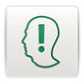 Ne všechny části tohoto souboru pro Vás musí být relevantní, vždy se prosím řiďte především tím, jaká konkrétní pojištění máte ve Vaší pojistné smlouvě sjednána. Výčet pojistných podmínek vztahujících se k Vašemu pojištění je uveden v pojistné smlouvě. Věnujte prosím pozornost výlukám a omezením rozsahu pojištění, požadavkům na zabezpečení a důsledkům porušení povinností upraveným v ustanoveních pojistné smlouvy a příslušných pojistných podmínek. Dovolujeme si Vás upozornit, že v určitých případech jsme oprávněni pojistné plnění snížit nebo jej neposkytnout, např. došlo-li ke vzniku škodní události v době, kdy jste jako pojistník v prodlení s placením prvního pojistného, nebo v případě škodní události nastalé v souvislosti s povodní nebo vichřicí, ke které došlo do deseti dnů po sjednání pojištění. Na stanovení výše pojistného plnění může mít vliv mj. stupeň opotřebení nebo způsob zabezpečení pojištěných věcí.1. INFORMACE ^ O NÁS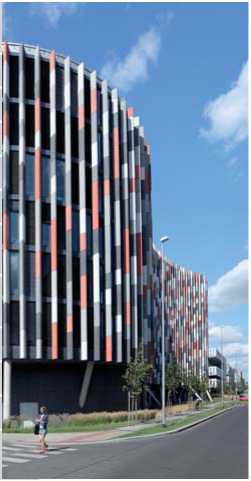 2. ČÍM SE POJIŠTĚNÍ ŘÍDÍ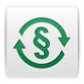 Pojistná smlouva se řídí českým právem. Pojištění se řídí zákonem číslo 89/2012 Sb., občanským zákoníkem (dále jen občanský zákoník), pojistnou smlouvou a pojistnými podmínkami uvedenými v pojistné smlouvě. Pojistné podmínky jsou součástí pojistné smlouvy. Pokud jste pojistné podmínky obdrželi v elektronické podobě a tato forma Vám nevyhovuje, můžete o jejich tištěnou podobu požádat na kterémkoli obchodním místě Kooperativy. Jsou Vám k dispozici také v elektronické podobě na www.koop.cz.S3. KDY POJIŠTĚNÍ VZNIKÁ A KDY A JAK ZANIKÁPojištění vzniká v okamžiku určeném datem a časem, který je uvedený ve smlouvě jako počátek pojištění. Není-li uveden přesný čas počátku pojištění, vzniká pojištění dnem uvedeným v pojistné smlouvě; není-li v pojistné smlouvě tento den uveden, vzniká pojištění dnem následujícím po dni uzavření pojistné smlouvy. Pojistná smlouva se uzavírá na dobu určitou nebo neurčitou.Pojištění může zaniknout z důvodů, jejichž přehled je uveden v tomto článku a dále v článcích 7 a 8 níže a které jsou dále podrobně popsány v pojistné smlouvě, pojistných podmínkách a v občanském zákoníku.Hlavními důvody zániku pojištění jsou:• uplynutí pojistné doby;• zánik pojistného zájmu či pojistného nebezpečí;• zánik pojištěné právnické osoby bez právního nástupce;• oznámení změny vlastnictví pojištěné věci.Pojištění může rovněž zaniknout jako následek prodlení s placením pojistného. V takovém případě Vám zašleme upomínku, ve které určíme dodatečnou lhůtu k zaplacení dlužného pojistného. Není-li pojistné zaplaceno ani v této dodatečné lhůtě, pojištění bez dalšího zanikne. Tuto lhůtu je možné dohodou před jejím uplynutím prodloužit.Sjednání pojištění na dálku (např. online, telefonicky):• Při sjednání pojištění na dálku je pojistná smlouva uzavřena, pokud je první pojistné zaplaceno ve lhůtě a ve výši uvedené v návrhu pojistné smlouvy.Informace pro klienta4. KDY A JAKÝM ZPŮSOBEM PLATÍTE POJISTNÉ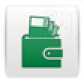 Pojistné se sjednává jako běžné nebo jednorázové. Běžné pojistné se platí pravidelně za jednotlivá pojistná období zpravidla po celou dobu trvání pojištění s tím, že délka pojistného období je dohodnuta v pojistné smlouvě. Jednorázové pojistné se platí za celou dobu, na kterou bylo pojištění sjednáno. Výše pojistného je vždy uvedena v pojistné smlouvě a jeho splatnost ve všeobecných pojistných podmínkách; u běžného pojistného je pak vždy uvedena výše pojistného za jedno pojistné období.Pojistné lze platit zejména převodem z bankovního účtu (příkaz k úhradě, trvalý příkaz nebo souhlas s inkasem - SINK), poštovní poukázkou, prostřednictvím SIPO nebo platebních terminálů a bankomatů bank, s nimiž máme uzavřenou dohodu o tomto způsobu placení pojistného (jejich seznam zveřejňujeme na svých webových stránkách www.koop.cz), není-li pojistnou smlouvou některý způsob vyloučen.•	5. VŠE DŮLEŽITÉ± K POJISTNÉ UDÁLOSTIPři podezření ze spáchání trestného činu vždy volejte policii (v ČR S 158), např. v případě krádeže, loupeže, vandalismu, škod způsobených nárazem dopravního prostředku apod.Při požáru volejte vždy hasičský záchranný sbor (v ČR S 150).Zabezpečte důkazy o příčině a rozsahu škody.Pokud možno vždy proveďte fotodokumentaci poškozených věcí.Zajistěte provizorní zabezpečení, aby se škoda nezvětšovala.Poté můžete začít s úklidovými pracemi - konzultujte prosím s pracovníkem infolinky nebo pracovníkem likvidace naší pojišťovny. Je totiž možné, že před započetím těchto prací bude potřeba, aby místo pojištění prohlédl likvidační technik naší pojišťovny. Poškozené nebo zničené věci nevyhazujte a ponechejte je k případné prohlídce.Telefonicky na infolince pojišťovny Kooperativa: S 957 105 105.On-line prostřednictvím formuláře na stránkách www.koop.cz.Osobně na kterékoliv pobočce Kooperativy.Písemně prostřednictvím formuláře, který si klient může vytisknout z webových stránek Kooperativy nebo vyžádat na kterékoliv pobočce Kooperativy.Prostřednictvím aplikace KoopAsistent přímo ze svého chytrého telefonu. Umožňuje nahlášení škody, zaslání dokladů i fotodokumentace.Dotazem na naší infolince S 957 105 105.Na našich webových stránkách www.koop.cz.Na webu www.kooportal.cz v případě, že máte aktivní službu KOOPORTÁL.6. JAK URČUJEME VÝŠI POJISTNÉHO PLNĚNÍ A NA CO SE POJIŠTĚNÍ NEVZTAHUJE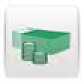 Výše pojistného plnění se odvíjí od sjednané horní hranice plnění, tj. od limitu pojistného plnění nebo pojistné částky. Horní hranice plnění je uvedena v pojistné smlouvě. Pro některé specifické případy je tato hranice uvedena v příslušných pojistných podmínkách. Je-li pojištění sjednáno jako škodové, nemůže pojistné plnění zároveň přesáhnout úbytek majetku, který vznikl v důsledku pojistné události.r	 	1Přestože pojištění poskytuje široký rozsah krytí, existují případy, na které se pojištění nevztahuje, tzv. výluky z pojištění. Výčet výluk je uveden v příslušných pojistných podmínkách, které si prosím pečlivě prostudujte.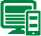 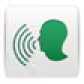 Kooperativa pojišťovna, a.s., Vienna Insurance Group, IČO: 47116617, se sídlem Pobřežní 665/21, 186 00 Praha 8, zapsaná v obchodním rejstříku vedeném Městským soudem v Praze, pod sp. zn. B 1897 (dále jen „my“) považuje ochranu osobních údajů za nedílnou součást svých závazků vůči klientům. Ochraně osobních údajů proto věnujeme náležitou pozornost a při zajištění ochrany osobních údajů jednáme v souladu s právními předpisy.tomto dokumentu naleznete informace o tom, jaké osobní údaje ve vztahu k fyzickým osobám zpracováváme v případě uzavřených pojistných smluv nebo v souvislosti s nimi. Naleznete zde informace, zda osobní údaje zpracováváme na základě Vašeho souhlasu nebo na základě jiného právního základu (důvodu), k jakým účelům údaje zpracováváme, komu je můžeme předávat a jaká máte v souvislostise zpracováním Vašich osobních údajů práva. Považujte tedy prosím tento dokument za důležitý zdroj informací o tom, jak zpracováváme Vaše osobní údaje.Tyto Informace o zpracování osobních údajů upravují zpracování osobních údajů pojistníka, pojištěného a třetích osob a použijí se také přiměřeně na zpracování osobních údajů zájemce o pojištění, budoucího pojistníka nebo budoucího pojištěného. Tyto Informace o zpracování osobních údajů se vztahují na:Pojištění přerušení provozuPojištění přepravyPojištění odpovědnostiPojištění majetkuCestovní pojištěníPojištění právní ochranyJaké osobní údaje zpracováváme?Zpracováváme následující osobní údaje:Identifikační údaje, kterými se rozumí zejména jméno, příjmení, titul, rodné číslo, bylo-li přiděleno, jinak datum narození, adresa trvalého pobytu, státní příslušnost, číslo a platnost průkazu totožnosti, obchodní firma, místo podnikání a identifikační číslo podnikající fyzické osoby, bankovní spojeníKontaktní údaje, kterými se rozumí osobní údaje, které nám umožňují kontakt s Vámi, zejména korespondenční adresa, telefonní číslo, emailová adresa apod.Údaje pro ocenění rizika při vstupu do pojištění, kterými se rozumí zejména informace o předmětu pojištění, jeho ocenění a umístění (v pojištění majetku), o charakteru vykonávané činnosti (v případě pojištění přerušení provozu nebo pojištění odpovědnosti), o délce pobytu a cílové destinaci (v případě cestovního pojištění), včetně originálů nebo kopií dokumentů poskytnutých za tímto účelemÚdaje o využívání služeb, kterými se rozumí zejména údaje o sjednání a využívání našich služeb, o nastavení smluv a parametrech pojištění, údaje získané během likvidace, údaje získané v rámci služby KOOPortál, záznamy emailové komunikace a záznamy telefonních hovorůÚdaje o zdravotním stavu a genetické údaje, kterými se rozumí údaje o Vašem tělesném a duševním zdraví, včetně údajůo poskytnutí zdravotních služeb vypovídajících o Vašem zdravotním stavu a genetické údaje zahrnující zejména Vaše predispozice k různým chorobám a onemocněním. Tyto údaje však zpracováváme pouze u těch pojištění, kde je uzavření pojistné smlouvy nebo pojistné plnění vázáno na zjišťování zdravotního stavu.případě, že podepisujete pojistnou smlouvu nebo jiný dokument prostřednictvím podepisovacího zařízení, zpracováváme také biometrické údaje v tomto podpisu obsažené. Jde například o rychlost, tlak, zrychlení a sklon pera v jednotlivých částech podpisu.Proč osobní údaje zpracováváme a co nás k tomu opravňuje?rámci pojišťovací činnosti zpracováváme osobní údaje pro různé účely a v různém rozsahu buď:na základě Vašeho souhlasu, nebobez Vašeho souhlasu na základě plnění smlouvy, našeho oprávněného zájmu, z důvodu plnění právní povinnosti nebo na základě nezbytnosti pro určení, obhajobu a výkon právních nároků.Zda Váš souhlas vyžadujeme, je závislé na tom, o jaké konkrétní zpracování jde a v jaké pozici ve vztahu k nám vystupujete. Můžete být zejména v postavení pojistníka, tedy osoby, která uzavírá pojistnou smlouvu, pojištěného, tedy osoby, na jejíž pojistné nebezpečí je pojistná smlouva uzavřena, nebo třetí osoby, jakou je oprávněná osoba, které bude v případě likvidace pojistné události vyplaceno pojistné plnění.B.1 ZPRACOVÁNÍ CITLIVÝCH OSOBNÍCH ÚDAJŮZpracování citlivých osobních údajů pojištěného a poškozenéhoJste-Li pojištěný nebo poškozený a vyžaduje-Ll to povaha pojištění nebo pojistné událostí, zpracováváme v nezbytném rozsahu údaje o Vašem zdravotním stavu a genetické údaje bez Vašeho souhlasu na základě nezbytnosti pro určení, výkon nebo obhajobu právních nároků, a to pro účely:Likvidace pojistné události (jinak řečeno pro to, abychom mohli poskytnout pojistné plnění v případě pojistné události),správy a ukončení pojistné smlouvy (jinak řečeno pro to, abychom i po uzavření smlouvy mohli údaje o Vašem zdravotním stavu a genetické údaje použít pro vyřizování Vašich žádostí),ochrany našich právních nároků (jinak řečeno pro to, abychom mohli hájit naše právní nároky v soudním, mimosoudním nebo vykonávacím řízení),prevence a odhalování pojistných podvodů a jiných protiprávních jednání (jinak řečeno pro to, abychom zamezili škodám, které nám mohou vzniknout v důsledku páchání pojistných podvodů).Pro tyto účely uchováváme údaje o Vašem zdravotním stavu a genetické údaje po dobu, po kterou je to nezbytné k realizaci práv a povinností plynoucích z pojištění, tedy po dobu provedení likvidace pojistné události a po dobu trvání promlčecí doby (v délce maximálně 15 let od skončení pojištění) nároků vyplývajících nebo souvisejících s pojištěním prodlouženou o další jeden rok s ohledem na ochranu našich právních nároků. V případě zahájení soudního, správního nebo jiného řízení zpracováváme Vaše osobní údaje v nezbytném rozsahu po celou dobu trvání takových řízení.Zpracování citlivých osobních údajů pojistníka, pojištěného a dalších osobAť jste pojistník, pojištěný nebo jakákoliv jiná osoba podepisující smlouvu nebo jiný dokument prostřednictvím podepisovacího zařízení, zpracováváme biometrické údaje obsažené ve Vašem podpisu také na základě nezbytnosti pro určení, výkon nebo obhajobu právních nároků, a to pro účel:• ochrany našich právních nároků (jinak řečeno pro to, abychom mohli hájit naše právní nároky v soudním, mimosoudním nebo vykonávacím řízení).Pro tento účel osobní údaje uchováváme po dobu, po kterou je to nezbytné k realizaci práv a povinností plynoucích ze vzájemného smluvního vztahu (tedy po dobu trvání pojištění) a po dobu trvání promlčecí doby (v délce maximálně 15 let od skončení pojištění) nároků vyplývajících nebo souvisejících s pojištěním prodlouženou o další jeden rok s ohledem na ochranu našich právních nároků. V případě zahájení soudního, správního nebo jiného řízení zpracováváme Vaše osobní údaje v nezbytném rozsahu po celou dobu trvání takovýchřízení.ZPRACOVÁNÍ CITLIVÝCH OSOBNÍCH ÚDAJŮ V RÁMCI POJIŠTĚNÍ PŘERUŠENÍ PROVOZU PRO NEZÁVISLÉ ČINNOSTITato část se na Vás vztahuje, pouze pokud dochází ke zpracování osobních údajů v rámci pojištění přerušení provozu pro nezávislé činnosti nebo v souvislosti s ním.Zpracování citlivých osobních údajů na základě Vašeho souhlasuJste-li pojištěný v rámci tohoto pojištění, případně dotčená osoba dle pojistné smlouvy, zpracováváme v nezbytném rozsahu na základě Vašeho výslovného souhlasu údaje o Vašem zdravotním stavu a genetické údaje, a to pro účely:kalkulace, návrhu a uzavření pojistné smlouvy (jinak řečeno pro to, abychom pro Vás mohli připravit pojištění dle Vašich požadavků a potřeb),posouzení přijatelnosti do pojištění (jinak řečeno pro to, abychom zhodnotili Váš zdravotní stav ve vazbě na riziko pojistné události),zajištění a soupojištění (jinak řečeno pro to, abychom mohli údaje o Vašem zdravotním stavu a genetické údaje předat zajistiteli, tedy společnosti, se kterou jsme si rozdělili pojistné riziko a která v případě pojistné události ponese část výdajů na pojistné plnění, nebo jiné pojišťovně, abychom si rovněž s ní rozdělili pojistné riziko).Na základě Vašeho souhlasu zpracováváme tyto údaje po dobu trvání procesu uzavírání smlouvy a po dobu trvání smluvního vztahu.Tento souhlas je dobrovolný, avšak je podmínkou pro uzavření pojistné smlouvy, resp. přistoupení k pojistné smlouvě. Tento souhlas můžete kdykoliv odvolat. Odvoláním souhlasu není dotčena zákonnost zpracování údajů o zdravotním stavu a genetických údajů do okamžiku odvolání.Udělený souhlas můžete kdykoliv odvolat písemně na adrese Kooperativa pojišťovna, a.s., Vienna Insurance Group, Brněnská 634,664 42 Modřice, nebo zasláním kopie dokumentu s Vaším podpisem na email info@koop.cz. K odvolání souhlasu můžete využít formulář „Odvolání souhlasu se zpracováním údajů o zdravotním stavu a genetických údajů", který je dostupný na našich webových stránkách www.koop.cz v sekci „O pojišťovně Kooperativa.Informace o odvolání souhlasu můžete také získat prostřednictvím klientské linky na čísle +420 957 105 105 nebo na emailu info@koop.cz. Zpracování citlivých osobních údajů bez Vašeho souhlasuJste-li pojištěný v rámci tohoto pojištění, případně dotčená osoba dle pojistné smlouvy, zpracováváme v nezbytném rozsahu bez Vašeho souhlasu údaje o Vašem zdravotním stavu a genetické údaje na základě nezbytnosti pro určení, výkon nebo obhajobu právních nároků, a to pro účely:likvidace pojistné události (jinak řečeno pro to, abychom mohli poskytnout pojistné plnění v případě pojistné události),správy a ukončení pojistné smlouvy (jinak řečeno pro to, abychom i po uzavření smlouvy mohli údaje o Vašem zdravotním stavu a genetické údaje použít pro vyřizování Vašich žádostí), s výjimkou změny pojistné smlouvy zahrnující posouzení přijatelnosti do pojištění, kterou provádíme na základě Vašeho souhlasu,prevence a odhalování pojistných podvodů a jiných protiprávních jednání (jinak řečeno pro to, abychom zamezili škodám, které nám mohou vzniknout v důsledku páchání pojistných podvodů),ochrany našich právních nároků (jinak řečeno pro to, abychom mohli hájit naše právní nároky v soudním, mimosoudním nebo vykonávacím řízení).Pro tyto účely uchováváme údaje o Vašem zdravotním stavu a genetické údaje po dobu, po kterou je to nezbytné k realizaci práv a povinností plynoucích ze vzájemného smluvního vztahu (tedy po dobu trvání pojištění) a po dobu trvání promlčecí doby (v délce maximálně 15 let od skončení pojištění) nároků vyplývajících nebo souvisejících s pojištěním prodlouženou o další jeden rok s ohledem na ochranu našich právních nároků. V případě zahájení soudního, správního nebo jiného řízení zpracováváme Vaše osobní údaje v nezbytném rozsahu po celou dobu trvání takových řízení.B.2 ZPRACOVÁNÍ OSTATNÍCH OSOBNÍCH ÚDA]Ů (TJ. VYJMA CITLIVÝCH OSOBNÍCH ÚDAJŮ)Zpracování osobních údajů pojístníka a pojištěnéhoZpracování bez Vašeho souhlasu - na základě plnění smlouvy a naších oprávněných zájmůVaše osobní údaje zpracováváme na základě plnění smlouvy, pokud jste pojistník, nebo na základě naších oprávněných zájmů, pokud jste pojištěný, když v těchto případech oprávněné zájmy spočívají v zajištění řádného chodu naší pojišťovací činnosti a plnění našich závazků vůči pojistníkovi. Na těchto právních základech zpracováváme Vaše identifikační a kontaktní údaje, údaje pro ocenění rizika při vstupu do pojištění a údaje o využívání služeb, a to pro účely:kalkulace (modelace), návrhu a uzavření pojistné smlouvy (jinak řečeno pro to, abychom pro Vás mohli připravit pojištění dle Vašich požadavků a potřeb),posouzení přijatelnosti do pojištění (jinak řečeno pro to, abychom zhodnotili všechny okolnosti ve vazbě na riziko pojistné události),správy a ukončení pojistné smlouvy (jinak řečeno pro to, abychom mohli vyřizovat Vaše požadavky související s pojištěním),likvidace pojistné události (jinak řečeno pro to, abychom mohli poskytnout pojistné plnění v případě pojistné události).případě, že jste pojištěný a Vaše osobní údaje jsou zpracovávány na základě našich oprávněných zájmů, máte proti tomuto zpracování právo uplatnit námitku podrobněji popsanou v kapitole „Právo vznést námitku proti zpracování". Pokud využijete svého práva vznést námitku proti zpracování Vašich osobních údajů, jsme povinni Vaše osobní údaje pro daný účel dále nezpracovávat, ledaže v rámci šetření Vaší námitky zjistíme, že máme k tomuto zpracování závažné oprávněné důvody.Zpracování bez Vašeho souhlasu - na základě našich dalších oprávněných zájmůAť jste pojistník nebo pojištěný, zpracováváme Vaše identifikační a kontaktní údaje, údaje pro ocenění rizika při vstupu do pojištění a údaje o využívání služeb na základě našeho oprávněného zájmu (tedy bez Vašeho souhlasu) též pro účely:zajištění řádného nastavení a plnění smluvních vztahů s pojistníkem a souvisejících vztahů s pojištěným, kde je naším oprávněným zájmem zajištění řádného chodu naší pojišťovací činnosti (např. pro vedení našich interních evidencí, provádění průzkumů spokojenosti),zajištění a soupojištění (jinak řečeno pro to, abychom mohli Vaše údaje předat zajistiteli, tedy společnosti, se kterou jsmesi rozdělili pojistné riziko a která v případě pojistné události ponese část výdajů na pojistné plnění, nebo jiné pojišťovně, abychom si rovněž s ní rozdělili pojistné riziko), kde je naším oprávněným zájmem rozložení rizik a ochrana solventnosti,statistiky a cenotvorby (jinak řečeno pro to, abychom mohli na základě Vašich údajů přesněji odhadovat pojistné riziko), kde je naším oprávněným zájmem vyhodnocování a řízení rizik,ochrany našich právních nároků (jinak řečeno pro to, abychom mohli hájit naše právní nároky v soudním, mimosoudním nebo vykonávacím řízení), kde je naším oprávněným zájmem předcházení vzniku škod na straně pojistitele,prevence a odhalování pojistných podvodů a jiných protiprávních jednání (jinak řečeno pro to, abychom zamezili škodám, které nám mohou vzniknout v důsledku páchání pojistných podvodů), kde je naším oprávněným zájmem předcházení vzniku pojistného podvodu a zabránění vzniku škod.případě skupinového pojištění zpracováváme na základě našich oprávněných zájmů ke shora uvedeným účelům identifikační a kontaktní údaje pojištěných osob, které nám poskytl pojistník.Pro tyto účely osobní údaje uchováváme po dobu, po kterou je to nezbytné k realizaci práv a povinností plynoucích ze vzájemného smluvního vztahu (tedy po dobu trvání pojištění) a po dobu trvání promlčecí doby (v délce maximálně 15 let od skončení pojištění) nároků vyplývajících nebo souvisejících s pojištěním prodlouženou o další jeden rok s ohledem na ochranu našich právních nároků.případě zahájení soudního, správního nebo jiného řízení zpracováváme Vaše osobní údaje v nezbytném rozsahu po celou dobu trvání takových řízení.Proti tomuto zpracování máte právo uplatnit námitku podrobněji popsanou v kapitole „Právo vznést námitku proti zpracování". Pokud využijete svého práva vznést námitku proti zpracování Vašich osobních údajů, jsme povinni Vaše osobní údaje pro daný účel dále nezpracovávat, ledaže v rámci šetření Vaší námitky zjistíme, že máme k tomuto zpracování závažné oprávněné důvody.Zpracování bez Vašeho souhlasu - na základě plnění právních povinnostíI my jako pojišťovna musíme plnit určité zákonem stanovené povinnosti. Pokud Vaše osobní údaje zpracováváme právě z tohoto důvodu, nemusíme získat pro takové zpracování Váš souhlas.Ať jste pojistník nebo pojištěný, zpracováváme na tomto právním základě Vaše identifikační a kontaktní údaje, údaje pro oceněnírizika při vstupu do pojištění, a to z důvodu dodržování zejména následujících zákonů:zákona č. 277/20 09 Sb., o pojišťovnictví (tento zákon stanoví podmínky výkonu pojišťovací činnosti a ukládá povinnost pojišťovnám vzájemně se informovat o skutečnostech týkajících se pojištění a osobách na pojištění se podílejících, a to za účelem prevencea odhalování pojistného podvodu a jiného protiprávního jednání),zákona upravujícího distribuci pojištění (tento zákon nám ukládá zejména kontrolovat dodržování povinností pojišťovacích zprostředkovatelů, a za tímto účelem Vás můžeme kontaktovat pro zjištění Vaší zpětné vazby týkající se průběhu sjednávání pojištění),zákona č. 69/2006 Sb., o provádění mezinárodních sankcí (tento zákon ukládá povinnost prověřovat, že klient není subjektem mezinárodních sankcí).Pro tyto účely osobní údaje uchováváme po dobu, po kterou nám jejich zpracování ukládají právní předpisy, tj. maximálně po dobu 10 let ode dne ukončení smluvního vztahu. Protože nám toto zpracování ukládá zákon, nemůžete proti tomuto zpracování vznést námitku ani odvolat souhlas, neboť jsme povinni tyto údaje zpracovávat.Zpracování osobních údajů třetích osobZpracování osobních údajů třetích osob na základě našich dalších oprávněných zájmůNa základě oprávněného zájmu dále zpracováváme bez jejich souhlasu identifikační a kontaktní údajepoškozených a oprávněných osob pro účely likvidace pojistných událostí, ochrany našich právních nároků a prevence a odhalování pojistných podvodů a jiných protiprávních jednání a zajištění řádného nastavení a plnění smluvních vztahů s pojistníkem a souvisejících vztahů s pojištěným, případně poškozeným nebo oprávněnou osobou (jinak řečeno pro to, abychom v případě pojistné události vyplatili pojistné plnění správné osobě), kde je naším oprávněným zájmem předcházení vzniku škod na straně pojistitele,zástupců právnických osob, zákonných zástupců a jiných osob oprávněných zastupovat pojistníka nebo pojištěného pro účely kalkulace, návrhu a uzavření pojistné smlouvy, správy a ukončení pojistné smlouvy, likvidace pojistných událostí, ochrany našich právních nároků, prevence a odhalování pojistných podvodů a jiných protiprávních jednání, kde je naším oprávněným zájmem zajištění řádného chodu naší pojišťovací činnosti a předcházení vzniku škod na straně pojistitele,lékařů a pověřených poskytovatelů zdravotních služeb, kteří vedou či zajišťují zdravotní dokumentaci pojištěného nebo poškozeného, pro účely kalkulace, návrhu a uzavření pojistné smlouvy, posouzení přijatelnosti do pojištění a likvidace pojistných událostí, kde je naším oprávněným zájmem zajištění řádného chodu naší pojišťovací činnosti.Pro tyto účely osobní údaje uchováváme po dobu, po kterou je to nezbytné k realizaci práv a povinností plynoucích ze vzájemného smluvního vztahu (tedy po dobu trvání pojištění) a po dobu trvání promlčecí doby (v délce maximálně 15 let od skončení pojištění) nároků vyplývajících nebo souvisejících s pojištěním prodlouženou o další jeden rok s ohledem na ochranu našich právních nároků. V případě zahájení soudního, správního nebo jiného řízení zpracováváme osobní údaje třetích osob v nezbytném rozsahu po celou dobu trvání takových řízení.]ste-li některou z výše uvedených osob, máte právo uplatnit námitku proti tomuto zpracování podrobněji popsanou v kapitole „Právo vznést námitku proti zpracování". Pokud využijete svého práva vznést námitku proti zpracování Vašich osobních údajů, jsme povinni Vaše osobní údaje pro daný účel dále nezpracovávat, ledaže v rámci šetření Vaší námitky zjistíme, že máme k tomuto zpracování závažné oprávněné důvody.Zpracování osobních údajů třetích osob na základě plnění právních povinnostíOsobní údaje třetích osob zpracováváme také proto, abychom splnili zákonné povinnosti, které nám ukládají zejména následující zákony:zákon č. 277/20 09 Sb., o pojišťovnictví (tento zákon stanoví podmínky výkonu pojišťovací činnosti a ukládá povinnost pojišťovnám vzájemně se informovat o skutečnostech týkajících se pojištění a osobách na pojištění se podílejících, a to za účelem prevencea odhalování pojistného podvodu a jiného protiprávního jednání),zákon upravující distribuci pojištění (tento zákon nám ukládá zejména kontrolovat dodržování povinností pojišťovacích zprostředkovatelů, a za tímto účelem Vás můžeme kontaktovat pro zjištění Vaší zpětné vazby týkající se průběhu sjednávání pojištění),zákon č. 69/2006 Sb., o provádění mezinárodních sankcí (tento zákon ukládá povinnost prověřovat, že klient není subjektem mezinárodních sankcí).Pro tyto účely osobní údaje uchováváme po dobu, po kterou nám jejich zpracování ukládají právní předpisy, tj. maximálně po dobu 10 let ode dne ukončení smluvního vztahu. Protože nám toto zpracování ukládá zákon, nemůžete proti tomuto zpracování vznést námitku ani odvolat souhlas, neboť jsme povinni tyto údaje zpracovávat.Proč zpracováváme osobní údaje pro účely marketingu?V rámci pojišťovací činnosti se Vám snažíme nabízet naše produkty a služby, případně Vás odměňovat formou odměn a slev u některých našich partnerů. Tyto marketingové aktivity vykonávámev určitých případech bez Vašeho souhlasu na základě našeho oprávněného zájmu;v určitých případech pouze na základě Vašeho souhlasu.Marketingové aktivity prováděné na základě našeho oprávněného zájmuNa základě našeho oprávněného zájmu budeme zpracovávat Vaše identifikační a kontaktní údaje a údaje o využívání služeb a informovat Vás o našich nových produktech a službách. Nabídku od nás můžete dostat elektronicky, zejména SMSkou, emailem, přes sociální sítě nebo telefonicky, nebo klasickým dopisem či osobně od našich zástupců.Proti tomuto zpracování máte právo uplatnit námitku podrobněji popsanou v kapitole „Právo vznést námitku proti zpracování". Pokud využijete svého práva vznést námitku proti zpracování Vašich osobních údajů pro marketingové účely, jsme povinni Vaše osobní údaje pro tento účel dále nezpracovávat.Nepřejete-li si pouze, abychom Vás kontaktovali s elektronickými obchodními sděleními, máte právo jejich zasílání od počátku odmítnout postupem uvedeným v pojistné smlouvě, případně v každém elektronickém sdělení, které Vám zašleme.Marketingové aktivity prováděné pouze s Vaším souhlasem]ste-li pojistník, budeme na základě Vašeho souhlasu zpracovávat Vaše identifikační a kontaktní údaje, údaje pro vyhodnocení potřeb a posouzení vhodnosti pojištění, údaje pro ocenění rizika při vstupu do pojištění a údaje o využívání služeb, a to pro účely:zasílání slev či jiných nabídek třetích stran, a to 1 elektronickými prostředky, aprovádění našich vlastních marketingových aktivit, které přesahují náš oprávněný zájem, kdy se jedná o zpracování za účelem vyhodnocení Vašich potřeb a zasílání relevantnějších nabídek, v rámci kterého můžeme sledovat Vaše chování, spojovat osobní údaje shromážděné pro odlišné účely a používat pokročilé analytické techniky.Tento souhlas je dobrovolný, platí po dobu neurčitou, můžete jej však kdykoliv odvolat. V případě, že souhlas odvoláte, nebude možné některé naše nabídky plně přizpůsobit Vašim potřebám a nebudeme Vám zasílat slevy či nabídky třetích stran.Udělený souhlas můžete kdykoliv odvolat písemně na adrese Kooperativa pojišťovna, a.s., Vienna Insurance Group, Brněnská 634,664 42 Modřice, nebo zasláním kopie dokumentu s Vaším podpisem na email info@koop.cz. K odvolání souhlasu můžete využít formulář „Odvolání souhlasu se zpracováním osobních údajů pro účely marketingu", který je dostupný na našich webových stránkách www.koop.cz v sekci „O pojišťovně Kooperativa".Informace o odvolání souhlasu můžete také získat prostřednictvím klientské linky na čísle +420 957 105 105 nebo na emailu info@koop.cz.Kdo Vaše osobní údaje zpracovává a komu je předáváme?Všechny zmíněné osobní údaje zpracováváme my jako správce. To znamená, že my stanovujeme shora vymezené účely, pro které Vaše osobní údaje shromažďujeme, určujeme prostředky zpracování a odpovídáme za jeho řádné provedení.Pro zpracování osobních údajů rovněž využíváme služeb dalších zpracovatelů, kteří osobní údaje zpracovávají na náš pokyn. Takovými zpracovateli jsou zejména:externí tiskárny v případě, kdy zpracovávají osobní údaje pro účely tisku a rozesílání korespondence týkající se pojištění, tedy pro účely naší vnitřní administrativní potřeby,advokáti a společnosti zajišťující vymáhání pohledávek, v případě, kdy zpracovávají osobní údaje za účelem ochrany našich právních nároků,marketingové agentury v případě, kdy zpracovávají osobní údaje, aby nám pomohly s přípravou a koordinací našich obchodních a reklamních aktivit, tedy pro účely nabízení našich vlastních produktů a služeb,externí likvidátoři v případě, kdy zpracovávají osobní údaje pro účely likvidace pojistných událostí,smluvní lékaři v případě, kdy zpracovávají osobní údaje o zdravotním stavu pro účely posouzení přijatelnosti do pojištění nebo likvidace pojistných událostí,pojišťovací zprostředkovatelé v případě, kdy zpracovávají osobní údaje pro účely kalkulace, návrhu a uzavření pojistné smlouvy, správy a ukončení pojistné smlouvy nebo pro účely zasílání našich reklamních sdělení,poskytovatelé informačních systémů a technické infrastruktury v případě, kdy spravují interní systémy pro správu osobních údajů pro účely vnitřní administrativní potřeby,další pojišťovny, které pro nás v rámci outsourcingu provádějí zpracování na základě příslušné smlouvy o sdílení nákladů.Vaše osobní údaje můžeme předávat také dalším subjektům, které se nachází v roli správce. Jedná se zejména o zajišťovny, tedy společnosti, se kterými jsme si rozdělili pojistné riziko a které v případě pojistné události ponesou část výdajů na pojistné plnění, nebo jiné pojišťovny, abychom si rovněž s nimi rozdělili pojistné riziko.Vzhledem k tomu, že zpracovatele a zajistitele, které zapojujeme do zpracování, můžeme změnit, jejich aktuální seznam naleznete na webové stránce www.koop.cz v sekci „O pojišťovně Kooperativa".Současně můžeme předávat osobní údaje také České asociaci pojišťoven (IČO: 49624024) a ostatním pojišťovnám, a to v rámci plnění povinností při prevenci a odhalování pojistného podvodu dle zákona č. 277/20 09 Sb., o pojišťovnictví, a dále v nezbytném rozsahu společnostem provádějícím audit naší činnosti. Dále jsme povinni zpracovávané osobní údaje předávat orgánům státní správy, soudům, orgánům činným v trestním řízení, orgánům dohledu v případě, že nás o to požádají. Rovněž můžeme osobní údaje předávat těmto subjektům a exekutorům na základě našich oprávněných zájmů.PŘEDÁVÁNÍ OSOBNÍCH ÚDAJŮ V RÁMCI CESTOVNÍHO POJIŠTĚNÍV některých případech cestovního pojištění (zejména v případě repatriace) předáváme Vaše osobní údaje a údaje o zdravotním stavu a genetické údaje zdravotnickým zařízením v zahraničí a dle sjednaného pojištění i v zemích mimo Evropskou unii. To vždy pouze v případě, kdy je takové předání nezbytné k poskytnutí zdravotních služeb v těchto zemích.Z jakých zdrojů osobní údaje získáváme?Ve většině případů zpracováváme osobní údaje, které nám byly poskytnuty přímo Vámi v rámci jednání o uzavření pojistné smlouvy nebo v rámci jakéhokoliv jiného kontaktu s Vámi (změna smlouvy, uplatnění práva na opravu apod.), a to případně i v souvislosti s jiným pojištěním.Nejvíce osobních údajů získáváme přímo od Vás, tím že nám je vyplníte na příslušných formulářích a ve smluvní dokumentaci a v rámci telefonických hovorů, a to jak při kalkulaci, návrhu a uzavření pojistné smlouvy, tak při následné správě pojištění a řešení pojistných událostí.Údaje o Vašem zdravotním stavu získáváme především prostřednictvím zdravotního dotazníku, hlášení pojistné události a zdravotní dokumentace (lékařské zprávy).V případě, že jste pojištěný, ať již v rámci individuálního nebo skupinového pojištění, získáváme prostřednictvím těchto formulářů Vaše osobní údaje v některých případech přímo od pojistníka (např. pokud rodič poskytuje informace o svých dětech).Vedle toho v omezeném rozsahu získáváme a dále zpracováváme osobní údaje z veřejně dostupných zdrojů, kterými jsou jak veřejné evidence (zejména veřejný rejstřík, insolvenční rejstřík), tak Vámi zveřejněné údaje na internetu, a to vždy v souladu se zákonnými požadavky.Dalším zdrojem osobních údajů mohou být jiné subjekty, pokud tak stanoví zvláštní předpis (např. § 129b zákona č. 277/20 09 Sb., o pojišťovnictví) nebo pokud jinému subjektu dáte souhlas s předáváním Vašich osobních údajů (např. udělením souhlasu k nabízení výrobků a služeb třetích stran).Kdy dochází k automatizovanému rozhodování?Při zpracování osobních údajů využíváme v některých případech prvky automatizovaného rozhodování. To se uplatní zejména v rámci kalkulace, návrhu pojistné smlouvy (včetně jejího obnovení) a dále v rámci její správy, jedná se tak o zpracování, které je nezbytné k uzavření nebo plnění pojistné smlouvy.Automatizované rozhodování spočívá v tom, že náš kalkulační program na základě Vašich osobních údajů a dalších dostupných informací vypočítá pojistné, popř. pojistnou částku.Stejně tak tento program kontroluje a hlídá zejména včasné zaplacení pojistného nebo v případě prodlení s úhradou Vás upozorní, případně informuje o zániku pojistné smlouvy. Prostřednictvím tohoto programu je také zajištěna automatická obnova smluv. Tyto procesy probíhají automatizovaně bez zapojení lidského prvku. Toto nám ve výsledku umožňuje soustředit se na to, abychom Vám poskytovali i jiné služby a zlepšovali naše produkty.Můžete požadovat, aby takové rozhodnutí bylo přezkoumáno, zejména pokud se domníváte, že automatizované rozhodnutí je nesprávné, a to způsobem podrobněji popsaným v kapitole „Právo na přezkum automatizovaného rozhodnutí".Jaká máte práva při zpracování osobních údajů?Stejně jako my máme svá práva a povinnosti při zpracování Vašich osobních údajů, máte také Vy při zpracování Vašich osobních údajů určitá práva. Mezi tato práva patří:Právo na přístupZjednodušeně řečeno máte právo vědět, jaké údaje o Vás zpracováváme, za jakým účelem, po jakou dobu, kde Vaše osobní údaje získáváme, komu je předáváme, kdo je mimo nás zpracovává a jaká máte další práva související se zpracováním Vašich osobních údajů. To vše jste se dozvěděl v těchto Informacích o zpracování osobních údajů. Pokud si však nejste jistý, které osobní údaje o Vás zpracováváme, můžete nás požádat o potvrzení, zda osobní údaje, které se Vás týkají, jsou či nejsou z naší strany zpracovávány, a pokud tomu tak je, máte právo získat přístup k těmto osobním údajům. V rámci práva na přístup nás můžete požádat o kopii zpracovávaných osobních údajů, přičemž první kopii Vám poskytneme bezplatně a další kopie s poplatkem.Právo na opravuChybovat je lidské. Pokud zjistíte, že osobní údaje, které o Vás zpracováváme, jsou nepřesné nebo neúplné, máte právo na to, abychom je bez zbytečného odkladu opravili, popřípadě doplnili.Právo na výmazněkterých případech máte právo, abychom Vaše osobní údaje vymazali. Vaše osobní údaje bez zbytečného odkladu vymažeme, pokud je splněn některý z následujících důvodů:Vaše osobní údaje již nepotřebujeme pro účely, pro které jsme je zpracovávali,odvoláte souhlas se zpracováním osobních údajů, přičemž se jedná o údaje, k jejichž zpracování je Váš souhlas nezbytný, a zároveň nemáme jiný důvod, proč tyto údaje potřebujeme nadále zpracovávat (například pro obhajobu našich právních nároků),využijete svého práva vznést námitku proti zpracování (viz níže kapitola „Právo vznést námitku proti zpracování") u osobních údajů, které zpracováváme na základě našich oprávněných zájmů, a my shledáme, že již žádné takové oprávněné zájmy, které by toto zpracování opravňovaly, nemáme, neboukáže se, že námi prováděné zpracování osobních údajů přestalo být v souladu s obecně závaznými předpisy.Ale mějte prosím na paměti, že i když půjde o jeden z těchto důvodů, neznamená to, že ihned smažeme všechny Vaše osobní údaje. Toto právo se totiž neuplatní v případě, že zpracování Vašich osobních údajů je i nadále nezbytné pro:splnění naší právní povinnosti (viz výše kapitola „Zpracování bez Vašeho souhlasu"),účely archivace, vědeckého či historického výzkumu či pro statistické účely, nebourčení, výkon nebo obhajobu našich právních nároků (viz výše kapitola „Zpracování bez Vašeho souhlasu").Právo na omezení zpracováníněkterých případech můžete kromě práva na výmaz využít právo na omezení zpracování osobních údajů. Toto právo Vám umožňuje v určitých případech požadovat, aby došlo k označení Vašich osobních údajů a tyto údaje nebyly předmětem žádných dalších operací zpracování - v tomto případě však nikoliv navždy (jako v případě práva na výmaz), ale po omezenou dobu. Zpracování osobních údajů musíme omezit když:popíráte přesnost osobních údajů, než se dohodneme, jaké údaje jsou správné,Vaše osobní údaje zpracováváme bez dostatečného právního základu (např. nad rámec toho, co zpracovávat musíme), ale Vy budete před výmazem takových údajů upřednostňovat pouze jejich omezení (např. pokud očekáváte, že byste nám v budoucnu takové údaje stejně poskytl),Vaše osobní údaje již nepotřebujeme pro shora uvedené účely zpracování, ale Vy je požadujete pro určení, výkon nebo obhajobu svých právních nároků, nebovznesete námitku proti zpracování. Právo na námitku je podrobněji popsáno níže v kapitole „Právo vznést námitku proti zpracování".Po dobu, po kterou šetříme, je-li Vaše námitka oprávněná, jsme povinni zpracování Vašich osobních údajů omezit.Právo na přenositelnostMáte právo získat od nás všechny Vaše osobní údaje, které jste nám Vy sám poskytl a které zpracováváme na základě Vašeho souhlasu a na základě plnění smlouvy. Vaše osobní údaje Vám poskytneme ve strukturovaném, běžně používaném a strojově čitelném formátu. Abychom mohli na Vaši žádost údaje snadno převést, může se jednat pouze o údaje, které zpracováváme automatizovaně v našich elektronických databázích. Touto formou Vám tedy nemůžeme přenést vždy a za všech okolností všechny údaje, které jste vyplnil v našich formulářích (například Váš vlastnoruční podpis).Právo vznést námitku proti zpracováníMáte právo vznést námitku proti zpracování osobních údajů, k němuž dochází na základě našeho oprávněného zájmu (víz výše kapitoly „Zpracování bez Vašeho souhlasu" a „Marketingové aktivity prováděné na základě našeho oprávněného zájmu"). ]de-li o marketingové aktivity, přestaneme Vaše osobní údaje zpracovávat bez dalšího; v ostatních případech tak učiníme, pokud nebudeme mít závažné oprávněné důvody pro to, abychom v takovém zpracování pokračovali.Právo na přezkum automatizovaného rozhodnutíMáte právo žádat přezkum automatizovaného rozhodnutí, a to zejména pokud se domníváte, že takové rozhodnutí je nesprávné. Toto právo můžete uplatnit způsobem uvedeným níže v kapitole „Jak lze uplatnit jednotlivá práva?". V rámci tohoto práva můžete požadovat, aby rozhodnutí bylo přezkoumáno člověkem, a můžete vyjádřit svůj názor ve vztahu k takovému rozhodnutí.Právo podat stížnostUplatněním práv výše uvedeným způsobem není nijak dotčeno Vaše právo podat stížnost u Úřadu pro ochranu osobních údajů, a to způsobem uvedeným níže v kapitole „Jak lze uplatnit jednotlivá práva?". Toto právo můžete uplatnit zejména v případě, že se domníváte, že Vaše osobní údaje zpracováváme neoprávněně nebo v rozporu s obecně závaznými právními předpisy.Jak lze uplatnit jednotlivá práva?Ve všech záležitostech souvisejících se zpracováním Vašich osobních údajů, ať již jde o dotaz, uplatnění práva, podání stížnosti či cokoliv jiného, se můžete obracet na našeho pověřence pro ochranu osobních údajů. Aktuální kontaktní informace jsou dostupné na našich webových stránkách www.koop.cz v sekci „O pojišťovně Kooperativa".Pověřence lze kontaktovat kterýmkoliv z následujících prostředků:Emailem na: dpo@koop.czPísemně na adrese: Pobřežní 665/21, Karlín, Praha 8, 186 00Informace o možnostech kontaktovat pověřence můžete také získat prostřednictvím klientské linky na čísle +420 957 105 105.Vaši žádost vyřídíme bez zbytečného odkladu, maximálně však do jednoho měsíce. Ve výjimečných případech, zejména z důvodu složitosti Vašeho požadavku, jsme oprávněni tuto lhůtu prodloužit o další dva měsíce. O takovém případném prodloužení a jeho zdůvodnění Vás samozřejmě budeme informovat.Formuláře k uplatnění právAbychom Vám ještě více usnadnili uplatnění Vašich práv, můžete využít formuláře, které jsou dostupné na našich webových stránkách www.koop.cz v sekci „O pojišťovně Kooperativa" nebo na vyžádání na jakékoliv naší pobočce.Podání stížnosti u Úřadu pro ochranu osobních údajůStížnost proti námi prováděnému zpracování osobních údajů můžete podat u Úřadu pro ochranu osobních údajů, který sídlí na adrese Pplk. Sochora 27, 170 00 Praha 7.Další informace a novinky z oblasti ochrany osobních údajů naleznete na našich webových stránkách www.koop.cz v sekci „O pojišťovně Kooperativa". Na tomto místě také naleznete vždy nejaktuálnější verzi tohoto dokumentu.ákKooperativaVIENNA INSURANCE GROUPVšeobecné pojistné podmínky• • V - V A	• .Ipro pojištění majetku a odpovědnostiOBSAHČÁST 1. SPOLEČNÁ USTANOVENÍ	1Článek 1 Úvodní ustanovení	1Článek 2 Vznik a trvání pojištění	1Článek 3 Změna pojištění	2Článek 4 Zánik pojištění	2Článek 5 Změny účastníků pojištění, přechod práv a povinností	2Článek 6 Pojistný zájem	2Článek 7 Pojištění cizího pojistného nebezpečí	3Článek 8 Obecné výluky z pojištění	3Článek 9 Územní platnost pojištění	3Článek 10 Pojistné	3Článek 11 Plnění pojistitele	4Článek 12 Šetření pojistitele	4Článek 13 Zachraňovací náklady	5Článek 14 Povinnosti pojistitele 	 5Článek 15 Povinnosti pojistníka, pojištěného a jiné osoby, která uplatňuje právo na pojistné plnění	 5Článek 16 Důsledky porušení povinností	6Článek 17 Forma jednání	7Článek 18 Doručování 	 7Článek 19 Rozhodné právo a rozhodování sporů	7Článek 20 Náklady pojistitele	8ČÁST 2. POJIŠTĚNÍ VĚCI NEBO JINÉHO MAJETKU	8Článek 21 Pojistná hodnota, pojistná částka	 8Článek 22 Podpojištění 	 8Článek 23 Limit pojistného plnění 	 8Článek 24 Pojištění souboru věcí 	 8ČÁST 3. ZÁVĚREČNÁ USTANOVENÍ	8Článek 25 Výklad pojmů 	 8ČÁST 1 SPOLEČNÁ USTANOVENÍ Článek 1 Úvodní ustanoveníPojištění se řídí pojistnou smlouvou, pojistnými podmínkami uvedenými v pojistné smlouvě, zákonem č. 89/2012 Sb., občanským zákoníkem(dále jen „občanský zákoník"), a dalšími příslušnými právními předpisy.Tyto všeobecné pojistné podmínky se vztahují na pojištění majetku, odpovědnosti, případně jiných hodnot pojistného zájmu.Vedle těchto všeobecných pojistných podmínek mohou být podmínky pojištění podrobněji upraveny v příslušných zvláštních či jiných pojistných podmínkách (dále jen „zvláštní pojistné podmínky"). V případě, že je jakékoli ustanovení všeobecných pojistných podmínek v rozporu s ustanovením zvláštních pojistných podmínek, má přednost příslušné ustanovení zvláštních pojistných podmínek. Nejsou-li ustanovení zvláštních a všeobecných pojistných podmínek v rozporu, platí ustanovení všeobecných i zvláštních pojistných podmínek zároveň.Tyto všeobecné pojistné podmínky i příslušné zvláštní pojistné podmínky jsou součástí pojistné smlouvy a v pojistné smlouvě se od nich lze odchýlit.V případě, že je jakékoli ustanovení pojistných podmínek v rozporus ustanovením pojistné smlouvy, má přednost příslušné ustanovení pojistné smlouvy. Nejsou-li ustanovení pojistné smlouvy a pojistných podmínek v rozporu, platí ustanovení pojistné smlouvy i pojistných podmínek zároveň.Pojištění se sjednává jako pojištění škodové.Je-li pojistníkem podnikatel, ujednává se, že pro vztah založený touto pojistnou smlouvou se nepoužijí ustanovení § 1799 a 1800 občanského zákoníku o smlouvách uzavíraných adhezním způsobem.Článek 2 Vznik a trvání pojištěníPojištění se sjednává na pojistnou dobu, která je vymezena dnem počátku pojištění a v případě pojištění na dobu určitou i dnem konce pojištění. Pojištění se sjednává na dobu neurčitou, není-li ujednáno jinak.Pojištění vzniká v okamžiku určeném datem a časem, který je uvedenýve smlouvě jako počátek pojištění. Není-li uveden přesný čas počátku pojištění, vzniká pojištění v 00:00 hodin dne uvedeného ve smlouvě jako počátek pojištění, nejdříve však uzavřením smlouvy. Není-li ve smlouvě počátek pojištění vůbec uveden, vzniká pojištění v 00:00 hodin prvního dne následujícího po uzavření smlouvy.Pojistnou smlouvu lze změnit dohodou pojistníka a pojistitele(např. dodatkem k pojistné smlouvě). Pro uzavření takové dohody platí stejná pravidla jako pro uzavření pojistné smlouvy. Okamžik účinnosti změny pojistné smlouvy je uveden v dohodě o její změně.V souvislosti se změnou pojistné smlouvy nedochází ke změně počátkua konce pojistných období ani pojistného roku uvedených v pojistné smlouvě. To platí i v případě, že dohodou o změně pojistné smlouvy je sjednáno nové pojištění. První pojistné období dodatkem sjednaného pojištění však začíná počátkem tohoto nového pojištění a končí uplynutím dne, který předchází počátku dalšího pojistného období vyplývajícího ze smlouvy.Pojistnou smlouvu lze postoupit třetí osobě pouze se souhlasem pojistitele.V případě nezaplacení pojistného se pojištění nepřerušuje.Článek 4 Zánik pojištěníPojištění zaniká v případech stanovených v pojistné smlouvě, pojistných podmínkách či v občanském zákoníku. Pojištění zaniká zejména dnem:uplynutí pojistné doby, jde-li o pojištění sjednané na dobu určitou;zániku pojistného zájmu; pojistitel má však právo na pojistné až do doby, kdy se o zániku pojistného zájmu pojistníka dozvěděl. Pojistník je povinen zánik pojistného zájmu pojistiteli prokázat;zániku pojistného nebezpečí;zániku pojištěné právnické osoby bez právního nástupce;smrti pojištěné fyzické osoby, není-li v čl. 5 uvedeno jinak. Dochází-liv důsledku smrti pojištěného ke změně vlastnictví věci, k níž se vztahuje sjednané pojištění, posoudí se zánik, resp. změna účastníků pojištění podle ustanovení upravujících důsledky změny vlastnictví věci;doručení oznámení nastalé změny vlastnictví pojištěné věci pojistiteli, není-li v čl. 5 uvedeno jinak. Pojistitel je oprávněn požadovat prokázání změny předložením dokladu prokazujícího změnu vlastnictví věci,ke které se vztahuje sjednané pojištění (včetně dokladu o zániku společného jmění manželů), nebo jiným způsobem; bez předložení takového dokladu se považuje změna vlastnictví pojištěné věci za neoznámenou a pojištění nadále trvá, pokud se pojistitel nedohodne s pojistníkem na jiném způsobu prokázání změny vlastnictví pojištěné věci;prohlášení konkursu na majetek pojistníka nebo zamítnutím návrhuna prohlášení konkursu pro nedostatek majetku, to neplatí pro povinné pojištění.Pojištění dále zaniká v případě prodlení pojistníka s úhradou pojistného, a to marným uplynutím dodatečné lhůty k zaplacení dlužného pojistného stanovené pojistitelem v upomínce pojistníkovi.Pojistník i pojistitel mohou pojištění ukončit výpovědí:k poslednímu dni každého pojistného období, jde-li o pojištění s běžným pojistným; tato výpověď musí být druhé straně doručena nejméně šest týdnů před koncem pojistného období, v opačném případě pojištění zaniká až ke konci následujícího pojistného období, pro které je šest týdnů dodrženo;doručenou druhé straně do dvou měsíců ode dne uzavření pojistné smlouvy; pojištění zanikne uplynutím osmidenní výpovědní doby;doručenou druhé straně do tří měsíců ode dne oznámení vzniku pojistné události pojistiteli; pojištění zanikne uplynutím měsíční výpovědní doby.Pojistitel dále může pojištění ukončit výpovědí bez výpovědní dobyv případě, že pojistník či pojištěný poruší svou povinnost oznámit pojistitelizvýšení pojistného rizika; pojištění zanikne dnem doručení výpovědi pojistníkovi.Pojistník i pojistitel mohou od pojistné smlouvy či dohody o její změně odstoupit v případech a za podmínek uvedených v občanském zákoníku.Pojistitel může od pojistné smlouvy či dohody o její změně odstoupit zejména v případě, že pojistník či pojištěný úmyslně či z nedbalosti nezodpoví pravdivě a úplně písemné dotazy pojistitele v souvislosti s uzavíráním pojistné smlouvy či dohody o její změně, pokud by pojistitel při pravdivém a úplném zodpovězení takových dotazů pojistnou smlouvu či dohodu o její změně neuzavřel. Odstoupením se pojistná smlouva zrušuje od počátku a smluvní strany jsou povinny si vrátit vše, co již bylo ze smlouvy plněno.Pojistitel může od pojistné smlouvy či dohody o její změně odstoupit také do dvou měsíců ode dne, kdy se dozvěděl o rozhodnutí o úpadku pojištěného nebo o způsobu řešení úpadku pojištěného. Odstoupením se pojistná smlouva zrušuje s účinky do budoucna a pojištění zanikne dnem doručení odstoupení pojistníkovi.Pojištění zaniká dnem doručení oznámení pojistitele o odmítnutí pojistného plnění. Pojistitel může pojistné plnění odmítnout, pokud je příčinou pojistné události skutečnost, o které se pojistitel dozvěděl až po vzniku pojistné události a kterou nemohl dříve zjistit vzhledem k tomu, že pojistník či pojištěný úmyslně či z nedbalosti odpověděli nepravdivě či neúplně na písemné dotazy pojistitele při uzavírání pojistné smlouvy či dohody o její změně, pokud by pojistitel pojistnou smlouvu či dohodu o její změně neuzavřel, popřípadě ji uzavřelza jiných podmínek, kdyby o této skutečnosti věděl.Zánik pojištění se řídí příslušnými ustanoveními občanského zákoníku, není-li v pojistných podmínkách nebo smlouvě uvedeno jinak.Článek 5 Změny účastníků pojištění, přechod práv a povinnostíUjednání o trvání pojištění podle tohoto článku jsou platná pouze v případě, že pojištěná věc či soubor věcí se nadále nachází v místě, ke kterému se sjednané pojištění vztahuje.Pokud se změní vlastník pojištěné věci a dosavadní vlastník věci nebyl pojistníkem, pojištění touto změnou nezaniká. Práva a povinnosti ze sjednaného pojištění přecházejí z dosavadního vlastníka na nového vlastníka věci. To platíi v případě, kdy se novým vlastníkem věci stane pojistník.Zemře-li pojistník, pojištění zanikne až uplynutím posledního pojistného období, za které je zaplaceno pojistné, a to i pokud jde o pojistná obdobís počátkem po smrti pojistníka. Do pojištění vstupuje až do zániku pojištění na místo pojistníka jeho právní nástupce. Není-li však zaplaceno pojistné za pojistné období, v němž pojistník zemřel, zanikne pojištění dnem smrti pojistníka. Pro pojištění cizího pojistného nebezpečí se však odchylně použije článek 7 odst. 5).Není-li smlouvou sjednáno jiné pojištění odpovědnosti za újmu než pojištění odpovědnosti za újmu vyplývající z vlastnictví věci, posoudí se zánik a změny účastníků takového pojištění podle ustanovení týkajících se změny vlastnictví věci uvedených v tomto článku.Článek 6 Pojistný zájemPojistný zájem je oprávněná potřeba ochrany před následky pojistné události. Pojistný zájem pojistníka je podmínkou vzniku a trvání pojištění. Pojistník má vždy pojistný zájem na vlastním majetku. Pojistník má pojistnýzájem i na majetku jiné osoby, pokud by mu bez jeho existence a uchování hrozila přímá majetková ztráta. Dal-li pojištěný k pojištění souhlas, má se za to, že pojistný zájem pojistníka byl prokázán.Pojistný zájem pojistníka může být založen zejména, jde-li o pojištění:majetku, který pojistník oprávněně užívá nebo ho převzal za účelem provedení objednané činnosti,majetku, který je ve vlastnictví osoby pojistníkovi blízké,majetku právnické osoby členem jejího statutárního orgánu nebo tím, kdo právnickou osobu podstatně ovlivňuje jako její člen nebo na základě dohody či jiné skutečnosti, a naopak pojištění majetku těchto osob danou právnickou osobou,majetku, který je ve vlastnictví společníka nebo člena pojistníka nebo osoby společníkovi (členovi) blízké,majetku společnosti, ve které má pojistník majetkový podíl nebo ve které má majetkový podíl stejný subjekt jako v pojistníkovi - právnické osobě,majetku, který slouží k zajištění pohledávky pojistníka,majetku, který pojistník spravuje,odpovědnosti osob uvedených v písm. b) až e),odpovědnosti osoby, která může způsobit újmu pojistníkovi (např. pojištění odpovědnosti zaměstnance zaměstnavatelem).Pojistil-li pojistník vědomě neexistující pojistný zájem, ale pojistitelo tom nevěděl, ani nemohl vědět, je smlouva neplatná. Pojistiteli však náleží odměna odpovídající pojistnému až do doby, kdy se o neplatnosti dozvěděl.Pojistník je povinen oznámit pojistiteli, že došlo k zániku pojistného zájmu. Toto oznámení musí být učiněno v písemné formě a musí v něm být uvedeny informace a k němu přiloženy dokumenty, ze kterých bude zánik pojistného zájmu vyplývat.Článek 7 Pojištění cizího pojistného nebezpečíPojistník může uzavřít smlouvu vztahující se na pojistné nebezpečí třetí osoby (pojištěného), která je odlišná od pojistníka (dále jen „pojištění cizího pojistného nebezpečí"), pokud má na takovém pojištění pojistný zájem.Pojistník je povinen seznámit pojištěného s obsahem smlouvy vztahující se na pojistné nebezpečí pojištěného.Není-li ve smlouvě uvedeno jinak, je pojištění cizího pojistného nebezpečí sjednáno ve prospěch pojištěného, tj. právo na pojistné plnění má pojištěný,a to i tehdy, je-li pojistitel povinen vyplatit pojistné plnění, na něž má nárok pojištěný, osobě odlišné od pojištěného (např. v pojištění odpovědnosti za újmu).Pouze je-li tak výslovně uvedeno ve smlouvě, je pojištění cizího pojistného nebezpečí sjednáno ve prospěch pojistníka či jiné třetí osoby. V takovém případě mohou tyto osoby uplatnit právo na pojistné plnění, pouze pokud prokáží,že seznámily pojištěného s obsahem smlouvy a že pojištěný, vědom si, že právo na pojistné plnění nenabude, souhlasí s tím, aby pojistník či jiná třetí osoba pojistné plnění přijali.Neprokáže-li pojistník tento souhlas pojištěného nejpozději do konce sjednané pojistné doby, zaniká pojištění uplynutím této doby. Nastane-li pojistná událost, aniž byl tento souhlas pojištěného udělen, nabývá právo na pojistné plnění pojištěný.]e-li pojištěný, který není plně svéprávný, potomkem pojistníka, musí být souhlas pojištěného s výplatou pojistného plnění pojistníkovi nahrazen zvláštním souhlasem. Zvláštní souhlas se nevyžaduje, pokud je pojistník zákonným zástupcem pojištěného a nejde o pojištění majetku.Dnem pojistníkovy smrti, nebo dnem jeho zániku bez právního nástupce vstupuje do pojištění na místo pojistníka pojištěný. Oznámí-li však pojistiteli v písemné formě do 30 dnů ode dne pojistníkovy smrti nebo ode dne jeho zániku, že na trvání pojištění nemá zájem, zaniká pojištění dnem smrti nebo dnem zániku pojistníka.Článek 8 Obecné výluky z pojištěníPojištění se nevztahuje na jakékoliv události, které vznikly v důsledku:válečných událostí, vzpoury, povstání nebo jiných hromadných násilných nepokojů, stávky, výluky, teroristických aktů (tj. násilných jednání motivovaných politicky, sociálně, ideologicky nebo nábožensky) včetně chemické nebo biologické kontaminace,zásahu státní moci nebo veřejné správy,působení jaderné energie.Z pojištění nevzniká právo na plnění za újmu způsobenou úmyslně pojištěným, pojistníkem, oprávněnou osobou nebo jinou osobou z podnětu některého z nich.Právo na pojistné plnění či jiné plnění z pojištění nevznikne v případě, že jeho poskytnutí by bylo v rozporu s právními předpisy jakéhokoliv státu (včetně mezinárodních úmluv) upravujícími mezinárodní sankce za účelem udržení nebo obnovení mezinárodního míru, bezpečnosti, ochrany základních lidských práv a boje proti terorismu.Pokud je ve smlouvě ujednáno, že se pojištění odchylně od pojistných podmínek vztahuje i na případ, který je z pojištění jinak vyloučen, nemá takové ujednání vliv na platnost a účinnost ostatních výluk z pojištění ani jiných ustanovení omezujících pojistné krytí.Na pojištění se mohou vztahovat ještě další výluky uvedené v pojistné smlouvě, příslušných zvláštních pojistných podmínkách nebo vyplývající z právních předpisů.Článek 9 Územní platnost pojištěníPodmínkou vzniku práva na plnění z pojištění je, že újma i její příčina nastaly na území České republiky, není-li ujednáno jinak.Článek 10 PojistnéPojistník je povinen řádně a včas platit pojistné.Pojistné se sjednává jako běžné, není-li v pojistné smlouvě uvedeno, že se jedná o jednorázové pojistné.Jednorázové pojistné se sjednává za celou pojistnou dobu. Běžné pojistné se sjednává za jednotlivá pojistná období, jejichž délka je uvedena v pojistné smlouvě. Není-li ujednáno jinak, je pojistným obdobím 12 měsíců. První pojistné období začíná dnem počátku pojištění.Není-li ujednáno jinak, je běžné pojistné splatné vždy první den příslušného pojistného období a jednorázové pojistné dnem počátku pojištění.Pojistné se považuje za zaplacené včas, je-li nejpozději v den jeho splatnosti připsáno na bankovní účet pojistitele nebo jím určené osoby s variabilním symbolem stanoveným pojistitelem, popřípadě uhrazeno v hotovosti pojistiteli nebo zástupci pojistitele, který je pojistitelem zmocněn pojistné inkasovat.Pojistné zaplacené pod variabilním symbolem určeným pojistitelem se považuje za uhrazené pojistníkem či jinou osobou s jeho souhlasem.Pojistitel má právo na pojistné za dobu trvání pojištění, není-li dohodnuto nebo občanským zákoníkem stanoveno jinak.Pojistitel může změnit výši pojistného jednostranně v případech stanovených občanským zákoníkem či uvedených v následujícím odstavci tohoto článku, nebo dohodou s pojistníkem. Za dohodu s pojistníkem o změně pojistného se považuje také úprava pojistného na základě podmínek uvedených ve smlouvě, ze kterýchje zřejmý způsob stanovení nové výše pojistného (např. systém bonus / malus).Pojistitel může jednostranně změnit výši běžného pojistného na další pojistné období, změní-li se podmínky rozhodné pro stanovení výše pojistného, zejména:obecně závazné právní předpisy nebo ustálená soudní praxe (např. v oblasti náhrady újmy), které mají vliv na stanovení výše pojistného nebo pojistného plnění nebo na výši nákladů pojistitele (např. změna daní či povinného rozsahu pojistné ochrany),faktory vedoucí ke zvyšování pojistného plnění, které nejsou závislé na jeho vůli (např. v důsledku změny cen zboží, náhradních dílů, služeb nebov důsledku změny četnosti škodných událostí),obecně závazné právní předpisy, které ukládají pojistiteli dodatečné výdaje (např. povinné odvody), k nimž v době uzavření smlouvy nebyl pojistitel povinen, nebonení-li pojistné dostatečné k zajištění trvalé splnitelnosti závazků pojišťovny podle zákona upravujícího pojišťovnictví.Pokud pojistník se změnou výše pojistného podle přechozího odstavce nesouhlasí, musí svůj nesouhlas uplatnit písemně do jednoho měsíce ode dne, kdy se o navrhované změně výše pojistného dozvěděl. V takovém případě zanikne pojištění uplynutím pojistného období předcházejícího pojistnému období,ve kterém mělo dojít ke změně výše pojistného, upozornil-li pojistitel pojistníka na tento následek a nedojde-li k jiné dohodě mezi pojistníkem a pojistitelem. Pojištění však z důvodu nesouhlasu pojistníka s novou výší pojistného nezanikne, je-li pojistné pro nové pojistné období upravené podle tohoto článku nižší než pojistné za předcházející pojistné období. Pokud není v uvedené lhůtě nesouhlas vyjádřen, pojištění nezaniká a pojistitel má právo na nově stanovené pojistné.Pojistitel má právo ze zaplaceného pojistného uhrazovat své pohledávky za pojistným v pořadí, v jakém po sobě vznikly. Jiné své pohledávky související s pojištěním má pojistitel právo uhradit přednostně.Pokud pojistné nebylo zaplaceno včas a ve sjednané výši, je pojistitel oprávněn požadovat úrok z prodlení a náklady spojené s upomínáníma vymáháním tohoto pojistného.Článek 11 Plnění pojistitelePojistné plnění je omezeno horní hranicí, která je určena pojistnou částkou nebo limitem pojistného plnění.Pojistitel poskytne pojistné plnění, pokud osoba, která uplatňuje právona pojistné plnění, prokáže a šetření pojistitele potvrdí, že se jedná o nahodilou událost krytou pojištěním, tj. existuje povinnost pojistitele plnit a je zjištěn rozsah této povinnosti.Oprávněnou osobou (tj. osobou, která má právo na pojistné plnění z pojištění) je pojištěný, není-li v pojistné smlouvě nebo v ostatních ustanoveních pojistných podmínek vztahujících se ke sjednanému pojištění uvedeno jinak.Oprávněná osoba se podílí na pojistném plnění dohodnutou spoluúčastí. Spoluúčast může být vyjádřena pevnou částkou, procentem, časovým úsekem nebo jejich kombinací. Spoluúčast pojistitel odečte od celkové výše pojistného plnění. Celkovou výší pojistného plnění se rozumí částka, v níž by bylo stanoveno pojistné plnění před odečtením dohodnuté spoluúčasti. Pokud celková výše pojistného plnění nepřesahuje dohodnutou spoluúčast, pojistitel pojistné plnění neposkytne. V pojištění odpovědnosti za újmu se náhrada újmy vyplácí poškozenému po odečtení spoluúčasti od celkové výše pojistného plnění.Pojistné plnění se poskytuje v penězích. To platí i v případě, kdy je vypláceno pojistné plnění z pojištění odpovědnosti za újmu a pojištěný je povinen způsobenou újmu nahradit uvedením do předešlého stavu. Pojistné plněníi jakákoliv jiná plnění z pojištění budou hrazena v tuzemské měně, pokud z právních předpisů, včetně mezinárodních dohod, kterými je Česká republika vázána, nebo z dohody s pojistníkem nevyplývá povinnost plnit v jiné měně.Pro účely stanovení výše plnění se pro přepočet měn použije kurz vyhlášený Českou národní bankou ke dni vzniku pojistné události. Pro účely výplaty v cizí měně se použije kurz banky pojistitele platný ke dni výplaty plnění.Pro vyloučení pochybností se uvádí, že pojistitel nenese jakékoliv kurzové riziko související s přepočtem měn.Má-li oprávněná osoba, resp. poškozený subjekt při opravě nebo náhradě související s pojistnou událostí nárok na odpočet daně z přidané hodnoty (dále jen „DPH“), poskytne pojistitel plnění ve výši vyčíslené bez DPH.V případech, kdy oprávněná osoba, resp. poškozený tento nárok nemá, poskytne pojistitel plnění ve výši vyčíslené včetně DPH.Článek 12 Šetření pojistitelePojistitel zahájí šetření bez zbytečného odkladu po obdržení oznámenío škodné události a pokračuje v něm tak, aby bylo skončeno nejpozději do tří měsíců po obdržení takového oznámení. Nebude-li možné šetření v této lhůtě ukončit, je pojistitel povinen sdělit osobě, která uplatnila právo na pojistné plnění, důvody této skutečnosti.Do doby šetření se nezapočítává doba, po kterou probíhá řízení před orgánem veřejné moci (zejména občanskoprávní nebo trestní soudní řízení, přestupkové nebo jiné správní řízení) nebo rozhodčí řízení, jehož výsledek je rozhodný pro stanovení povinnosti pojistitele poskytnout pojistné plnění, nebo řízení ve věci trestního oznámení pro podezření z pojistného podvodu, které bylo podáno z důvodu nepravdivých nebo zamlčených údajů v souvislosti s oznámenou událostí. Po tuto dobu není pojistitel v prodlení s plněním své povinnosti vyplatit pojistné plnění, popř. zálohu na pojistné plnění.Pojistné plnění je splatné do 15 dnů ode dne skončení šetření pojistitele nutného ke zjištění existence a rozsahu jeho povinnosti plnit. Šetřeníje skončeno sdělením jeho výsledků osobě, která uplatnila právo na pojistné plnění.Pojistitel může v odůvodněných případech doporučit způsob opravy nebo výměnu věci, ke které se vztahuje sjednané pojištění. Pokud oprávněná osoba přesto věc opravila nebo vyměnila jiným způsobem, je pojistitel povinen plnit jen do výše, kterou by plnil, kdyby oprávněná osoba postupovala podle jeho doporučení.V případě, že nelze ukončit šetření do tří měsíců ode dne oznámení, poskytne pojistitel na písemnou žádost osoby, která uplatnila právo na pojistné plnění, přiměřenou zálohu na pojistné plnění. Při stanovení přiměřené výše zálohy pojistitel zohlední zejména dosavadní výsledky šetření a výši prokázané a doložené újmy. Pojistitel zálohu neposkytne, je-li rozumný důvod její poskytnutí odepřít, zejména:není-li z výsledků dosavadního šetření jisté, zda se na škodnou událost bude vztahovat pojištění nebo kdo je oprávněnou osobou,porušil-li pojistník, pojištěný nebo jiná osoba, která uplatňuje právona pojistné plnění, povinnost související s uplatněním práva na pojistné plnění a šetřením pojistitele, zejména obsahuje-li oznámení škodné události nebo jakékoliv jiné podání či doklad ke škodné události nepravdivé nebo hrubě zkreslené údaje týkající se škodné události nebo jsou-li takové údaje zamlčeny, nebo neposkytuje-li řádně součinnost,je-li proti osobě uplatňující právo na pojistné plnění nebo oprávněné osobě vedeno trestní řízení ve věci související s oznámenou škodnou událostí, neboexistuje-li důvodné podezření, že při uplatnění práva na pojistné plnění došlo ke spáchání trestného činu, přičemž o důvodné podezření ze spáchání trestného činu jde vždy, když je v souvislosti s takovým uplatněním práva na pojistné plnění podáno trestní oznámení na pojistníka, pojištěného, oprávněnou osobu, osobu, která uplatnila právo na pojistné plnění nebo jinou osobu jednající z jejich podnětu.Pojistitel je oprávněn odečíst od pojistného plnění splatné pohledávky pojistného nebo své jiné pohledávky z pojištění. To neplatí pro povinné pojištění.Pojistitel je oprávněn započíst proti plnění z pojištění svoji pohledávku vůči osobě, která má právo na plnění z pojištění, i pokud pohledávka za touto osobou vznikla z jiného pojištění.Článek 13 Zachraňovací nákladyZachraňovacími náklady se rozumí účelně vynaložené náklady na:odvracení bezprostředně hrozící pojistné události,zmírnění následků již nastalé pojistné události,odklizení pojištěného majetku poškozeného pojistnou událostí nebo jeho zbytků, pokud je povinnost toto učinit z hygienických, ekologických či bezpečnostních důvodů.Není-li ujednáno jinak, nahradí pojistitel zachraňovací náklady a škodu utrpěnou v souvislosti s činností uvedenou v odst. 1) až do výše 10 % z horní hranice pojistného plnění pro jednu pojistnou událost sjednané pro konkrétní rozsah pojištění (ve vztahu k pojistnému nebezpečí, předmětu pojištění apod.), ze kterého hrozil vznik pojistné události nebo ze kterého nastala pojistná událost, s níž souvisí vynaložení zachraňovacích nákladů nebo vznik škody; maximálně však do výše 10 % z pojistné hodnoty pojištěného majetku, resp. těch jeho částí, které byly ohroženy nebo dotčeny vznikem pojistné události,se kterou souvisí vynaložení zachraňovacích nákladů nebo vznik škody.]de-li o záchranu života nebo zdraví osob, nahradí pojistitel zachraňovací náklady a škodu utrpěnou v souvislosti s činností uvedenou v odst. 1) až do výše 30 % z horní hranice pojistného plnění pro jednu pojistnou událost sjednané pro konkrétní rozsah pojištění (ve vztahu k pojistnému nebezpečí, předmětu pojištění apod.), ze kterého hrozil vznik pojistné události nebo ze kterého nastala pojistná událost, s níž souvisí vynaložení zachraňovacích nákladů nebo vznik škody.Omezení vyplývající z odst. 2) a 3) neplatí pro zachraňovací náklady, které pojistník, pojištěný nebo jiná osoba vynaložili se souhlasem pojistitele a které by jinak nebyli povinni vynaložit.O vyplacenou náhradu zachraňovacích nákladů a náhradu škody podle tohoto článku se horní hranice pojistného plnění nesnižuje.Pojistitel nehradí náklady vynaložené:na obvyklou údržbu a ošetřování věci,na plnění povinnosti předcházet vzniku újmy, s výjimkou nákladů podle odst. 1) písm. a),pojištěným nebo jinou osobou v rámci povinností stanovených jim jiným zákonem než občanským zákoníkem.Článek 14 Povinnosti pojistitelePojistitel je povinen dodržovat povinnosti stanovené v pojistné smlouvě, všeobecných pojistných podmínkách či příslušných zvláštních pojistných podmínkách a v občanském zákoníku či jiných právních předpisech.Pojistitel je zejména povinen:zodpovědět pravdivě a úplně písemné dotazy, které zájemce o pojištění nebo pojistník položil při jednání o uzavření či změně pojistné smlouvy;zachovávat mlčenlivost o skutečnostech týkajících se pojištění;vrátit doklady, které si vyžádá osoba, která je předložila, není-li nezbytné, aby v originále zůstaly součástí příslušné spisové dokumentace pojistitele.Článek 15 Povinnosti pojistníka, pojištěného a jiné osoby, která uplatňuje právo na pojistné plněníPojistník, pojištěný a jiná osoba, která uplatňuje právo na pojistné plnění, jsou povinni dodržovat povinnosti stanovené v pojistné smlouvě, všeobecných pojistných podmínkách či příslušných zvláštních pojistných podmínkácha v občanském zákoníku či jiných právních předpisech.Pojistník a pojištěný jsou zejména povinni:umožnit pojistiteli nebo osobám jím pověřeným posoudit pojistné riziko, a přezkoumat činnost zařízení sloužících k ochraně majetku, předložitk nahlédnutí projektovou, požárně-technickou, protipovodňovou, účetní i jinou obdobnou dokumentaci a umožnit pořídit jejich kopie. Dále jsou povinni umožnit pojistiteli ověřit správnost podkladů pro výpočet pojistného;zodpovědět pravdivě a úplně písemné dotazy pojistitele týkající se sjednávaného pojištění;oznámit bez zbytečného odkladu pojistiteli změny týkající se skutečností, na které byli pojistitelem tázáni nebo které jsou uvedeny ve smlouvě, zejména změnu činnosti pojištěného, změnu vlastnictví věcí, ke kterým se vztahuje sjednané pojištění, změny osobních a dalších údajů uvedených ve smlouvě včetně změny příjmení, adresy bydliště nebo sídla a korespondenční adresy, všech dalších kontaktních údajů poskytnutých za účelem vzájemné komunikace, bankovního spojení aj.;neučinit bez souhlasu pojistitele nic, co zvyšuje či by mohlo zvýšit pojistné riziko, a neumožnit takové jednání třetí osobě; zvýšení pojistného rizikaje pojištěný povinen bez zbytečného odkladu oznámit pojistiteli;vynaložit veškeré úsilí, které po nich lze rozumně požadovat, aby předešli vzniku pojistné události, zejména nesmí porušovat povinnosti směřující k odvrácení nebo zmenšení nebezpečí, které jsou jim uloženy právními předpisy nebo na jejich základě nebo které na sebe vzali jakoukoli smlouvou, a nesmí strpět porušování těchto povinností ze strany třetích osob;řádně se starat o údržbu pojištěné věci, včetně provádění předepsaných servisů a revizí podle právních předpisů, technických norem nebo pokynů výrobce;oznámit bezodkladně pojistiteli ostatní pojistitele, u kterých jsou pojištěni proti témuž pojistnému nebezpečí, a hranice pojistných plnění (pojistné částky, limity pojistného plnění apod.) uvedené v ostatních smlouvách;oznámit pojistiteli změnu pojistné hodnoty pojištěné věci nebo souboru věcí, zvýšila-li se v době trvání pojištění alespoň o 10 %, není-li ujednáno jinak; při nesplnění této povinnosti má pojistitel právo uplatnit podpojištění;oznámit pojistiteli bez zbytečného odkladu, že zanikla možnost vzniku pojistné události (např. že došlo k zániku pojistného nebezpečí nebo pojistného rizika),oznámit pojistiteli bez zbytečného odkladu rozhodnutí o úpadku a o způsobu řešení úpadku pojistníka a pojištěného,předložit pojistiteli dokumenty, které si vyžádá v souvislosti s uzavíráním, změnou či zánikem pojistné smlouvy a poskytnout mu v této souvislosti veškerou další požadovanou součinnost,předložit doklad prokazující změnu vlastnictví věci, ke které se vztahuje sjednané pojištění (včetně dokladů o zániku společného jmění manželů); bez předložení takového dokladu se považuje změna vlastnictví pojištěné věci za neoznámenou a pojištění nadále trvá, pokud se pojistitel nedohodne s pojistníkem na jiném způsobu prokázání změny vlastnictví pojištěné věci.Nastane-li škodná událost, jsou pojistník, pojištěný a jiná osoba, kteráuplatňuje právo na pojistné plnění, zejména povinni:učinit veškerá opatření k tomu, aby nezvětšoval rozsah následků škodné události;oznámit pojistiteli bez zbytečného odkladu, že nastala škodná událost, podat vysvětlení o vzniku (za jakých okolností ke škodné události došlo) a rozsahu následků této události a tyto skutečnosti prokázat, podat vysvětlenío právech třetích osob, předložit doklady, které si pojistitel vyžádá, umožnit pořízení jejich kopie a postupovat způsobem stanoveným pojistitelem. Všechny údaje musí být pravdivé a nezkreslené a žádné údaje týkající se škodné události nesmí být zamlčeny;předložit doklady požadované pojistitelem v českém jazyce. Je-li doklad vystaven v jiném jazyce, doložit na základě žádosti pojistitele jeho originál a jemu odpovídající autorizovaný překlad do českého jazyka, který pojistník nebo jiná osoba uplatňující právo na pojistné plnění zajistí na své náklady, a umožnit pořízení jejich kopie;neměnit stav způsobený škodnou událostí bez souhlasu pojistitele, nejdéle však po dobu pěti dnů od oznámení škodné události pojistiteli. To neplatí, pokud bylo potřeba z bezpečnostních, hygienických, ekologických nebo jiných závažných důvodů s opravou majetku nebo s odstraněním jeho zbytků začít dříve. V těchto případech jsou povinni zabezpečit dostatečné důkazyo rozsahu poškození, např. šetřením provedeným policií nebo jinými vyšetřovacími orgány, fotografickým či filmovým záznamem;umožnit pojistiteli nebo jím pověřeným osobám veškerá šetření nezbytná pro posouzení nároku na pojistné plnění a jeho výši;postupovat v souladu s pokyny pojistitele;oznámit bez zbytečného odkladu orgánům činným v trestním nebo přestupkovém řízení vznik události, která nastala za okolností nasvědčujících spáchání trestného činu nebo přestupku;plnit oznamovací povinnost uloženou obecně závaznými právními předpisy.Nastane-li pojistná událost, jsou pojistník, pojištěný a oprávněná osoba taképovinni:předat pojistiteli doklady potřebné k uplatnění práva na náhradu újmy způsobené pojistnou událostí nebo jiného práva, které na pojistitele přešlo výplatou plnění z pojištění, a postupovat tak, aby pojistitel mohl vůči jinému tato práva uplatnit,bez zbytečného odkladu oznámit pojistiteli nalezení věci, za kterou pojistitel poskytl pojistné plnění. Pokud se pojistitel a oprávněná osoba nedohodnou jinak, je oprávněná osoba povinna vrátit pojistné plnění po odečtení přiměřených nákladů na opravu této věci, jsou-li účelné a nutné k odstranění závad, které vznikly v době, kdy byla zbavena možnosti s věcí nakládat.Pojistitel má právo odstoupit od smlouvy, pokud pojistník nebo pojištěný porušil úmyslně nebo z nedbalosti povinnost odpovědět pravdivě a úplněna písemné dotazy pojistitele týkající se sjednávaného pojištění, jestliže by pojistitel pojistnou smlouvu neuzavřel, kdyby o této skutečnosti věděl.Pojistitel má právo snížit pojistné plnění úměrně tomu, jaký je poměr pojistného, které obdržel, k pojistnému, které měl obdržet:pokud bylo v důsledku porušení povinnosti pojistníka nebo pojištěného při jednání o uzavření smlouvy nebo o její změně ujednáno nižší pojistné,pokud pojistník nebo pojištěný porušil povinnost oznámit pojistitelibez zbytečného odkladu změny týkající se skutečností, na které se pojistitel písemně dotazoval nebo které jsou uvedeny ve smlouvě, a pojistitel v důsledku toho nemohl stanovit novou výši pojistného,pokud pojistník nebo pojištěný porušil povinnost bez zbytečného odkladu oznámit zvýšení pojistného rizika a nastala-li po této změně pojistná událost.Pojistitel má právo snížit pojistné plnění, pokud porušení povinnosti pojistníka, pojištěného nebo jiné oprávněné osoby mělo podstatný vlivna vznik pojistné události, její průběh, na zvětšení rozsahu jejích následků nebo na zjištění či určení výše pojistného plnění. Pojistitel sníží pojistné plnění úměrně tomu, jaký vliv mělo porušení povinnosti na rozsah pojistitelovy povinnosti plnit. Pojistitel má v takovém případě právo neposkytnout pojistné plnění či v případě opakovaného plnění pozastavit jeho výplatu až do splnění povinností.Pojistitel má právo odmítnout poskytnutí pojistného plnění,pokud je příčinou pojistné události skutečnost, o které se pojistitel dozvěděl až po vzniku pojistné události a kterou nemohl dříve zjistit vzhledem k tomu, že pojistník či pojištěný úmyslně či z nedbalosti odpověděli nepravdivě či neúplně na písemné dotazy pojistitele při uzavírání pojistné smlouvy či dohody o její změně, pokud by pojistitel pojistnou smlouvu či dohodu o její změně neuzavřel, popřípadě ji uzavřel za jiných podmínek, kdyby o této skutečnosti věděl. Pojištění dnem doručení oznámení pojistitele o odmítnutí pojistného plnění zanikne.Pojistitel neposkytne pojistné plnění, pokud oprávněná osoba uvedla při uplatňování práva na plnění z pojištění vědomě nepravdivé nebo hrubě zkreslené údaje týkající se rozsahu pojistné události nebo podstatné údaje týkající se této události zamlčela.Pojistitel má právo vypovědět pojištění bez výpovědní doby, pokud pojistník nebo pojištěný porušil povinnost oznámit zvýšení pojistného rizika. Pojistitel může pojištění vypovědět do dvou měsíců ode dne, kdy se o zvýšení pojistného rizika dozvěděl. V takovém případě náleží pojistiteli pojistnédo konce pojistného období, v němž pojištění zaniklo; jednorázové pojistné mu náleží celé.Pojistitel má právo na náhradu nákladů uvedených níže v tomto odstavci.Tyto náklady může pojistitel započíst proti plnění z pojištění nebo je odečíst od pojistného plnění. Pojistitel má právo na náhradu:nákladů vynaložených na šetření skutečností týkajících se škodné události, o nichž mu byly oznámeny vědomě nepravdivé nebo hrubě zkreslené údaje nebo o nichž mu byly tyto údaje zamlčeny,nákladů vynaložených na šetření škodné události, pokud je vyvolali porušením své povinnosti pojistník, pojištěný nebo jiná osoba, která uplatňuje právo na pojistné plnění,újmy vzniklé v důsledku porušení povinnosti pojistníka, pojištěného nebo jiné osoby, která uplatňuje právo na pojistné plnění, a náhradu zbytečněvynaložených nákladů, včetně nákladů na vedení soudního sporu, vzniklých z téhož důvodu.Článek 17 Forma jednáníSmlouva musí být uzavřena v písemné formě, nestanoví-li občanský zákoník jinak.V případě, že bude přijetí nabídky ze strany pojistníka shledáno neplatným z důvodu nedodržení písemné formy nebo jiného důvodu a pojistník uhradí první pojistné či jeho splátku ve výši a lhůtě uvedené v nabídce (není-li lhůtav nabídce uvedena, do jednoho měsíce od doručení nabídky), považuje se nabídka za přijatou zaplacením tohoto prvního pojistného či jeho splátky.Právní jednání, oznámení a žádosti vyžadují písemnou formu, mají-li vliv na:trvání a zánik pojištění,změny pojistného,změny rozsahu pojištění.Právní jednání, pro které je nutná písemná forma, je platné, zejména je-li vlastnoručně podepsáno jednající osobou, je-li učiněno prostřednictvím datové schránky, je-li opatřeno zaručeným elektronickým podpisem podle zvláštního zákona či je-li učiněno prostřednictvím internetové aplikace pojistitelese zabezpečeným přístupem.Právní jednání, oznámení a žádosti neuvedené v odst. 3), mohou být učiněny písemně, telefonicky, e-mailem, prostřednictvím internetové aplikace pojistitele nebo prostřednictvím datové schránky, pokud pojistitel doručování do datové schránky umožňuje. To platí zejména pro hlášení pojistné události, pro oznámení pojistníka nebo pojištěného ohledně změny příjmení, adresy bydliště, korespondenční adresy a dalších kontaktních údajů, uvedených ve smlouvě,a žádost pojistníka o změnu způsobu placení běžného pojistného (vyjma placení pojistného na základě souhlasu s inkasem z účtu). Právní jednání, oznámení a žádosti dle tohoto odstavce učiněné jinak než v písemné formě musí být dodatečně doplněny písemnou formou, vyžádá-li si to pojistitel.V záležitostech pojistného vztahu, zejména v souvislosti se správou pojištění a řešením pojistných událostí, je pojistitel oprávněn kontaktovat ostatní účastníky pojištění i elektronickými nebo jinými technickými prostředky (např. telefon, SMS, e-mail, fax, datová schránka), pokud není dohodnuto jinak. Pojistitel při volbě formy komunikace přihlíží k povinnostem stanoveným příslušnými právními předpisy a k charakteru sdělovaných informací.Právní jednání, oznámení a žádosti jsou účinné vůči druhé smluvní straně, jakmile jí byly doručeny.Článek 18 DoručováníPísemnosti doručované prostřednictvím držitele poštovní licence budou zasílány:pojistiteli na adresu Kooperativa pojišťovna, a.s., Vienna Insurance Group, Brněnská 634, 664 42 Modřice, popřípadě jinou adresu, kterou pojistitel pojistníkovi oznámí;pojistitelem na korespondenční adresu příslušné osoby (adresáta) uvedenou v pojistné smlouvě či jinak oznámenou pojistiteli. Není-li korespondenční adresa v pojistné smlouvě uvedena či pojistiteli dodatečně oznámena, budou písemnosti zasílány na adresu uvedenou ve smlouvě nebo oznámenou pojistiteli jako bydliště nebo trvalý pobyt, popř. sídlo takové osoby.Pojistník je povinen oznámit pojistiteli bez zbytečného odkladu jakoukoliv změnu korespondenční adresy a adresy svého trvalého pobytu, bydliště nebo sídla. Pokud pojistník zmaří doručení písemnosti tím, že pojistiteli řádně neoznámí změnu své korespondenční adresy, adresy svého trvalého pobytu, bydliště či sídla, platí, že zásilka řádně došla třetí pracovní den po odeslánía jde-li o doručování na adresu v jiném státu než České republice, pak patnáctý pracovní den po odeslání.Nejde-li o doručení podle odstavců 4) až 6), je písemnost odeslaná pojistitelem doporučenou zásilkou s dodejkou považována za doručenou dnem uvedeným jako den přijetí písemnosti na dodejce (doručence) a písemnost odeslaná pojistitelem doporučenou zásilkou bez dodejky, popř. odeslaná obyčejnou zásilkou, třetí pracovní den po odeslání a jde-li o doručovánína adresu v jiném státu než České republice, pak patnáctý pracovní den po odeslání.Zmaří-li adresát dojití písemnosti tím, že ji odepře převzít, platí, že řádně došla dnem, kdy adresát písemnost odepřel převzít.Zmaří-li adresát dojití písemnosti tím, že si nepřevezme písemnost (odeslanou pojistitelem doporučenou zásilkou nebo doporučenou zásilkous dodejkou) uloženou na poště v úložní lhůtě, platí, že řádně došla dnem uplynutí úložní lhůty.Zmaří-li adresát dojití písemnosti jinak, než je uvedeno v předchozích odstavcích (např. tím, že neoznačí poštovní schránku svým jménem a příjmením nebo názvem), platí, že řádně došla dnem jejího vrácení pojistiteli.Písemnost odeslaná pojistitelem doporučenou zásilkou nebo doporučenou zásilkou s dodejkou se považuje za doručenou i v případě, že ji namísto adresáta převezme jiná osoba (například rodinný příslušník), jemuž pošta doručila zásilku v souladu s právními předpisy o poštovních službách.Pokud není dohodnuto jinak, lze písemnosti doručovat i elektronicky (např. prostřednictvím datové schránky, internetové aplikace pojistitele, elektronickou zprávou, popřípadě elektronickou zprávou opatřenou zaručeným elektronickým podpisem), a to na kontaktní údaje poskytnuté za účelem elektronické komunikace. Písemnost odeslaná pojistitelem elektronickyna poslední adresátem poskytnutý kontaktní údaj se považuje za doručenou desátý den po jejím odeslání, nelze-li datum jejího doručení zjistit nebo není-li v příslušných právních předpisech stanoveno jinak, i když se adresát o jejím obsahu nedozvěděl, pokud to právní předpis nevylučuje.Písemnosti může doručovat rovněž zaměstnanec pojistitele nebo jiná pojistitelem pověřená osoba, a to zejména na adresy podle odst. 1) písm. b), ale i na jakékoli jiné místo, kde bude adresát ochoten písemnost převzít.Takto doručovaná písemnost se považuje za doručenou dnem jejího převzetí.Článek 19 Rozhodné právo a rozhodování sporůPojistná smlouva a právní vztahy z ní vyplývající či s ní související se řídí českým právem.Spory vyplývající z pojistné smlouvy či s ní související budou předloženy k rozhodnutí příslušnému soudu v České republice.Za služby uvedené v Přehledu nákladů náleží pojistiteli úhrada podle Přehledu nákladů účinného v den vyžádání služby. Aktuální znění Přehledu nákladů je zveřejněno na všech obchodních místech pojistitele a na jeho internetových stránkách.ČÁST 2. POJIŠTĚNÍ VĚCI NEBO JINÉHO MAJETKU Článek 21 Pojistná hodnota, pojistná částkaPojistná hodnota je hodnota věci rozhodná pro stanovení pojistné částky.Pojistná hodnota věci může být vyjádřena jako:nová cena, tj. cena, za kterou lze stejnou nebo srovnatelnou věc, sloužící ke stejnému účelu, znovu pořídit v daném čase a na daném místě jako věc novou (pojištění na novou cenu),časová cena, tj. cena, která se stanoví z nové ceny věci, přičemž se přihlíží ke stupni opotřebení nebo jiného znehodnocení anebo ke zhodnocení věci opravou, modernizací nebo jiným způsobem (pojištění na časovou cenu),obvyklá cena, tj. cena, která by byla dosažena při prodeji stejné,popř. obdobné věci v obvyklém obchodním styku v daném čase a na daném místě (pojištění na obvyklou cenu).Pojistnou částku stanoví pojistník tak, aby odpovídala pojistné hodnotě pojištěné věci v době uzavření pojistné smlouvy, není-li ujednáno jinak.Článek 22 PodpojištěníJe-li v době vzniku pojistné události pojistná částka nižší než pojistná hodnota pojištěné věci, má pojistitel právo snížit plnění ve stejném poměru, v jakém je pojistná částka k pojistné hodnotě pojištěné věci.Ustanovení odst. 1) neplatí, odpovídala-li v době sjednání pojištění pojistná částka pojistné hodnotě věci a pojistník neporušil povinnost oznámit pojistiteli zvýšení pojistné hodnoty pojištěné věci nebo souboru věcí alespoň o 10 % nebo jí odpovídající povinnost uloženou mu ve smlouvě.Článek 23 Limit pojistného plněníLimit pojistného plnění se stanoví jako horní hranice pojistného plnění v případě, kdy:nelze v době sjednání pojištění určit pojistnou hodnotu („pojištění na první riziko“),se pojištění vědomě sjednává pouze na část známé pojistné hodnoty věci bez stanovení pojistné částky („zlomkové pojištění“),se limit pojistného plnění sjednává v rámci stanovené pojistné částky;pro tyto případy platí povinnost pojistníka stanovit pojistnou částku ve výši odpovídající pojistné hodnotě pojištěné věci v době uzavření pojistné smlouvy, povinnost oznámit pojistiteli zvýšení pojistné hodnoty alespoň o 10 %, případně jí odpovídající povinnost uložená ve smlouvě, a oprávnění pojistitele uplatnit podpojištění v případě porušení výše uvedených povinností.Pojistitel poskytne pojistné plnění z jedné pojistné události maximálně do výše sjednaného limitu pojistného plnění. Na úhradu všech pojistných událostí nastalých během jednoho pojistného roku poskytne pojistitel pojistné plnění v souhrnu maximálně do výše sjednaného limitu pojistného plnění.Je-li pojištění sjednáno na dobu kratší než jeden pojistný rok, poskytne pojistitel na úhradu všech pojistných událostí nastalých během doby trvání pojištěnípojistné plnění v souhrnu maximálně do výše sjednaného limitu pojistného plnění.Bylo-li v průběhu trvání pojistného roku v důsledku vzniku pojistné události čerpáno z limitu pojistného plnění, může si pojistník na základě dohody s pojistitelem pro zbytek pojistného roku obnovit limit pojistného plnění do původní výše za dodatečné pojistné.Článek 24 Pojištění souboru věcíBylo-li sjednáno pojištění souboru věcí (dále jen „soubor“), vztahuje se pojištění na všechny věci, které k souboru náleží při vzniku pojistné události. Ujednánípojistné částce nebo limitu pojistného plnění, pojistné hodnotě, podpojištění nebo přepojištění se vztahují na celý soubor. Vztahuje-li se pojištění na několik souborů, určí se pojistná částka nebo limit pojistného plnění pro každý soubor samostatně. Veškerá ujednání týkající se pojištění souboru platí obdobněpro pojištění hromadné věci.ČÁST 3 ZÁVĚREČNÁ USTANOVENÍ Článek 25 Výklad pojmůČasovou cenou je cena, která se stanoví z nové ceny věci, přičemž se přihlíží ke stupni opotřebení nebo jiného znehodnocení anebo ke zhodnocení věci opravou, modernizací nebo jiným způsobem.Hromadnou věcí je soubor jednotlivých věcí náležejících téže osobě, považovaný za jeden předmět a jako takový nesoucí společné označení.Nahodilou událostí je událost, která je možná a u které není jisté, zda v době trvání pojištění vůbec nastane, nebo není známa doba jejího vzniku.Novou cenou je cena, za kterou lze stejnou nebo srovnatelnou věc, sloužící ke stejnému účelu, znovu pořídit v daném čase a na daném místě jako věc novou.Obvyklou cenou je cena, která by byla dosažena při prodeji stejné,popř. obdobné věci v obvyklém obchodním styku v daném čase a na daném místě.Pojistníkem je osoba, která uzavřela s pojistitelem pojistnou smlouvu.Pojistnou dobou je doba, na kterou bylo pojištění sjednáno.Pojistnou událostí je nahodilá událost krytá pojištěním.Pojistným nebezpečím je možná příčina vzniku pojistné události.Pojistným obdobím je období dohodnuté ve smlouvě, za které se platí pojistné. První pojistné období začíná počátkem pojištění. Jsou-li pojistná období určena v měsících nebo letech, začíná další pojistné období dnem, který se svým číselným označením shoduje se dnem počátku prvního pojištění sjednaného smlouvou. Není-li takový den v příslušném měsíci, připadne počátek pojistného období na poslední den takového měsíce. Pojistné období končí uplynutím dne, který předchází dni počátku následujícího pojistného období.Pojistným rizikem je míra pravděpodobnosti vzniku pojistné události vyvolané pojistným nebezpečím. Pojistné riziko se zvýší, změní-li se okolnosti, které byly uvedeny ve smlouvě nebo na které se pojistitel tázal při jednánío uzavření nebo změně smlouvy pro potřebu ohodnocení pojistného rizika, tak podstatně, že zvyšují pravděpodobnost vzniku pojistné události z výslovně ujednaného pojistného nebezpečí.Pojistným rokem je doba 12 měsíců. První pojistný rok začíná dnem počátku prvního pojištění sjednaného smlouvou. Další pojistný rok začíná dnem, který se svým číselným označením shoduje se dnem počátku prvního pojistného roku. Není-li takový den v příslušném měsíci, připadne počátek pojistnéhoroku na poslední den takového měsíce. Pojistný rok končí uplynutím dne, který předchází dni počátku následujícího pojistného roku.Pojištěným je osoba, na jejíž majetek nebo odpovědnost nebo jinou hodnotu pojistného zájmu se pojištění vztahuje.Soubor věcí tvoří jednotlivé věci, které mají stejný nebo podobný charakter nebo jsou určeny ke stejnému účelu.Škodnou událostí je událost, která by mohla být důvodem vzniku práva na pojistné plnění.Škodovým pojištěním je pojištění, jehož účelem je vyrovnat v ujednaném rozsahu úbytek majetku pojištěného vzniklý v důsledku pojistné události.Účastníkem pojištění jsou pojistitel a pojistník jakožto smluvní strany a dále pojištěný a každá další osoba, které z pojištění vzniklo právo nebo povinnost.Událostmi, které vznikly v důsledku působení jaderné energie, se rozumí události vzniklé:z ionizujícího záření nebo kontaminacemi radioaktivitou z jaderného paliva nebo jaderného odpadu anebo ze spalování jaderného paliva,z radioaktivních, toxických nebo jinak riskantních anebo kontaminujících vlastností nukleárního zařízení, reaktoru nebo nukleární montáženebo nukleárního komponentu,z působení zbraně využívající atomové nebo nukleární štěpení, syntézu nebo jinou podobnou reakci, radioaktivní síly nebo materiály.Újmou způsobenou úmyslně je újma, která byla způsobena úmyslným konáním nebo úmyslným opomenutím, pokud škůdce věděl, že může způsobit škodlivý následek a chtěl jej způsobit, anebo věděl, že škodlivý následek může způsobit, a pro případ, že jej způsobí, byl s tím srozuměn.Věcí se rozumí věc hmotná.KooperativaVIENNA INSURANCE GROUP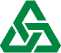 Zvláštní pojistné podmínkyV •	I A	••V, V Apro živelní pojištěniOBSAHČlánek 1 Předmět pojištění	1Článek 2 Pojistná nebezpečí	2Článek 3 Výluky z pojištění	2Článek 4 Místo pojištění	2Článek 5 Pojistná událost	2Článek 6 Povinnosti pojištěného a důsledky porušení povinností	2Článek 7 Pojistná hodnota	3Článek 8 Pojistné plnění	3Článek 9 Zabezpečení finančních prostředků, limity pojistného plnění	4Článek 10 Výklad pojmů	4Článek 1 Předmět pojištěníPojištěnou věcí mohou být pouze movité předměty nebo nemovité objekty nebo jejich soubory, které mají hmotnou podstatu. Pojištěná věc musí být uvedena v pojistné smlouvě.Pojištění se vztahuje na pojištěné věci, které jsou ve vlastnictví nebo spoluvlastnictví pojištěného určeného v pojistné smlouvě (vlastní věci).Na věci, které nejsou ve vlastnictví ani spoluvlastnictví pojištěného určeného v pojistné smlouvě (cizí věci), se pojištění vztahuje pouze tehdy, je-li v pojistné smlouvě výslovně sjednáno pojištění cizích věcí. Pojištění cizích věcí lze sjednat pouze pro:cizí nemovité objekty,cizí movité předměty, které pojištěný oprávněně užívá (dále jen „cizí předměty užívané"),cizí movité předměty, které pojištěný převzal při poskytování služby na základě smlouvy, objednávky nebo zakázkového listu(dále jen „cizí předměty převzaté").Pouze je-li tak výslovně ujednáno, vztahuje se pojištění také na následující věci:zásoby,finanční prostředky,cenné předměty,věci umělecké, historické nebo sběratelské hodnoty,dokumentaci.Pouze je-li tak ujednáno, vztahuje se pojištění také na živá zvířata. V takovém případě se pro účely tohoto pojištění považují za movité předměty.Pojištění se nevztahuje na:práva a jiné předměty právních vztahů, která nemají hmotnou podstatu,motorová a přípojná vozidla s přidělenou registrační značkou (státní poznávací značkou), s výjimkou mobilních strojů,plavidla a letadla,kolejová vozidla,vzorky, názorné modely, prototypy,pozemky, a to i pokud jsou součástí jednotky (na pojištěné budovy a ostatní stavby, které jsou podle zákona součástí pozemku, se však pojištění vztahuje),porosty, povrchové a podzemí vody, ložiska nerostů, jeskyně,ostatní stavby na vodních tocích,zásoby sena nebo slámy stejně jako budovy a ostatní stavby, v nichž jsou zásoby sena nebo slámy uloženy. Pojištění se rovněž nevztahuje na movité předměty uložené v budovách nebo ostatních stavbách, v nichž je současně uloženo seno nebo sláma,věci umístěné v podzemí v souvislosti s důlní, těžební nebo stavební činností,vytěžené i nevytěžené zásoby surovin uložené v dolech nebo přírodních podzemních zásobnících,a to ani v případě, jsou-li součástí souboru pojištěných věcí uvedených v odst. 1) až 4).Bylo-li sjednáno pojištění budov, vztahuje se pojištění automaticky také na ostatní stavby, které náleží k pojištěným budovám, pouze však ve vztahu k pojistným nebezpečím, proti kterým je sjednáno pojištění budov. Pojištění ostatních staveb se nevztahuje na škody způsobené tíhou sněhu nebo námrazy. Limit pojistného plnění pro škody způsobené na všech ostatních stavbách činí 1 % z horní hranice pojistného plnění sjednané pro pojištění budov, maximálně však 100 000 Kč. Pokud však bylo sjednáno samostatné pojištění ostatních staveb, platí pro tyto předměty pojištění pouze horní hranice pojistného plnění sjednaná pro ně v pojistné smlouvě.Bylo-li sjednáno pojištění zásob i vlastního movitého zařízení a vybavení, vztahuje se pojištění automaticky také na finanční prostředky a cenné předměty, pouze však ve vztahu k pojistným nebezpečím, proti kterým je sjednáno pojištění zásob i vlastního movitého zařízení a vybavení. Podmínkou vzniku práva na pojistné plnění je skutečnost, že finanční prostředky a cenné předměty byly v době vzniku škodné události uloženy v bezpečnostní nehořlavé uzavřené schránce (např. pokladna, příruční trezor). Pojistitel poskytne z pojistné události spočívající ve vzniku škody na finančních prostředcích a cenných předmětech pojistné plnění až do výše 5 % ze součtu horních hranic pojistného plnění sjednaných pro pojištění zásob a vlastního movitého zařízení a vybavení, maximálně však 20 000 Kč. Pokud však bylo sjednáno samostatné pojištění finančních prostředků nebo cenných předmětů, platí pro tyto předměty pojištění pouze horní hranice pojistného plnění sjednaná pro ně v pojistné smlouvě.Pojištění se vztahuje na poškození nebo zničení pojištěné věci:požárním nebezpečím, tj.požárem a jeho průvodními jevy,výbuchem,přímým úderem blesku,nárazem nebo zřícením letadla, jeho částí nebo jeho nákladu,aerodynamickým třeskem při přeletu nadzvukového letadla,nárazem nebo pádem, tj. nárazem dopravního prostředku (vyjma letadel), jeho částí nebo jeho nákladu do pojištěné věci, pádem stromů, stožárů nebo jiných věcí, nejsou-li součástí poškozené věci nebo nejsou-li součástí téhož souboru jako poškozená věc,kouřem, tj. působením kouře, který v důsledku náhlé a nahodilé události unikl z technického zařízení v místě pojištění. Pojištění se nevztahuje na škody vzniklé dlouhodobým působením kouře unikajícího v důsledku poškozeného nebo nedokonale fungujícího odtahového zařízení. Pojištění se rovněž nevztahuje na škody vzniklé působením agresivních plynů.Pouze je-li tak ujednáno, vztahuje se pojištění také na poškození nebo zničení pojištěné věci:povodní nebo záplavou,vichřicí nebo krupobitím,sesuvem, tj. sesouváním půdy, zřícením skal nebo zemin, sesouváním nebo zřícením lavin,zemětřesením,tíhou sněhu nebo námrazy, toto pojištění se sjednává pouze pro škody na pojištěných budovách,vodovodním nebezpečím, tj. kapalinou unikající z vodovodních zařízení a médiem vytékajícím v důsledku náhlého a nahodilého poškození nebo poruchy hasicích zařízení.Jde-li o pojištění budovy, pojištění se dále vztahuje na poškození nebo zničení:potrubí nebo topných těles vodovodních zařízení včetně armatur, došlo-li k němu přetlakem nebo zamrznutím kapaliny v nich,kotlů, nádrží a výměníkových stanic vytápěcích systémů, došlo-li k němu zamrznutím kapaliny v nich.Je-li sjednáno pojištění v rozsahu sdružený živel, vztahuje se toto pojištění na všechna pojistná nebezpečí uvedená v odst. 1) a 2).Článek 3 Výluky z pojištěníZ pojištění sjednaného proti vodovodním nebezpečím nevzniká právo na plnění pojistitele za škody způsobené:zpětným vystoupnutím kapaliny z odpadního potrubí, které bylo způsobeno zahlcením venkovní kanalizace v důsledku atmosférických srážek, povodně nebo záplavy,při provádění tlakových zkoušek hasicího zařízení.Z pojištění sjednaného pro případ škod způsobených nárazem nebo pádem nevzniká právo na plnění pojistitele za škody způsobené nárazem dopravního prostředku do pojištěné věci, pokud byl tento dopravní prostředek v době nárazu řízen nebo provozován pojistníkem nebo pojištěným.Z pojištění nevzniká právo na plnění pojistitele za škody vzniklé na pojištěné věci během její přepravy (ať už jako nákladu nebo po vlastní ose).Vznikne-li škodná událost následkem povodně nebo v přímé souvislostis povodní do 10 dnů po sjednání pojištění, není pojistitel z této škodné události povinen poskytnout pojistné plnění.Vznikne-li škodná událost následkem vichřice nebo v přímé souvislostis vichřicí do 10 dnů po sjednání pojištění, není pojistitel z této škodné události povinen poskytnout pojistné plnění.Pojištění nemovitého objektu se nevztahuje na stroj nebo jiné upevněné zařízení, které je podle zákona součástí nemovitého objektu, s výjimkou strojů a jiných upevněných zařízení, které slouží provozu tohoto nemovitého objektu.Na pojištění se mohou vztahovat ještě další výluky uvedené v pojistné smlouvě, jiných ustanoveních těchto pojistných podmínek, jiných pojistných podmínkách vztahujících se ke sjednanému pojištění nebo vyplývající z právních předpisů.Článek 4 Místo pojištěníMístem pojištění je místo uvedené v pojistné smlouvě. Za místo pojištění se považuje dále i místo, na které byla pojištěná věc na dobu nezbytně nutnou přemístěna v důsledku vzniklé nebo bezprostředně hrozící pojistné události.Bylo-li sjednáno pojištění věcí v místech podle podnikatelské činnosti, je místem pojištění místo na území České republiky, v němž se v okamžiku vzniku pojistné události pojištěné věci nacházejí v přímé souvislosti s realizací zakázky pojištěného v rámci výkonu jeho podnikatelské činnosti. Za místo podle podnikatelské činnosti se však pro účely tohoto ustanovení nepovažuje sídlo, místo podnikání nebo provozovna pojištěného.Článek 5 Pojistná událostPojistnou událostí je poškození nebo zničení pojištěné věci zapříčiněné některým z pojistných nebezpečí uvedených v pojistné smlouvě, které působilo na pojištěnou věc v době trvání pojištění a v místě pojištění.Pojistnou událostí je i poškození, zničení nebo ztráta pojištěné věci, k nimž došlo v přímé souvislosti s působením některého z pojistných nebezpečí uvedených v čl. 2, proti kterému byla věc pojištěna. Předpokladem vzniku práva na plnění z pojištění je skutečnost, že toto pojistné nebezpečí působilo v době trvání pojištění.Článek 6 Povinnosti pojištěného a důsledky porušení povinnostíPojištěný je zejména povinen:u budov pojištěných proti vodovodním nebezpečím zajistit pravidelnou kontrolu hasicích zařízení a zabezpečit vodovodní a hasicí zařízení proti jejich zamrznutí,zásoby a cizí předměty převzaté pojištěné proti povodni nebo záplavě nebo vodovodním nebezpečím a umístěné v podlažích, kde je podlaha pod úrovní okolního terénu, uložit na pevný podklad o výšce min. 15 cm nad úrovní podlahy,mít v provozuschopném stavu požární techniku, věcné prostředky požární ochrany a požárně bezpečnostní zařízení v rozsahu vyplývajícím z obecně závazných právních předpisů nebo pojistné smlouvy a v tomto stavuje udržovat; přičemž současně nesmí dojít ke snížení úrovně protipožárního zabezpečení oproti stavu v době uzavření pojistné smlouvy.Mělo-li porušení povinností uvedených v odst. 1) podstatný vliv na vznik pojistné události, její průběh nebo na zvětšení rozsahu jejích následků,je pojistitel oprávněn snížit pojistné plnění úměrně tomu, jaký vliv mělo toto porušení na rozsah jeho povinnosti plnit.Pojištěný je povinen zabezpečit finanční prostředky způsobem uvedeným v čl. 9.Další povinnosti pojištěného a důsledky porušení povinností mohou vyplývat z ustanovení pojistné smlouvy, jiných pojistných podmínek vztahujících se ke sjednanému pojištění a právních předpisů.Článek 7 Pojistná hodnotaPojistnou hodnotou pojištěné věci je její nová cena (pojištění na novou cenu), není-li ujednáno jinak.Pojistnou hodnotou cizích předmětů převzatých je jejich časová cena (pojištění na časovou cenu).Pojistnou hodnotou zásob a cenných předmětů je částka, která odpovídá nákladům na nové vyrobení nebo pořízení stejných nebo srovnatelných zásob nebo cenných předmětů v daném čase a na daném místě.Pojistnou hodnotou věcí umělecké, historické nebo sběratelské hodnoty je jejich obvyklá cena (pojištění na obvyklou cenu).Článek 8 Pojistné plněníByla-li pojištěná věc zničena nebo ztracena, vzniká oprávněné osobě právo, není-li ujednáno jinak, aby jí pojistitel vyplatil:z pojištění na novou cenu částku odpovídající přiměřeným nákladům na znovupořízení stejné nebo srovnatelné nové věci sníženou o cenu využitelných zbytků,z pojištění na časovou cenu částku odpovídající přiměřeným nákladům na znovupořízení stejné nebo srovnatelné nové věci sníženou o částku odpovídající stupni opotřebení nebo jiného znehodnocení s přihlédnutím k případnému zhodnocení z doby bezprostředně před vznikem pojistné události a sníženou o cenu využitelných zbytků,z pojištění na obvyklou cenu částku, která by byla dosažena při prodeji stejné nebo srovnatelné věci v době bezprostředně před vznikem pojistné události v obvyklém obchodním styku na daném místě sníženou o cenu využitelných zbytků.Byla-li pojištěná věc poškozena, vzniká oprávněné osobě právo, není-li ujednáno jinak, aby jí pojistitel vyplatil:z pojištění na novou cenu částku odpovídající přiměřeným nákladůmna opravu poškozené věci sníženou o cenu využitelných zbytků nahrazovaných částí,z pojištění na časovou cenu částku odpovídající přiměřeným nákladůmna opravu poškozené věci sníženou o částku odpovídající stupni opotřebení nebo jiného znehodnocení s přihlédnutím k případnému zhodnocení nahrazovaných částí z doby bezprostředně před vznikem pojistné události a sníženou o cenu využitelných zbytků nahrazovaných částí,z pojištění na obvyklou cenu částku odpovídající přiměřeným nákladůmna opravu poškozené věci sníženou o částku odpovídající stupni opotřebení nebo jiného znehodnocení s přihlédnutím k případnému zhodnocení nahrazovaných částí z doby bezprostředně před vznikem pojistné události a sníženou o cenu využitelných zbytků nahrazovaných částí.Plnění pojistitele vypočtené podle tohoto odstavce však současně nesmí převýšit částku stanovenou podle odst. 1).Byla-li poškozena, zničena nebo ztracena pojištěná věc, pro kterou bylo sjednáno pojištění na novou cenu, a její opotřebení nebo jiné znehodnocení s přihlédnutím k případnému zhodnocení přesáhlo v době bezprostředně před vznikem pojistné události 70 %, vyplatí pojistitel plnění pouze do výše časové ceny, kterou měla pojištěná věc v době bezprostředně před vznikem pojistné události.Byla-li budova nebo ostatní stavba pojištěna na novou cenu a oprávněná osoba neprokáže, že poškozený nebo zničený nemovitý objekt opravila nebo znovupořídila nebo že tak činí, je pojistitel povinen poskytnout plněnív časové ceně. Zbývající část pojistného plnění se stane splatnou teprve poté, kdy oprávněná osoba prokáže, že:pojištěný nemovitý objekt opravila, případně znovupořídila;činí kroky směřující k opravě nebo znovupořízení poškozeného nebo zničeného nemovitého objektu.V případě uvedeném v písm. b) se zbývající část pojistného plnění stává splatnou postupně v rozsahu nákladů prokazatelně vynaložených na opravu nebo znovupořízení nemovitého objektu, nedohodne-li se pojistitel s oprávněnou osobou jinak. V odůvodněných případech může pojistitel oprávněné osobě poskytnout na její žádost přiměřenou zálohu.Pokud oprávněná osoba do tří let po vzniku pojistné události neprokáže, že poškozený nebo zničený nemovitý objekt opravila nebo znovupořídila, pojistitel není povinen poskytnout zbývající část pojistného plnění přesahující časovou cenu, nedohodne-li se s oprávněnou osobou jinak.Nový nemovitý objekt musí být znovupořízen v místě pojištění ke stejnému účelu, nedohodne-li se oprávněná osoba s pojistitelem jinak.Vznikla-li pojistná událost na zásobách nebo cenných předmětech, vyplatí pojistitel v případě:poškození částku odpovídající přiměřeným nákladům na jejich opravu nebo úpravu sníženou o cenu využitelných zbytků nahrazovaných částí,znehodnocení částku odpovídající rozdílu mezi jejich pojistnou hodnotou v době bezprostředně před vznikem pojistné události a obvyklou cenou po znehodnocení,zničení nebo ztráty částku odpovídající přiměřeným nákladům na jejich nové vyrobení nebo pořízení sníženou o cenu využitelných zbytků. Pojistitel vyplatí nižší z uvedených částek.Plnění pojistitele stanovené podle tohoto odstavce nepřevýší částku, kterou by oprávněná osoba obdržela při prodeji zásob nebo cenných předmětů v době bezprostředně před vznikem pojistné události v obvyklém obchodním styku na daném místě.Vznikla-li pojistná událost na ceninách, vyplatí pojistitel částku odpovídající přiměřeným nákladům na jejich pořízení, nejvýše však částku, kterou by oprávněná osoba obdržela při jejich prodeji v době bezprostředně před vznikem pojistné události v obvyklém obchodním styku na daném místě.Pokud byly poškozeny, zničeny nebo ztraceny pojištěné vkladní a šekové knížky, platební karty a jiné obdobné dokumenty a cenné papíry, vyplatí pojistitel částku odpovídající přiměřeným nákladům na zamezení jejich zneužití, jejich umoření nebo nahrazení, jestliže je oprávněná osoba vynaložila. Pokud byly uvedené věci zneužity, vyplatí pojistitel také částku, o kterou se majetek oprávněné osoby tímto zneužitím snížil. Pojistitel však neuhradí ušlé úrokya ostatní ušlé výnosy.Vznikla-li pojistná událost na věci umělecké, historické nebo sběratelské hodnoty, vyplatí pojistitel v případě:poškození částku odpovídající přiměřeným nákladům na jejich uvedení do původního stavu,znehodnocení částku odpovídající rozdílu mezi obvyklou cenou v době bezprostředně před vznikem pojistné události a obvyklou cenou po pojistné události,zničení nebo ztráty částku odpovídající obvyklé ceně věci v době bezprostředně před vznikem pojistné události.Plnění pojistitele stanovené podle písm. a) však nepřevýší částku vypočtenou podle písm. c).Pokud byla poškozena, zničena nebo ztracena pojištěná dokumentace, vyplatí pojistitel částku odpovídající přiměřeným nákladům na její opravu nebo znovupořízení, jestliže je oprávněná osoba vynaložila. Od této částky se odečte cena využitelných zbytků. Pokud oprávněná osoba výše uvedené náklady nevynaložila, vyplatí pojistitel částku odpovídající hodnotě materiálu.Vznikla-li pojistná událost na věci pojištěné na cenu určenou jinak než dle čl. 7 (jiná cena), řídí se plnění pojistitele příslušnými ustanoveními pojistné smlouvy. Není-li ujednáno jinak, nesmí plnění pojistitele přesáhnout částku odpovídající přiměřeným nákladům na znovupořízení věci sníženouo cenu využitelných zbytků.Došlo-li k poškození nebo zničení budov nebo ostatních staveb, nebude při stanovení výše pojistného plnění brán zřetel na případnou ztrátu jejich umělecké, historické nebo sběratelské hodnoty.Došlo-li k poškození, zničení nebo ke ztrátě jednotlivých pojištěných věcí tvořících celek (např. soubor, sbírka), nebude při stanovení výše pojistného plnění brán zřetel na znehodnocení celku, ale pouze na poškození, zničení nebo ztrátu jednotlivých pojištěných věcí.V případě pojistné události vzniklé současně z téže příčiny na více pojištěných věcech v jednom místě pojištění se od celkové výše pojistného plnění z jedné pojistné události odečítá pouze ta spoluúčast, která je nejvyšší ze všech spoluúčastí sjednaných (vypočtených) pro každou pojištěnou věc postiženou takovou pojistnou událostí. To neplatí, je-li pro oprávněnou osobu výhodnější odečtení spoluúčastí sjednaných pro jednotlivé pojištěné věci postižené pojistnou událostí samostatně.Článek 9 Zabezpečení finančních prostředků, limity pojistného plněníBylo-li sjednáno pojištění finančních prostředků, poskytne pojistitel pojistné plnění v závislosti na způsobu zabezpečení finančních prostředků pro účely tohoto pojištění v době vzniku pojistné události maximálně do výše:limitu pojistného plnění pro pojištění finančních prostředků, pokud byly finanční prostředky v době vzniku pojistné události uloženy v řádně uzavřeném a uzamčeném trezoru s protipožární odolností min. 60 minut,limitu pojistného plnění, max. však 100 000 Kč, pokud byly finanční prostředky v době vzniku pojistné události uloženy v řádně uzavřenéa uzamčené bezpečnostní nehořlavé schránce z ocelového plechu tloušťky min. 2 mm,limitu pojistného plnění pro pojištění finančních prostředků, max. však 30 000 Kč, pokud byly finanční prostředky v době vzniku pojistné události uloženy v řádně uzavřené a uzamčené bezpečnostní nehořlavé schránce.Pokud finanční prostředky nebyly v době vzniku škodné události zabezpečeny žádným ze způsobů uvedených v odst. 1), neposkytne pojistitel z této škodné události pojistné plnění.Článek 10 Výklad pojmůPro účely pojištění podle těchto zvláštních pojistných podmínek platí tento výklad pojmů:Za budovy se považují nemovité objekty spojené se zemí pevným základem, které jsou převážně uzavřeny obvodovými stěnami a střešními konstrukcemia které jsou určeny k tomu, aby chránily lidi nebo věci před působením vnějších vlivů.Za cenné předměty se považují:drahé kovy, perly a drahokamy a předměty z nich vyrobené,drobné luxusní předměty, jejichž hodnota přesahuje 15 000 Kč za jeden kus (hodinky, plnicí pera, brýle apod.); za cenné předměty se nepovažuje elektronika.Dokumentací se rozumí:písemnosti, plány, obchodní knihy a obdobná dokumentace, kartotéky, výkresy,nosiče dat a záznamy na nich uložené, užívané pro vlastní potřebu pojištěného.Za finanční prostředky se považují:peníze, tj. platné tuzemské i cizozemské bankovky a mince,ceniny, tj. poštovní známky, kolky, losy, jízdenky a kupony MHD, dobíjecí kupony do mobilních telefonů, dálniční známky, stravenky apod.,platební karty a jiné obdobné dokumenty, cenné papíry, vkladní a šekové knížky.Za jednotku se považuje byt nebo nebytový prostor, s nímž je neoddělitelně spojen podíl na společných částech domu. Pro účely tohoto pojištěníse za součást jednotky nepovažuje podíl na pozemku a věcných právech.Za kapalinu unikající z vodovodních zařízení se považuje voda, topná, klimatizační a hasicí média.Krupobitím se rozumí pád kousků ledu vytvořených v atmosféře.Letadlem se rozumí zařízení schopné vyvozovat síly nesoucí jej v atmosféře (včetně např. horkovzdušného balónu, vzducholodě).Za movité předměty se považují věci, které lze přenést z místa na místo bez porušení jejich podstaty a které zároveň nejsou nemovitými objektyve smyslu těchto pojistných podmínek.Za nemovité objekty se považují budovy, ostatní stavby a jednotky včetně k nim příslušejících stavebních součástí a příslušenství. Za nemovité objekty se považují také stavební součásti a příslušenství budov a ostatních staveb, pokud jsou pojištěny jako samostatný předmět pojištění.Za mobilní elektronické zařízení se považuje takové elektronické zařízení, které je určeno převážně pro práci v terénu a je buď přenosné, nebo pevně instalované ve vozidle.Za mobilní stroj se považuje pracovní stroj samojízdný, pracovní stroj přípojný, zemědělský a lesnický traktor a jeho přípojné vozidlo.Za ostatní stavby se považují nemovité objekty, které jsou zpravidla nezastřešené nebo nejsou převážně uzavřeny obvodovými stěnami a střešními konstrukcemi (např. oplocení, studny, zpevněné plochy, komunikace, inženýrské sítě, septiky, podzemní stavby bez samostatného účelového určení, mosty).Ostatními stavbami na vodních tocích se rozumí mosty, propustky, lávky, hráze, nádrže a jiné ostatní stavby, které tvoří konstrukci průtočného profilu toku nebo do tohoto profilu zasahují.Pádem stromů, stožárů nebo jiných předmětů se rozumí takový pohyb tělesa, který má znaky pádu způsobeného zemskou gravitací.Porostem se rozumí rostlinstvo vzešlé na pozemku.Poškozením věci se rozumí takové poškození, které lze odstranit opravou, přičemž náklady na tuto opravu nepřevýší částku odpovídající nákladůmna znovupořízení stejné nebo srovnatelné věci.Povodní se rozumí přechodné výrazné zvýšení hladiny vodních toků nebo jiných povrchových vod, při kterém voda již zaplavuje místo pojištění mimo koryto vodního toku. Povodní je i stav, kdy voda z určitého území nemůže dočasně přirozeným způsobem odtékat nebo její odtok je nedostatečný, případně je zaplavováno území při soustředěném odtoku srážkových vod.Požárem se rozumí oheň, který vznikl mimo určené ohniště nebo který určené ohniště opustil a který se vlastní silou rozšířil nebo byl pachatelem úmyslně rozšířen. Požárem není působení užitkového ohně a jeho tepla, žhnutí a doutnání s omezeným přístupem vzduchu ani působení teplapři zkratu v elektrickém vedení nebo zařízení, pokud se hoření vzniklé zkratem dále nerozšířilo.Průvodními jevy požáru se rozumí teplo a zplodiny hoření vznikající při požáru a dále působení hasební látky použité při zásahu proti požáru.Přiměřenými náklady se rozumí náklady, které jsou obvyklé v době vzniku pojistné události v daném místě, pokud byly vynaloženy účelně. Za přiměřené náklady se nepovažují příplatky za práci přesčas, expresní příplatky, příplatky za letecké dodávky apod.Přímým úderem blesku se rozumí přímé a bezprostřední působení energie blesku nebo teploty jeho výboje na věci. Škoda vzniklá přímým úderem blesku musí být zjistitelná podle viditelných destrukčních účinků na věci nebona budově, v níž byla věc v době pojistné události uložena. Přímým úderem blesku není dočasné přepětí v elektrorozvodné nebo komunikační síti, k němuž došlo v důsledku působení blesku na tato vedení.Za příslušenství budovy nebo ostatní stavby se považují věci, které jsou určeny k tomu, aby byly s budovou nebo ostatní stavbou trvale užívány, a jsouk budově nebo ostatní stavbě zpravidla odmontovatelně připojeny (např. dřevěné obklady stěn, antény, EZS, EPS). Za příslušenství budovy ani ostatní stavby se nepovažují jiné budovy nebo ostatní stavby. Příslušenstvím budovy nebo ostatní stavby nejsou ani venkovní zařízení, která nejsou k budově nebo ostatní stavbě připojena.Sesouváním nebo zřícením lavin se rozumí jev, kdy se masa sněhu nebo ledu náhle uvede do pohybu a řítí se do údolí.Sesouváním půdy, zřícením skal nebo zemin se rozumí pohyb horninz vyšších poloh svahu do nižších, ke kterému dochází působením přírodních sil nebo lidské činnosti při porušení podmínek rovnováhy svahu. Sesouváním půdy není klesání zemského povrchu do centra Země v důsledku působení přírodních sil nebo lidské činnosti. Za sesouvání půdy se dále nepovažuje pokles rovinatého terénu nebo změny základových poměrů nemovitých objektů, např. promrzáním, sesycháním, podmáčením půdy bez porušení rovnováhy svahu.Ostatními stavbami na vodních tocích se rozumí mosty, propustky, lávky, hráze, nádrže a jiné ostatní stavby, které tvoří konstrukci průtočného profilu toku nebo do tohoto profilu zasahují.Za stavební součásti se považují věci, které náleží k budově nebo ostatní stavbě podle její povahy a nemohou být odděleny, aniž se tím budova nebo ostatní stavba znehodnotí. Zpravidla jde o věci, které jsou k budově nebo ostatní stavbě pevně připojeny (např. okna, dveře, příčky, instalace, obklady, podlahy, malby stěn, tapety).Za stavební součásti a příslušenství budov nebo ostatních staveb pojišťované jako samostatný předmět pojištění se považují stavební součásti a příslušenství budovy nebo ostatní stavby zřízené pojištěným určenýmv pojistné smlouvě na vlastní náklad na cizí budově nebo ostatní stavbě.Tíhou sněhu nebo námrazy se rozumí destruktivní působení jejich nadměrné hmotnosti na konstrukce budov. Za nadměrnou se považuje taková tíha sněhu nebo námrazy, která se v dané oblasti místa pojištění běžně nevyskytuje. Za škody způsobené tíhou sněhu nebo námrazy se nepovažuje působení rozpínavosti ledu a prosakování tajícího sněhu nebo ledu.Za věci umělecké, historické nebo sběratelské hodnoty se považují:věci umělecké hodnoty (obrazy, grafická a sochařská díla, výrobky ze skla, keramiky a porcelánu, ručně vázané koberce, gobelíny apod.), jejichž hodnota není dána pouze výrobními náklady, ale i uměleckou kvalitou a autorem díla,věci historické hodnoty, tj. věci, jejichž hodnota je dána tím, že mají vztah k historii, historické osobě či události apod.,starožitnosti, tj. věci zpravidla starší než 100 let, které mají taktéž uměleckou hodnotu, případně charakter unikátu,sbírky.Vichřicí se rozumí dynamické působení hmoty vzduchu, která se pohybuje rychlostí 20,8 m/s a vyšší. Za škodu způsobenou vichřicí se dále považují i škody způsobené vržením jiného předmětu vichřicí na věc.Za vlastní movité zařízení a vybavení se považují movité předmětys výjimkou zásob, finančních prostředků, cenných předmětů, věcí umělecké, historické nebo sběratelské hodnoty, dokumentace, cizích předmětů převzatých a cizích předmětů užívaných.Vodovodním zařízením se rozumí:potrubí pro přívod, rozvod a odvod vody včetně armatur a zařízení na ně připojených,rozvody topných a klimatizačních systémů včetně těles a zařízení na ně připojených.Za vodovodní zařízení se nepovažují střešní žlaby a vnější dešťové svody.Výbuchem se rozumí náhlý ničivý projev tlakové síly spočívajícív rozpínavosti plynů nebo par. Výbuchem se dále rozumí prudké vyrovnání tlaku (imploze). Výbuchem není aerodynamický třesk nebo výbuch ve spalovacím prostoru spalovacího motoru a jiných zařízení, ve kterých se energie výbuchu cílevědomě využívá.Záplavou se rozumí vytvoření souvislé vodní plochy, která po určitou dobu stojí nebo proudí v místě pojištění.Zásobami se rozumí materiál, zboží, nedokončená výroba (kromě nedokončené stavební výroby), polotovary, dokončené výrobky. Za zásoby se nepovažují cizí věci, finanční prostředky, cenné předměty, věci umělecké, historické nebo sběratelské hodnoty a dokumentace.Zemětřesením se rozumí otřesy zemského povrchu vyvolané pohyby zemské kůry, dosahující intenzity alespoň 6. stupně mezinárodní stupnice MSK - 64, udávající makroseizmické účinky zemětřesení, a to v místě pojištění (nikoliv epicentru).Znehodnocením věci se rozumí takové poškození, které není možné odstranit opravou, přičemž věc lze i nadále používat k původnímu nebo podobnému účelu.Zničením věci se rozumí takové poškození, které není možné odstranit opravou, přičemž věc již nelze dále používat k původnímu nebo podobnému účelu. Za zničení se považuje i takové poškození, které lze sice odstranit opravou, ale náklady na tuto opravu by přesáhly částku odpovídající nákladům na znovupořízení dané věci.Ztrátou věci se rozumí stav, kdy osoba oprávněná s touto věcí disponovat pozbyla nezávisle na své vůli možnost s ní disponovat.KooperativaVIENNA INSURANCE GROUPZvláštní pojistné podmínky• • V . V /	V A	I	I*	Apro pojištění pro případ odcizeníOBSAHČlánek 1 Předmět pojištění	1Článek 2 Pojistná nebezpečí	1Článek 3 Výluky z pojištění	2Článek 4 Místo pojištění	2Článek 5 Pojistná událost	2Článek 6 Povinnosti pojištěného a důsledky porušení povinností	2Článek 7 Pojistná hodnota	2Článek 8 Pojistné plnění	2Článek 9 Výklad pojmů	3Článek 1 Předmět pojištěníPojištěnou věcí mohou být pouze movité předměty nebo nemovité objekty nebo jejich soubory, které mají hmotnou podstatu. Pojištěná věc musí být uvedena v pojistné smlouvě.Pojištění se vztahuje na pojištěné věci, které jsou ve vlastnictví nebo spoluvlastnictví pojištěného určeného v pojistné smlouvě (vlastní věci).Na věci, které nejsou ve vlastnictví ani spoluvlastnictví pojištěného určeného v pojistné smlouvě (cizí věci), se pojištění vztahuje pouze tehdy, je-li v pojistné smlouvě výslovně sjednáno pojištění cizích věcí. Pojištění cizích věcí lze sjednat pouze pro:cizí nemovité objekty,cizí movité předměty, které pojištěný oprávněně užívá (dále jen „cizí předměty užívané"),cizí movité předměty, které pojištěný převzal při poskytování služby na základě smlouvy, objednávky nebo zakázkového listu(dále jen „cizí předměty převzaté").Pouze je-li tak výslovně ujednáno, vztahuje se pojištění také na následující věci:zásoby,finanční prostředky,cenné předměty,věci umělecké, historické nebo sběratelské hodnoty,dokumentaci.Pouze je-li tak ujednáno, vztahuje se pojištění také na živá zvířata. V takovém případě se pro účely tohoto pojištění živá zvířata považují za movité předměty.Pojištění se nevztahuje na:práva a jiné předměty právních vztahů, která nemají hmotnou podstatu,motorová a přípojná vozidla s přidělenou registrační značkou (státní poznávací značkou), s výjimkou mobilních strojů,mobilní stroje do provozní hmotnosti 1 000 kg včetně uložené mimo uzavřený prostor nebo oplocené prostranství ve smyslu pojistných podmínek upravujících způsoby zabezpečení,cenné předměty, věci umělecké, historické nebo sběratelské hodnoty, dokumentaci, finanční prostředky, ruční nářadí, výpočetní techniku, elektronická zařízení (pokud nejsou součástí nebo příslušenstvím jiné věci)apod. uložené mimo uzavřený prostor ve smyslu pojistných podmínek upravujících způsoby zabezpečení,plavidla a letadla,kolejová vozidla,vzorky, názorné modely, prototypy,pozemky, a to i pokud jsou součástí jednotky (na pojištěné budovy a ostatní stavby, které jsou podle zákona součástí pozemku, se však pojištění vztahuje),porosty, povrchové a podzemní vody, ložiska nerostů, jeskyně,a to ani v případě, jsou-li součástí souboru věcí uvedených v odst. 1) až 4).Článek 2 Pojistná nebezpečíPojištění se vztahuje na odcizení pojištěné věci:krádeží, při které pachatel prokazatelně překonal překážky chránící pojištěnou věc před odcizením (dále jen „krádež s překonáním překážky"),loupeží,pokud bylo šetřeno policií, bez ohledu na to, zda byl pachatel zjištěn.Pouze je-li tak výslovně uvedeno v pojistné smlouvě, vztahuje se pojištění i na:úmyslné poškození nebo úmyslné zničení pojištěné věci (dále jen „vandalismus"),odcizení peněz nebo cenin, které přepravuje pojištěný nebo osoba jím pověřená, loupeží (dále jen „loupež přepravovaných peněz nebo cenin"),pokud bylo šetřeno policií, bez ohledu na to, zda byl pachatel zjištěn.Pojištění podle odst. 1) a odst. 2) písm. b) se vztahuje i na poškození nebo zničení:pojištěné věci,zábranných prostředků určených k ochraně pojištěné věci před odcizením, pokud bylo způsobeno jednáním pachatele směřujícím k odcizení pojištěné věci, které bylo šetřeno policií, bez ohledu na to, zda byl pachatel zjištěn.Pojištění se vztahuje na loupež přepravovaných peněz nebo cenin pouze za předpokladu, že přeprava byla prováděna:pověřenou osobou, tj. pojištěným nebo pověřeným zaměstnancem pojištěného, kteří byli starší 18 let, plně svéprávní, bezúhonní, spolehliví, fyzicky zdatní a nebyli pod vlivem alkoholu či jiných omamných nebo psychotropních látek,v případech vyplývajících z pojistných podmínek upravujících způsoby zabezpečení dvěma pověřenými osobami, nebo jednou pověřenou osobouspolečně s doprovázející osobou, která byla rovněž starší 18 let, plně svéprávná, bezúhonná, spolehlivá, fyzicky zdatná, psychicky odolná, nebyla pod vlivem alkoholu či jiných omamných nebo psychotropních látek, a dále měla požadovaný výcvik bezpečnostního a technického personálu, prošla odborným vzděláním a školením a byla vybavena zbraní nebo obranným prostředkem v souladu s pojistnými podmínkami upravujícími způsoby zabezpečení.(dále jen „osoba provádějící přepravu").Článek 3 Výluky z pojištěníPojištění se nevztahuje na škody způsobené:malbami, nástřiky nebo polepením ostatní stavby,zpronevěrou, podvodem, zatajením věci a neoprávněným užíváním pojištěné věci.Pojištění nemovitého objektu se nevztahuje na stroj nebo jiné upevněné zařízení, které je podle zákona součástí nemovitého objektu, s výjimkou strojů a jiných upevněných zařízení, které slouží provozu tohoto nemovitého objektu.Pojištění se nevztahuje na loupež přepravovaných peněz nebo cenin, k níž došlo v době od 22.00 do 6.00 hodin.Pojištění se nevztahuje na odcizení mobilního elektronického zařízeníz motorového vozidla, k němuž došlo v době od 22.00 do 6.00 hodin. To neplatí, pokud bylo motorové vozidlo odstaveno v uzamčené garáži nebo na parkovišti s fyzickou ostrahou.Na pojištění se mohou vztahovat ještě další výluky uvedené v pojistné smlouvě, jiných ustanoveních těchto pojistných podmínek, jiných pojistných podmínkách vztahujících se ke sjednanému pojištění nebo vyplývající z právních předpisů.Článek 4 Místo pojištěníMístem pojištění je místo uvedené v pojistné smlouvě.Bylo-li sjednáno pojištění věcí v místech podle podnikatelské činnosti, je místem pojištění místo na území České republiky, v němž se v okamžiku vzniku pojistné události pojištěné věci nacházejí v přímé souvislosti s realizací zakázky pojištěného v rámci výkonu jeho podnikatelské činnosti. Za místo podle podnikatelské činnosti se však pro účely tohoto ustanovení nepovažuje sídlo, místo podnikání nebo provozovna pojištěného.Pro pojištění proti loupeži přepravovaných peněz nebo cenin je místem pojištění území České republiky.Článek 5 Pojistná událostPojistnou událostí je:odcizení, poškození nebo zničení pojištěné věci zapříčiněné některým z pojistných nebezpečí uvedených v pojistné smlouvě, které působilo na pojištěnou věc v době trvání pojištění a v místě pojištění,poškození nebo zničení zábranných prostředků podle čl. 2 odst. 3) písm. b), jehož příčina nastala v době trvání pojištění a v místě pojištění.Z pojištění proti loupeži přepravovaných peněz nebo cenin vznikne právo na pojistné plnění jen tehdy, jestliže byla přeprava uskutečňována nejkratší možnou bezpečnou cestou mezi výchozím a cílovým místem přepravy a nebyla přerušena, s výjimkou přerušení nezbytného z důvodů vyplývajících z pravidel silničního provozu anebo předání nebo převzetí peněz nebo cenin v dalším místě určení.Pojištění proti loupeži přepravovaných peněz nebo cenin se vztahuje i na:loupež přepravovaných peněz nebo cenin, k níž došlo v průběhu jejich přebírání nebo předávání v místech určení,odcizení nebo ztrátu přepravovaných peněz nebo cenin, pokud osoba provádějící přepravu byla následkem dopravní nebo jiné nehody zbavena nezávisle na své vůli možnosti svěřené peníze nebo ceniny opatrovat.Právo na plnění však nevzniká, jestliže nehodu způsobila osoba provádějící přepravu v důsledku požití alkoholu nebo užití jiné psychotropní nebo omamné látky.Článek 6 Povinnosti pojištěného a důsledky porušení povinnostíPojištěný je zejména povinen pojištěné věci uložit a zabezpečit podle jejich charakteru a hodnoty tak, aby toto zabezpečení minimálně odpovídalo předepsanému způsobu zabezpečení vyplývajícímu z pojistných podmínek upravujících způsoby zabezpečení.]e-li požadovaný způsob zabezpečení stanoven ve vazbě na horní hranici pojistného plnění, pojištěný porušil povinnost vyplývající z odst. 1) a porušení této povinnosti mělo podstatný vliv na vznik pojistné události, její průběh nebo na zvětšení rozsahu jejích následků, poskytne pojistitel plnění z takové pojistné události pouze do výše limitu pojistného plnění, který by dle pojistných podmínek upravujících způsoby zabezpečení odpovídal skutečnému způsobu zabezpečení pojištěných věcí v době vzniku pojistné události.Nejsou-li v době vzniku škodné události splněny minimální požadavkyna způsoby zabezpečení pojištěných věcí, je pojistitel oprávněn snížit pojistné plnění úměrně tomu, jaký vliv měla tato skutečnost na vznik škodné události, její průběh, nebo na zvětšení rozsahu jejích následků.Další povinnosti pojištěného a sankce za porušení povinností mohou vyplývat z ustanovení pojistné smlouvy, jiných pojistných podmínek vztahujících se ke sjednanému pojištění a právních předpisů.Článek 7 Pojistná hodnotaPojistnou hodnotou pojištěné věci je její nová cena (pojištění na novou cenu), není-li ujednáno jinak.Pojistnou hodnotou cizích předmětů převzatých je jejich časová cena (pojištění na časovou cenu).Pojistnou hodnotou zásob a cenných předmětů je částka, která odpovídá nákladům na nové vyrobení nebo pořízení stejných nebo srovnatelných zásob nebo cenných předmětů v daném čase a na daném místě.Pojistnou hodnotou věcí umělecké, historické nebo sběratelské hodnoty je jejich obvyklá cena (pojištění na obvyklou cenu).Článek 8 Pojistné plnění1) Byla-li pojištěná věc zničena nebo odcizena, vzniká oprávněné osobě právo, není-li ujednáno jinak, aby jí pojistitel vyplatil: a) z pojištění na novou cenu částku odpovídající přiměřeným nákladům na znovupořízení stejné nebo srovnatelné nové věci sníženou o cenu využitelných zbytků,z pojištění na časovou cenu částku odpovídající přiměřeným nákladům na znovupořízení stejné nebo srovnatelné nové věci sníženou o částku odpovídající stupni opotřebení nebo jiného znehodnocení s přihlédnutím k případnému zhodnocení z doby bezprostředně před vznikem pojistné události a sníženou o cenu využitelných zbytků,z pojištění na obvyklou cenu částku, která by byla dosažena při prodeji stejné nebo srovnatelné věci v době bezprostředně před vznikem pojistné události v obvyklém obchodním styku na daném místě sníženou o cenu využitelných zbytků.Byla-li pojištěná věc poškozena, vzniká oprávněné osobě právo, není-li ujednáno jinak, aby jí pojistitel vyplatil:z pojištění na novou cenu částku odpovídající přiměřeným nákladůmna opravu poškozené věci sníženou o cenu využitelných zbytků nahrazovaných částí,z pojištění na časovou cenu částku odpovídající přiměřeným nákladůmna opravu poškozené věci sníženou o částku odpovídající stupni opotřebení nebo jiného znehodnocení s přihlédnutím k případnému zhodnocení nahrazovaných částí z doby bezprostředně před vznikem pojistné události a sníženou o cenu využitelných zbytků nahrazovaných částí,z pojištění na obvyklou cenu částku odpovídající přiměřeným nákladůmna opravu poškozené věci sníženou o částku odpovídající stupni opotřebení nebo jiného znehodnocení s přihlédnutím k případnému zhodnocení nahrazovaných částí z doby bezprostředně před vznikem pojistné události a sníženou o cenu využitelných zbytků nahrazovaných částí.Plnění pojistitele vypočtené podle tohoto odstavce však současně nesmí převýšit částku stanovenou podle odst. 1).V případě poškození nebo zničení zábranných prostředků podlečl. 2 odst. 3) písm. b) poskytne pojistitel plnění z jedné pojistné události až do výše 5 % ze součtu horních hranic plnění sjednaných pro pojištění movitého zařízení a vybavení, zásob, finančních prostředků, cenných předmětů a věcí umělecké, historické nebo sběratelské hodnoty.Byl-li poškozen, zničen nebo odcizen pojištěný movitý předmět,pro který bylo sjednáno pojištění na novou cenu, a jeho opotřebení nebo jiné znehodnocení s přihlédnutím k případnému zhodnocení přesáhlo v době bezprostředně před vznikem pojistné události 70 %, vyplatí pojistitel plnění pouze do výše časové ceny, kterou měla pojištěná věc v době bezprostředně před vznikem pojistné události.Vznikla-li pojistná událost na zásobách nebo cenných předmětech, vyplatí pojistitel v případě:poškození částku odpovídající přiměřeným nákladům na jejich opravu nebo úpravu sníženou o cenu využitelných zbytků nahrazovaných částí,znehodnocení částku odpovídající rozdílu mezi jejich pojistnou hodnotou v době bezprostředně před vznikem pojistné události a obvyklou cenou po znehodnocení,zničení nebo odcizení částku odpovídající přiměřeným nákladům na jejich nové vyrobení nebo pořízení sníženou o cenu využitelných zbytků. Pojistitel vyplatí nižší z uvedených částek.Plnění pojistitele stanovené podle tohoto odstavce nepřevýší částku, kterou by oprávněná osoba obdržela při prodeji zásob nebo cenných předmětů v době bezprostředně před vznikem pojistné události v obvyklém obchodním styku na daném místě.Vznikla-li pojistná událost na ceninách, vyplatí pojistitel částku odpovídající přiměřeným nákladům na jejich pořízení, nejvýše však částku, kterou by oprávněná osoba obdržela při jejich prodeji v době bezprostředně před vznikem pojistné události v obvyklém obchodním styku na daném místě.Pokud byly poškozeny, zničeny nebo odcizeny pojištěné vkladní a šekové knížky, platební karty a jiné obdobné dokumenty a cenné papíry, vyplatí pojistitel částku odpovídající přiměřeným nákladům na zamezení jejich zneužití, jejich umoření nebo nahrazení, jestliže je oprávněná osoba vynaložila. Pokud byly uvedené věci zneužity, vyplatí pojistitel také částku, o kterou se majetek oprávněné osoby tímto zneužitím snížil. Pojistitel však neuhradí ušlé úrokya ostatní ušlé výnosy.Vznikla-li pojistná událost na věcech umělecké, historické nebo sběratelské hodnoty, vyplatí pojistitel v případě:poškození částku odpovídající přiměřeným nákladům na jejich uvedení do původního stavu,znehodnocení částku odpovídající rozdílu mezi obvyklou cenou v době bezprostředně před vznikem pojistné události a obvyklou cenou po pojistné události,zničení nebo odcizení částku odpovídající obvyklé ceně věci v době bezprostředně před vznikem pojistné události.Plnění pojistitele stanovené podle písm. a) však nepřevýší částku vypočtenou podle písm. c).Pokud byla poškozena, zničena nebo odcizena pojištěná dokumentace, vyplatí pojistitel částku odpovídající přiměřeným nákladům na její opravu nebo znovupořízení, jestliže je oprávněná osoba vynaložila. Od této částky se odečte cena využitelných zbytků. Pokud oprávněná osoba výše uvedené náklady nevynaložila, vyplatí pojistitel částku odpovídající hodnotě materiálu.Vznikla-li pojistná událost na věci pojištěné na cenu určenou jinak než podle čl. 7 (jiná cena), řídí se plnění pojistitele příslušnými ustanoveními pojistné smlouvy. Není-li ujednáno jinak, nesmí plnění pojistitele přesáhnout částku odpovídající přiměřeným nákladům na znovupořízení věci sníženou o cenu využitelných zbytků.Došlo-li k poškození nebo zničení budov nebo ostatních staveb, nebude brán zřetel na případnou ztrátu jejich umělecké, historické nebo sběratelské hodnoty.Došlo-li k poškození, zničení nebo k odcizení jednotlivých pojištěných věcí tvořících celek (např. soubor, sbírka), nebude při stanovení výše pojistného plnění brán zřetel na znehodnocení celku, ale pouze na poškození, zničení nebo odcizení jednotlivých pojištěných věcí.V případě pojistné události vzniklé současně z téže příčiny na více pojištěných věcech v jednom místě pojištění se od celkové výše pojistného plnění z jedné pojistné události odečítá pouze ta spoluúčast, která je nejvyšší ze všech spoluúčastí sjednaných (vypočtených) pro každou pojištěnou věc postiženou takovou pojistnou událostí. To neplatí, je-li pro oprávněnou osobu výhodnější odečtení spoluúčastí sjednaných pro jednotlivé pojištěné věci postižené pojistnou událostí samostatně.Článek 9 Výklad pojmůPro účely pojištění podle těchto zvláštních pojistných podmínek platí tento výklad pojmů:Za budovy se považují nemovité objekty spojené se zemí pevným základem, které jsou převážně uzavřeny obvodovými stěnami a střešními konstrukcemia které jsou určeny k tomu, aby chránily lidi nebo věci před působením vnějších vlivů.Za cenné předměty se považují:a) drahé kovy, perly a drahokamy a předměty z nich vyrobené,b) drobné luxusní předměty, jejichž hodnota přesahuje 15 000 Kč za jeden kus (hodinky, plnicí pera, brýle apod.); za cenné předměty se nepovažuje elektronika.Dokumentací se rozumí:písemnosti, plány, obchodní knihy a obdobná dokumentace, kartotéky, výkresy,nosiče dat a záznamy na nich uložené, užívané pro vlastní potřebu pojištěného.Za finanční prostředky se považují:peníze, tj. platné tuzemské i cizozemské bankovky a mince,ceniny, tj. poštovní známky, kolky, losy, jízdenky a kupony MHD, dobíjecí kupony do mobilních telefonů, dálniční známky, stravenky apod.,platební karty a jiné obdobné dokumenty, cenné papíry, vkladní a šekové knížky.Za jednotku se považuje byt nebo nebytový prostor, s nímž je neoddělitelně spojen podíl na společných částech domu. Pro účely tohoto pojištěníse za součást jednotky nepovažuje podíl na pozemku a věcných právech.Krádeží s překonáním překážky se rozumí krádež, u které jsou příslušným orgánem veřejné moci nebo na základě znaleckého posudku zjištěny stopy prokazující, že se pachatel zmocnil pojištěné věci některým dále uvedeným způsobem:do místa, ve kterém byla věc uložena, se pachatel dostal tak, že jej zpřístupnil nástrojem, který není určen k jeho řádnému otevírání,v místě, ve kterém byla věc uložena, se pachatel skryl a po jeho uzamčení se věci zmocnil,místo, ve kterém byla věc uložena, pachatel otevřel klíčem nebo obdobným prostředkem, jehož se neoprávněně zmocnil krádeží nebo loupeží.V případě pojištění mobilních strojů uložených mimo uzavřený prostor nebo oplocené prostranství se za krádež s překonáním překážky považují případy, kdy se pachatel zmocnil pojištěného mobilního stroje, jeho části nebo jeho příslušenství překonáním příslušného předepsaného způsobu zabezpečení uvedeného v pojistných podmínkách upravujících způsoby zabezpečení.V případě pojištění nemovitých objektů se za krádež s překonáním překážky považují případy, kdy se pachatel zmocnil pojištěné věci překonáním jejího konstrukčního upevnění. Konstrukčním upevněním se rozumí obtížně rozebíratelné nebo nerozebíratelné pevné spojení pojištěné věci se stavbou.Za nerozebíratelné je považováno takové spojení, kdy pojištěnou věc nelze odcizit bez jeho destrukčního narušení. Za obtížně rozebíratelné je považováno pouze takové spojení, k jehož rozebrání je nutno použít minimálně ručního nářadí, nejedná-li se o běžně používaná spojení, jejichž konstrukci nelze ovlivnit (např. zavěšení dveří či oken na pantech).Letadlem se rozumí zařízení schopné vyvozovat síly nesoucí jej v atmosféře (včetně např. horkovzdušného balónu, vzducholodě).Loupeží se rozumí zmocnění se věci za použití násilí nebo pohrůžky bezprostředního násilí proti pojištěnému, jeho zaměstnanci nebo jiné osobě jimi pověřené.Místem určení se rozumí místo, v němž mají být převzaty nebo předány peníze nebo ceniny v souladu s plánem jejich svozu nebo rozvozu.Za mobilní elektronické zařízení se považuje elektronické zařízení, kteréje určeno převážně pro práci v terénu a je buď přenosné, nebo pevně instalované ve vozidle.Za mobilní stroj se považuje pracovní stroj samojízdný, pracovní stroj přípojný, zemědělský a lesnický traktor a jeho přípojné vozidlo.Za movité předměty se považují věci, které lze přenést z místa na místo bez porušení jejich podstaty a které zároveň nejsou nemovitými objektyve smyslu těchto pojistných podmínek.Za nemovité objekty se považují budovy, ostatní stavby a jednotky včetně k nim příslušejících stavebních součástí a příslušenství. Za nemovité objekty se považují také stavební součásti a příslušenství budov a ostatních staveb, pokud jsou pojištěny jako samostatný předmět pojištění.Neoprávněným užíváním pojištěné věci se rozumí neoprávněné zmocnění se pojištěné věci v úmyslu ji přechodně užívat.Za ostatní stavby se považují nemovité objekty, které jsou zpravidla nezastřešené nebo nejsou převážně uzavřeny obvodovými stěnami a střešními konstrukcemi (např. oplocení, studny, zpevněné plochy, komunikace, inženýrské sítě, septiky, podzemní stavby bez samostatného účelového určení, mosty).Porostem se rozumí rostlinstvo vzešlé na pozemku.Poškozením věci se rozumí takové poškození, které lze odstranit opravou, přičemž náklady na tuto opravu nepřevýší částku odpovídající nákladůmna znovupořízení stejné nebo srovnatelné věci.Přiměřenými náklady se rozumí náklady, které jsou obvyklé v době vzniku pojistné události v daném místě, pokud byly vynaloženy účelně. Za přiměřené náklady se nepovažují příplatky za práci přesčas, expresní příplatky, příplatky za letecké dodávky apod.Za příslušenství budovy nebo ostatní stavby se považují věci, které jsou určeny k tomu, aby byly s budovou nebo ostatní stavbou trvale užívány, a jsou k budově nebo ostatní stavbě zpravidla odmontovatelně připojeny (např. dřevěné obklady stěn, antény, EZS, EPS). Za příslušenství budovyani ostatní stavby se nepovažují jiné budovy nebo ostatní stavby. Příslušenstvím budovy nebo ostatní stavby nejsou ani venkovní zařízení, která nejsou k budově nebo ostatní stavbě připojena.Za stavební součásti se považují věci, které náleží k budově nebo ostatní stavbě podle její povahy a nemohou být odděleny, aniž se tím budova nebo ostatní stavba znehodnotí. Zpravidla jde o věci, které jsou k budově nebo ostatní stavbě pevně připojeny (např. okna, dveře, příčky, obklady, instalace, podlahy, malby stěn, tapety).Za stavební součásti a příslušenství budov nebo ostatních staveb pojišťované jako samostatný předmět pojištění se považují stavební součásti a příslušenství budovy nebo ostatní stavby zřízené pojištěným určenýmv pojistné smlouvě na vlastní náklad na cizí budově nebo ostatní stavbě.Za věci umělecké, historické nebo sběratelské hodnoty se považují:věci umělecké hodnoty (obrazy, grafická a sochařská díla, výrobky ze skla, keramiky a porcelánu, ručně vázané koberce, gobelíny apod.), jejichž hodnota není dána pouze výrobními náklady, ale i uměleckou kvalitou a autorem díla,věci historické hodnoty, tj. věci, jejichž hodnota je dána tím, že mají vztah k historii, historické osobě či události apod.,starožitnosti, tj. věci zpravidla starší než 100 let, které mají taktéž uměleckou hodnotu, případně charakter unikátu,sbírky.Pokud je věc umělecké, historické nebo sběratelské hodnoty současně cenným předmětem, musí být uložena a zabezpečena tak, aby toto zabezpečení minimálně odpovídalo předepsanému způsobu zabezpečení cenných předmětů vyplývajícímu z pojistných podmínek upravujících způsoby zabezpečení.Za vlastní movité zařízení a vybavení se považují movité předmětys výjimkou zásob, finančních prostředků, cenných předmětů, věcí umělecké, historické nebo sběratelské hodnoty, dokumentace, cizích předmětů převzatých a cizích předmětů užívaných.Výlohou se rozumí zasklený prostor sloužící k vystavení věcí, který ohraničuje prostor provozovny nebo je umístěn vně provozovny v místě pojištění.Zábrannými prostředky se rozumí mechanické i elektronické prostředky sloužící k ochraně pojištěné věci před krádeží, loupeží nebo vandalismem (zámky, mříže, rolety, schránky a trezory včetně jejich uzamykacích systémů, čidla, hlásiče, bezpečnostní zavazadla pro přepravu peněz a cenin apod.).Za zábranný prostředek se nepovažují vozidla, kterými je pojištěná věc přepravována.Zásobami se rozumí materiál, zboží, nedokončená výroba(kromě nedokončené stavební výroby), polotovary, dokončené výrobky. Za zásoby se nepovažují cizí věci, finanční prostředky, cenné předměty, věci umělecké, historické nebo sběratelské hodnoty a dokumentace.Zatajením věci se rozumí přivlastnění si věci, která se dostala do moci pachatele nálezem, omylem nebo jinak bez svolení pojištěného.Znehodnocením věci se rozumí takové poškození, které není možné odstranit opravou, přičemž věc lze i nadále používat k původnímu nebo podobnému účelu.Zničením věci se rozumí takové poškození, které není možné odstranit opravou, přičemž věc již nelze dále používat k původnímu nebo podobnému účelu. Za zničení bude považováno i takové poškození věci, které lze sice odstranit opravou, ale náklady na tuto opravu by přesáhly částku odpovídající nákladům na znovupořízení dané věci.Ztrátou věci se rozumí stav, kdy osoba oprávněná s věcí disponovat pozbyla nezávisle na své vůli možnost s ní disponovat.ákKooperativaVIENNA INSURANCE GROUPDodatkové pojistné podmínky• A A	Ol	I	V	Aupravující způsoby zabezpečeniOBSAHČlánek 1 Úvodní ustanovení	1Článek 2 Obecné požadavky na způsoby zabezpečení pojištěných věcí	1Článek 3 Definice uzavřeného prostoru	1Článek 4 Další požadavky na zabezpečení mobilních elektronických zařízeníuložených v motorovém vozidle	2Článek 5 Další požadavky na zabezpečení pojištěných věcíuložených v uzavřeném prostoru	3Článek 1 Úvodní ustanoveníTyto dodatkové pojistné podmínky stanoví požadované způsoby zabezpečení pojištěných věcí proti krádeži s překonáním překážky a v uvedených případech proti loupeži a upravují tomu odpovídající limity pojistného plnění.Článek 2 Obecné požadavky na způsoby zabezpečení pojištěných věcíPojištěný je povinen zajistit, aby v době pojistné události byly v závislosti na požadovaném způsobů uložení a zabezpečení pojištěných věcí v konkrétním případě:uzavírací a uzamykací mechanismy funkční,otevíratelné otvory, jako jsou okna, výlohy, světlíky aj., zevnitř uzavřeny, a pokud jsou otevíratelné zvenčí, i uzamčeny,dveře, vrata, vstupy, vjezdy apod. řádně uzavřeny a uzamčeny,ostatní otvory o velikosti 600 cm2 a větší zevnitř zneprůchodněny,poplachový zabezpečovací a tísňový systém (PZTS, dříve EZS) funkční a ve stavu střežení,schránky a trezory řádně uzavřeny a uzamčeny.Pokud jsou klíče od dveří a vstupů uloženy v místě pojištění, ve kterém jsou uloženy pojištěné věci, musí být tyto klíče uloženy (uschovány) v uzavřenéma uzamčeném trezoru nebo schránce, nebo v uzavřeném prostoru, který má shodné nebo vyšší zabezpečení ve srovnání s uzavřenými prostory, jejichž klíče jsou v něm uloženy. Prostor, v němž jsou klíče uloženy, musí být řádně uzavřen a uzamčen, nebo trvale střežen fyzickou ostrahou (např. nepřetržitě obsluhovaná vrátnice). V opačném případě musí být klíče uloženy mimo místo pojištění, ve kterém jsou uloženy pojištěné věci.Klíče od trezorů a schránek nesmí být uloženy (uschovány) v tomtéž místě pojištění, ve kterém jsou uloženy pojištěné věci. Článek 6 Další požadavky na zabezpečení pojištěných věcí uloženýchmimo uzavřený prostor na oploceném prostranství	8Článek 7 Další požadavky na zabezpečení cenných předmětů a finančníchprostředků uložených v uzavřeném prostoru	9Článek 8 Další požadavky na zabezpečení přepravovaných peněz nebo cenin10Článek 9 Další požadavky na zabezpečení mobilních strojů	11Článek 10 Výklad pojmů	13Článek 3 Definice uzavřeného prostoruZa pojištěné věci uložené v uzavřeném prostoru se považují pojištěné zásoby, vlastní movité zařízení a vybavení, cizí předměty užívané, cizí předměty převzaté, věci umělecké, historické nebo sběratelské hodnoty a dokumentace.Uzavřeným prostorem se rozumí prostor, ve kterém jsou uloženy pojištěné věci a který pojištěný oprávněně sám užívá. Prvky zabezpečující uzavřený prostor musí být provedeny tak, že z vnější přístupové strany je nelze demontovat běžnými nástroji, jako jsou šroubováky, kleště, montážní klíče apod., a nelzeje z vnější přístupové strany překonat bez použití destruktivních metod.Podle charakteru materiálu, ze kterého jsou zhotoveny ohraničující konstrukce příslušného uzavřeného prostoru (plášť tvořený stěnami, podlahou, stropem, střechou, vstupními dveřmi, okny atd.), se uzavřený prostor stavby nebo místnosti z hlediska odolnosti proti násilnému vniknutí rozlišuje na:typ A, uzavřený prostor běžný - stavebně ohraničený prostor, který tvoří řádně uzavřená a uzamčená místnost nebo soubor místností. Stěny tohoto prostoru mají min. tloušťku 150 mm a jsou zhotoveny z plných cihel nebo z prostého betonu či železobetonu tloušťky min. 75 mm nebo tvořenyz jiného materiálu, avšak z hlediska mechanické odolnosti proti násilnému vniknutí ekvivalentního. Ekvivalentní možnost představují též stavební konstrukce, jejichž mechanická odolnost je doložena certifikátem shody s požadavky na BT 3 dle ČSN EN 1627 nebo předchozí ČSN P ENV 1627 (např. bezpečnostní sádrokarton). Stropy a podlahy musí vykazovat shodné vlastnosti,typ B, uzavřený prostor typu stánek, buňka - prostor s ohraničujícími konstrukcemi tvořenými rámem zhotoveným z ocelových profilůa nerozebíratelným pláštěm tvořeným plechem min. tloušťky 1 mm (nebo z jiných ekvivalentních materiálů kladoucích stejný odpor proti jejich násilnému překonání). Jde např. o obytné, kancelářské nebo stavební buňky, kiosky, maringotky apod.,typ C, vnitřní uzavřený prostor - stavebně ohraničený prostor, který tvoří řádně uzavřená a uzamčená místnost nebo soubor místností. Stěny tohoto prostoru jsou zhotoveny ze zdiva tloušťky menší než 150 mm nebo z železobetonu tloušťky menší než 75 mm nebo z jiného materiálu srovnatelného z hlediska mechanické odolnosti proti násilnému vniknutí.Jde zejména o vestavby uvnitř budov či hal (příčky z pórobetonu, dutých cihel, sádrokartonu, dřeva apod.). Stropy a podlahy musí vykazovat stejnouodolnost,typ D, uzavřený prostor typu hala se sendvičovým opláštěním - stavebně ohraničený prostor, který tvoří řádně uzavřená a uzamčená místnost nebo soubor místností. Do tohoto typu uzavřeného prostoru patří výrobní a skladové haly, které jsou opláštěny lehkými sendvičovými panely (většinou s vrstvami: vnější plech tloušťky 0,6 mm, tepelná izolace cca 20 mm, vnitřní plech tloušťky 0,4 mm).Za uzavřený prostor se nepovažuje prostor motorového vozidla.Článek 4 Další požadavky na zabezpečení mobilních elektronických zařízení uložených v motorovém vozidleBylo-li odcizeno mobilní elektronické zařízení z motorového vozidla, vzniká pojištěnému právo na plnění pouze v případě, pokud jsou současně splněny následující podmínky:motorové vozidlo, z něhož bylo zařízení odcizeno, bylo uzamčeno, mělo uzavřená okna a mělo pevnou střechu,odcizené zařízení bylo v době vzniku škody umístěno v zavazadlovém prostoru a nebylo zvnějšku viditelné, nebo bylo umístěno v uzamčené příruční schránce vozidla,škoda vznikla prokazatelně v době od 6.00 do 22.00 hod.; ustanovení tohoto písmene neplatí, pokud bylo motorové vozidlo odstaveno v uzamčené garáži nebo na hlídaném parkovišti.Na úhradu škod vzniklých dle předchozího odstavce poskytne pojistitel pojistné plnění max. do výše 50 000 Kč z jedné pojistné události a zároveň ze všech pojistných událostí nastalých v průběhu jednoho pojistného roku.1. Pojištěné věci uložené v uzavřeném prostoru typu A.V případě elektronického ovládání vstupů musí jednotlivé komponenty splňovat požadavky uvedené u příslušného limitu plnění pro mechanické zábranné prostředky a případně pro PZTS je-li vyžadován.Pojištění se vztahuje na škody vzniklé krádeží s překonáním překážky z oploceného prostranství, pokud k ní došlo na věcech, u kterých je uložení na oploceném prostranství obvyklé vzhledem k jejich vlastnostem a charakteru (hmotnost, objem, druh materiálu apod.). Pojištění se nevztahuje na škody vzniklé na cenných předmětech a finančních prostředcích, věcech umělecké, historické nebo sběratelské hodnoty, dokumentaci, ručním nářadí, výpočetní technice, elektronických zařízeních (pokud nejsou součástí nebo příslušenstvím jiné věci) apod.1. Cenné předměty a finanční prostředky uložené v uzavřeném prostoru typu A.2. Cenné předměty a finanční prostředky uložené v uzavřeném prostoru typu B a C.Článek 8 Další požadavky na zabezpečení přepravovaných peněz nebo ceninČlánek 9 Další požadavky na zabezpečení mobilních strojůPojištěný je povinen zajistit, aby v době škodné události nastaléna pojištěném mobilním stroji byl mobilní stroj řádně uzavřen a uzamčen, zabezpečen proti samovolnému pohybu a všechny instalované bezpečnostní systémy byly v aktivním stavu. Za řádné uzamčení stroje se nepovažuje jeho uzamčení prostřednictvím zámku, který lze odemknout univerzálním klíčem, tj. klíčem, kterým lze odemknout více než jeden stroj.Pojištěný je povinen zajistit, aby v době škodné události nastalé na pojištěném mobilním stroji uloženém v uzavřeném prostoru nebona oploceném prostranství byly dále otevíratelné otvory (okna, světlíky apod.) zevnitř uzavřeny a zajištěny uzavíracím mechanizmem, pokud jsou otevíratelné zvenčí, pak uzamčeny; dveře, vrata, vstupy, vjezdy apod. řádně uzavřeny a uzamčeny; ostatní otvory s plochou větší než 600 cm2 zevnitř zneprůchodněny.Pojištěný je dále povinen zajistit, aby v době škodné události nastaléna pojištěném mobilním stroji byly klíče od dveří a vstupů, klíče od spínacích skříněk mobilních strojů případně další zabezpečující prvky umožňující oprávněným osobám manipulaci s těmito stroji (osobní čipy apod.) uloženy (uschovány) na jiném bezpečném místě (ne volně nebo viditelně) v uzamčené schránce, nebo tyto klíče měla oprávněná osoba u sebe nebo při sobě.Další požadavky na zabezpečení mobilních strojů jsou uvedeny v tabulkách č. 10 a 11.Pokud dojde ke škodě, musí pojištěný prokázat, kde se nacházely klíče v době vzniku škody. Při likvidaci pojistné události pojištěný musí odevzdat všechny originální klíče (např. klíč od startéru, kabiny obsluhy) včetně duplikátů.Za krádež části stroje se považuje takový případ, při kterém pachatel prokazatelně překonal překážky chránící pojištěnou věc před odcizením tak, že se zmocnil pojištěné věci překonáním jejího konstrukčního upevnění (tzn. destrukční narušení spoje nebo demontáž za použití speciálního nástroje nebo nářadí). Konstrukčním upevněním se rozumí rozebíratelné nebo nerozebíratelné pevné spojení části nebo součásti pojištěného stroje.Na mobilní stroje s provozní hmotností do 1000 kg uložené mimo uzavřený prostor nebo oplocené prostranství se pojistné nebezpečí pro případ odcizení nevztahuje.Je-li mobilní stroj s provozní hmotností nad 1000 kg uložen v uzavřeném prostoru nebo na oploceném prostranství, musí splňovat podmínky zabezpečení dle tabulky č. 11Článek 10 Výklad pojmůU prvků mechanických zábranných prostředků uvedených v odst. 1) až 8) a části odst. 10) je požadováno, aby jejich bezpečnostní úroveň byla ověřena certifikátem shody, vydaným certifikačním orgánem akreditovaným Českým institutem pro akreditaci (dále jen „CIA") nebo obdobným zahraničním certifikačním orgánem na základě zkoušek provedených akreditovanou zkušební laboratoří. Bezpečnostní úroveň výrobku je dána jeho zařazením do příslušné bezpečnostní třídy (dále jen „BT") podle ČSN EN 1627 nebo dle předchozí ČSN P ENV 1627. Odpovídající je též zařazení výrobku do Pyramidy bezpečnosti (dále jen „PB"), pokud je k dispozici. Pokud není uvedeno jinak, požaduje pojistitel výrobky zařazené min. do BT 3.Nebude-li bezpečnostní úroveň výrobku ověřena certifikátem, popř. nebude-li tuto skutečnost možné ověřit, bude pojistitel za výrobky odpovídající výše uvedeným podmínkám považovat pouze takové, které splňují minimálně požadavky uvedené v odst. 1) až 8) a části odst. 10).V případě elektronického ovládání vstupů musí jednotlivé komponenty splňovat požadavky uvedené u příslušného limitu plnění pro mechanické zábranné prostředky a případně pro PZTS je-li vyžadován.Bezpečnostní cylindrická vložka je vložka zadlabacího zámku min.s překrytým profilem chránícím vložku před jejím překonáním tzv. vyhmatáním.Bezpečnostní dveře jsou dveře profesionálně vyrobené nebo upravené, s vícebodovým uzávěrem ovládaným bezpečnostním uzamykacím systémem, odolné proti vysazení. Mají tuhou a pevnou konstrukci zesílenou výztuhami, plechem nebo mříží. Případně jsou to dveře plné, opatřené bezpečnostním min. tříbodovým rozvorovým zámkem (uzamykání dveřního křídla min. do tří stran) ovládaným bezpečnostním přídavným zámkem, zábranami proti vysazení a vyražení nebo je jejich uzávěr řešen jako min. tříbodový rozvorový, ovládaný bezpečnostním uzamykacím systémem.Za bezpečnostní dveře jsou považována i vrata (vjezdy apod.) dostatečně tuhé a pevné konstrukce, zhotovená z plného plechu o min. tloušťce 3 mm s rámem z ocelového profilu o min. tloušťce 5 mm, která jsou odolná proti vysazení a vyražení, s min. tříbodovým rozvorovým uzávěrem ovládaným bezpečnostním uzamykacím systémem, u dvoukřídlých vrat musí být instalovány ochrany zástrčí proti jejich vyháčkování (např. visacím zámkem, příčnou závorou apod.).Bezpečnostní kování je kování, které chrání cylindrickou vložkupřed rozlomením a vytržením. Vnější štít bezpečnostního kování nesmí být demontovatelný z vnější strany dveří. Cylindrická vložka nesmí vyčnívat z kování více než 3 mm.Bezpečnostní kufřík je kufřík nebo kontejner, který je určen k přenosu nebo převozu finančních prostředků a cenných předmětů, je profesionálně zhotoven atestovaným výrobcem, má pevné stěny s rukojetí a je vybaven bezpečnostními doplňky (např. siréna, dýmovnice, barvicí moduly).Bezpečnostní min. tříbodový rozvorový zámek je samostatný bezpečnostním přídavným zámkem ovládaný systém uzamykající dveřní křídlo min. do tří stran a musí být připevněn z vnitřní strany dveří. Bezpečnostní visací zámek je visací zámek s tvrzeným třmenem,s bezpečnostní cylindrickou vložkou nebo s uzamykacím mechanismem odolným proti vyhmatání. Petlice i oka, jimiž procházejí třmeny visacích zámků, musí vykazovat mechanickou odolnost proti vloupání minimálně shodnou jako třmeny visacích zámků, pokud se jedná o uzamčení řetězu nebo lana, platí tato podmínka i pro ně. Petlice a oka musí být z vnější přístupové strany upevněny nerozebíratelným spojem.]e-li požadován bezpečnostní visací zámek se zvýšenou ochranou třmenu, musí být instalován bezpečnostní visací zámek konstrukčně zhotovený tak, že vlastní těleso zámku chrání třmen před jeho napadením (třmen ukrytý v tělese zámku), nebo je instalován speciální ocelový kryt, chránící třmen i samotné těleso zámku.Bezpečnostní uzamykací systém je komplet, který tvoří bezpečnostní stavební (zadlabací) zámek, bezpečnostní cylindrická vložka a bezpečnostní kování. Kování nebo provedení bezpečnostní cylindrické vložky musí chránit vložku i proti odvrtání. Za bezpečnostní uzamykací systém lze považovati elektromechanický zámek, který splňuje požadavky na odolnost proti překonání uvedené v tomto odstavci.Dozickým zámkem se rozumí zadlabací zámek, jehož uzamykací mechanismus je tvořen min. čtyřmi stavítky, která jsou ovládána jednostranně ozubeným klíčem.Dveřmi plnými se rozumí dveře, vrata, vjezdy (dále jen dveře) pevné konstrukce, zhotovené z materiálu odolného proti vloupání (dřevo, plast, kov, sklo a jejich kombinace) o minimální tloušťce 40 mm nebo dveře BT 2 podle ČSN EN 1627 nebo dle předchozí ČSN P ENV 1627. Dveře, které nevykazují dostatečnou odolnost proti vloupání (např. sololitové s výplní z papírové voštiny, dveře s výplní zhotovenou z palubek), musí být z vnitřní strany dodatečně zpevněny (např. celoplošně plechem o min. tloušťce 1 mm, ocelovými výztuhami, dodatečnou montáží další mechanicky odolné vrstvy), instalací mříže apod. Je-li výplň kovová, musí být zhotovena z ocelového plechu min. tloušťky 1 mm. Prosklené dveře v případě požadavku pojistitele na zabezpečení jejich prosklených částí musí být zabezpečeny ve smyslu odst. 30).Dvoukřídlé dveře musí být zajištěny tak, aby obě křídla měla stejnou hodnotu odporu jako dveře jednokřídlé, a současně musí být zabezpečeny i proti tzv. vyháčkování (např. instalace pevných zástrčí na neotvíraném křídle dveří, které jsou zajištěny např. šroubem s maticí nebo visacím zámkem, ocelové čepy pevně zakotvené do dveřního rámu nebo zdiva, instalace příčné závory, instalace vzpěry neotvíraného křídla apod.).Dveřní rámy (zárubně) musí být spolehlivě ukotveny ve zdivu. Pokud dveře nejsou zapuštěny do zárubně, musí být opatřeny zábranami proti vysazení.Funkčním poplachovým zabezpečovacím a tísňovým systémem(dříve „elektrická zabezpečovací signalizace" - „EZS"; dále jen „PZTS“ *) se rozumí systém, který splňuje následující podmínky:komponenty PZTS musí splňovat kritéria minimálně stupně zabezpečení 2 podle ČSN EN 50131-1, není-li požadován stupeň zabezpečení vyšší,a musí ho mít doložen certifikátem shody vydaným certifikačním orgánem akreditovaným ČIA nebo obdobným zahraničním certifikačním orgánem,projekt a montáž PZTS musí být provedeny dle ČSN EN 50131-1a ČSN CLC/TS 50131-7 v posledních platných zněních firmou, která má k těmto činnostem příslušná oprávnění; pokud není znám stupeň zabezpečení PZTS podle normy, může být uznán za vyhovující i PZTS, jehož technický stav a funkčnost individuálně posoudila odborná osoba určená pojistitelem. V případě napadení zabezpečeného prostoru nebo samotného PZTS musí být prokazatelným způsobem vyvolán poplach,pokud je výstupní signál z PZTS vyveden na akustický hlásič, připouští se pouze instalace tzv. inteligentního hlásiče s vlastním zálohováním.Je-li umístěný na fasádě, pak v takové výši, aby byl obtížně napadnutelný, min. 3 m vysoko, chráněný před klimatickými vlivy, současně však dobře slyšitelný. Přívodní vodiče musí být chráněny před napadnutím (instalace pod fasádou, chránička apod.),Pojištěný je dále povinen trvale zabezpečit, aby provoz, údržba, kontroly a revize PZTS byly prováděny v souladu s návodem k obsluze a údržbě; pokud není stanoveno jinak, musí být minimálně jedenkrát za rok provedena prokazatelným způsobem komplexní kontrola vč. funkční zkoušky PZTS výrobcem nebo jím pověřenou servisní organizací.Při nesplnění uvedených povinností má pojistitel právo považovat PZTS za nefunkční.*) V současných normách jsou užívány angl. zkratky „IAS" pro poplachový zabezpečovací systém, „I&HAS" pro poplachový zabezpečovací a tísňový systém, příp. „HAS" pro poplachový tísňový systém.Funkčním oplocením se rozumí oplocení, které má ve všech místech požadovanou min. výšku (tedy i v místech, kde prochází oplocením např. potrubí vedené na povrchu), s maximálními otvory 6 x 6 cm a s případnou vrcholovou ochranou podle požadavku. Vzdálenost pevných opor (sloupů), jejich ukotvenía samotná montáž oplocení musí zabraňovat volnému vstupu, snadnému prolomení, podkopání a podlezení.Fyzickou ostrahou je osoba starší 18 let, plně svéprávná, bezúhonná, spolehlivá, fyzicky zdatná, psychicky odolná, která není pod vlivem alkoholu či jiných omamných nebo psychotropních látek. Má požadovaný výcvik bezpečnostního a technického personálu a prošla odborným vzděláníma školením. Musí být vybavená vhodným obranným prostředkem a dále funkčním telefonem nebo jiným obdobným spojením umožňujícím přivolat pomoc a současně rádiovým prostředkem pro vzájemné dorozumívání. Tato osoba musí být prokazatelně seznámena s činností, kterou je nutné vykonávat, a s činností při hrozícím nebo již uskutečněném odcizení a při ohlášení poplachového signálu. Ostraha musí vykonávat pravidelné pochůzky střeženého prostoru, o kterých musí být vedeny písemné záznamy. Střeží-li ostraha prostor, ve kterém jsou umístěny finanční prostředky a cenné předměty, pak nesmí mít klíče od trezoru ani od místnosti, v níž je trezor umístěn, popř. nesmí znát uzamykací kód trezoru.Hlídacím psem se rozumí pes nebo fena (dále jen „pes") vybranýze služebních a pracovních plemen (např. německý ovčák, boxer, dobrman, velký knírač, rottweiler) anebo pes tato plemena svým vzhledem připomínající (tzn. bez prokázaného původu). Dále je požadováno, aby hlídací pes měl kohoutkovou výšku větší než 45 cm (vyloučení psů malých plemen, viz Národní zkušební řád ČMKU).Krátkou kulovou zbraní se pro účely pojištění rozumí krátká kulová zbraň kategorie B nebo kategorie A dle § 4 zákona č. 119/2002 Sb. ve znění pozdějších předpisů (zákon o střelných zbraních a střelivu).Místem s nepřetržitou službou se rozumí pracoviště s vyvedeným poplachovým signálem PZTS (světelný, akustický) ze střeženého prostoru.Na pracovišti musí být trvale přítomen pracovník určený k ostraze, kterýna základě aktivovaného poplachového signálu musí neprodleně provést nebo zabezpečit zásah proti narušiteli.Obranným prostředkem je zařízení, které slouží k osobní ochraně neozbrojeným způsobem a má pachatele odradit od útoku nebo ho paralyzovat (např. sprej, el. paralyzér).Oploceným prostranstvím se rozumí volné prostranství (areál, místo pojištění) celistvě ohraničené funkčním oplocením či pevnou bariérou; vstupy (dveře, vrata, vjezdy apod.) mají min. stejnou výšku jako požadované oplocení.Za věci uložené na oploceném prostranství se považují i věci uložené ve skladovacích halách, jejich plášť je tvořen z lehkých konstrukcí, které neodpovídají uzavřenému prostoru typu A, B, C nebo D (např. plášť montovaný z plechů tloušťky do 0,6 mm, pláště plachtového typu - polyetylenové, z PVC, z gumotextilních materiálů apod.).Osobou doprovázející se rozumí osoba starší 18 let, plně svéprávná, bezúhonná, spolehlivá, fyzicky zdatná, psychicky odolná, která není pod vlivem alkoholu či jiných omamných nebo psychotropních látek. Má požadovaný výcvik bezpečnostního a technického personálu a prošla odborným vzděláníma školením a byla vybavena zbraní nebo obranným prostředkem podle požadavku pojistitele.Pevnou bariérou se rozumí oplocení z pevného a neprůhledného materiálu, které má ve všech místech požadovanou min. výšku s případnou vrcholovou ochranou podle požadavku na zabezpečení. Vzdálenost pevných opor (sloupů), jejich ukotvení a samotná montáž oplocení musí zabraňovat volnému vstupu, snadnému prolomení, podkopání a podlezení.Poplachové přijímací centrum (dříve pult centralizované ochrany - „PCO", dále jen „PPC“ **) je trvale obsluhované dohledové pracoviště, které pomocí linek telekomunikační sítě, rádiově sítě, GSM či ISDN sítě nebo jiného obdobného přenosu přijímá hlášení od PZTS o narušení zabezpečených prostor, zobrazuje, vyhodnocuje a archivuje poplachové informace. Musí být trvale provozováno policií nebo koncesovanou soukromou bezpečnostní službou, mající pro tuto činnost oprávnění, která zajišťuje zásah v místě střeženého objektus dobou dojezdu do 10 minut. Doba mezi přijímanými hlášeními kontrolních zpráv PZTS nesmí překročit 3 minuty, případné překročení této doby musí být kvalifikováno jako ztráta spojení s PZTS. V případě ztráty spojení PPC s PZTS musí být v PPC prokazatelným způsobem vyvolán poplach s následným zásahem v místě střeženého objektu.**) V současných normách je pro poplachové přijímací centrum užívána angl. zkratka „ARC".Schránkou se rozumí těžký kus nábytku, který je uzamčen cylindrickým nebo dozickým zámkem. Schránkou se rovněž rozumí příruční pokladna nebo bezpečnostní schránka, které jsou připevněny k těžkému kusu nábytku nebo k podlaze či ke zdi a které lze demontovat jen po jejich odemčení.Služebním psem se rozumí pes určený a vycvičený ke strážní a ochranné službě. Služební pes musí absolvovat příslušné zkoušky minimálně v rozsahu Zkoušky základního minima (ZMT) dle Zkušebního řádu Speciálního kynologického svazu „TART" (http://www.vycvikpsa.cz) nebo jiné zkouškyv obdobném doložitelném rozsahu. O vykonání těchto zkoušek musí být vedena písemná evidence formou zápisu do výkonnostní knížky psa nebo jiného obdobného certifikátu.Systém CCTV (kamerový systém) je systém skládající se z kamerových jednotek, paměti, monitorovacích zařízení a přidružených zařízení pro přenosa ovládací účely. Umožňuje dlouhodobého snímání obrazu, který je na příslušných médiích stabilně zaznamenáván a uchováván po stanovenou sjednanou dobu.Tísňový prostředek (např. tlačítko, lišta, kobereček apod.) je zařízení PZTS, jehož aktivací je generován tísňový poplachový signál nebo zpráva (např. v případě napadení).Trezorem se rozumí speciální úschovné objekty, jejichž odolnost proti vloupání je vyjádřena bezpečnostní třídou danou certifikátem shody s platnou normou ČSN EN 1143-1 a norem s ní souvisejících, který vydal certifikační orgán akreditovaný ČIA nebo obdobný zahraniční certifikační orgán. Za trezor se nepovažuje ohnivzdorná skříň.Trezor o hmotnosti do 100 kg musí být pevně zabudovaný do zdiva, podlahy nebo nábytku takovým způsobem, že jej lze odnést pouze po jeho otevření nebo po vybourání ze zdi či podlahy. Trezor musí být ukotven či zazděn v souladu s pokyny výrobce.Za uzamykací mechanismus se považuje mechanický klíčový zámek, mechanický kódový zámek, elektronický klíčový zámek nebo elektronický kódový zámek.Uzavřená kabela nebo kufřík musí být opatřena minimálně jedním uzávěrem nebo zámkem a nesmí být zhotovena z látky, silonu a obdobných měkkých materiálů.Za uzavřený osobní automobil je považován automobil s uzavřenou kovovou karoserií (kromě prosklených částí). Plátěné či výměnné střechy se nepřipouští. Během přepravy jsou všechna otevíratelná okna uzavřena a dveře uzamčeny.Zabezpečením prosklených částí oken, dveří a jiných technických otvorůs plochou větší než 600 cm se rozumí, že jakákoli okna, prosklené dveře nebo jejich části, světlíky, větrací šachty, výlohy, vitríny, prosklené stěny apod. s plochou větší než 600 cm2, které jsou níže než 2,5 m nad okolním terénem nebo 1,2 m od přístupové trasy (např. hromosvod, pevný požární žebřík, okno do nechráněného prostoru apod.), jsou zabezpečeny některým z dále uvedených způsobů:funkční mříží, jejíž ocelové prvky (pruty) jsou z plného materiálu, min. průřezu 1 cm2, osová vzdálenost prutů mřížových ok max. 20 x 20 cm (nebo jiná vzdálenost nepřevyšující však hodnotu plochy čtverce 400 cm2, tedy např. 25 x 15 cm). Mříž musí být dostatečně tuhá, odolná proti roztažení, pruty spojeny nerozebíratelně (svařením, snýtováním), z vnější strany musí být pevně, nerozebíratelným způsobem ukotvena (zazděna, zabetonována, připevněna) ve zdi nebo neotevíratelném rámu okna (či jiného otvoru) minimálně ve čtyřech kotevních bodech do hloubky min. 80 mm. V případě odnímatelné mříže musí být mříž uzamčena čtyřmi bezpečnostními visacími zámky (viz odst. 7) Mříž opatřená dveřními závěsy nebo mříž navíjecí musí být uzamčena jedním bezpečnostním uzamykacím systémem (viz odst. 8) nebo dvěma bezpečnostními visacími zámky (viz odst. 7) nebo je navíjecí mříž vybavena mechanismem (např. u elektricky ovládané), který zabraňuje neoprávněné manipulaci a jejímu nadzvednutí. Mříž a její příslušenstvílze z vnější strany demontovat pouze hrubým násilím (kladivo, sekáč, pilka na železo, rozbrušovačka apod.).Nebude-li mříž splňovat výše uvedené požadavky, bude pojistitel za funkční mříž považovat pouze takovou mříž, která má mechanickou odolnost proti vloupání doloženou certifikátem a bude splňovat požadavky min. BT 3 podle ČSN EN 1627 nebo dle předchozí ČSN P ENV 1627.Výše uvedené požadavky platí i pro mříže instalované v prostoru vstupních otvorů (dveří),funkční roletou z vlnitého plechu nebo z ocelových či hliníkových lamel v bezpečnostním provedení doloženém certifikátem, jež bude splňovat požadavky min. BT 3 podle ČSN EN 1627 nebo dle předchozí ČSN P ENV 1627. Požadavky na uzamčení rolety jsou shodné jako u výše uvedené mříže. Roletu a její příslušenství lze z vnější strany demontovat pouze hrubým násilím (kladivo, sekáč, pilka na železo, rozbrušovačka apod.),funkční okenicí zajištěnou z vnitřního prostoru uzavíracími mechanismy včetně zabezpečení proti vyháčkování. Ukotvení závěsů včetně jejich vlastní konstrukce, pokud jsou použity, musí být nerozebíratelné z vnější strany, zhotoveno z mechanicky pevné, tvrdé konstrukce. Okenici lze překonatz vnější strany pouze hrubým násilím (kladivo, sekáč, pilka, rozbrušovačka apod.),bezpečnostním zasklením (bezpečnostním vrstveným sklem, sklems dodatečně instalovanou bezpečnostní fólii, sklem s drátěnou vložkou), které musí vykazovat kategorii odolnosti, pokud není požadováno jinak, min. P2A podle ČSN EN 356.Jedná-li se o provedení s dodatečnou instalaci bezpečnostní fólie, musí být instalována na skle s min. tloušťkou dle certifikátu shody této fólie s požadavky na konkrétní kategorii odolnosti dle ČSN EN 356 (bývá min. 4 mm a více). Po montáži fólie na sklo musí sklo vykazovat kategorii odolnosti, pokud není požadováno jinak, min. P2A dle ČSN EN 356. Fólii musí na sklo odborně instalovat firma, která má k této činnosti oprávnění. Fólie musí být nalepena na vnitřní stranu skla a musí zasahovat až na jeho okraj.Bezpečnostní úroveň výše uvedených výrobků musí být ověřena zkušební laboratoří akreditovanou ČIA nebo obdobným zahraničním certifikačním orgánem a doložena příslušným osvědčením (protokol o zkoušce),funkčním PZTS s detektory reagujícími na rozbití skla (akustický detektor). Není-li u příslušného limitu plnění požadována současně i instalace PZTS, musí být instalován PZTS min. s vývodem poplachového signálu na akustický hlásič umístěný min. 3 m nad okolním terénem. PZTS musí splňovat požadavky uvedené výše v odst. 11).KooperativaVIENNA INSURANCE GROUPZvláštní pojistné podmínky• • V | V A	IIpro pojištění sklaOBSAHČlánek 1 Předmět pojištění	1Článek 2 Pojistná nebezpečí	1Článek 3 Výluky z pojištění	1Článek 4 Místo pojištění	1Článek 5 Pojistná událost	1Článek 6 Pojistná hodnota	1Článek 7 Pojistné plnění	1Článek 1 Předmět pojištěníPojištěnou věcí jsou skla:pevně spojená s budovou nebo stavbou,zasazená v rámu, který je stavební součástí budovy nebo stavby, nebo jejich soubory uvedené v pojistné smlouvě, včetně nalepených neodnímatelných snímačů zabezpečovacích zařízení, nalepených fólií, nápisů, maleb nebo jiné výzdoby, jsou-li součástí pojištěného skla.Pojištění se vztahuje i na světelné reklamy a světelné nápisy, včetně jejich elektrické instalace a nosné konstrukce, a na skla pultů a vitrín.Článek 2 Pojistná nebezpečíPojištění se vztahuje na rozbití pojištěného skla nahodilou událostí, která není z pojištění vyloučena.Článek 3 Výluky z pojištěníZ pojištění nevzniká právo na plnění pojistitele za škody vzniklé:při přepravě skla, při jeho instalaci, montáži nebo demontáži,rozbitím skel skleníků,na plexiskle či jiných umělých hmotách. 2takové jeho poškození, při kterém je nezbytná jeho výměna z důvodu hrozícího vzniku škody na zdraví nebo na jiném majetku.Článek 6 Pojistná hodnotaPojistnou hodnotou pojištěného skla je nová cena skla stejného provedení, včetně nalepených neodnímatelných snímačů zabezpečovacích zařízení, nalepených fólií, nápisů, maleb a jiné výzdoby, jsou-li jeho součástí (pojištění na novou cenu).Článek 7 Pojistné plněníNastane-li pojistná událost, vzniká oprávněné osobě právo, aby jí pojistitel vyplatil částku odpovídající nákladům na znovupořízení skla stejného provedení, včetně nákladů na instalaci nalepených neodnímatelných snímačů zabezpečovacích zařízení, nalepení fólií, zhotovení nápisů, maleb a jiné výzdoby, jestliže byly součástí pojištěného skla.Pojistitel poskytne pojistné plnění i za přiměřené a účelně vynaložené náklady na nouzové zabezpečení výplně otvoru po rozbitém pojištěném skle, pokud je oprávněná osoba vynaložila, maximálně však do výše 20 % z pořizovací ceny rozbitého pojištěného skla. Horní hranice pojistného plnění se o tyto náklady nesnižuje.Při výpočtu pojistného plnění nebude brán zřetel na případnou ztrátu umělecké nebo historické hodnoty pojištěného skla.KooperativaVIENNA INSURANCE GROUPZvláštní pojistné podmínky• • V | V A	-	• Opro pojištění strojůOBSAHČlánek 1 Předmět pojištění	1Článek 2 Pojistná nebezpečí	1Článek 3 Výluky z pojištění	1Článek 4 Místo pojištění	2Článek 5 Pojistná událost	2Článek 6 Povinnosti pojištěného a důsledky porušení povinností	2Článek 7 Pojistná hodnota	2Článek 8 Pojistné plnění	2Článek 9 Výklad pojmů	2Článek 1 Předmět pojištěníPojištěnou věcí jsou jednotlivé stroje nebo soubory strojů, které jsou uvedeny v pojistné smlouvě, včetně jejich výbavy a příslušenství (dále jen „pojištěný stroj“).Pojištění se vztahuje na pojištěné stroje ve vlastnictví nebo spoluvlastnictví pojištěného určeného v pojistné smlouvě (vlastní stroje).Na stroje, které nejsou ve vlastnictví ani spoluvlastnictví pojištěného určeného v pojistné smlouvě, ale které pojištěný určený v pojistné smlouvě užívá podle dohody (cizí stroje), se pojištění vztahuje pouze tehdy, je-li v pojistné smlouvě výslovně sjednáno pojištění cizích strojů.V případě pojištění souboru se pojištění vztahuje pouze na stroje, jejichž stáří nepřesáhlo v době vzniku škody 10 let. Pro určení stáří stroje je rozhodující rok jeho prvního uvedení do provozu. V případě, že rok prvního uvedenído provozu nelze zjistit, je pro určení stáří stroje rozhodující rok jeho výroby.Rok prvního uvedení stroje do provozu, příp. rok jeho výroby se do 10 leté doby stáří stroje nezapočítává. Článek 3 Výluky z pojištěníZ pojištění nevzniká právo na plnění pojistitele za škody vzniklé na stroji, který:nebyl v době vzniku jeho pojištění v provozuschopném stavu,nebyl uveden do provozu v souladu s platnými předpisy a požadavky výrobce,byl v době vzniku škody ve zkušebním provozu nebo byl předmětem přejímacího testu.Z pojištění nevzniká právo na plnění pojistitele za škody vzniklé:následkem vady, kterou měl stroj v době vzniku jeho pojištění a která byla nebo s přihlédnutím ke všem okolnostem mohla být známa pojistníkovi nebo pojištěnému,požárem, průvodními jevy požáru, výbuchem, přímým úderem blesku, nárazem nebo zřícením letadla, jeho částí nebo jeho nákladu, aerodynamickým třeskem při přeletu nadzvukového letadla, pádem stromů, stožárů nebo jiných předmětů, nejsou-li součástí pojištěného stroje nebo souboru, působením kouře, který unikl z technického zařízení v místě pojištění,povodní, záplavou, větrem, krupobitím, sesouváním půdy, zřícením skal nebo zemin, sesouváním nebo zřícením lavin, otřesy zemského povrchu, kapalinou unikající z vodovodních zařízení a médiem vytékajícím z hasicích zařízení,tíhou sněhu nebo námrazy, působením rozpínavosti ledu a prosakováním tajícího sněhu nebo ledu,krádeží, loupeží, ztrátou, zpronevěrou, podvodem, zatajením,následkem trvalého vlivu provozu, přirozeného opotřebení, kavitace, koroze, eroze, postupného stárnutí, únavy materiálu, nedostatečného používání, dlouhodobého skladování, usazování kotelního kamene nebo jiných usazenin,poškozením nebo zničením, za které je dodavatel nebo jiný smluvní partner odpovědný podle právního předpisu nebo smlouvy, včetně odpovědnostiza vady (záruky),během přepravy stroje jako nákladu,v důsledku kybernetických nebezpečí,v důsledku jakéhokoli porušení duševních majetkových práv (např. ochranné známky, autorského práva, patentu),úmyslným poškozením nebo úmyslným zničením; pojištění se však vztahuje na úmyslné poškození nebo úmyslné zničení pojištěného stroje, pokud škodu šetřila policie, bez ohledu na to, zda byl pachatel zjištěn.Nedošlo-li z téže příčiny a ve stejném čase i k jinému poškození nebo zničení pojištěného stroje, za něž je pojistitel povinen plnit, pojištění se nevztahujena poškození nebo zničení:strojních součástí, dílů a nástrojů, které se pravidelně vyměňují při změně pracovních úkonů (např. řezné nástroje, matrice, formy, razidla),dílů a částí, které se pravidelně vyměňují pro rychlé opotřebení nebo stárnutí (např. hadice, těsnění, pásy, řetězy, řemeny, pneumatiky, lana, dráty, síta, pracovní části drtičů, žáruvzdorné vyzdívky, akumulátory, odporová topná tělesa, žárovky, výbojky),strojních součástí pro kluzná a valivá uložení pro přímočarý a rotační pohyb (např. ložiska, písty, vložky válců),skleněných dílů a částí, činných médií a provozních kapalin (např. paliva, maziva, chemikálie, filtrační hmoty, chladicí kapaliny, katalyzátory).Pojistitel neposkytne plnění za náklady:které by bylo nutno vynaložit nezávisle na vzniku pojistné události (např. náklady na údržbu),vynaložené na jakoukoli změnu nebo vylepšení stroje.Na pojištění se mohou vztahovat ještě další výluky uvedené v pojistné smlouvě, jiných ustanoveních těchto pojistných podmínek, jiných pojistných podmínkách vztahujících se ke sjednanému pojištění nebo vyplývající z právních předpisů.Článek 4 Místo pojištěníMístem pojištění je místo uvedené v pojistné smlouvě.Bylo-li sjednáno pojištění strojů v místech podle podnikatelské činnosti, je místem pojištění místo na území České republiky, v němž se v okamžiku vzniku pojistné události pojištěný stroj nachází v přímé souvislosti s realizací zakázky pojištěného v rámci výkonu jeho podnikatelské činnosti. Za místo podle podnikatelské činnosti se však pro účely tohoto ustanovení nepovažuje sídlo, místo podnikání nebo provozovna pojištěného.Článek 5 Pojistná událostPojistnou událostí je poškození nebo zničení pojištěného stroje zapříčiněné pojistným nebezpečím uvedeným v čl. 2, které omezuje nebo vylučuje jeho funkčnost a ke kterému došlo v době trvání pojištění a v místě pojištění, s nímž je spojena povinnost pojistitele poskytnout pojistné plnění.Článek 6 Povinnosti pojištěného a důsledky porušení povinnostíPojištěný je zejména povinen:používat pojištěný stroj pouze k účelu stanovenému výrobcem, podle návodu k obsluze nebo technických podmínek, dodržovat technické a další normy vztahující se na provoz a údržbu pojištěného stroje,zabezpečit obsluhu nebo řízení pojištěného stroje osobou, kterámá předepsanou kvalifikaci či oprávnění, nebo pokud není kvalifikace či oprávnění předepsáno, osobou, která byla prokazatelně pro obsluhu nebo řízení zaškolena,v případě vzniku škody uschovat veškeré poškozené díly, dokud pojistitel nevydá souhlas s jejich likvidací.Mělo-li porušení povinností uvedených v odst. 1) podstatný vliv na vznik pojistné události, její průběh nebo na zvětšení rozsahu jejích následků anebo na zjištění nebo určení výše pojistného plnění, je pojistitel oprávněn snížit pojistné plnění úměrně tomu, jaký vliv mělo toto porušení na rozsah jeho povinnosti plnit.Další povinnosti pojištěného a důsledky porušení povinností mohou vyplývat z ustanovení pojistné smlouvy, jiných pojistných podmínek vztahujících se ke sjednanému pojištění a právních předpisů.Článek 7 Pojistná hodnotaPojistnou hodnotou pojištěného stroje je jeho nová cena (pojištění na novou cenu).Článek 8 Pojistné plněníNení-li ujednáno jinak, vzniká oprávněné osobě právo, aby jí pojistitel vyplatil:v případě zničení stroje částku odpovídající přiměřeným nákladůmna znovupořízení stejného nebo srovnatelného nového stroje sníženou o částku odpovídající stupni opotřebení nebo jiného znehodnocení stroje s přihlédnutím k případnému zhodnocení z doby bezprostředně před vznikem pojistné události a sníženou o cenu využitelných zbytků,v případě poškození stroje částku odpovídající přiměřeným nákladům na opravu poškozeného stroje sníženou o cenu využitelných zbytků nahrazovaných částí.Plnění pojistitele stanovené podle písm. b) však nepřevýší částku vypočtenou podle písm. a).Pojistitel nahradí také účelně vynaložené náklady na:provizorní opravu, pokud se tím nezvýší náklady na celkovou opravu,v opačném případě pouze tehdy, pokud jejich vynaložení pojistitel předem odsouhlasil,demontáž a montáž poškozeného stroje,expresní dopravu náhradních dílů, pokud je nebylo účelné zajistit obvyklou dopravou a pokud jejich vynaložení pojistitel předem odsouhlasil.Vznikla-li pojistná událost na stroji pojištěném na cenu určenou jinak než dle čl. 7 (jiná cena), řídí se plnění pojistitele příslušnými ustanoveními pojistné smlouvy. Není-li v pojistné smlouvě ujednáno jinak, poskytne pojistitel plnění v rozsahu vyplývajícím z odst. 1).Článek 9 Výklad pojmůData jsou strojně nebo elektronicky zpracovatelné informace.Kapalinou unikající z vodovodních zařízení se rozumí voda, topná, klimatizační a hasicí média.Krupobitím se rozumí pád kousků ledu vytvořených v atmosféře.Letadlem se rozumí zařízení schopné vyvozovat síly nesoucí jej v atmosféře (včetně např. horkovzdušného balónu, vzducholodě).Mobilním strojem se rozumí pracovní stroj samojízdný, pracovní stroj přípojný, zemědělský a lesnický traktor a jeho přípojné vozidlo.Pádem stromů, stožárů nebo jiných předmětů se rozumí takový pohyb tělesa, který má znaky pádu způsobeného zemskou gravitací.Poškozením stroje se rozumí takové poškození, které lze odstranit opravou, přičemž náklady na tuto opravu nepřevýší částku odpovídající časové ceně stroje v době bezprostředně před vznikem pojistné události.Povodní se rozumí přechodné výrazné zvýšení hladiny vodních toků nebo jiných povrchových vod, při kterém voda již zaplavuje místo pojištění mimo koryto vodního toku. Povodní je i stav, kdy voda z určitého území nemůže dočasně přirozeným způsobem odtékat nebo její odtok je nedostatečný, případně je zaplavováno území při soustředěném odtoku srážkových vod.Požárem se rozumí oheň, který vznikl mimo určené ohniště nebo který určené ohniště opustil a který se vlastní silou rozšířil nebo byl pachatelem úmyslně rozšířen. Požárem není působení užitkového ohně a jeho tepla, žhnutí a doutnání s omezeným přístupem vzduchu ani působení tepla při zkratu v elektrickém vedení nebo zařízení, pokud se hoření vzniklé zkratem dále nerozšířilo.Provozuschopný stav je takový stav stroje, ve kterém je po úspěšně dokončeném přejímacím testu a zkušebním provozu schopen plnit určené funkce a dodržovat hodnoty parametrů v mezích stanovených technickou dokumentací.Průvodními jevy požáru se rozumí teplo a zplodiny hoření vznikající při požáru a dále působení hasební látky použité při zásahu proti požáru.Přiměřenými náklady se rozumí náklady, které jsou obvyklé v době vzniku pojistné události v daném místě. Za přiměřené náklady se nepovažují příplatky za práci přesčas, expresní příplatky, příplatky za letecké dodávky apod.Přímým úderem blesku se rozumí přímé a bezprostřední působení energie blesku nebo teploty jeho výboje na pojištěný stroj, je-li škoda zjistitelná podle viditelných destrukčních účinků na stroji nebo na budově, ve které byl strojv době pojistné události uložen. Přímým úderem blesku není dočasné přepětí v elektrorozvodné nebo komunikační síti, k němuž došlo v důsledku působení blesku na tato vedení.Přirozeným opotřebením je pozvolný proces spotřeby stroje, způsobený jeho používáním během provozu nebo jinými aktivními vnějšími vlivy dlouhodobějšího charakteru (např. trvalým působením chemických, teplotních, mechanických a elektrických vlivů). Projevuje se především postupným snižováním hodnot parametrů stanovených výrobcem pro daný stroj.Příslušenstvím stroje jsou zařízení a prostředky spojené se strojem, které jsou po technické stránce nezbytné pro činnost stroje podle jeho účelu.Za příslušenství stroje se nepovažují data.Sesouváním nebo zřícením lavin se rozumí jev, kdy se masa sněhu nebo ledu náhle uvede do pohybu a řítí se do údolí.Sesouváním půdy, zřícením skal nebo zemin se rozumí pohyb horninz vyšších poloh svahu do nižších, ke kterému dochází působením přírodních sil nebo lidské činnosti při porušení podmínek rovnováhy svahu.Škodou vzniklou v důsledku kybernetických nebezpečí se rozumí škoda způsobená:užíváním, zneužitím nebo selháním internetu, kterékoli vnitřní nebo soukromé sítě, internetové stránky, internetové adresy nebo podobného zařízení či služby,jakýmikoli daty nebo jinými informacemi umístěnými na internetové stránce nebo podobném zařízení,projevem jakéhokoli počítačového viru nebo obdobného programu,jakýmkoli elektronickým přenosem dat nebo jiných informací,jakýmkoli porušením, zničením, zkreslením, zborcením, narušením, vymazáním nebo jinou ztrátou či poškozením dat, programového vybavení, programovacího souboru či souboru instrukcí jakéhokoli druhu,ztrátou možnosti využívání dat nebo omezením funkčnosti dat, kódování, programů, programového vybavení jakéhokoli počítače či počítačového systému nebo jiného zařízení závislého na jakémkoli mikročipu nebo vestavěném logickém obvodu, včetně výpadku činnosti na straně pojištěného.Tíhou sněhu nebo námrazy se rozumí destruktivní působení jejich nadměrné hmotnosti na pojištěný stroj. Za nadměrnou se považuje taková tíha sněhu nebo námrazy, která se v dané oblasti místa pojištění běžně nevyskytuje. Za škody způsobené tíhou sněhu nebo námrazy se nepovažují škody způsobené rozpínavostí ledu a prosakováním tajícího sněhu nebo ledu.Údržbou stroje se rozumí souhrn činností zajišťujících technickou způsobilost, provozuschopnost, hospodárnost a bezpečnost provozu stroje. Tyto činnosti spočívají zejména v pravidelných prohlídkách, ošetřování, seřizování, plnění termínů mazacích plánů a včasné výměně opotřebených dílů, a to v souladu s platnými předpisy, návodem nebo pokyny danými výrobcem.Vodovodním zařízením se rozumípotrubí pro přívod, rozvod a odvod vody, včetně armatur a zařízení na ně připojených,rozvody topných a klimatizačních systémů, včetně těles a zařízení na ně připojených.Za vodovodní zařízení se nepovažují střešní žlaby a vnější dešťové svody.Výbavou se rozumí základní výbava dodávaná k danému typu stroje výrobcem, jakož i výbava předepsaná právní normou. Za výbavu stroje se nepovažují data.Výbuchem se rozumí náhlý ničivý projev tlakové síly spočívajícív rozpínavosti plynů nebo par. Výbuchem se dále rozumí prudké vyrovnání tlaku (imploze). Za výbuch se nepovažuje aerodynamický třesk nebo výbuch ve spalovacím prostoru spalovacího motoru a jiných zařízení, ve kterých se energie výbuchu cílevědomě využívá.Záplavou se rozumí vytvoření souvislé vodní plochy, která po určitou dobu stojí nebo proudí v místě pojištění.Zatajením stroje se rozumí přivlastnění si stroje, který se dostal do moci pachatele nálezem, omylem nebo jinak bez svolení pojištěného.Zničením stroje se rozumí takové poškození, které není možné odstranit opravou, přičemž stroj již nelze dále používat k původnímu nebo podobnému účelu. Za zničení bude považováno i takové poškození stroje, které lze sice odstranit opravou, ale náklady na tuto opravu by přesáhly časovou cenu stroje v době bezprostředně před pojistnou událostí.Ztrátou stroje se rozumí stav, kdy osoba oprávněná s tímto strojem disponovat pozbyla nezávisle na své vůli možnost se strojem disponovat.KooperativaVIENNA INSURANCE GROUPZvláštní pojistné podmínky pro pojištění elektronických zařízeníOBSAHČlánek 1 Předmět pojištění	1Článek 2 Pojistná nebezpečí	1Článek 3 Výluky z pojištění	1Článek 4 Místo pojištění	2Článek 5 Pojistná událost	2Článek 6 Povinnosti pojištěného a důsledky porušení povinností	2Článek 7 Pojistná hodnota	2Článek 8 Pojistné plnění	2Článek 9 Výklad pojmů	2Článek 1 Předmět pojištěníPojištěnou věcí jsou jednotlivá stacionární elektronická zařízení nebo soubory stacionárních elektronických zařízení včetně dat potřebných pro základní funkce pojištěného zařízení (dále jen „zařízení"), které jsou uvedeny v pojistné smlouvě, včetně jejich součástí (dále jen „pojištěné zařízení").Pojištění se vztahuje na pojištěné zařízení ve vlastnictví nebo spoluvlastnictví pojištěného určeného v pojistné smlouvě (vlastní zařízení).Na zařízení, která nejsou ve vlastnictví ani spoluvlastnictví pojištěného určeného v pojistné smlouvě, ale která pojištěný určený v pojistné smlouvě užívá podle dohody (cizí zařízení), se pojištění vztahuje pouze tehdy, je-li tak v pojistné smlouvě výslovně ujednáno.V případě pojištění souboru se pojištění vztahuje pouze na zařízení, jejichž stáří nepřesáhlo v době vzniku škody 5 let. Pro určení stáří zařízeníje rozhodující rok jeho prvního uvedení do provozu. V případě, že rok prvního uvedení zařízení do provozu nelze zjistit, je pro určení stáří zařízení rozhodující rok jeho výroby. Rok prvního uvedení zařízení do provozu, příp. rok jeho výroby se do 5 leté doby stáří zařízení nezapočítává.Pouze je-li tak výslovně ujednáno, vztahuje se pojištění také na mobilní elektronická zařízení, tj. elektronická zařízení, která jsou:přenosná, nebopevně instalovaná ve vozidle. Článek 3 Výluky z pojištěníZ pojištění nevzniká právo na plnění pojistitele za škody vzniklé na zařízení,které:nebylo v době vzniku pojištění v provozuschopném stavu,nebylo uvedeno do provozu v souladu s platnými právními předpisy a požadavky výrobce.Z pojištění nevzniká právo na plnění pojistitele za škody vzniklé:následkem vady, kterou mělo zařízení již v době vzniku jeho pojištění a která byla nebo s přihlédnutím ke všem okolnostem mohla být známa pojistníkovi nebo pojištěnému,požárem, průvodními jevy požáru, výbuchem, přímým úderem blesku, nárazem nebo zřícením letadla, jeho částí nebo jeho nákladu, aerodynamickým třeskem při přeletu nadzvukového letadla, pádem stromů, stožárů nebo jiných předmětů, nejsou-li součástí pojištěného zařízení nebo souboru, působením kouře, který unikl z technického zařízení v místě pojištění,povodní, záplavou, větrem, krupobitím, sesouváním půdy, zřícením skal nebo zemin, sesouváním nebo zřícením lavin, otřesy zemského povrchu, kapalinou unikající z vodovodních zařízení a médiem vytékajícím z hasicích zařízení,tíhou sněhu nebo námrazy, působením rozpínavosti ledu a prosakováním tajícího sněhu nebo ledu,krádeží, loupeží, ztrátou, zpronevěrou, podvodem, zatajením,následkem trvalého vlivu provozu, přirozeného opotřebení, koroze, eroze, postupného stárnutí, únavy materiálu, nedostatečného používání, dlouhodobého skladování,poškozením nebo zničením, za které je dodavatel nebo jiný smluvní partner odpovědný podle právního předpisu nebo smlouvy, včetně odpovědnostiza vady (záruky),během přepravy zařízení (ať už jako nákladu nebo po vlastní ose),v důsledku kybernetických nebezpečí,v důsledku jakéhokoliv porušení duševních majetkových práv (např. ochranné známky, autorského práva, patentu),úmyslným poškozením nebo úmyslným zničením; pojištění se však vztahuje na úmyslné poškození nebo úmyslné zničení pojištěného zařízení, pokud škodu šetřila policie, bez ohledu na to, zda byl pachatel zjištěn.Nedošlo-li z téže příčiny a ve stejném čase i k jinému poškození nebo zničení pojištěného zařízení, za něž je pojistitel povinen plnit, pojištění se nevztahuje na poškození nebo zničení:dílů a částí, které se pravidelně vyměňují pro rychlé opotřebení nebo stárnutí (např. pojistky, světelné zdroje, akumulátory, odporová topná tělesa),skleněných dílů a částí, činných médií a provozních kapalin (např. paliva, maziva, chemikálie, filtrační hmoty, chladicí kapaliny, katalyzátory),nářadí a nástrojů všeho druhu.Pojistitel neposkytne plnění za náklady:které by bylo nutno vynaložit nezávisle na vzniku pojistné události (např. náklady na údržbu),vynaložené na jakoukoli změnu nebo vylepšení zařízení.Na pojištění se mohou vztahovat ještě další výluky uvedené v pojistné smlouvě, jiných ustanoveních těchto pojistných podmínek, jiných pojistných podmínkách vztahujících se ke sjednanému pojištění nebo vyplývající z právních předpisů.Článek 4 Místo pojištěníMístem pojištění je místo uvedené v pojistné smlouvě.Článek 5 Pojistná událostPojistnou událostí je poškození nebo zničení pojištěného zařízení zapříčiněné pojistným nebezpečím uvedeným v čl. 2, které omezuje nebo vylučuje jeho funkčnost a ke kterému došlo v době trvání pojištění a v místě pojištění, s nímž je spojena povinnost pojistitele poskytnout pojistné plnění.Článek 6 Povinnosti pojištěného a důsledky porušení povinnostíPojištěný je zejména povinen:používat pojištěné zařízení pouze k účelu stanovenému výrobcem, podle návodu k obsluze nebo technických podmínek, dodržovat technické a další normy vztahující se na provoz a údržbu pojištěného zařízení,zabezpečit obsluhu pojištěného zařízení osobou, která má předepsanou kvalifikaci či oprávnění, nebo pokud není kvalifikace či oprávnění předepsáno, osobou, která byla prokazatelně pro obsluhu zaškolena,v případě vzniku škody uschovat veškeré poškozené díly, dokud pojistitel nevydá souhlas s jejich likvidací.Mělo-li porušení povinností uvedených v odst. 1) podstatný vliv na vznik pojistné události, její průběh nebo na zvětšení rozsahu jejích následků anebo na zjištění nebo určení výše pojistného plnění, je pojistitel oprávněn snížit pojistné plnění úměrně tomu, jaký vliv mělo toto porušení na rozsah jeho povinnosti plnit. Článek 8 Pojistné plněníNení-li ujednáno jinak, vzniká oprávněné osobě právo, aby jí pojistitel vyplatil:v případě zničení zařízení částku odpovídající přiměřeným nákladůmna znovupořízení stejného nebo srovnatelného nového zařízení sníženou o cenu využitelných zbytků,v případě poškození zařízení částku odpovídající přiměřeným nákladům na opravu poškozeného zařízení sníženou o cenu využitelných zbytků nahrazovaných částí.Plnění pojistitele stanovené podle písm. b) však nepřevýší částku vypočtenou podle písm. a).Pojistitel poskytne plnění také za přiměřené náklady, které oprávněná osoba prokazatelně vynaložila na:provizorní opravu, pokud se tím nezvýší náklady na celkovou opravu,v opačném případě pouze tehdy, pokud jejich vynaložení pojistitel předem odsouhlasil,demontáž a montáž poškozeného zařízení,expresní dopravu náhradních dílů, pokud je nebylo účelné zajistit obvyklou dopravou a pokud jejich vynaložení pojistitel předem odsouhlasil.Vznikla-li pojistná událost na zařízení pojištěném na cenu určenou jinak než dle čl. 7 (jiná cena), řídí se plnění pojistitele příslušnými ustanoveními pojistné smlouvy. Není-li v pojistné smlouvě ujednáno jinak, poskytne pojistitel plnění v rozsahu vyplývajícím z odst. 1).Článek 9 Výklad pojmůPro účely pojištění podle těchto zvláštních pojistných podmínek platí tento výklad pojmů:Data jsou strojně nebo elektronicky zpracovatelné informace.Data potřebná pro základní funkce zařízení jsou systémové programy nebo programy či data jim rovnocenná (např. operační systém).Elektronické zařízení je zařízení, které pro svou funkci využívá elektronické prvky.Kapalinou unikající z vodovodních zařízení se rozumí voda, topná, klimatizační a hasicí média.Krupobitím se rozumí pád kousků ledu vytvořených v atmosféře.Letadlem se rozumí zařízení schopné vyvozovat síly nesoucí jej v atmosféře (včetně např. horkovzdušného balónu, vzducholodě).Nosiče dat jsou paměťová média na strojně nebo elektronicky zpracovatelné informace.Pádem stromů, stožárů nebo jiných předmětů se rozumí takový pohyb tělesa, který má znaky pádu způsobeného zemskou gravitací.Poškozením zařízení se rozumí takové poškození, které lze odstranit opravou, přičemž náklady na tuto opravu nepřevýší částku odpovídající nákladům na znovupořízení daného zařízení.Povodní se rozumí přechodné výrazné zvýšení hladiny vodních toků nebo jiných povrchových vod, při kterém voda již zaplavuje místo pojištění mimo koryto vodního toku. Povodní je i stav, kdy voda z určitého území nemůže dočasně přirozeným způsobem odtékat nebo její odtok je nedostatečný, případně je zaplavováno území při soustředěném odtoku srážkových vod.Požárem se rozumí oheň, který vznikl mimo určené ohniště nebo který určené ohniště opustil a který se vlastní silou rozšířil nebo byl pachatelem úmyslně rozšířen. Požárem není působení užitkového ohně a jeho tepla, žhnutí a doutnání s omezeným přístupem vzduchu ani působení tepla při zkratuv elektrickém vedení nebo zařízení, pokud se hoření vzniklé zkratem dále nerozšířilo.Provozuschopný stav je takový stav zařízení, ve kterém je po úspěšně dokončeném přejímacím testu a zkušebním provozu schopno plnit určené funkce a dodržovat hodnoty parametrů v mezích stanovených technickou dokumentací.Průvodními jevy požáru se rozumí teplo a zplodiny hoření vznikající při požáru a dále působení hasební látky použité při zásahu proti požáru.Přiměřenými náklady se rozumí náklady, které jsou obvyklé v době vzniku pojistné události v daném místě. Za přiměřené náklady se nepovažují příplatky za práci přesčas, expresní příplatky, příplatky za letecké dodávky apod.Přímým úderem blesku se rozumí přímé a bezprostřední působení energie blesku nebo teploty jeho výboje na pojištěné zařízení, je-li škoda zjistitelná podle viditelných destrukčních účinků na zařízení nebo na budově, ve které bylo zařízení v době pojistné události uloženo. Přímým úderem blesku není dočasné přepětí v elektrorozvodné nebo komunikační síti, k němuž došlo v důsledku působení blesku na tato vedení.Přirozeným opotřebením je pozvolný proces spotřeby zařízení, způsobený jeho používáním během provozu nebo jinými aktivními vnějšími vlivy dlouhodobějšího charakteru (např. trvalým působením chemických, teplotních, mechanických a elektrických vlivů). Projevuje se především postupným snižováním hodnot parametrů stanovených výrobcem pro dané zařízení.Sesouváním nebo zřícením lavin se rozumí jev, kdy se masa sněhu nebo ledu náhle uvede do pohybu a řítí se do údolí.Sesouváním půdy, zřícením skal nebo zemin se rozumí pohyb horninz vyšších poloh svahu do nižších, ke kterému dochází působením přírodních sil nebo lidské činnosti při porušení podmínek rovnováhy svahu. Sesouváním půdy není klesání zemského povrchu do centra Země v důsledku působení přírodních sil nebo lidské činnosti. Za sesouvání půdy se dále nepovažuje pokles rovinatého terénu nebo změny základových poměrů staveb, např. promrzáním, sesycháním, podmáčením půdy bez porušení rovnováhy svahu.Za součást zařízení se považují zařízení, která k němu podle povahy patří a nemohou být oddělena bez toho, aniž se tím zařízení znehodnotí. Za součást zařízení se nepovažují externí nosiče dat a data potřebná pro základní funkce zařízení.jakýmkoli porušením, zničením, zkreslením, zborcením, narušením, vymazáním nebo jinou ztrátou či poškozením dat, programového vybavení, programovacího souboru či souboru instrukcí jakéhokoli druhu,ztrátou možnosti využívání dat nebo omezením funkčnosti dat, kódování, programů, programového vybavení jakéhokoli počítače či počítačového systému nebo jiného zařízení závislého na jakémkoli mikročipu nebo vestavěném logickém obvodu, včetně výpadku činnosti na straně pojištěného.Tíhou sněhu nebo námrazy se rozumí destruktivní působení jejich hmotnosti na pojištěné zařízení. Za nadměrnou se považuje taková tíha sněhu nebo námrazy, která se v dané oblasti místa pojištění běžně nevyskytuje.Za škody způsobené tíhou sněhu nebo námrazy se nepovažuje působení rozpínavosti ledu a prosakovaní tajícího sněhu nebo ledu.Údržbou zařízení se rozumí souhrn činností zajišťujících technickou způsobilost, provozuschopnost, hospodárnost a bezpečnost provozu zařízení. Tyto činnosti spočívají zejména v pravidelných prohlídkách, ošetřování, seřizování, plnění termínů mazacích plánů a včasné výměně opotřebených dílů, a to v souladu s platnými předpisy, návodem nebo pokyny danými výrobcem.Vodovodním zařízením se rozumípotrubí pro přívod, rozvod a odvod vody, včetně armatur a zařízení na ně připojených,rozvody topných a klimatizačních systémů, včetně těles a zařízení na ně připojených.Za vodovodní zařízení se nepovažují střešní žlaby a vnější dešťové svody.Výbuchem se rozumí náhlý ničivý projev tlakové síly spočívajícív rozpínavosti plynů nebo par. Výbuchem se dále rozumí prudké vyrovnání tlaku (imploze). Za výbuch se nepovažuje aerodynamický třesk nebo výbuch ve spalovacím prostoru spalovacího motoru a jiných zařízení, ve kterých se energie výbuchu cílevědomě využívá.Záplavou se rozumí vytvoření souvislé vodní plochy, která po určitou dobu stojí nebo proudí v místě pojištění.Zatajením zařízení se rozumí přivlastnění si zařízení, které se dostalo do moci pachatele nálezem, omylem nebo jinak bez svolení pojištěného.Zničením zařízení se rozumí takové poškození, které není možné odstranit opravou, přičemž zařízení již nelze dále používat k původnímu nebo podobnému účelu. Za zničení bude považováno i takové poškození zařízení, které lze sice odstranit opravou, ale náklady na tuto opravu by přesáhly částku odpovídající nákladům na znovupořízení daného zařízení.Ztrátou zařízení se rozumí stav, kdy osoba oprávněná s tímto zařízením disponovat pozbyla nezávisle na své vůli možnost se zařízením disponovat.Škodou vzniklou v důsledku kybernetických nebezpečí se rozumí škodazpůsobená:užíváním, zneužitím nebo selháním internetu, kterékoli vnitřní nebo soukromé sítě, internetové stránky, internetové adresy nebo podobného zařízení či služby,jakýmikoli daty nebo jinými informacemi umístěnými na internetové stránce nebo podobném zařízení,projevem jakéhokoli počítačového viru nebo obdobného programu,jakýmkoli elektronickým přenosem dat nebo jiných informací,KooperativaVIENNA INSURANCE GROUPZvláštní pojistné podmínky• •V, V A	V	V	Apro pojištěni přerušení provozuOBSAHČlánek 1 Úvodní ustanovení	1Článek 2 Předmět pojištění, pojistná nebezpečí	1Článek 3 Věcná škoda	1Článek 4 Úřední zásah	1Článek 5 Pojistná událost	1Článek 6 Výluky z pojištění	1Článek 7 Povinnosti pojištěného a důsledky porušení povinností	2Článek 8 Pojistné plnění	2Článek 9 Výklad pojmů	2Článek 1 Úvodní ustanoveníPojištění úplného nebo částečného přerušení provozu (dále jen „přerušení provozu") se sjednává jako pojištění škodové.Pro pojištění přerušení provozu platí příslušná ustanovení pojistné smlouvy, Všeobecných pojistných podmínek pro pojištění majetku a odpovědnosti, Zvláštních pojistných podmínek pro živelní pojištění, Zvláštních pojistných podmínek pro pojištění pro případ odcizení, těchto zvláštních pojistných podmínek a obecně závazných právních předpisů.Článek 2 Předmět pojištění, pojistná nebezpečíPředmětem pojištění je následná škoda způsobená přerušením provozu z důvodu:věcné škody, neboúředního zásahu,v jejichž důsledku došlo k přerušení provozu pojištěného v místě pojištění sjednaném příslušnou pojistnou smlouvou pro pojištění majetku (dále jen „místo pojištění").     Článek 4 Úřední zásahÚředním zásahem se rozumí rozhodnutí, opatření nebo jiný zásah orgánu státní moci nebo veřejné správy, v jehož důsledku došlo k přerušení provozu pojištěného v místě pojištění. Pro tyto případy se neuplatní výluka uvedená v čl. 8 odst. 1) písm. b) VPP P-100/14.Článek 5 Pojistná událostPojistnou událostí je vznik následné škody způsobené přerušením provozu z důvodu věcné škody nebo úředního zásahu nastalých v době trvání pojištění, se kterým je spojena povinnost pojistitele poskytnout pojistné plnění.Článek 6 Výluky z pojištěníPojištění se nevztahuje na přerušení provozu, k němuž došlo v důsledku:omezení nebo přerušení dodávek elektrické energie, vody, plynu, tepla nebo jiných médií,předem plánovaných prací a akcí (např. rekonstrukce, opravy, úpravy),úředního zásahu v souvislosti s porušením právní povinnosti ze strany pojištěného,úředního zásahu, který zakazuje či omezuje prodej určitých výrobků, poskytování služeb nebo výkon jiné činnosti bez přímé vazby k místu pojištění,škody vzniklé na dokumentaci, finančních prostředcích, cenných předmětech, věcech umělecké, historické nebo sběratelské hodnoty, vzorcích, modelech, prototypech, živých zvířatech, pozemcích a porostech.Pojištění se nevztahuje na přerušení provozu při výkonu činnosti:která není uvedena v pojistné smlouvě,k jejímuž provozování není pojištěný oprávněn na základě obecně závazných právních předpisů.Pojištění se nevztahuje na přerušení provozu z důvodu, o kterém pojistník nebo pojištěný v době sjednání pojištění věděl nebo mohl vědět.Na pojištění se mohou vztahovat ještě další výluky uvedené v pojistné smlouvě, jiných ustanoveních těchto pojistných podmínek, jiných pojistných podmínkách vztahujících se ke sjednanému pojištění nebo vyplývající z právních předpisů.Článek 7 Povinnosti pojištěného a důsledky porušení povinnostíPojištěný je zejména povinen:vést evidenci o přerušení provozu, která bude obsahovat údaje o příčině a době přerušení provozu a hospodaření v době přerušení provozu (např. o výši tržeb a nákladech na snížení škody),umožnit pojistiteli kontrolu hospodaření a plnění opatření vedoucíchk urychlenému a úplnému obnovení přerušeného provozu, a to po celou dobu přerušení provozu,učinit veškerá opatření směřující k předcházení vzniku následné škody, případně k tomu, aby se následná škoda nezvětšovala, zejména vyvíjet plné úsilí pro urychlené obnovení provozu, zajistit včas obnovu nebo opětovné pořízení zničených, poškozených nebo ztracených věcí sloužících provozu.Pojistitel není povinen plnit za zvětšení rozsahu následné škody způsobené tím, že:pojištěný nevyvíjel plné úsilí pro urychlené obnovení provozu,pojištěný nezajistil včas obnovu nebo opětovné pořízení zničených, poškozených nebo ztracených věcí sloužících provozu nebo k tomu nezabezpečil včas dostatek finančních prostředků.Další povinnosti pojištěného a důsledky porušení povinností mohou vyplývat z ustanovení pojistné smlouvy, jiných pojistných podmínek vztahujících se ke sjednanému pojištění a právních předpisů.Článek 8 Pojistné plněníZe všech pojistných událostí vzniklých během jednoho pojistného roku poskytne pojistitel pojistné plnění v souhrnu maximálně do výše limitu pojistného plnění.V případě pojistné události spočívající v úplném přerušení provozu vzniká pojištěnému právo, aby mu pojistitel vyplatil pojistné plnění za následnou škodu vzniklou za dobu přerušení provozu, nejdéle však za dobu ručení po odečtení časové spoluúčasti.V případě pojistné události spočívající v částečném přerušení provozu vzniká pojištěnému právo, aby mu pojistitel vyplatil plnění podle odst. 2) sníženéve stejném poměru, v jakém jsou nedosažené průměrné měsíční příjmy za dobu částečného přerušení provozu k průměrným měsíčním příjmům dosaženým za období tří kalendářních měsíců před vznikem věcné škody nebo před počátkem účinnosti úředního zásahu, v jejichž důsledku došlo k částečnému přerušení provozu.Je-li tak ujednáno v pojistné smlouvě, sjednává se pojištění s denním limitem pojistného plnění. V takovém případě se pojistné plnění stanoví jako součin sjednaného denního limitu pojistného plnění a počtu kalendářních dnů přerušení provozu (nejdéle však za dobu ručení) po odečtení časové spoluúčasti.Limit pojistného plnění (denní limit pojistného plnění) stanoví na svou odpovědnost pojistník.Pojistitel není povinen poskytnout plnění za dobu přerušení provozu z důvodu úředního zásahu, které nastane v čekací době. Čekací doba činí tři měsíce od počátku pojištění.  k pojistné události, neposkytne pojistitel pojistné plnění v rozsahu větším, než v jakém by bylo poskytnuto podle podmínek platných před účinností dohody o změně pojistné smlouvy, resp. před účinností nové pojistné smlouvy.Přerušení provozu začíná:okamžikem vzniku věcné škody, nebopočátkem účinnosti úředního zásahu,v jejichž důsledku došlo k přerušení provozu.Přerušení provozu končí:okamžikem, kdy jsou věci, na kterých vznikla škoda, uvedeny do stavu, který umožňuje pokračovat v provozu v rozsahu, jaký byl možný bezprostředně před vznikem věcné škody, neboukončením účinnosti úředního zásahu, v jehož důsledku došlo k přerušení provozu,zrušením, resp. ukončením provozu pojištěným.Pojištěný se na pojistném plnění podílí částkou, která odpovídá plnění pojistitele za počet dní stanovený v pojistné smlouvě jako časová spoluúčast. Pokud doba přerušení provozu nepřesáhne časovou spoluúčast, pojistitel neposkytne pojistné plnění.Pojistitel není povinen plnit za zvětšení rozsahu následné škody způsobené tím, že poškozené, zničené nebo ztracené věci sloužící provozu byly opraveny či rekonstruovány (např. inovací, přestavbou) v rozsahu větším, než v jakém sloužily provozu v době před vznikem věcné škody.Článek 9 Výklad pojmůDobou ručení se rozumí maximální doba trvání přerušení provozu, za kterou pojistitel v případě pojistné události poskytne pojistné plnění.Dokumentací se rozumí:dokumentace, plány, obchodní knihy a obdobná dokumentace, kartotéky, výkresy,nosiče dat a záznamy na nich uložené, užívané pro vlastní potřebu pojištěného.Finančními prostředky se rozumí:peníze, tj. platné tuzemské i cizozemské bankovky a mince,ceniny, tj. poštovní známky, kolky, losy, jízdenky a kupony MHD, dobíjecí kupony do mobilních telefonů, dálniční známky, stravenky apod.,platební karty a jiné obdobné dokumenty, cenné papíry, vkladní a šekové knížky.Náhradou pojistné smlouvy se rozumí uzavření nové pojistné smlouvy, kterou je pojištěn tentýž pojistný zájem u téhož pojistitele, a to za předpokladu, že počátek pojištění dle nové pojistné smlouvy bezprostředně navazuje na konec pojištění dle nahrazované pojistné smlouvy.Pojištěním majetku se rozumí živelní pojištění a pojištění proti odcizení.Stálými náklady se rozumí takové náklady, které nejsou závislé na objemu výkonů (produkce) a pojištěný je musí vynakládat i v případě, že je provoz úplně zastaven (např. mzdy stálých zaměstnanců, nájemné, leasingové splátky).Za věci umělecké, historické nebo sběratelské hodnoty se považují:věci umělecké hodnoty (obrazy, grafická a sochařská díla, výrobky ze skla, keramiky a porcelánu, ručně vázané koberce, gobelíny apod.), jejichž hodnota není dána pouze výrobními náklady, ale i uměleckou kvalitou a autorem díla,věci historické hodnoty, tj. věci, jejichž hodnota je dána tím, že mají vztah k historii, historické osobě či události apod.,starožitnosti, tj. věci zpravidla starší než 100 let, které mají taktéž uměleckou hodnotu, případně charakter unikátu,sbírky.KooperativaVIENNA INSURANCE GROUPZvláštní pojistné podmínky• •V, V A	V	V	Apro pojištěni přerušení provozuA • I A V •	|	•pro nezávislé činnostiOBSAHČlánek 1 Úvodní ustanovení	1Článek 2 Pojistná událost, pojistná nebezpečí	1Článek 3 Výluky z pojištění	1Článek 4 Pojistné plnění, doba ručení	2Článek 5 Územní platnost pojištění	2Článek 6 Trvání pojištění, čekací doba, změna pojištění	2Článek 7 Práva a povinnosti v souvislosti se zjišťováním zdravotního stavu. 2 Článek 8 Výklad pojmů	3Článek 1 Úvodní ustanoveníPojištění přerušení provozu pro nezávislé činnosti (dále jen „pojištění") se sjednává jako pojištění obnosové.Článek 2 Pojistná událost, pojistná nebezpečíPojistnou událostí je vznik následné škody způsobené přerušením provozu pojištěného, k němuž dojde v době trvání pojištění v důsledku některéhoz následujících pojistných nebezpečí:uznání dotčené osoby práce neschopnou příslušnými orgányv České republice pro nemoc nebo úraz, v jejichž důsledku nemohla dotčená osoba vykonávat činnost, pro kterou bylo pojištění přerušení provozu sjednáno, pokud jí byl vystaven doklad o pracovní neschopnosti s vyznačenou diagnózou,nařízení karantény příslušnými orgány v České republice, v jejímž důsledku dotčená osoba nemohla vykonávat činnost, pro niž bylo pojištění přerušení provozu sjednáno.Pro pojistná nebezpečí uvedená pod písm. a) a b) se dále používá společný pojem „újma na zdraví".Následnou škodou vzniklou v důsledku přerušení provozu pojištěného se rozumí:zisk z činnosti uvedené v pojistné smlouvě, kterého by pojištěný jinak dosáhl za dobu přerušení provozu, nejdéle však za dobu ručení (dále jen „ušlý zisk") astálé náklady, které musí pojištěný bezpodmínečně vynakládat během doby trvání přerušení provozu, nejdéle však za dobu ručení (dále jen „stálé náklady").  Přerušení provozu začíná prvním dnem pracovní neschopnosti nebo nařízenékarantény, v jejichž důsledku došlo k přerušení provozu.Přerušení provozu končí:ukončením pracovní neschopnosti dotčené osoby, nebodnem ukončení karantény dotčené osoby, nebookamžikem, kdy dotčená osoba byla uznána plně invalidní, nebo okamžikem smrti dotčené osoby.Článek 3 Výluky z pojištěníZ pojištění nevzniká právo na plnění pojistitele za následnou škodu vzniklouv důsledku přerušení provozu:způsobeného úmyslně pojištěným, dotčenou osobou, pojistníkem nebo jinou osobou z podnětu některého z nich,nastalého z důvodu příčiny, která byla nebo mohla být známa pojištěnému nebo dotčené osobě v době uzavření pojistné smlouvy.Z pojištění nevzniká právo na plnění pojistitele v případech, kdy je dotčenáosoba uznána práce neschopnou:z důvodu porodu, těhotenství, potratu, léčby neplodnosti nebo umělého přerušení těhotenství, pokud nebylo provedeno z lékařského hlediska jako nezbytné k záchraně života pojištěné,z důvodu duševní poruchy nebo poruchy chování (diagnózy F00 až F99 podle mezinárodní statistické klasifikace nemocí); tato výluka neplatí, nastala-li duševní porucha nebo porucha chování následkem úrazu, k němuž došlo během trvání pojištění,z důvodu nemoci z povolání,z důvodu provedení kosmetických úkonů, které nejsou z lékařského hlediska nezbytné,z důvodu nekvalifikované lékařské péče či jako následek diagnostických, léčebných a preventivních zákroků, které nebyly provedeny za účelem léčení následků úrazu či nemoci,z důvodu neodborných zásahů, které si dotčená osoba provede nebo si dá provést na svém těle,v důsledku odvykacích opatření a odvykací léčby, stejně tak v důsledku požití alkoholu, psychotropních nebo omamných látek nebo zneužití léků,v souvislosti s výtržností dotčené osoby, kterou vyvolala, nebo v souvislostis jejím úmyslně spáchaným přestupkem nebo trestným činem či pokusem o ně,při řízení motorového vozidla, pokud dotčená osoba nebyla držitelem platného příslušného řidičského oprávnění.Z pojištění rovněž nevzniká právo na plnění pojistitele za dobu pracovní neschopnosti, po kterou dotčená osoba pobývá v lázeňských léčebnách, ozdravovnách nebo sanatoriích, v rehabilitačních zařízeních nebo ústavech. Pojištění se však vztahuje na případy, kdy je pobyt v zařízeních uvedenýchv předchozí větě z lékařského hlediska nezbytnou součástí léčení nemoci nebo úrazu, pro které byla dotčená osoba uznána práce neschopnou, a pojistitel s tímto léčebným pobytem vyjádřil předem písemný souhlas.Z pojištění dále nevzniká právo na plnění pojistitele v případech, kdy dotčená osoba byla uznána práce neschopnou z důvodu úrazu vzniklého při:horolezectví, skialpinismu, vysokohorské turistice provozované mimo vyznačené a pro veřejnost otevřené trasy a stezky nad 5 000 m n. m. a/nebo nad II. stupeň obtížnosti podle mezinárodní stupnice UIAA včetně,lezení via ferrata nad stupeň C,potápění s dýchacím přístrojem,motorovém i bezmotorovém létání, pokud nebyla dotčená osoba pasažérem v letadle, které mělo povolení k přepravě osob,lyžování a snowboardingu mimo vyznačené trasy, akrobatickém lyžování, skocích na lyžích,parašutismu, paraglidingu, parasailingu, speedridingu, swoopingu,raftingu, canyoningu,skoku na gumovém laně (bungee jumpingu), zorbingu,motoristickém sportu, kterého se dotčená osoba zúčastnila jako řidič nebo spolujezdec při závodech, soutěžích nebo tréninkových jízdách,bojových sportech,jízdě na bobových, motokárových drahách a vozítcích segway,profesionální sportovní činnosti, včetně účasti na závodech a soutěžích a trénincích na ně.Na pojištění se mohou vztahovat ještě další výluky uvedené v pojistné smlouvě, jiných ustanoveních těchto pojistných podmínek, jiných pojistných podmínkách vztahujících se ke sjednanému pojištění nebo vyplývající z právních předpisů.Článek 4 Pojistné plnění, doba ručeníV případě vzniku pojistné události má pojištěný právo, aby mu pojistitel poskytl pojistné plnění za dobu přerušení provozu, nejdéle však za dobu stanovenou jako doba ručení.Doba ručení se sjednává v délce 12 měsíců.Pojistné plnění za jeden den přerušení provozu je omezeno denním limitem stanoveným na návrh pojistníka v pojistné smlouvě.Pojištěný se na celkové výši pojistného plnění podílí částkou, která odpovídá plnění pojistitele za počet dní stanovený v pojistné smlouvě jako časová spoluúčast. Celkovou výší pojistného plnění se rozumí částka, v níž by bylo stanoveno pojistné plnění před odečtením dohodnuté časové spoluúčasti. Pokud doba přerušení provozu nepřesáhne časovou spoluúčast, pojistitel pojistné plnění neposkytne. Podmínkou vzniku práva na pojistné plnění je, že dotčená osoba v důsledku újmy na zdraví nevykonává činnost uvedenou v pojistné smlouvě, jinou závislou činnost, nepodniká ani nevykonává jinou samostatnou výdělečnou činnost.Článek 5 Územní platnost pojištěníPojištění se vztahuje na přerušení provozu, které nastalo na území České republiky.Článek 6 Trvání pojištění, čekací doba, změna pojištěníPojištění se sjednává na dobu jednoho pojistného roku, není-li ujednáno jinak.Pojistitel neposkytne plnění za následnou škodu vzniklou v důsledku přerušení provozu nastalého z důvodu újmy na zdraví, která nastane v čekací době. To neplatí pro přerušení provozu nastalé v důsledku úrazu, k němuž došlo v době trvání pojištění.Čekací doba činí:dva roky pro případ újmy na zdraví, která vznikla před počátkem pojištění a pro kterou byla dotčená osoba v období 5 let před počátkem pojištění léčena, lékařsky sledována nebo se v tomto období projevily její příznaky,tři měsíce v ostatních případech újmy na zdraví (s výjimkou pracovní neschopnosti vzniklé v důsledku úrazu dotčené osoby, k němuž došlo v době trvání pojištění).Navazuje-li počátek pojištění bezprostředně na zánik předchozího pojištění přerušení provozu pro nezávislé činnosti u téhož pojistitele, započte se do čekací doby v novém pojištění doba trvání čekací doby z původního pojištění. Dojde-lik pojistné události v průběhu doby, která by odpovídala čekací době nového pojištění, neposkytne pojistitel z takové pojistné události pojistné plnění v rozsahu větším, než v jakém by bylo poskytnuto na základě pojistné smlouvy, kterou bylo sjednáno původní pojištění.Dohodnou-li se účastníci o změně pojištění, plní pojistitel z pojištěníve změněném rozsahu až z pojistných událostí, které nastanou ode dne účinnosti této změny. Dojde-li při změně pojištění ke zvýšení denního limitu nebo jinému rozšíření rozsahu pojištění, běží čekací doba pro tento rozšířený rozsah pojištění znovu ode dne účinnosti změny pojištění. Z pojistných událostí nastalých v této nové čekací době neposkytne pojistitel pojistné plnění v rozsahu větším, než jaký odpovídá rozsahu pojištění upraveného pojistnou smlouvou ve znění platném a účinném před touto změnou.Článek 7 Práva a povinnosti v souvislosti se zjišťováním zdravotního stavuNa základě písemného souhlasu dotčené osoby je pojistitel oprávněn:zpracovávat osobní údaje dotčené osoby včetně citlivých údajů o jejím zdravotním stavu, a to z důvodů souvisejících se stanovením výše pojistného a šetřením pojistné události,požadovat poskytnutí údajů o zdravotním stavu dotčené osoby a zjišťovat její zdravotní stav nebo příčinu její smrti.Pojistitel získává údaje podle odst. 1) zejména od pojištěného, dotčené osoby, dále na základě zpráv a zdravotnické dokumentace vyžádaných pojistitelem nebo jím pověřeným poskytovatelem zdravotních služeb od ošetřujících lékařů, případně zjišťuje zdravotní stav dotčené osoby prohlídkou nebo vyšetřením v jím určeném zdravotnickém zařízení.Je-li dotčená osoba odlišná od pojistníka, je pojistník povinen doložit pojistiteli souhlas dotčené osoby k předávání osobních údajů, včetně údajůo jejím zdravotním stavu a jejich zpracování pojistitelem (pokud je pojistník právnickou osobou je povinen doložit tento souhlas vždy).V případě, že nebyl při sjednání pojistné smlouvy ani dodatečně udělen pojistiteli písemný souhlas dotčené osoby ke zpracování a předávání osobních údajů včetně údajů o jejím zdravotním stavu, nebo byl tento souhlas následně odvolán, není pojistitel do doby udělení tohoto souhlasu v prodlení s plněním své povinnosti poskytnout pojistné plnění, popř. zálohu na pojistné plnění.Článek 8 Výklad pojmůČasovou spoluúčastí je doba, jejíž běh počíná dnem vzniku pojistné události, za kterou nenáleží pojistné plnění. Její délka je uvedena v pojistné smlouvě.Dobou ručení je maximální doba trvání přerušení provozu, za kterou pojistitel v případě pojistné události poskytne pojistné plnění.Dotčenou osobou je fyzická osoba uvedená v pojistné smlouvě, kteráje provozovatelem činnosti, pro případ jejíhož přerušení bylo pojištění sjednáno, nebo je společníkem (členem) nebo zaměstnancem právnické osoby provozující takovou činnost. Je-li pojištěným fyzická osoba, je dotčenou osobou, pokud není v pojistné smlouvě výslovně uvedena jiná dotčená osoba.Karanténou je souhrn závazných opatření nařízených a vydaných v souladu s platnými právními předpisy příslušnými orgány z důvodu epidemie nebo nákazy, která se týkají dotčené osoby nebo činnosti, pro případ jejíhož přerušení bylo pojištění sjednáno, a v jejichž důsledku dotčená osoba nemůže vykonávat činnost, pro případ jejíhož přerušení bylo pojištění sjednáno.Kosmetickými výkony jsou lékařské výkony, které nejsou poskytovány z důvodů preventivních nebo léčebných.Nemocí je porucha tělesného nebo duševního zdraví dotčené osoby zjištěná a klasifikovaná podle všeobecně uznaného stavu lékařské vědy.Nezávislou činností je podnikatelská činnost blíže specifikovaná v pojistné smlouvě. Za nezávislou činnost se nepovažuje zejména podnikání vykonávané na základě živnostenského zákona nebo právních předpisů upravujících podnikání v zemědělství.Požitím alkoholu je požití alkoholického nápoje, pokud byl v krvi zjištěn obsah alkoholu ve výši nad 0,3 promile nebo pokud se dotčená osoba odmítla podrobit zkoušce na množství alkoholu v krvi.Pracovní neschopností je takový stav dotčené osoby, který odpovídá dočasné pracovní neschopnosti definované v příslušném obecně závazném právním předpisu a který je ošetřujícím lékařem dotčené osoby potvrzen na předepsaném tiskopisu vystaveném podle tohoto právního předpisu nebo na jiném dokladu.Stálými náklady jsou takové náklady, které nejsou závislé na objemu výkonů (produkce) a pojištěný je musí vynakládat i v případě, že je provoz úplně zastaven (např. mzdy stálých zaměstnanců, nájemné, leasingové splátky).Profesionální sportovní činností je jakákoliv sportovní činnost, kterou sportovci vykonávají za úplatu, jakož i jakákoliv příprava k této činnosti. Nejde o sportovní činnosti prováděné z důvodu zdravotních či rekreačních.Úrazem je neočekávané a náhlé působení zevních sil nebo vlastní tělesné síly nezávisle na vůli dotčené osoby, kterým bylo dotčené osobě během trvání pojištění způsobeno poškození zdraví nebo smrt.KooperativaVIENNA INSURANCE GROUPZvláštní pojistné podmínky• • V - V A	I	AA I	-	•pro pojištění odpovědnosti poskytovatele zdravotních služeb za újmuOBSAHČlánek 1 Pojistné nebezpečí a rozsah pojištění	1Článek 2 Výluky z pojištění	1Článek 3 Další výluky z pojištění odpovědnosti za výrobek	2Článek 4 Povinnosti pojištěného a důsledky porušení povinností	3Článek 5 Pojistná událost	3Článek 6 Územní platnost pojištění	3Článek 7 Náklady právní ochrany	4Článek 8 Plnění pojistitele	4Článek 9 Trvání a zánik pojištění	4Článek 10 Výklad pojmů	4Článek 1 Pojistné nebezpečí a rozsah pojištěníPojištění se vztahuje na právním předpisem stanovenou povinnostpojištěného poskytovatele zdravotních služeb (dále jen „pojištěný") nahraditnemajetkovou újmu nebo škodu (újmu na jmění) uvedenou v dalších odstavcíchtohoto článku, za předpokladu, že byla způsobena jinému:poskytováním zdravotních služeb v rozsahu oprávnění k poskytování zdravotních služeb uvedeného v pojistné smlouvě a při poskytnutí první pomoci i nad rámec tohoto oprávnění (dále jen „profesní odpovědnost")a pokud je to výslovně uvedeno v pojistné smlouvě, také:v souvislosti s poskytováním zdravotních služeb podle písm. a), nikoli však vlastním poskytováním zdravotních služeb (dále jen „obecná odpovědnost"). Pojištění obecné odpovědnosti se vztahuje zejména na povinnost nahradit újmu vyplývající z vlastnictví, držby nebo jiného oprávněného užívání nemovitosti sloužící k výkonu činnosti, pro kterou je pojistnou smlouvou sjednáno pojištění.vadou výrobku (dále jen „odpovědnost za výrobek").V případě újmy na životě nebo zdraví člověka poskytne pojistitel náhradu:nemajetkové újmy způsobené zásahem do práva poškozeného na ochranu jeho zdraví (např. bolestné, ztížení společenského uplatnění),duševních útrap manžela, rodiče, dítěte nebo jiné osoby blízké poškozenému v případě usmrcení nebo zvlášť závažného ublížení na zdraví poškozeného,následné finanční škody, která vznikla jako přímý důsledek újmy na životě nebo zdraví člověka, pokud se na takovou újmu vztahuje pojištění sjednané na základě těchto pojistných podmínek (např. ztráta na výdělku, ušlý zisk, náklady léčení, náklady pohřbu). V případě újmy na živém zvířeti (dále jen „zvíře") poskytne pojistitel náhradu:škody způsobené usmrcením, ztrátou nebo zraněním zvířete,následné finanční škody, která vznikla vlastníkovi zvířete nebo osobě oprávněně užívající zvíře na základě smlouvy jako přímý důsledek škody uvedené v písm. a), pokud se na škodu na zvířeti vztahuje pojištění sjednané na základě těchto pojistných podmínek (např. ušlý zisk); účelně vynaložené náklady spojené s péčí o zdraví zraněného zvířete se hradí tomu, kdo je vynaložil.Pojištění se vztahuje i na povinnost pojištěného poskytnout:náhradu nákladů na hrazené služby vynaložených zdravotní pojišťovnou,regresní náhradu, kterou je pojištěný povinen zaplatit orgánu nemocenského pojištění v souvislosti se vznikem nároku na dávku nemocenského pojištění,pokud taková povinnost vznikla v důsledku újmy na zdraví nebo životě člověka, na kterou se vztahuje pojištění sjednané na základě těchto pojistných podmínek. Tyto náhrady se pro účely pojištění posuzují obdobně jako náhrada újmy a platí pro ně přiměřeně podmínky pojištění odpovědnosti za újmu.Pojištění se vztahuje také na náhradu nákladů nutných k právní ochraně pojištěného proti uplatněnému nároku na náhradu újmy, pokud se na ni vztahuje pojištění sjednané na základě těchto pojistných podmínek, a to v rozsahu vyplývajícím z čl. 7.Článek 2 Výluky z pojištěníPojištění se nevztahuje na povinnost pojištěného nahradit újmu způsobenou:úmyslně (včetně svévole nebo škodolibosti);v souvislosti s činností pojištěného, kterou vykonává neoprávněně;v důsledku porušení právní povinnosti nebo jiné právní skutečnosti, o kterých pojištěný v době uzavření pojistné smlouvy věděl nebo s přihlédnutímke všem okolnostem mohl vědět;přenosem viru HIV;zavlečením nebo rozšířením nakažlivé choroby lidí, zvířat nebo rostlin. Pojištění odpovědnosti za výrobek (je-li sjednáno) se však vztahujena povinnost pojištěného nahradit újmu způsobenou zavlečením nakažlivé choroby lidí nebo zvířat v důsledku pozření závadných potravin, krmiv nebo nápojů vyrobených nebo dodaných pojištěným (např. salmonelóza, listerióza);zářením všeho druhu, nedošlo-li k náhlé a nahodilé poruše ochranného zařízení u přístroje sloužícího k vyšetřování nebo léčení;formaldehydem, azbestem nebo materiálem obsahujícím azbest, umělým minerálním vláknem nebo toxickou plísní;genetickým poškozením jakéhokoli původu, genetickými změnami organismu nebo geneticky modifikovanými organismy;v souvislosti s činností, při které právní předpis stanoví, že pojištění vznikne bez uzavření pojistné smlouvy na základě jiných skutečností;v souvislosti s činností, při které právní předpis ukládá povinnost uzavřít pojištění odpovědnosti za škodu (újmu), nejde-li o poskytování zdravotních služeb;dotčením práva na ochranu osobnosti člověka nebo právní osobnosti právnické osoby. Pojištění se však vztahuje na povinnost pojištěného nahradit újmu způsobenou dotčením práva na ochranu života nebo zdraví v rozsahu čl. 1, jehož příčinou nebyl zásah do jiného práva na ochranu osobnosti (např. omezení osobní svobody, zásah do cti nebo důstojnosti);porušením povinnosti mlčenlivosti;prodlením se splněním smluvní povinnosti;na věci nebo zvířeti, které pojištěný užívá neoprávněně;znečištěním životního prostředí, pokud újmu nezpůsobila náhlá a nahodilá porucha ochranného zařízení;výkonem funkce statutárního orgánu nebo člena statutárního nebo kontrolního orgánu právnické osoby;osobou s nebezpečnými vlastnostmi, které se pojištěný vědomě ujal tak, že jí bez její nutné potřeby poskytl útulek nebo jí svěřil určitou činnost.Pojištění profesní odpovědnosti se dále nevztahuje na povinnost pojištěnéhonahradit újmu způsobenou:výkonem plastické nebo kosmetické chirurgie pouze pro estetické účely,činností krevní banky,lékařským a biologickým výzkumem včetně klinického hodnocení léčiv a zdravotnických prostředků,při ověřování poznatků nebo postupů na živém člověku použitím metod dosud nezavedených v klinické praxi,poskytováním zdravotních služeb, pro které pojištěný nebo osoby pro něj činné nemají kvalifikaci ve smyslu příslušných právních předpisů; tato výluka se však neuplatní, pokud byla újma způsobena při poskytování první pomoci pojištěným. Není-li v pojistné smlouvě ujednáno jinak, pojištění se nevztahuje na povinnost:nahradit újmu způsobenou na movité věci nebo zvířeti, které pojištěný převzal za účelem provedení objednané činnosti,nahradit újmu způsobenou na movité věci nebo zvířeti, které pojištěný oprávněně užívá,poskytnout:náhradu nákladů na hrazené služby vynaložené zdravotní pojišťovnou,regresní náhradu orgánu nemocenského pojištění v souvislosti se vznikem nároku na dávku nemocenského pojištění,pokud taková povinnost vznikla v důsledku pracovního úrazu nebo nemoci z povolání, které utrpěl zaměstnanec pojištěného,nahradit újmu způsobenou umělým přerušením těhotenství, jedná-li se o zdravotní výkon neposkytovaný na základě zdravotního pojištění, tzn. výkon za přímou finanční úhradu.Pojistitel neposkytne plnění za:újmu, jestliže pojištěný převzal povinnost k její náhradě v rozsahu širším, než který vyplývá z právního předpisu, včetně případů, kdy pojištěný nemůže uplatnit námitku promlčení z toho důvodu, že sjednal delší promlčecí lhůtu, než která vyplývá z právního předpisu, nebo se námitky promlčení vzdal,práva z vadného plnění (vady, záruky) a náklady spojené s uplatněním těchto práv,způsobenou ekologickou újmu a náklady a povinnosti s ní související, včetně preventivních,pokuty, penále či jiné smluvní, správní nebo trestní sankce nebo jiné platby, které mají represivní, exemplární nebo preventivní charakter, bez ohleduna to, komu byly uloženy,náhradu nemajetkové újmy v jiných případech, než jsou uvedeny v čl. 1 odst. 2),náhradu újmy nebo práva, které byly přiznány soudem ve Spojených státech amerických nebo Kanadě nebo přiznanou na základě práva Spojených států amerických nebo Kanady.Pojistitel neuhradí újmu (s výjimkou újmy na zdraví a na životě), jejíž náhradu je pojištěný povinen poskytnout:svému manželovi, registrovanému partnerovi, sourozenci, příbuzným v řadě přímé nebo osobám, které s ním žijí ve společné domácnosti,svým společníkům nebo jejich manželům, registrovaným partnerům, sourozencům nebo příbuzným v řadě přímé nebo osobám, které žijí se společníkem ve společné domácnosti,právnické osobě, se kterou je majetkově propojen.Další výluky vztahující se k pojištění odpovědnosti za výrobek jsou uvedeny v čl. 3.Na pojištění se mohou vztahovat ještě další výluky uvedené v pojistné smlouvě, jiných ustanoveních těchto pojistných podmínek, jiných pojistných podmínkách vztahujících se ke sjednanému pojištění nebo vyplývající z právních předpisů.Článek 3 Další výluky z pojištění odpovědnosti za výrobek1) Pojištění odpovědnosti za výrobek se vedle výluk vyplývajících z čl. 2 nevztahuje na újmu způsobenou výrobkem:který nebyl dostatečně testován podle uznávaných pravidel vědy a techniky nebo způsobem stanoveným právním předpisem,který pojištěný získal za podmínek, které mu brání uplatnit právo na náhradu újmy vůči jinému odpovědnému subjektu v souladu s právními předpisy,který je z technického hlediska bez vady, ale nedosahuje avizovaných nebo dohodnutých funkčních parametrů,který na žádost poškozeného pojištěný změnil nebo instaloval do jiných podmínek, než pro které je určen,jehož součástí jsou látky pocházející z lidského těla (např. tkáně, orgány, krev) nebo z těchto látek získané deriváty nebo biosyntetické výrobky.Pojistitel dále neposkytne plnění za:újmu na vadném výrobku,újmu způsobenou tabákem nebo tabákovým výrobkem; tato výluka se však nevztahuje na újmu způsobenou nikotinem používaným jako léčivo. Pojištění se však vztahuje na povinnost pojištěného nahradit újmu způsobenou nikotinem používaným jako léčivo;újmu vzniklou v důsledku závadnosti věcí, které byly vyrobeny nebo zpracovány pomocí vadného stroje dodaného, montovaného nebo udržovaného pojištěným, s výjimkou újmy způsobené konečnému uživateli vlastnostmi takto vzniklé věci;náklady související s odstraněním, demontáží, vyjmutím nebo uvolněním vadného výrobku a náklady související s montáží, připevněním nebo osazením bezvadného výrobku, bez ohledu na to, kým byly vynaloženy;náklady vzniklé při kontrole, zkoušení nebo opravě výrobku, bez ohledu na to, kým byly vynaloženy,vrácení plateb získaných za výrobek;náklady na stažení výrobku z trhu.Článek 4 Povinnosti pojištěného a důsledky porušení povinnostíNastane-li škodná událost, má pojištěný zejména následující povinnosti:bez zbytečného odkladu oznámit pojistiteli, že poškozený uplatnil proti němu právo na náhradu újmy, a vyjádřit se ke své povinnosti nahradit vzniklou újmu, k požadované náhradě újmy a její výši;bez zbytečného odkladu oznámit pojistiteli, že v souvislosti se škodnou událostí bylo proti němu nebo jeho zaměstnanci, společníkovi, členovi, statutárnímu orgánu nebo členovi statutárního nebo kontrolního orgánu zahájeno řízení před orgánem veřejné moci (zejména občanskoprávní nebo trestní soudní řízení, přestupkové nebo jiné správní řízení) nebo rozhodčí řízení, a informovat o průběhu a výsledcích řízení;nesmí bez souhlasu pojistitele uhradit ani se zavázat k úhradě promlčené pohledávky nebo její části;nesmí bez souhlasu pojistitele zcela nebo zčásti uspokojit (v penězích nebo uvedením do předešlého stavu) ani uznat či jinak smírně vyřešit nárokna náhradu újmy, který byl proti němu uplatněn.Pojištěný má v řízení o náhradě újmy vedeném proti němu zejména následující povinnosti:postupovat v souladu s pokyny pojistitele,nesmí bez souhlasu pojistitele uzavřít soudní smír nebo se jinak smírně vyrovnat,vznést námitku promlčení,podat opravný prostředek, včetně odporu, pokud se s pojistitelem nedohodne jinak,postupovat tak, aby nezavdal příčinu k vydání rozsudku pro zmeškání nebo pro uznání.Pojistitel není povinen plnit, jestliže pojištěný porušil některou z povinností uvedených v odst. 1) písm. c) a v odst. 2) písm. b) až e).  Pojistnou událostí je uplatnění oprávněného nároku na náhradu újmy vůči pojištěnému, pokud je s ním spojena povinnost pojistitele poskytnout pojistné plnění.Pojistitel je povinen poskytnout pojistné plnění za předpokladu, že jsou současně splněny následující podmínky:příčina vzniku újmy, tj. porušení právní povinnosti nebo jiná právní skutečnost, v jejichž důsledku újma vznikla, nastala po retroaktivním datu. Retroaktivní datum je shodné s datem počátku pojištění, není-li v pojistné smlouvě ujednáno jinak;poškozený poprvé písemně uplatnil nárok na náhradu újmy proti pojištěnému v době trvání pojištění;pojištěný uplatnil nárok na plnění proti pojistiteli do 60 dní po zániku pojištění.Z pojištění odpovědnosti za výrobek je pojistitel odchylně od odst. 2) povinen poskytnout pojistné plnění za předpokladu, že jsou současně splněny následující podmínky:konkrétní výrobek, který způsobil újmu, byl pojištěným úplatně nebo bezúplatně předán za účelem distribuce nebo používánípo retroaktivním datu nebo k němu pojištěným bylo převedeno vlastnické právo po retroaktivním datu. Retroaktivní datum je shodné s datem počátku pojištění, není-li v pojistné smlouvě ujednáno jinak;poškozený poprvé písemně uplatnil nárok na náhradu újmy proti pojištěnému v době trvání pojištění;pojištěný uplatnil nárok na plnění proti pojistiteli do 60 dní po zániku pojištění.Více nároků na náhradu újmy vyplývajících z jedné příčiny nebo z více příčin, které spolu přímo souvisejí, se považuje za jednu pojistnou událost, a to nezávisle na počtu poškozených osob.Článek 6 Územní platnost pojištěníPředpokladem vzniku práva na plnění z pojištění je, že jsou současně splněny následující podmínky:újma (resp. první z na sebe navazujících újem) vznikla na území České republiky,příčina vzniku újmy nastala na území České republiky,pojištěný za újmu odpovídá podle právního řádu České republiky.Předpokladem vzniku práva na plnění z pojištění odpovědnosti za výrobek je odchylně od odst. 1), že jsou současně splněny následující podmínky:újma (resp. první z na sebe navazujících újem) vznikla na území České republiky,konkrétní výrobek, který způsobil újmu, byl pojištěným na územíČeské republiky úplatně nebo bezúplatně předán za účelem distribuce nebo používání nebo k němu bylo pojištěným na území České republiky převedeno vlastnické právo,pojištěný za újmu odpovídá podle právního řádu České republiky.V případě povinnosti nahradit újmu způsobenou při poskytování první pomoci pojištěným není rozhodující, na území jakého státu byla první pomoc pojištěným poskytnuta, kde došlo ke vzniku újmy ani podle jakého právního řádu pojištěný za takovou újmu odpovídá.Pokud pojištěný splnil všechny povinnosti uložené mu v souvislosti se vznikem škodné události pojistnou smlouvou, pojistnými podmínkamia právními předpisy, je pojistitel povinen uhradit účelně vynaložené náklady:řízení o náhradě újmy před příslušným orgánem, pokud bylo nutné ke zjištění povinnosti pojištěného k náhradě újmy nebo její výše v souvislostise škodnou událostí, a náklady právního zastoupení pojištěného v tomto řízení, a to ve všech stupních,na obhajobu v trestním řízení (v přípravném řízení i v řízení před soudem ve všech stupních) vedeném proti pojištěnému v souvislosti se škodnou událostí, pokud se k tomu písemně zavázal,mimosoudního projednávání nároku poškozeného na náhradu újmy, pokud se k tomu písemně zavázal.Náklady právního zastoupení a obhajoby podle odst. 1), které přesahují mimosmluvní odměnu advokáta v České republice stanovenou příslušnými právními předpisy, pojistitel uhradí pouze v případě, že se k tomu písemně zavázal.Pojistitel nehradí náklady podle odst. 1), jestliže byl pojištěný v souvislosti se škodnou událostí uznán vinným úmyslným trestným činem. Pokudjiž pojistitel tyto náklady uhradil, má proti pojištěnému právo na vrácení vyplacené částky.Článek 8 Plnění pojistitelePojistitel poskytne pojistné plnění z jedné pojistné události maximálně do výše limitu pojistného plnění sjednaného v pojistné smlouvě. Na úhradu všech pojistných událostí nastalých během jednoho pojistného roku poskytne pojistitel pojistné plnění v souhrnu maximálně do výše limitu pojistného plnění sjednaného v pojistné smlouvě.Pro specifický rozsah pojištění (zejména připojištění) lze v rámci limitu pojistného plnění sjednat zvláštní limit pojistného plnění (dále jen „sublimit"). Pojistitel poskytne pojistné plnění z jedné pojistné události nastaléze specifického rozsahu pojištění maximálně do výše příslušného sublimitu.Na úhradu všech pojistných událostí nastalých ze specifického rozsahu pojištění během jednoho pojistného roku poskytne pojistitel pojistné plnění v souhrnu maximálně do výše příslušného sublimitu.Výše úhrady nákladů právní ochrany podle čl. 7 spolu s poskytnutým pojistným plněním z jedné pojistné události může dosáhnout maximálně výše limitu pojistného plnění uvedeného v pojistné smlouvě, resp. výše sublimitu sjednaného pro příslušný specifický rozsah pojištění, pokud pojistná událost nastala výlučně z takového specifického rozsahu pojištění.Limit pojistného plnění a sublimity, zahrnující i úhradu nákladů právní ochrany podle čl. 7, zvolil pojistník po zvážení a s vědomím všech rizik spojených s činností nebo vztahem, pro které je pojištění sjednáno.Za újmu způsobenou na klenotech a jiných cennostech, věcech umělecké, historické nebo sběratelské hodnoty (např. obrazy, sochy, sbírky známek), penězích, směnkách, cenných papírech, zaknihovaných cenných papírecha ceninách je pojistitel povinen poskytnout pojistné plnění z jedné pojistné události za všechny takové věci nejvýše do celkové částky 500 000 Kč. Pokud se k jedné pojistné události vztahuje více spoluúčastí, odečtese od celkové výše pojistného plnění pouze ta spoluúčast, která je z nich nejvyšší.Článek 9 Trvání a zánik pojištěníNení-li v pojistné smlouvě ujednáno jinak, sjednává se pojištění na jeden pojistný rok.Pokračuje-li v poskytování zdravotních služeb po úmrtí pojištěnéhojiná fyzická nebo právnická osoba za splnění podmínek zákona o zdravotních službách, vstupuje do pojištění na místo zemřelého pojištěného dnem jeho úmrtí tato osoba, a to až do dne zániku oprávnění k poskytování zdravotních služeb zemřelého pojištěného dle zákona o zdravotních službách.Podmínkou vstupu této osoby do pojištění na místo zemřelého pojištěného však je, že tato osoba oznámí písemně pojistiteli do 1 měsíce od úmrtí pojištěného pokračování v poskytování zdravotních služeb.Tato osoba je dále povinna do 15 dnů ode dne, kdy obdržela osvědčení o splnění podmínek pro pokračování v poskytování zdravotních služeb, doručit kopii tohoto osvědčení pojistiteli.Článek 10 Výklad pojmůMotorovým vozidlem se rozumí nekolejové vozidlo poháněné vlastním motorem - včetně motorových vozidel sloužících jako pracovní stroje (např. bagr, autojeřáb, rolba, pásový nebo kolový finišer), elektrovozidel, motorových invalidních vozíků, vozítek segway apod., bez ohledu na to, jestli je takové vozidlo určeno k provozu na pozemních komunikacích a jestli mu byla přidělena registrační značka (státní poznávací značka).Objednanou činností se rozumí zejména zpracování, oprava, úprava, prodej, úschova, uskladnění nebo poskytnutí odborné pomoci.Odpovědností za újmu se rozumí z právních předpisů vyplývající povinnost nahradit újmu.Ochranným zařízením se rozumí zařízení sloužící k ochraně před škodlivým působením látek na životní prostředí. Náhlou a nahodilou poruchou ochranného zařízení se rozumí náhlá a nahodilá porucha způsobená vnitřní závadou zařízení, kterou pojištěný nemohl předpokládat ani při řádné péči.Osobami žijícími ve společné domácnosti se rozumí fyzické osoby, které spolu trvale žijí a společně uhrazují náklady na své potřeby.Poškozením věci se rozumí změna stavu věci, kterou je objektivně možné odstranit ekonomicky účelnou opravou, nebo změna stavu věci, kterou objektivně nelze odstranit ekonomicky účelnou opravou, přesto však je věc použitelná k původnímu účelu.Právnickou osobou, se kterou je pojištěný majetkově propojen, se rozumí:právnická osoba, ve které má pojištěný větší než 50% majetkovou účast,právnická osoba, která má v pojištěném větší než 50% majetkovou účast,právnická osoba, ve které má větší než 50% majetkovou účast subjekt, který má větší než 50% majetkovou účast zároveň v pojištěném.Společníkem se rozumí společník obchodní společnosti, který je zapsán v obchodním nebo jiném veřejném rejstříku.Užíváním věci se rozumí stav, kdy pojištěný má věc ve své dispozicia může využívat její užitné vlastnosti, a to i formou braní jejích plodů a užitků (požívání věci).Vadou výrobku se rozumí stav, kdy výrobek nevykazuje stanovené, avizované nebo dohodnuté vlastnosti; v ostatních případech vlastnosti, které lze od něj rozumně očekávat se zřetelem ke všem okolnostem, zejména k předpokládanémuúčelu, jemuž má výrobek sloužit, jakož i s přihlédnutím k době, kdy byl výrobek uveden na trh.Věcí se rozumí věc hmotná. Ujednání vztahující se na věci se na zvíře použijí obdobně, a to v rozsahu, ve kterém to neodporuje jeho povaze.Výrobkem se rozumí hmotná movitá věc, která byla vyrobena, vytěžena, vypěstována nebo jinak získána a je určena k uvedení na trh za účelem prodeje, nájmu nebo jiného použití, bez ohledu na stupeň jejího zpracování, a to i tehdy, je-li součástí nebo příslušenstvím jiné movité nebo nemovité věci. Za výrobek se považuje také ovladatelná přírodní síla, která je určena k uvedení na trh, například elektřina.Vzdušným dopravním prostředkem se rozumí letadlo, horkovzdušný balón, vzducholoď nebo jiné zařízení schopné vyvozovat síly nesoucí jej v atmosféře.Znečištěním životního prostředí se rozumí poškození životního prostředí či jeho složek (např. kontaminace půdy, hornin, ovzduší, povrchových a podzemních vod, živých organismů - flóry a fauny). Za újmu způsobenou znečištěním životního prostředí se považuje i následná újma, která vzniklav příčinné souvislosti se znečištěním životního prostředí (např. úhyn ryb a zvířat v důsledku kontaminace vod, zničení rostlin v důsledku kontaminace půdy, ušlý zisk). Kontaminací se rozumí zamoření, znečištění či jiné zhoršení jakosti, bonity nebo kvality jednotlivých složek životního prostředí.Zničením věci se rozumí změna stavu věci, kterou objektivně není možné odstranit ekonomicky účelnou opravou a pro kterou věc již nelze dále používat k původnímu účelu.Ztrátou věci se rozumí stav, kdy poškozený ztratil nezávisle na své vůli možnost s věcí nakládat.ákKooperativaVIENNA INSURANCE GROUPZvláštní pojistné podmínky• • V , V /	I	V I	I*	A •pro pojištění odpovědnosti za újmuOBSAHČlánek 1 Pojistné nebezpečí a rozsah pojištění	1Článek 2 Výluky z pojištění	1Článek 3 Další výluky z pojištění odpovědnosti za újmu způsobenou vadouvýrobku a vadou práce po předání	2Článek 4 Povinnosti pojištěného a důsledky porušení povinností	3Článek 5 Pojistná událost	3Článek 6 Územní platnost pojištění	3Článek 7 Náklady právní ochrany	3Článek 8 Plnění pojistitele	4Článek 9 Výklad pojmů	4Článek 1 Pojistné nebezpečí a rozsah pojištěníPojištění se vztahuje na právním předpisem stanovenou povinnostpojištěného nahradit nemajetkovou újmu nebo škodu (újmu na jmění) uvedenouv dalších odstavcích tohoto článku, za předpokladu, že byla způsobena jinémuv souvislosti s činností nebo vztahem pojištěného, pro které je pojistnousmlouvou sjednáno pojištění.V případě újmy na životě nebo zdraví člověka poskytne pojistitel náhradu:nemajetkové újmy způsobené zásahem do práva poškozeného na ochranu jeho zdraví (např. bolestné, ztížení společenského uplatnění),duševních útrap manžela, rodiče, dítěte nebo jiné osoby blízké poškozenému v případě usmrcení nebo zvlášť závažného ublížení na zdraví poškozeného,následné finanční škody, která vznikla jako přímý důsledek újmy na životě nebo zdraví člověka, pokud se na takovou újmu vztahuje pojištění sjednané na základě těchto pojistných podmínek (např. ztráta na výdělku, ušlý zisk, náklady léčení, náklady pohřbu).V případě újmy na hmotné věci (dále jen „věc“) poskytne pojistitel náhradu:škody způsobené na věci jejím poškozením, zničením nebo ztrátou,následné finanční škody, která vznikla vlastníkovi věci nebo osobě oprávněně užívající věc na základě smlouvy jako přímý důsledek škody uvedenév písm. a), pokud se na škodu na takové věci vztahuje pojištění sjednané na základě těchto pojistných podmínek (např. ušlý zisk, náklady na likvidaci zničené věci, půjčovné za náhradní stroj).V případě újmy na živém zvířeti (dále jen „zvíře“) poskytne pojistitel náhradu:škody způsobené usmrcením, ztrátou nebo zraněním zvířete,následné finanční škody, která vznikla vlastníkovi zvířete nebo osobě oprávněně užívající zvíře na základě smlouvy jako přímý důsledek škody uvedené v písm. a) pokud se na škodu na zvířeti vztahuje pojištění sjednané na základě těchto pojistných podmínek (např. ušlý zisk); účelně vynaložené náklady spojené s péčí o zdraví zraněného zvířete se hradí tomu, kdo je vynaložil. pokud taková povinnost vznikla v důsledku újmy na zdraví nebo životě člověka, na kterou se vztahuje pojištění sjednané na základě těchto pojistných podmínek. Tyto náhrady se pro účely pojištění posuzují obdobně jako náhrada újmy a platí pro ně přiměřeně podmínky pojištění odpovědnosti za újmu.Pojištění se vztahuje i na povinnost pojištěného nahradit újmu vyplývající z vlastnictví, držby nebo jiného oprávněného užívání nemovitosti sloužícík výkonu činnosti, pro kterou je pojistnou smlouvou sjednáno pojištění.Pojištění se vztahuje také na náhradu nákladů nutných k právní ochraně pojištěného proti uplatněnému nároku na náhradu újmy, pokud se na ni vztahuje pojištění sjednané na základě těchto pojistných podmínek, a to v rozsahu vyplývajícím z čl. 7.Pouze je-li tak ujednáno v pojistné smlouvě, vztahuje se pojištění takéna povinnost nahradit újmu způsobenou vadou výrobku a vadou vykonané práce, která se projeví po jejím předání (dále jen „pojištění odpovědnosti za újmu způsobenou vadou výrobku a vadou práce po předání“).Článek 2 Výluky z pojištěníPojištění se nevztahuje na povinnost pojištěného nahradit újmu způsobenou:úmyslně (včetně svévole nebo škodolibosti);v souvislosti s vlastnictvím nebo provozem motorových vozidel (včetně motorových vozidel sloužících jako pracovní stroje apod.), drážních vozidel, vzdušných dopravních prostředků (včetně bezpilotních systémů), plavidel, jakož i letišť, ploch určených ke vzletům a přistáním sportovních létajících zařízení, přístavů a přístavišť, drah nebo lanovek, a to všeho druhu a bez ohledu na to, jestli se na povinnost pojištěného nahradit újmu vztahuje povinné pojištění;sesedáním nebo sesouváním půdy, erozí, průmyslovým odstřelem nebo v důsledku poddolování;formaldehydem, azbestem nebo materiálem obsahujícím azbest, umělým minerálním vláknem nebo toxickou plísní;zavlečením nebo rozšířením nakažlivé choroby lidí, zvířat nebo rostlin. Pojištění odpovědnosti za újmu způsobenou vadou výrobku a vadou práce po předání (je-li sjednáno) se však vztahuje na povinnost pojištěného nahradit újmu způsobenou zavlečením nebo rozšířením nakažlivé chorobylidí nebo zvířat v důsledku pozření závadných potravin, krmiv nebo nápojůvyrobených nebo dodaných pojištěným (např. salmonelóza, listerióza);genetickými změnami organismů nebo geneticky modifikovanými organismy;působením magnetických nebo elektromagnetických polí;v souvislosti s činností, při které právní předpis stanoví, že pojištění vznikne bez uzavření pojistné smlouvy na základě jiných skutečností;v souvislosti s činností, při které právní předpis ukládá povinnost uzavřít pojištění odpovědnosti za škodu (újmu);dotčením práva na ochranu osobnosti člověka nebo právní osobnosti právnické osoby. Pojištění se však vztahuje na povinnost pojištěného nahradit újmu způsobenou dotčením práva na ochranu života nebo zdraví v rozsahu čl. 1, jehož příčinou nebyl zásah do jiného práva na ochranu osobnosti (např. omezení osobní svobody, zásah do cti nebo důstojnosti);prodlením se splněním smluvní povinnosti;při přepravě, včetně přepravy na základě přepravních nebo zasilatelských smluv;na věci nebo zvířeti, které pojištěný užívá neoprávněně;z vlastnictví nebo provozování skládek nebo úložišť odpadů včetně likvidace odpadů;při profesionální sportovní činnosti;na zdraví nebo na životě aktivním účastníkům organizované sportovní soutěže, kromě soutěže organizované školou nebo školským zařízením;odcizením věci ze střeženého objektu nebo prostoru při zajišťování ostrahy majetku;dodavatelem nebo distributorem elektřiny, plynu, vody nebo tepla přerušením, omezením nebo kolísáním jejich dodávek (včetně přepětí, přetlaku apod.);v souvislosti s nakládáním se střelivem, pyrotechnikou, výbušninami, stlačenými nebo zkapalněnými plyny, nebezpečnými chemickými látkami nebo přípravky nebo nebezpečnými odpady;znečištěním životního prostředí, pokud újmu nezpůsobila náhlá a nahodilá porucha ochranného zařízení;v důsledku porušení právní povinnosti nebo jiné právní skutečnosti, o kterých pojištěný v době uzavření pojistné smlouvy věděl nebo s přihlédnutímke všem okolnostem mohl vědět;v souvislosti s činností pojištěného, kterou vykonává neoprávněně;osobou s nebezpečnými vlastnostmi, které se pojištěný vědomě ujal tak, že jí bez její nutné potřeby poskytl útulek nebo jí svěřil určitou činnost.Není-li v pojistné smlouvě ujednáno jinak, pojištění se nevztahujena povinnost:nahradit újmu způsobenou na movité věci nebo zvířeti, které pojištěný převzal za účelem provedení objednané činnosti,nahradit újmu způsobenou na movité věci nebo zvířeti, které pojištěný oprávněně užívá,poskytnout:náhradu nákladů na hrazené služby vynaložené zdravotní pojišťovnou,regresní náhradu orgánu nemocenského pojištění v souvislosti se vznikem nároku na dávku nemocenského pojištění,pokud taková povinnost vznikla v důsledku pracovního úrazu nebo nemoci z povolání, které utrpěl zaměstnanec pojištěného. pokuty, penále či jiné smluvní, správní nebo trestní sankce nebo jiné platby, které mají represivní, exemplární nebo preventivní charakter, bez ohleduna to, komu byly uloženy,náhradu nemajetkové újmy v jiných případech, než jsou uvedeny v čl. 1 odst. 2),náhradu újmy nebo práva, které byly přiznány soudem ve Spojených státech amerických nebo Kanadě nebo na základě práva Spojených států amerických nebo Kanady.Pojistitel neuhradí újmu, jejíž náhradu je pojištěný povinen poskytnout:svému manželovi, registrovanému partnerovi, sourozenci, příbuzným v řadě přímé nebo osobám, které s ním žijí ve společné domácnosti,svým společníkům nebo jejich manželům, registrovaným partnerům, sourozencům nebo příbuzným v řadě přímé nebo osobám, které žijí se společníkem ve společné domácnosti,právnické osobě, se kterou je majetkově propojen.Další výluky vztahující se k pojištění odpovědnosti za újmu způsobenou vadou výrobku a vadou práce po předání jsou uvedeny v čl. 3.Na pojištění se mohou vztahovat ještě další výluky uvedené v pojistné smlouvě, jiných ustanoveních těchto pojistných podmínek, jiných pojistných podmínkách vztahujících se ke sjednanému pojištění nebo vyplývající z právních předpisů.Článek 3 Další výluky z pojištění odpovědnosti za újmu způsobenou vadou výrobku a vadou práce po předáníPojištění odpovědnosti za újmu způsobenou vadou výrobku a vadou práce po předání se vedle výluk vyplývajících z čl. 2 nevztahuje na újmu způsobenou výrobkem nebo výsledkem vady práce, která se projevila po jejím předání:který nebyl dostatečně testován podle uznávaných pravidel vědy a techniky nebo způsobem stanoveným právním předpisem,který pojištěný získal za podmínek, které mu brání uplatnit právo na náhradu újmy vůči jinému odpovědnému subjektu v souladu s právními předpisy,který je z technického hlediska bez vady, ale nedosahuje avizovaných nebo dohodnutých funkčních parametrů,který na žádost poškozeného pojištěný změnil nebo instaloval do jiných podmínek, než pro které je určen,který je součástí vzdušného dopravního prostředku,jehož součástí jsou látky pocházející z lidského těla nebo z těchto látek získané deriváty nebo biosyntetické výrobky.Pojistitel dále neposkytne plnění za:újmu na vadném výrobku,újmu způsobenou dodáním vadného projektu, konstrukčního návrhu apod.,újmu způsobenou tabákem nebo tabákovým výrobkem,újmu vzniklou spojením nebo smísením vadného výrobku s jinou věcí a újmu vzniklou dalším zpracováním nebo opracováním vadného výrobku, s výjimkou újmy způsobené konečnému uživateli vlastnostmi takto vzniklé věci,újmu vzniklou v důsledku závadnosti věcí, které byly vyrobeny nebo zpracovány pomocí vadného stroje dodaného, montovaného nebo udržovaného pojištěným, s výjimkou újmy způsobené konečnému uživateli vlastnostmi takto vzniklé věci,náklady související s odstraněním, demontáží, vyjmutím nebo uvolněním vadného výrobku a náklady související s montáží, připevněním nebo osazením bezvadného výrobku, bez ohledu na to, kým byly vynaloženy,náklady vzniklé při kontrole, zkoušení nebo opravě výrobku, bez ohledu na to, kým byly vynaloženy,náklady související s kontrolou, zkoušením, opravou nebo novým provedením práce, která byla provedena vadně, bez ohledu na to, kým byly vynaloženy,vrácení plateb získaných za výrobek nebo za provedení práce,náklady na stažení výrobku z trhu.Článek 4 Povinnosti pojištěného a důsledky porušení povinnostíNastane-li škodná událost, má pojištěný zejména následující povinnosti:bez zbytečného odkladu oznámit pojistiteli, že poškozený uplatnil proti němu právo na náhradu újmy, a vyjádřit se ke své povinnosti nahradit vzniklou újmu, k požadované náhradě újmy a její výši;bez zbytečného odkladu oznámit pojistiteli, že v souvislosti se škodnou událostí bylo proti němu nebo jeho zaměstnanci, společníkovi, členovi, statutárnímu orgánu nebo členovi statutárního nebo kontrolního orgánu zahájeno řízení před orgánem veřejné moci (zejména občanskoprávní nebo trestní soudní řízení, přestupkové nebo jiné správní řízení) nebo rozhodčí řízení, a informovat o průběhu a výsledcích řízení;nesmí bez souhlasu pojistitele uhradit ani se zavázat k úhradě promlčené pohledávky nebo její části;nesmí bez souhlasu pojistitele zcela nebo zčásti uspokojit (v penězích nebo uvedením do předešlého stavu) ani uznat či jinak smírně vyřešit nárokna náhradu újmy, který byl proti němu uplatněn.Pojištěný má v řízení o náhradě újmy vedeném proti němu zejména následující povinností:postupovat v souladu s pokyny pojistitele,nesmí bez souhlasu pojistitele uzavřít soudní smír nebo se jinak smírně vyrovnat,vznést námitku promlčení,podat opravný prostředek, včetně odporu, pokud se s pojistitelem nedohodne jinak,postupovat tak, aby nezavdal příčinu k vydání rozsudku pro zmeškání nebo pro uznání.Pojistitel není povinen plnit, jestliže pojištěný porušil některou z povinností uvedených v odst. 1) písm. c) a v odst. 2) písm. b) až e).Další povinnosti pojištěného a důsledky porušení povinností mohou vyplývat z ustanovení pojistné smlouvy, jiných pojistných podmínek vztahujících se ke sjednanému pojištění a právních předpisů.Článek 5 Pojistná událostPojistnou událostí je uplatnění oprávněného nároku na náhradu újmy vůči pojištěnému, pokud je s ním spojena povinnost pojistitele poskytnout pojistné plnění.Pojistitel je povinen poskytnout pojistné plnění za předpokladu, že příčina vzniku újmy, tj. porušení právní povinnosti nebo jiná právní skutečnost, v jejímž důsledku újma vznikla, nastala v době trvání pojištění.V případě újmy způsobené vadou výrobku je pojistitel odchylně od odst. 2) povinen poskytnout pojistné plnění za předpokladu, že konkrétní výrobek, který způsobil újmu, byl pojištěným v době trvání pojištění úplatně nebo bezúplatně předán za účelem distribuce nebo používání nebo k němu bylo pojištěnýmv době trvání pojištění převedeno vlastnické právo.   Více nároků na náhradu újmy vyplývajících z jedné příčiny nebo z více příčin, které spolu přímo souvisejí, se považuje za jednu pojistnou událost, a to nezávisle na počtu poškozených osob.Článek 6 Územní platnost pojištěníPředpokladem vzniku práva na plnění z pojištění je, že jsou současně splněny následující podmínky:újma (resp. první z na sebe navazujících újem) vznikla na území uvedeném pro tyto účely v pojistné smlouvě,příčina vzniku újmy nastala na území uvedeném pro tyto účely v pojistné smlouvě,pojištěný za újmu odpovídá podle právního řádu státu nacházejícího se na území uvedeném pro tyto účely v pojistné smlouvě.V případě újmy způsobené vadou výrobku je odchylně od odst. 1) předpokladem vzniku práva na plnění z pojištění, že jsou současně splněny následující podmínky:újma (resp. první z na sebe navazujících újem) vznikla na území uvedeném pro tyto účely v pojistné smlouvě,konkrétní výrobek, který způsobil újmu, byl pojištěným na území uvedeném pro tyto účely v pojistné smlouvě úplatně nebo bezúplatně předán za účelem distribuce nebo používání nebo k němu bylo pojištěným na území uvedeném pro tyto účely v pojistné smlouvě převedeno vlastnické právo,pojištěný za újmu odpovídá podle právního řádu státu nacházejícího se na území uvedeném pro tyto účely v pojistné smlouvě.V případě újmy způsobené vadou vykonané práce, která se projevila po jejím předání, je odchylně od odst. 1) předpokladem vzniku práva na plnění z pojištění, že jsou současně splněny následující podmínky:újma (resp. první z na sebe navazujících újem) vznikla na území uvedeném pro tyto účely v pojistné smlouvě,k předání výsledků vykonané práce došlo na území uvedeném pro tyto účely v pojistné smlouvě,pojištěný za újmu odpovídá podle právního řádu státu nacházejícího se na území uvedeném pro tyto účely v pojistné smlouvě.Článek 7 Náklady právní ochranyPokud pojištěný splnil všechny povinnosti uložené mu v souvislosti se vznikem škodné události pojistnou smlouvou, pojistnými podmínkamia právními předpisy, je pojistitel povinen uhradit účelně vynaložené náklady:řízení o náhradě újmy před příslušným orgánem, pokud bylo nutné ke zjištění povinnosti pojištěného k náhradě újmy nebo její výše v souvislostise škodnou událostí, a náklady právního zastoupení pojištěného v tomto řízení, a to ve všech stupních,na obhajobu v trestním řízení (v přípravném řízení i v řízení před soudem ve všech stupních) vedeném proti pojištěnému v souvislosti se škodnou událostí, pokud se k tomu písemně zavázal,mimosoudního projednávání nároku poškozeného na náhradu újmy, pokud se k tomu písemně zavázal.Náklady právního zastoupení a obhajoby podle odst. 1), které přesahují mimosmluvní odměnu advokáta v České republice stanovenou příslušnými právními předpisy, pojistitel uhradí pouze v případě, že se k tomu písemně zavázal.Pojistitel nehradí náklady podle odst. 1), jestliže byl pojištěný v souvislosti se škodnou událostí uznán vinným úmyslným trestným činem. Pokud již pojistitel tyto náklady uhradil, má proti pojištěnému právo na vrácení vyplacené částky.Pojistitel poskytne pojistné plnění z jedné pojistné události maximálně do výše limitu pojistného plnění sjednaného v pojistné smlouvě.Na úhradu všech pojistných událostí nastalých během jednoho pojistného roku poskytne pojistitel pojistné plnění v souhrnu maximálně do výše dvojnásobku limitu pojistného plnění sjednaného v pojistné smlouvě. Je-li pojištění sjednáno na dobu kratší než jeden pojistný rok, poskytne pojistitel na úhradu všech pojistných událostí nastalých během doby trvání pojištění pojistné plnění v souhrnu maximálně do výše limitu pojistného plnění sjednaného v pojistné smlouvě.Pro specifický rozsah pojištění (zejména připojištění) lze v rámci limitu pojistného plnění sjednat zvláštní limit pojistného plnění (dále jen „sublimit"). Pojistitel poskytne pojistné plnění z jedné pojistné události nastaléze specifického rozsahu pojištění maximálně do výše příslušného sublimitu.Na úhradu všech pojistných událostí nastalých ze specifického rozsahu pojištění během jednoho pojistného roku poskytne pojistitel pojistné plnění v souhrnu maximálně do výše dvojnásobku příslušného sublimitu. Je-li specifický rozsah pojištění sjednán na dobu kratší než jeden pojistný rok, poskytne pojistitel na úhradu všech pojistných událostí nastalých ze specifického rozsahu pojištění během doby jeho trvání pojistné plnění v souhrnu maximálně do výše příslušného sublimitu.Výše úhrady nákladů právní ochrany podle čl. 7 spolu s poskytnutým pojistným plněním z jedné pojistné události může dosáhnout maximálně výše limitu pojistného plnění uvedeného v pojistné smlouvě, resp. výše sublimitu sjednaného pro příslušný specifický rozsah pojištění, pokud pojistná událost nastala výlučně z takového specifického rozsahu pojištění.Limit pojistného plnění a sublimity, zahrnující i úhradu nákladů právní ochrany podle čl. 7, zvolil pojistník po zvážení a s vědomím všech rizik spojených s činností nebo vztahem, pro které je pojištění sjednáno.Za újmu způsobenou na klenotech a jiných cennostech, věcech umělecké, historické nebo sběratelské hodnoty (např. obrazy, sochy, sbírky známek), penězích, směnkách, cenných papírech, zaknihovaných cenných papírecha ceninách je pojistitel povinen poskytnout pojistné plnění z jedné pojistné události za všechny takové věci nejvýše do celkové částky 500 000 Kč.Je-li šetření pojistitele závislé na výsledku řízení před orgánem veřejné moci (zejména občanskoprávního nebo trestního soudního řízení, přestupkového nebo jiného správního řízení) nebo rozhodčího řízení, nemůže být bez něj ukončeno. Pojistitel v takovém případě není do doby, kdy je mu doručeno pravomocné rozhodnutí tohoto orgánu, v prodlení s poskytnutím pojistného plnění ani zálohy na pojistné plnění. Objednanou činností se rozumí zejména zpracování, oprava, úprava, prodej, úschova, uskladnění nebo poskytnutí odborné pomoci.Odpovědností za újmu se rozumí z právních předpisů vyplývající povinnost nahradit újmu.Ochranným zařízením se rozumí zařízení sloužící k ochraně před škodlivým působením látek na životní prostředí. Náhlou a nahodilou poruchou ochranného zařízení se rozumí náhlá a nahodilá porucha způsobená vnitřní závadou zařízení, kterou pojištěný nemohl předpokládat ani při řádné péči.Osobami žijícími ve společné domácnosti se rozumí fyzické osoby, které spolu trvale žijí a společně uhrazují náklady na své potřeby.Poddolováním se rozumí důsledky lidské činnosti spočívající v hloubení podzemních štol, šachet, tunelů a obdobným podzemních staveb.Poškozením věci se rozumí změna stavu věci, kterou je objektivně možné odstranit ekonomicky účelnou opravou, nebo změna stavu věci, kterou objektivně nelze odstranit ekonomicky účelnou opravou, přesto však je věc použitelná k původnímu účelu.Právnickou osobou, se kterou je pojištěný majetkově propojen, se rozumí:právnická osoba, ve které má pojištěný větší než 50% majetkovou účast,právnická osoba, která má v pojištěném větší než 50% majetkovou účast,právnická osoba, ve které má větší než 50% majetkovou účast subjekt, který má větší než 50% majetkovou účast zároveň v pojištěném.Profesionální sportovní činností se rozumí sportovní činnost, kterou sportovci vykonávají za úplatu, jakož i příprava k této činnosti.Předáním vykonané práce je předání výsledků vykonané práce po jejím provedení objednateli, zákazníkovi nebo jiné osobě oprávněné k jejich převzetí.Sesedáním půdy se rozumí klesání zemského povrchu směrem do středu země v důsledku působení přírodních sil nebo lidské činnosti.Sesouváním půdy se rozumí pohyb hornin z vyšších poloh svahu do nižších, ke kterému dochází působením přírodních sil nebo lidské činnosti při porušení podmínek rovnováhy svahu.Společníkem se rozumí společník obchodní společnosti, který je zapsán v obchodním nebo jiném veřejném rejstříku.Užíváním věci se rozumí stav, kdy pojištěný má věc ve své dispozici a může využívat její užitné vlastnosti, a to i formou braní jejích plodů a užitků (požívání věci).Vadou vykonané práce se rozumí stav, kdy výsledek vykonané práce nevykazuje stanovené, avizované nebo dohodnuté vlastnosti; v ostatních případech vlastnosti, které lze rozumně očekávat.Vadou výrobku se rozumí stav, kdy výrobek nevykazuje stanovené, avizované nebo dohodnuté vlastnosti; v ostatních případech vlastnosti, které lze od něj rozumně očekávat se zřetelem ke všem okolnostem, zejména k předpokládanému účelu, jemuž má výrobek sloužit, jakož i s přihlédnutím k době, kdy byl výrobek uveden na trh.Věcí se rozumí věc hmotná. Ujednání vztahující se na věci se na zvíře použijí obdobně, a to v rozsahu, ve kterém to neodporuje jeho povaze.Výrobkem se rozumí hmotná movitá věc, která byla vyrobena, vytěžena, vypěstována nebo jinak získána a je určena k uvedení na trh za účelem prodeje, nájmu nebo jiného použití, bez ohledu na stupeň jejího zpracování, a to i tehdy, je-li součástí nebo příslušenstvím jiné movité nebo nemovité věci. Za výrobek se považuje také ovladatelná přírodní síla, která je určena k uvedení na trh, například elektřina.Vzdušným dopravním prostředkem se rozumí letadlo, horkovzdušný balón, vzducholoď nebo jiné zařízení schopné vyvozovat síly nesoucí jej v atmosféře.Znečištěním životního prostředí se rozumí poškození životního prostředí či jeho složek (např. kontaminace půdy, hornin, ovzduší, povrchových a podzemních vod, živých organismů - flóry a fauny). Za újmu způsobenou znečištěním životního prostředí se považuje i následná újma, která vzniklav příčinné souvislosti se znečištěním životního prostředí (např. úhyn ryb a zvířat v důsledku kontaminace vod, zničení rostlin v důsledku kontaminace půdy, ušlý zisk). Kontaminací se rozumí zamoření, znečištění či jiné zhoršení jakosti, bonity nebo kvality jednotlivých složek životního prostředí.Zničením věci se rozumí změna stavu věci, kterou objektivně není možné odstranit ekonomicky účelnou opravou a pro kterou věc již nelze dále používat k původnímu účelu.Ztrátou věci se rozumí stav, kdy poškozený ztratil nezávisle na své vůli možnost s věcí nakládat.KooperativaVIENNA INSURANCE GROUPZvláštní pojistné podmínky	P-610M• • V i V A	I	V I	a •	A •pro pojištění odpovědnosti za újmu způsobenou poskytováním odborných služebOBSAHČlánek 1 Pojistné nebezpečí a rozsah pojištění	1Článek 2 Výluky z pojištění	1Článek 3 Povinnosti pojištěného a důsledky porušení povinností	2Článek 4 Pojistná událost	2Článek 5 Územní platnost pojištění	2Článek 6 Náklady právní ochrany.	3Článek 7 Plnění pojistitele	3Článek 8 Výklad pojmů	3Článek 1 Pojistné nebezpečí a rozsah pojištěníPojištění odpovědnosti za újmu způsobenou poskytováním odborných služeb (dále též „pojištění profesní odpovědnosti") se vztahuje na právním předpisem stanovenou povinnost pojištěného nahradit nemajetkovou újmu nebo škodu (újmu na jmění) uvedenou v dalších odstavcích tohoto článku, za předpokladu, že byla způsobena jinému vadou poskytnuté odborné služby při podnikatelské činnosti pojištěného, pro kterou je pojistnou smlouvou sjednáno pojištění (dále jen „pojištěná činnost").V případě újmy na životě nebo zdraví člověka poskytne pojistitel náhradu:nemajetkové újmy způsobené zásahem do práva poškozeného na ochranu jeho zdraví (např. bolestné, ztížení společenského uplatnění),duševních útrap manžela, rodiče, dítěte nebo jiné osoby blízké poškozenému v případě usmrcení nebo zvlášť závažného ublížení na zdraví poškozeného,následné finanční škody, která vznikla jako přímý důsledek újmy na životě nebo zdraví člověka, pokud se na takovou újmu vztahuje pojištění sjednané na základě těchto pojistných podmínek (např. ztráta na výdělku, ušlý zisk, náklady léčení, náklady pohřbu).V případě újmy na hmotné věci (dále jen „věc"), poskytne pojistitel náhradu:škody způsobené na věci jejím poškozením, zničením nebo ztrátou,následné finanční škody, která vznikla vlastníkovi věci nebo osobě oprávněně užívající věc na základě smlouvy jako přímý důsledek škody uvedenév písm. a), pokud se na škodu na takové věci vztahuje pojištění sjednané na základě těchto pojistných podmínek (např. ušlý zisk, náklady na likvidaci zničené věci, půjčovné na náhradní stroj). Pojistitel poskytne i náhradu čisté finanční škody, tj. újmy na jmění, kterou je možno vyjádřit v penězích a která vznikla jinak, než jako:škoda způsobená na věci jejím poškozením, zničením nebo ztrátou,škoda způsobená usmrcením, ztrátou nebo zraněním zvířete,následná finanční škoda vzniklá jako přímý důsledek újmy na životě nebo zdraví člověka, věci nebo zvířeti.Pojištění se vztahuje i na povinnost pojištěného poskytnout:náhradu nákladů na hrazené služby vynaložených zdravotní pojišťovnou,regresní náhradu, kterou je pojištěný povinen zaplatit orgánu nemocenského pojištění v souvislosti se vznikem nároku na dávku nemocenského pojištění,pokud taková povinnost vznikla v důsledku újmy na zdraví nebo životě člověka, na kterou se vztahuje pojištění sjednané na základě těchto pojistných podmínek.Tyto náhrady se pro účely pojištění posuzují obdobně jako náhrada újmy a platí pro ně přiměřeně podmínky pojištění odpovědnosti za újmu způsobenou poskytováním odborných služeb.Pojištění se vztahuje také na náhradu nákladů nutných k právní ochraně pojištěného proti uplatněnému nároku na náhradu újmy, pokud se na ni vztahuje pojištění sjednané na základě těchto pojistných podmínek, a to v rozsahu vyplývajícím z čl. 6.Článek 2 Výluky z pojištěníPojištění se nevztahuje na povinnost pojištěného nahradit újmu způsobenou:úmyslně (včetně svévole nebo škodolibosti),v souvislosti s činností, při které právní předpis stanoví, že pojištění vznikne bez uzavření pojistné smlouvy na základě jiných skutečností,v souvislosti s činností, při které právní předpis ukládá povinnost uzavřít pojištění odpovědnosti za škodu (újmu), s výjimkou pojištěné činnosti,v důsledku porušení právní povinnosti nebo jiné právní skutečnosti, o kterých pojištěný v době uzavření pojistné smlouvy věděl nebo s přihlédnutímke všem okolnostem mohl vědět,provozem pojištěné činnosti jinak než vadou poskytnuté odborné služby,na věci nebo zvířeti, které pojištěný převzal v souvislosti s poskytováním odborné služby,formaldehydem, azbestem nebo materiálem obsahujícím azbest, umělým minerálním vláknem nebo toxickou plísní,v důsledku kybernetických nebezpečí,působením magnetických nebo elektromagnetických polí,schodkem na finančních hodnotách, jejichž úschovu nebo správu pojištěný vykonává,skutečným, očekávaným nebo hrozícím působením znečišťujících látek; znečištěním životního prostředí,prodlením se splněním smluvní povinnosti,zneužitím účasti v hospodářské soutěži nebo omezením účasti jiných v hospodářské soutěži,porušením práv z průmyslového nebo jiného duševního vlastnictví (např. práv na patent, práv z ochranných známek a průmyslových vzorů, práv na ochranu názvu právnické osoby a označení původu, práv autorských a práv s nimi souvisejících),trestným činem pojištěného,dotčením práva na ochranu osobnosti člověka nebo právní osobnosti právnické osoby. Pojištění se však vztahuje na povinnost pojištěného nahradit újmu způsobenou dotčením práva na ochranu života nebo zdraví v rozsahu čl. 1, jehož příčinou nebyl zásah do jiného práva na ochranu osobnosti (např. omezení osobní svobody, zásah do cti nebo důstojnosti),porušením povinnosti mlčenlivosti,neschopností pojištěného plnit své splatné závazky nebo jeho úpadkem,v souvislosti s činností pojištěného, kterou vykonává neoprávněně,výkonem funkce statutárního orgánu nebo člena statutárního nebo kontrolního orgánu právnické osoby.Pojistitel neposkytne plnění za:újmu, jestliže pojištěný převzal povinnost k její náhradě v rozsahu širším, než který vyplývá z právního předpisu, včetně případů, kdy pojištěný nemůže uplatnit námitku promlčení z toho důvodu, že sjednal delší promlčecí lhůtu, než která vyplývá z právního předpisu, nebo se námitky promlčení vzdal,způsobenou ekologickou újmu a náklady a povinnosti s ní související, včetně preventivních,náhradu nemajetkové újmy v jiných případech, než jsou uvedeny v čl. 1 odst. 2),náhradu újmy nebo práva, které byly přiznány soudem ve Spojených státech amerických nebo Kanadě nebo na základě práva Spojených států amerických nebo Kanady,pokuty, penále či jiné smluvní, správní nebo trestní sankce nebo jiné platby, které mají represivní, exemplární nebo preventivní charakter; tato výluka se však neuplatní v případě pokuty, penále nebo jiné správní sankce uložené poškozenému k tomu oprávněným orgánem přímo na základě právního předpisu v důsledku vady pojištěným poskytnuté odborné služby.Pojistitel neuhradí újmu, jejíž náhradu je pojištěný povinen poskytnout:jinému pojištěnému uvedenému v téže pojistné smlouvě,svému manželovi, registrovanému partnerovi, sourozenci, příbuzným v řadě přímé nebo osobám, které žijí s pojištěným ve společné domácnosti,osobám, s nimiž jedná ve shodě pojištěný nebo osoby uvedené v písm. b),osobám, které tvoří koncern s pojištěným nebo s osobami uvedenými v písm. b). Nastane-li škodná událost, má pojištěný zejména následující povinnosti:bez zbytečného odkladu oznámit pojistiteli, že poškozený uplatnil proti němu právo na náhradu újmy, a vyjádřit se ke své povinnosti nahradit vzniklou újmu, k požadované náhradě újmy a její výši,bez zbytečného odkladu oznámit pojistiteli, že v souvislosti se škodnou událostí bylo proti němu nebo jeho zaměstnanci, společníkovi, členovi, statutárnímu orgánu nebo členovi statutárního nebo kontrolního orgánu zahájeno řízení před orgánem veřejné moci (zejména občanskoprávní nebo trestní soudní řízení, přestupkové nebo jiné správní řízení) nebo rozhodčí řízení, a informovat o průběhu a výsledcích řízení,nesmí bez souhlasu pojistitele uhradit ani se zavázat k úhradě promlčené pohledávky nebo její části,nesmí bez souhlasu pojistitele zcela nebo zčásti uspokojit (v penězích nebo uvedením do předešlého stavu) ani uznat či jinak smírně vyřešit nárokna náhradu újmy, který byl proti němu uplatněn.Pojištěný má v řízení o náhradě újmy vedeném proti němu zejména následující povinnosti:postupovat v souladu s pokyny pojistitele,nesmí bez souhlasu pojistitele uzavřít soudní smír nebo se jinak smírně vyrovnat,vznést námitku promlčení,podat opravný prostředek, včetně odporu, pokud se s pojistitelem nedohodne jinak,postupovat tak, aby nezavdal příčinu k vydání rozsudku pro zmeškání nebo pro uznání.Pojistitel není povinen plnit, jestliže pojištěný porušil některou z povinností uvedených v odst. 1 písm. c) a v odst. 2 písm. b) až e).Další povinnosti pojištěného a důsledky porušení povinností mohou vyplývat z ustanovení pojistné smlouvy, jiných pojistných podmínek vztahujících se ke sjednanému pojištění a právních předpisů.Článek 4 Pojistná událostPojistnou událostí je uplatnění oprávněného nároku na náhradu újmy vůči pojištěnému, pokud je s ním spojena povinnost pojistitele poskytnout pojistné plnění.Pojistitel je povinen poskytnout pojistné plnění za předpokladu, že jsou současně splněny následující podmínky:příčina vzniku újmy, tj. porušení právní povinnosti nebo jiná právní skutečnost, v jejímž důsledku újma vznikla, nastala po retroaktivním datu. Retroaktivní datum je shodné s datem počátku pojištění, není-li v pojistné smlouvě ujednáno jinak,poškozený poprvé písemně uplatnil nárok na náhradu újmy proti pojištěnému v době trvání pojištění,pojištěný uplatnil nárok na plnění proti pojistiteli do 60 dní po zániku pojištění.Více nároků na náhradu újmy vyplývajících z jedné příčiny nebo z více příčin, které spolu právně nebo ekonomicky souvisejí, se považuje za jednu pojistnou událost, a to nezávisle na počtu poškozených osob, jakož i počtu pojištěných majících podíl na vzniku újmy.Předpokladem vzniku práva na plnění z pojištění je, že jsou současně splněny následující podmínky:nárok na náhradu újmy byl uplatněn na území uvedeném pro tyto účely v pojistné smlouvě,nárok na náhradu újmy byl uplatněn podle právního řádu státu nacházejícího se na území uvedeném pro tyto účely v pojistné smlouvě,pojištěný za újmu odpovídá podle právního řádu státu nacházejícího se na území uvedeném pro tyto účely v pojistné smlouvě.Pojistitel poskytne pojistné plnění vždy pouze v rozsahu stanoveném právním řádem státu nacházejícího se na území uvedeném pro tyto účely v pojistné smlouvě.Článek 6 Náklady právní ochranyPokud pojištěný splnil všechny povinnosti uložené mu v souvislosti se vznikem škodné události pojistnou smlouvou, pojistnými podmínkamia právními předpisy, je pojistitel povinen uhradit účelně vynaložené náklady:řízení o náhradě újmy před příslušným orgánem, pokud bylo nutné ke zjištění povinnosti pojištěného k náhradě újmy nebo její výše v souvislostise škodnou událostí, a náklady právního zastoupení pojištěného v tomto řízení, a to ve všech stupních,na obhajobu v trestním řízení (v přípravném řízení i v řízení před soudem ve všech stupních) vedeném proti pojištěnému v souvislosti se škodnou událostí, pokud se k tomu písemně zavázal,mimosoudního projednávání nároku poškozeného na náhradu újmy, pokud se k tomu písemně zavázal.Náklady právního zastoupení a obhajoby podle odst. 1), které přesahují mimosmluvní odměnu advokáta v České republice stanovenou příslušnými právními předpisy, pojistitel uhradí pouze v případě, že se k tomu písemně zavázal.Pojistitel nehradí náklady podle odst. 1), jestliže byl pojištěný v souvislosti se škodnou událostí uznán vinným úmyslným trestným činem. Pokudjiž pojistitel tyto náklady uhradil, má proti pojištěnému právo na vrácení vyplacené částky.Článek 7 Plnění pojistitelePojistitel poskytne pojistné plnění z jedné pojistné události maximálně do výše limitu pojistného plnění sjednaného v pojistné smlouvě.Na úhradu všech pojistných událostí nastalých během doby trvání pojištění poskytne pojistitel pojistné plnění v souhrnu maximálně do výše limitu pojistného plnění sjednaného v pojistné smlouvě.Pro specifický rozsah pojištění (zejména připojištění) lze v rámci limitu pojistného plnění sjednat zvláštní limit pojistného plnění (dále jen „sublimit"). Pojistitel poskytne pojistné plnění z jedné pojistné události nastaléze specifického rozsahu pojištění maximálně do výše příslušného sublimitu.Na úhradu všech pojistných událostí nastalých ze specifického rozsahu pojištění během doby trvání pojištění poskytne pojistitel pojistné plnění v souhrnu maximálně do výše příslušného sublimitu. Limit pojistného plnění a sublimity, zahrnující i úhradu nákladů právní ochrany podle čl. 6, zvolil pojistník po zvážení a s vědomím všech rizik spojených s činností nebo vztahem, pro které je pojištění sjednáno.]e-li šetření pojistitele závislé na výsledku řízení před orgánem veřejné moci (zejména občanskoprávního nebo trestního soudního řízení, přestupkového nebo jiného správního řízení) nebo rozhodčího řízení, nemůže být bez něj ukončeno. Pojistitel v takovém případě není do doby, kdy je mu doručeno pravomocné rozhodnutí tohoto orgánu, v prodlení s poskytnutím pojistného plnění ani zálohy na pojistné plnění.Pokud se k jedné pojistné události vztahuje více spoluúčastí, odečte seod celkové výše pojistného plnění pouze ta spoluúčast, která je z nich nejvyšší.Článek 8 Výklad pojmůJednáním ve shodě se rozumí jednání dvou nebo více osob nakládajících hlasovacími právy za účelem ovlivnění, ovládání nebo jednotného řízení obchodní korporace. Osobami jednajícími ve shodě jsou fyzické a právnické osoby, o kterých to stanoví příslušný právní předpis (např. ovládající osobaa jí ovládané osoby, vlivné a ovlivněné osoby, osoby blízké podle občanského zákoníku, osoby, které uzavřely dohodu o výkonu hlasovacích práv, osoby ovládané stejnou ovládající osobou).Odbornou službou se rozumí např. služby architektů, projektantů, inženýrů a techniků činných ve výstavbě, advokátů, notářů, pojišťovacích zprostředkovatelů, patentových zástupců, soudních exekutorů, insolvenčních správců, auditorů, daňových a účetních poradců, likvidátorů, dražebníků, oceňovatelů majetku, znalců a tlumočníků.Odpovědností za újmu se rozumí z právních předpisů vyplývající povinnost nahradit újmu.Osobami tvořícími koncern se rozumí fyzické nebo právnické osoby podrobené jednotnému řízení (řízená osoba) jinou osobou nebo osobami (řídicí osoba).Osobami žijícími ve společné domácnosti se rozumí fyzické osoby, které spolu trvale žijí a společně uhrazují náklady na své potřeby.Pojištěným je:fyzická nebo právnická osoba poskytující odborné služby,účastník sdružení při výkonu pojištěné činnosti v rámci tohoto sdružení,společník, statutární orgán, člen statutárního a kontrolního orgánu právnické osoby uvedené v písm. a) při výkonu pojištěné činnosti pro tuto právnickou osobu,zaměstnanec při výkonu práce v rámci pojištěné činnosti pro osobu uvedenou v písm. a),osoba činná při výkonu pojištěné činnosti pro osobu uvedenou v písm. a) na základě smlouvy.Poškozením věci se rozumí změna stavu věci, kterou je objektivně možné odstranit ekonomicky účelnou opravou, nebo změna stavu věci, kterou objektivně nelze odstranit ekonomicky účelnou opravou, přesto však je věc použitelnák původnímu účelu.Společníkem se rozumí společník obchodní společnosti, který je zapsán v obchodním nebo jiném veřejném rejstříku.Újmou způsobenou kybernetickým nebezpečím se rozumí újma nebonáklady způsobené:užíváním nebo zneužitím, fungováním nebo selháním internetu, vnitřní nebo soukromé sítě, internetové adresy, internetové stránky nebo podobného zařízení či služby,daty nebo jinými informacemi umístěnými na internetové stránce nebo podobném zařízení,projevem počítačového viru nebo obdobného programu,elektronickým přenosem dat nebo jiných informací,porušením, zničením, zkreslením, vymazáním nebo jinou ztrátou či poškozením dat, programového vybavení, programovacího souboru či souboru instrukcí jakéhokoli druhu,ztrátou možnosti využívat data nebo jejich funkčnosti, kódování, programů, programového vybavení počítače či počítačového systému nebo jiného zařízení závislého na mikročipu nebo vestavěném logickém obvodu, včetně výpadku činnosti ze strany pojištěného,nesprávným rozpoznáním, zachycením, uložením, zachováním, vyhodnocením nebo zpracováním data jinak než jako skutečného kalendářního data.Užíváním věci se rozumí stav, kdy pojištěný má věc ve své dispozici a může využívat její užitné vlastnosti, a to i formou braní jejích plodů a užitků (požívání věci).Věcí se rozumí věc hmotná. Ujednání vztahující se na věci se na zvíře použijí obdobně, a to v rozsahu, ve kterém to neodporuje jeho povaze.Znečištěním životního prostředí se rozumí poškození životního prostředí či jeho složek (např. kontaminace půdy, hornin, ovzduší, povrchovýcha podzemních vod, živých organismů - flóry a fauny). Za újmu způsobenou znečištěním životního prostředí se považuje i následná újma, která vznikla v příčinné souvislosti se znečištěním životního prostředí (např. úhyn ryb a zvířat v důsledku kontaminace vod, zničení rostlin v důsledku kontaminace půdy, ušlý zisk). Kontaminací se rozumí zamoření, znečištění či jiné zhoršení jakosti, bonity nebo kvality jednotlivých složek životního prostředí.Znečišťujícími látkami se rozumí pevné, kapalné nebo plynné látky (zejména plyny, páry, popílek, kouř, kyseliny, zásady, chemikálie a odpad), jejichž působením vzniká újma. Újma vznikající působením teploty, vlhkosti, hlukua záření se považuje za újmu vzniklou působením znečišťujících látek.Zničením věci se rozumí změna stavu věci, kterou objektivně není možné odstranit ekonomicky účelnou opravou a pro kterou věc již nelze dále používat k původnímu účelu.Ztrátou věci se rozumí stav, kdy poškozený ztratil nezávisle na své vůli možnost s věcí nakládat.KooperativaVIENNA INSURANCE GROUPZvláštní pojistné podmínky• • V . V /	I	V I	I*	A •pro pojištění odpovědnosti za újmuOl	v I	' O	I v	.	/způsobenou cleny orgánu společenství vlastníků a bytových družstevOBSAHČlánek 1 Pojistné nebezpečí a rozsah pojištění	1Článek 2 Výluky z pojištění	1Článek 3 Povinnosti pojištěného a důsledky porušení povinností	2Článek 4 Pojistná událost	2Článek 5 Územní platnost pojištění	2Článek 6 Náklady právní ochrany.	2Článek 7 Plnění pojistitele	3Článek 8 Výklad pojmů	3Článek 1 Pojistné nebezpečí a rozsah pojištěníPojištění se sjednává pro případ právním předpisem stanovené povinnosti pojištěného nahradit újmu, kterou způsobil:jako člen výboru nebo předseda společenství vlastníků domu v bytovém spoluvlastnictví uvedeného v pojistné smlouvě (dále jen "společenství vlastníků”), případně jako člen kontrolní komise nebo obdobného kontrolního orgánu společenství vlastníků při výkonu své funkce, nebočlen představenstva nebo kontrolní komise bytového družstva uvedeného v pojistné smlouvě (dále jen "bytové družstvo”) při výkonu své funkcev souvislosti se správou, provozem a opravami domu ve vlastnictví bytového družstva uvedeného v pojistné smlouvě,(dále jen "členové orgánů”).Pojištění se vztahuje i na povinnost nahradit újmu, kterou pojištěný způsobil jinému pojištěnému členovi orgánu.Pojištěným je každá osoba, která v době trvání pojištění byla, je nebo bude členem orgánu.Z pojištění má pojištěný právo, aby za něj pojistitel v případě vzniku pojistné události uhradil:škodu (újmu na jmění),nemajetkovou újmu způsobenou zásahem do práva poškozeného na ochranu jeho zdraví (např. bolestné, ztížení společenského uplatnění),duševní útrapy manžela, rodiče, dítěte nebo jiné osoby blízké poškozenému v případě usmrcení nebo zvlášť závažného ublížení na zdraví poškozeného,pokud byl proti pojištěnému uplatněn oprávněný nárok na náhradu újmy. Tyto náhrady se pro účely pojištění posuzují obdobně jako náhrada újmy a platí pro ně přiměřeně podmínky pojištění odpovědnosti za újmu.Pojištění se vztahuje také na náhradu nákladů nutných k právní ochraně pojištěného proti uplatněnému nároku na náhradu újmy, pokud se na ni vztahuje pojištění sjednané na základě těchto pojistných podmínek, a to v rozsahu vyplývajícím z čl. 6.Článek 2 Výluky z pojištěníPojištění se nevztahuje na povinnost pojištěného nahradit újmu:způsobenou úmyslně (včetně svévole nebo škodolibosti),způsobenou v souvislosti s úmyslným trestným činem, zneužitím pravomoci nebo jiným úmyslným protiprávním jednáním,způsobenou jednáním, v souvislosti s nímž pojištěný získal osobní prospěch, výhodu nebo přijal odměnu, na kterou neměl právní nárok, nebo mu byla přiznána bez předchozího souhlasu shromáždění vlastníků, resp. členské schůze bytového družstva,vyplývající z pomluvy, urážky, zneužití účasti v hospodářské soutěži,vyplývající z nesjednání nebo neudržování přiměřené pojistné ochrany domu nebo jiného pojistného zájmu společenství vlastníků, resp. bytového družstva,vzniklou v důsledku porušení povinnosti nebo jiné právní skutečnosti,o které pojistník nebo pojištěný v době uzavření pojistné smlouvy věděl nebo s přihlédnutím ke všem okolnostem mohl vědět,způsobenou schodkem na svěřených finančních hodnotách,způsobenou porušením pracovněprávních předpisů,způsobenou neuplatněním nebo pozdním uplatněním práv,způsobenou v souvislosti s jakoukoli operací s cennými papíry,vyplývající z porušení práv z průmyslového nebo jiného duševního vlastnictví (např. práv na patent, práv z ochranných známek a průmyslových vzorů, práv autorských a s nimi souvisejících),způsobenou dotčením práva na ochranu osobnosti člověka nebo právní osobnosti právnické osoby. Pojištění se však vztahuje na povinnost pojištěného nahradit újmu způsobenou dotčením práva na ochranu života nebo zdraví v rozsahu čl. 1, jehož příčinou nebyl zásah do jinéhopráva na ochranu osobnosti (např. omezení osobní svobody, zásah do cti nebo důstojnosti),způsobenou ztrátou věci, tj. ztrátou možnosti nakládat s věcí, včetně ztráty této možnosti v důsledku odcizení věci nebo jiného úmyslného protiprávního jednání třetí osoby,způsobenou na věci nebo zvířeti, které pojištěný užívá neoprávněně,způsobenou na movitých věcech nebo zvířatech, které byly pojištěnému zapůjčeny nebo které oprávněně užívá nebo je má u sebe,způsobenou na movitých věcech nebo zvířatech, které pojištěný převzal za účelem opatrování, úschovy, poskytnutí odborné pomoci apod.,způsobenou neoprávněným prováděním stavebních prací,způsobenou sesedáním nebo sesouváním půdy, erozí nebo v důsledku poddolování,způsobenou znečištěním životního prostředí, působením formaldehydu, azbestu nebo materiálu obsahujícího azbest, působením magnetických nebo elektromagnetických polí,způsobenou osobou s nebezpečnými vlastnostmi, které se pojištěný vědomě bez její nutné potřeby ujal tak, že jí poskytl útulek nebo svěřil určitou činnost.Pojistitel neposkytne plnění za:újmu, jestliže pojištěný převzal povinnost k její náhradě v rozsahu širším, než který vyplývá z právního předpisu, včetně případů, kdy pojištěný nemůže uplatnit námitku promlčení z toho důvodu, že sjednal delší promlčecí lhůtu, než která vyplývá z právního předpisu, nebo se námitky promlčení vzdal,způsobenou ekologickou újmu a náklady a povinnosti s ní související, včetně preventivních,pojištěnému uložené nebo proti němu uplatňované pokuty, penále či jiné smluvní, správní nebo trestní sankce nebo jiné platby, které mají represivní, exemplární nebo preventivní charakter,náhradu nemajetkové újmy v jiných případech, než jsou uvedeny v čl. 1,náhradu újmy nebo práva, které byly přiznány soudem ve Spojených státech amerických nebo Kanadě nebo na základě práva Spojených států amerických nebo Kanady.Pojistitel neuhradí újmu, jejíž náhradu je pojištěný povinen poskytnout:svému manželovi, registrovanému partnerovi, sourozenci nebo příbuzným v řadě přímé nebo osobám, které s ním žijí ve společné domácnosti,právnické osobě, se kterou je majetkově propojen,právnické osobě, vůči které je pojištěný ovládající osobou ve smyslu příslušných právních předpisů.  nesmí bez souhlasu pojistitele zcela nebo zčásti uspokojit (v penězích nebo uvedením do předešlého stavu) ani uznat nárok na náhradu újmy, který byl proti němu uplatněn.Pojištěný má v řízení o náhradě újmy vedeném proti němu zejména následující povinnosti:postupovat v souladu s pokyny pojistitele,nesmí bez souhlasu pojistitele uzavřít soudní smír nebo se jinak smírně vyrovnat,vznést námitku promlčení,podat opravný prostředek, včetně odporu, pokud se s pojistitelem nedohodne jinak,postupovat tak, aby nezavdal příčinu k vydání rozsudku pro zmeškání nebo pro uznání.Pojistitel není povinen plnit, jestliže pojištěný porušil některou z povinností uvedených v odst. 1) písm. c) a v odst. 2) písm. b) až e).Další povinnosti pojištěného a důsledky porušení povinností mohou vyplývat z ustanovení pojistné smlouvy, jiných pojistných podmínek vztahujících se ke sjednanému pojištění a právních předpisů.Článek 4 Pojistná událostPojistnou událostí je uplatnění oprávněného nároku na náhradu újmy vůči pojištěnému, pokud je s ním spojena povinnost pojistitele poskytnout pojistné plnění.Pojistitel je povinen poskytnout pojistné plnění za předpokladu, že jsou současně splněny následující podmínky:k porušení povinnosti, v jehož důsledku újma vznikla, došlo po retroaktivním datu. Retroaktivní datum je shodné s datem vzniku pojištění, není-li ujednáno jinak,poškozený poprvé písemně uplatnil nárok na náhradu újmy proti pojištěnému v době trvání pojištění,pojištěný uplatnil nárok na plnění vůči pojistiteli do 60 dní po zániku pojištění.Více nároků na náhradu újmy, které vyplývají z jednoho porušení povinností jedním nebo více pojištěnými nebo které vyplývají z více právně nebo ekonomicky přímo souvisejících porušení povinností jedním nebo více pojištěnými, se považuje za jednu pojistnou událost, a to nezávisle na počtu poškozených osob.Článek 5 Územní platnost pojištěníPojištění se vztahuje na pojistné události, při nichž je nárok na náhradu újmy uplatněn v České republice a pojištěný za újmu odpovídá podle právních předpisů platných na území České republiky.Článek 6 Náklady právní ochrany1) Pokud pojištěný splnil všechny povinnosti uložené mu v souvislosti se vznikem škodné události pojistnou smlouvou, pojistnými podmínkami a právními předpisy, je pojistitel povinen uhradit účelně vynaložené náklady:řízení o náhradě újmy před příslušným orgánem, pokud bylo nutné ke zjištění povinnosti pojištěného k náhradě újmy nebo její výše v souvislostise škodnou událostí, a náklady právního zastoupení pojištěného v tomto řízení, a to ve všech stupních,na obhajobu v trestním řízení (v přípravném řízení i v řízení před soudem ve všech stupních) vedeném proti pojištěnému v souvislosti se škodnou událostí, pokud se k tomu písemně zavázal,mimosoudního projednávání nároku poškozeného na náhradu újmy, pokud se k tomu písemně zavázal.Náklady právního zastoupení a obhajoby podle odst. 1), které přesahují mimosmluvní odměnu advokáta v České republice stanovenou příslušnými právními předpisy, pojistitel uhradí pouze v případě, že se k tomu písemně zavázal.Pojistitel nehradí náklady podle odst. 1), jestliže byl pojištěný v souvislosti se škodnou událostí uznán vinným úmyslným trestným činem. Pokudjiž pojistitel tyto náklady uhradil, má proti pojištěnému právo na vrácení vyplacené částky.Článek 7 Plnění pojistitelePojistitel poskytne pojistné plnění z jedné pojistné události a zároveňze všech pojistných událostí nastalých během jednoho pojistného roku v souhrnu maximálně do výše limitu pojistného plnění sjednaného v pojistné smlouvě.Výše úhrady nákladů právní ochrany podle čl. 6 spolu s poskytnutým pojistným plněním z jedné pojistné události může dosáhnout maximálně výše limitu pojistného plnění uvedeného v pojistné smlouvě.Limit pojistného plnění uvedený v pojistné smlouvě zvolil pojistníkpo zvážení a s vědomím všech rizik spojených s činností, pro kterou je pojištění sjednáno.]e-li šetření pojistitele závislé na výsledku řízení před orgánem veřejné moci (zejména občanskoprávního nebo trestního soudní řízení, přestupkového nebo jiné správního řízení) nebo rozhodčího řízení, nemůže být bez něj ukončeno. Pojistitel v takovém případě není do doby, kdy je mu doručeno pravomocné rozhodnutí tohoto orgánu, v prodlení s poskytnutím pojistného plnění ani zálohy na pojistné plnění.Článek 8 Výklad pojmůOdpovědností za újmu se rozumí z právních předpisů vyplývající povinnost nahradit újmu.Osobami žijícími ve společné domácnosti se rozumí fyzické osoby, které spolu trvale žijí a společně uhrazují náklady na své potřeby.Pojistníkem je společenství vlastníků jednotek nebo bytové družstvo, které uzavřelo s pojistitelem pojistnou smlouvu.Porušením povinnosti se rozumí porušení povinnosti, která je pojištěnému jako členu orgánu pojistníka uložena obecně závaznými právními předpisy. Spolu související, nepřetržité nebo opakované porušení téže povinnosti se považujeza jediné porušení povinností.Právnickou osobou, se kterou je pojištěný majetkově propojen, se rozumí:právnická osoba, ve které má pojištěný větší než 50% majetkovou účast,právnická osoba, která má v pojištěném větší než 50% majetkovou účast,právnická osoba, ve které má větší než 50% majetkovou účast subjekt, který má větší než 50% majetkovou účast zároveň v pojištěném. Věcí se rozumí věc hmotná. Ujednání vztahující se na věci se na zvíře použijí obdobně, a to v rozsahu, ve kterém to neodporuje jeho povaze.Znečištěním životního prostředí se rozumí poškození životního prostředí či jeho složek (např. kontaminace půdy, hornin, ovzduší, povrchovýcha podzemních vod, živých organismů - flóry a fauny). Za újmu způsobenou znečištěním životního prostředí se považuje i následná újma, která vznikla v příčinné souvislosti se znečištěním životního prostředí (např. úhyn ryb a zvířat v důsledku kontaminace vod, zničení rostlin v důsledku kontaminace půdy, ušlý zisk). Kontaminací se rozumí zamoření, znečištění či jiné zhoršení jakosti, bonity nebo kvality jednotlivých složek životního prostředí.KooperativaVIENNA INSURANCE GROUP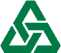 Zvláštní pojistné podmínky• • V - V A	I	V I	|	•pro pojištění odpovědnosti silničního dopravceOBSAHČlánek 1 Pojistné nebezpečí a rozsah pojištění	1Článek 2 Územní platnost pojištění	1Článek 3 Výluky z pojištění	1Článek 4 Povinnosti pojištěného a důsledky porušení povinností	1Článek 5 Pojistná událost	2Článek 6 Náklady právní ochrany.	2Článek 7 Plnění pojistitele	2Článek 8 Výklad pojmů	2Článek 1 Pojistné nebezpečí a rozsah pojištěníPojištění se vztahuje na právním předpisem stanovenou povinnost pojištěného nahradit újmu na jmění (dále jen „škodu") vzniklou jinému na hmotné movité věci, kterou pojištěný jako silniční dopravce převzal za účelem její přepravy jako nákladu silničním vozidlem (dále jen „zásilka").Z pojištění má pojištěný právo, aby pojistitel uhradil v případě vzniku pojistné události škodu vzniklou na zásilce.Pojištění se vztahuje také na náhradu nákladů nutných k právní ochraně pojištěného proti uplatněnému nároku na náhradu škody, pokud se na něj vztahuje pojištění sjednané na základě těchto pojistných podmínek, a tov rozsahu vyplývajícím z čl. 6. v důsledku kybernetických nebezpečí.Není-li ujednáno jinak, pojištění se nevztahuje na povinnost nahradit škodu vzniklou na:finančních prostředcích, cenných předmětech a věcech umělecké, historické nebo sběratelské hodnoty,dokumentaci,ojetých a havarovaných vozidlech,výbušninách a třaskavinách,stěhovaných věcech při stěhování bytu, kanceláře, obchodního závodu apod. a věcech osobní potřeby.Není-li ujednáno jinak, pojištění se nevztahuje na povinnost nahradit škodu vzniklou na zásilce:podle čl. 24. a 26. Úmluvy CMR,dopravované silničním dopravcem, jehož oprávnění k provozování silniční motorové dopravy nákladní je založeno právním předpisem jiného státu než České republiky.Pojistitel neposkytne plnění za škodu, jestliže pojištěný převzal povinnost k její náhradě v rozsahu širším, než který vyplývá z právního předpisu, včetně případů, kdy pojištěný nemůže uplatnit námitku promlčení z toho důvodu, že sjednal delší promlčecí lhůtu, než která vyplývá z právního předpisu, nebo se námitky promlčení vzdal.Na pojištění se mohou vztahovat ještě další výluky uvedené v pojistné smlouvě, jiných ustanoveních těchto pojistných podmínek, jiných pojistných podmínkách vztahujících se ke sjednanému pojištění nebo vyplývající z právních předpisů.Článek 4 Povinnosti pojištěného a důsledky porušení povinnostíNastane-li škodná událost, má pojištěný zejména následující povinnosti:bez zbytečného odkladu oznámit pojistiteli, že poškozený uplatnil proti němu právo na náhradu škody, a vyjádřit se ke své povinnosti nahradit vzniklou škodu, k požadované náhradě škody a její výši,bez zbytečného odkladu oznámit pojistiteli, že v souvislosti se škodnou událostí bylo proti němu nebo jeho zaměstnanci, společníkovi, členovi, statutárnímu orgánu nebo členovi statutárního nebo kontrolního orgánu zahájeno řízení před orgánem veřejné moci (zejména občanskoprávní nebo trestní soudní řízení, přestupkové nebo jiné správní řízení) nebo rozhodčí řízení, a informovat o průběhu a výsledcích řízení,nesmí bez souhlasu pojistitele uhradit ani se zavázat k úhradě promlčené pohledávky nebo její části,nesmí bez souhlasu pojistitele zcela nebo zčásti uspokojit (v penězích nebo uvedením do předešlého stavu) ani uznat či jinak smírně vyřešit nárokna náhradu škody, který byl proti němu uplatněn.Nastane-li škodná událost, je pojištěný povinen předat pojistiteli zejména:přepravní doklad,potvrzení o převzetí zásilky příjemcem nebo v případě odcizení zásilky protokol vydaný příslušným policejním orgánem,škodní zápis,obchodní fakturu s uvedením dodací podmínky,vyčíslení škody (faktura) osobou oprávněnou obdržet náhradu škody,zprávu o rozsahu a příčině škody podepsanou vlastnoručně řidičem a pojištěným,v případech dopravní nehody protokol vydaný příslušným policejním orgánem.Pojištěný má v řízení o náhradě škody vedeném proti němu zejména následující povinností:postupovat v souladu s pokyny pojistitele,nesmí bez souhlasu pojistitele uzavřít soudní smír nebo se jinak smírně vyrovnat,vznést námitku promlčení,podat opravný prostředek, pokud se s pojistitelem nedohodne jinak,postupovat tak, aby nezavdal příčinu k vydání rozsudku pro zmeškání nebo pro uznání.Pojistitel není povinen plnit, jestliže pojištěný porušil některou z povinností uvedených v odst. 1) písm. c) a v odst. 3) písm. b) až e). Dále není pojistitel povinen plnit, jestliže pojištěný nepředložil pojistiteli ani jeden z dokumentů uvedených v odst. 2) písm. b) a f).Další povinnosti pojištěného a důsledky porušení povinností mohou vyplývat z ustanovení pojistné smlouvy, jiných pojistných podmínek vztahujících seke sjednanému pojištění a právních předpisů.Článek 5 Pojistná událostPojistnou událostí je uplatnění oprávněného nároku na náhradu škody vůči pojištěnému, pokud je s ním spojena povinnost pojistitele poskytnout pojistné plnění.Pojistitel je povinen poskytnout pojistné plnění za předpokladu, že škoda nastala v době trvání pojištění.Více nároků na náhradu škody vyplývajících z jedné příčiny nebo z více příčin, které spolu přímo souvisejí, se považuje za jednu pojistnou událost,a to nezávisle na počtu poškozených osob.Článek 6 Náklady právní ochranyPokud pojištěný splnil všechny povinnosti uložené mu v souvislostise vznikem škodné události pojistnou smlouvou, pojistnými podmínkami a právními předpisy, je pojistitel povinen uhradit účelně vynaložené náklady:řízení o náhradě škody před příslušným orgánem, pokud bylo nutné ke zjištění povinnosti pojištěného k náhradě škody nebo její výše v souvislostise škodnou událostí, a náklady právního zastoupení pojištěného v tomto řízení, a to ve všech stupních,na obhajobu v trestním řízení (v přípravném řízení i v řízení před soudem ve všech stupních) vedeném proti pojištěnému v souvislosti se škodnou událostí, pokud se k tomu písemně zavázal,mimosoudního projednávání nároku poškozeného na náhradu škody, pokud se k tomu písemně zavázal.Náklady právního zastoupení a obhajoby podle odst. 1), které přesahují mimosmluvní odměnu advokáta v České republice stanovenou příslušnými právními předpisy, pojistitel uhradí pouze v případě, že se k tomu písemně zavázal.Pojistitel nehradí náklady podle odst. 1), jestliže byl pojištěný v souvislostise škodnou událostí uznán vinným úmyslným trestným činem. Pokud již pojistitel tyto náklady uhradil, má proti pojištěnému právo na vrácení vyplacené částky.Článek 7 Plnění pojistitelePojistitel poskytne pojistné plnění z jedné pojistné události maximálně do výše limitu pojistného plnění sjednaného v pojistné smlouvě.Na úhradu všech pojistných událostí nastalých během jednoho pojistného roku poskytne pojistitel pojistné plnění v souhrnu maximálně do výše limitu pojistného plnění sjednaného v pojistné smlouvě.Pojistné plnění vyplývající z náhrady škody dle Úmluvy CMR je poskytováno v souladu s Úmluvou CMR.Pro specifický rozsah pojištění (zejména připojištění) lze v rámci limitu pojistného plnění sjednat zvláštní limit pojistného plnění (dále jen „sublimit"). Pojistitel poskytne pojistné plnění z jedné pojistné události nastaléze specifického rozsahu pojištění maximálně do výše příslušného sublimitu.Na úhradu všech pojistných událostí nastalých ze specifického rozsahu pojištění během jednoho pojistného roku poskytne pojistitel pojistné plnění v souhrnu maximálně do výše příslušného sublimitu.Výše úhrady nákladů právní ochrany podle čl. 6 spolu s poskytnutým pojistným plněním z jedné pojistné události může dosáhnout maximálně výše limitu pojistného plnění uvedeného v pojistné smlouvě, resp. výše sublimitu sjednaného pro příslušný specifický rozsah pojištění, pokud pojistná událost nastala výlučně z takového specifického rozsahu pojištění.Limit pojistného plnění a sublimity, zahrnující i úhradu nákladů právní ochrany podle čl. 6, zvolil pojistník po zvážení a s vědomím všech rizik spojených s činností nebo vztahem silničního dopravce, pro které je pojištění sjednáno.Je-li šetření pojistitele závislé na výsledku řízení před orgánem veřejné moci (zejména občanskoprávního nebo trestního soudní řízení, přestupkového nebo jiného správního řízení) nebo rozhodčího řízení, nemůže být bez něj ukončeno. Pojistitel v takovém případě není do doby, kdy je mu doručeno pravomocné rozhodnutí tohoto orgánu, v prodlení s poskytnutím pojistného plnění, případně zálohy na pojistném plnění.Pokud se k jedné pojistné události vztahuje více spoluúčastí, odečte seod celkové výše pojistného plnění pouze ta spoluúčast, která je z nich nejvyšší.Článek 8 Výklad pojmůPro účely pojištění podle těchto zvláštních pojistných podmínek platí tento výklad pojmů:Za cenné předměty se považují:drahé kovy, perly a drahokamy a předměty z nich vyrobené,drobné luxusní předměty, jejichž hodnota přesahuje 15 000 Kč za jeden kus (hodinky, plnicí pera, brýle apod.); za cenné předměty se nepovažuje elektronika.Dokumentací se rozumí:písemnosti, plány, obchodní knihy a obdobná dokumentace, kartotéky, výkresy,nosiče dat a záznamy na nich uložené.Finančními prostředky se rozumí:peníze, tj. platné tuzemské i cizozemské bankovky a mince,ceniny, tj. poštovní známky, kolky, losy, jízdenky a kupony MHD, dobíjecí kupony do mobilních telefonů, dálniční známky, stravenky apod.,platební karty a jiné obdobné dokumenty, cenné papíry, vkladní a šekové knížky.Nevhodným silničním vozidlem se rozumí silniční vozidlo, které svými užitnými vlastnostmi nebo technickými parametry neodpovídá druhu přepravované zásilky nebo klimatickým nebo atmosférickým vlivům, které mohou na přepravovanou zásilku působit.Odcizením se rozumí stav, kdy pojištěný pozbyl nezávisle na své vůli možnost se zásilkou disponovat v důsledku zmocnění se zásilky pachatelem, bez ohledu na to, zda byl pachatel zjištěn.Odpovědností se rozumí z právních předpisů vyplývající povinnost nahradit újmu na jmění (škodu).Silničním dopravcem se rozumí osoba, která je na základě právních předpisů oprávněna k provozování silniční motorové dopravy nákladní a která se zaváže dopravit jinému převzatou zásilku z místa odeslání do místa určení za úplatuna základě písemného přepravního dokladu potvrzeného odesílatelem a silničním dopravcem.Silničním vozidlem se rozumí motorové vozidlo a přípojné vozidlo.Škodou vzniklou v důsledku kybernetických nebezpečí se rozumí škoda způsobená:užíváním, zneužitím nebo selháním internetu, kterékoli vnitřní nebo soukromé sítě, internetové stránky, internetové adresy nebo podobného zařízení či služby,jakýmikoli daty nebo jinými informacemi umístěnými na internetové stránce nebo podobném zařízení,projevem jakéhokoli počítačového viru nebo obdobného programu,jakýmkoli elektronickým přenosem dat nebo jiných informací,jakýmkoli porušením, zničením, zkreslením, zborcením, narušením, vymazáním nebo jinou ztrátou či poškozením dat, programového vybavení, programovacího souboru či souboru instrukcí jakéhokoli druhu,ztrátou možnosti využívání dat nebo omezením funkčnosti dat, kódování, programů, programového vybavení jakéhokoli počítače či počítačového systému nebo jiného zařízení závislého na jakémkoli mikročipu nebo vestavěném logickém obvodu, včetně výpadku činnosti na straně pojištěného.Užíváním věci se rozumí stav, kdy pojištěný má věc ve své dispozici a může využívat její užitné vlastnosti, a to i formou braní jejích plodů a užitků (požívání věci).Věcí se rozumí věc hmotná. Ujednání vztahující se na věci se na živé zvíře použijí obdobně, a to v rozsahu, ve kterém to neodporuje jeho povaze.Za věci umělecké, historické nebo sběratelské hodnoty se rozumí:věci umělecké hodnoty (obrazy, grafická a sochařská díla, výrobky ze skla, keramiky a porcelánu, ručně vázané koberce, gobelíny apod.), jejichž hodnota není dána pouze výrobními náklady, ale i uměleckou kvalitou a autorem díla,věci historické hodnoty, tj. věci, jejichž hodnota je dána tím, že mají vztah k historii, historické osobě či události apod.,starožitnosti, tj. věci zpravidla starší než 100 let, které mají taktéž uměleckou hodnotu, případně charakter unikátu,sbírky.KooperativaVIENNA INSURANCE GROUPZvláštní pojistné podmínky• • V | V A	I	AA I	-	•pro pojištění odpovědnosti zastupitelů obceOBSAHČlánek 1 Pojistné nebezpečí a rozsah pojištění	1Článek 2 Výluky z pojištění	1Článek 3 Povinnosti pojistníka a pojištěného a důsledkyporušení povinností	1Článek 4 Pojistná událost	2Článek 5 Územní platnost pojištění	2Článek 6 Náklady právní ochrany.	2Článek 7 Plnění pojistitele	2Článek 8 Zánik pojištění	2Článek 9 Výklad pojmů	2Článek 1 Pojistné nebezpečí a rozsah pojištěníPojištění se sjednává pro případ právním předpisem stanovené povinnosti pojištěného nahradit obci uvedené v pojistné smlouvě (dále jen “obec“) škodu (újmu na jmění), která nemá povahu újmy na věci nebo na zvířeti a která nevyplývá z újmy na životě, na zdraví, na zvířeti ani na věci (dále jen “finanční škoda“), pokud byla taková škoda způsobena porušením právní povinnosti vyplývající z výkonu funkce v obecním zastupitelstvu, pro kterou je pojištění sjednáno (dále jen “pojištěná funkce“).Pojištěnými jsou fyzické osoby, které v době pojištění vykonávaly, vykonávají nebo budou vykonávat pojištěnou funkci. porušením pracovněprávních předpisů,j)	neuplatněním nebo pozdním uplatněním práv,v souvislosti s jakoukoli operací s cennými papíry, včetně jejich emise,porušením práv z průmyslového nebo jiného duševního vlastnictví (např. práv na patent, práv z ochranných známek a průmyslových vzorů, práv na ochranu firmy, označení původu, práv autorských a s nimi souvisejících),znečištěním životního prostředí, působením formaldehydu, azbestu nebo materiálu obsahujícího azbest,působením magnetických nebo elektromagnetických polí,osobou s nebezpečnými vlastnostmi, které se pojištěný vědomě bez její nutné potřeby ujal tak, že jí poskytl útulek nebo svěřil určitou činnost.Pojistitel neposkytne plnění za:újmu, jestliže pojištěný převzal povinnost k její náhradě v rozsahu širším, než který vyplývá z právního předpisu, včetně případů, kdy pojištěný nemůže uplatnit námitku promlčení z toho důvodu, že sjednal delší promlčecí lhůtu, než která vyplývá z právního předpisu, nebo se námitky promlčení vzdal,pojištěnému uložené nebo proti němu uplatňované pokuty, penále či jiné smluvní, správní nebo trestní sankce nebo jiné platby, které mají represivní, exemplární nebo preventivní charakter,náhradu újmy nebo práva, které byly přiznány soudem ve Spojených státech amerických nebo Kanadě nebo na základě práva Spojených států amerických nebo Kanady.Na pojištění se mohou vztahovat ještě další výluky uvedené v pojistné smlouvě, jiných ustanoveních pojistných podmínek vztahujícíchse ke sjednanému pojištění nebo vyplývající z právních předpisů.Článek 3 Povinnosti pojistníka a pojištěného a důsledky porušení povinnostíPojistník je povinen informovat pojistitele bezodkladně o uzavření dohody o sloučení nebo připojení obcí a o rozhodnutí o připojení nebo zrušení městských obvodů a městských částí.Nastane-li škodná událost, má pojištěný zejména následující povinnosti:bez zbytečného odkladu oznámit pojistiteli, že obec proti němu uplatnilaprávo na náhradu újmy, a vyjádřit se ke své povinnosti nahradit újmu, k požadované náhradě újmy a její výši,bez zbytečného odkladu oznámit pojistiteli, že v souvislosti se škodnou událostí bylo proti němu zahájeno řízení před orgánem veřejné moci (zejména občanskoprávní nebo trestní soudní řízení, přestupkové nebo jiné správní řízení) nebo rozhodčí řízení, a informovat o průběhu a výsledcích řízení,nesmí bez souhlasu pojistitele uhradit ani se zavázat k úhradě promlčené pohledávky nebo její části,nesmí bez souhlasu pojistitele zcela nebo zčásti uspokojit ani uznatči jinak smírně vyřešit nárok na náhradu újmy, který byl proti němu uplatněn.Pojištěný má v řízení o náhradě újmy vedeném proti němu zejména následující povinností:postupovat v souladu s pokyny pojistitele,nesmí bez souhlasu pojistitele uzavřít soudní smír nebo se jinak smírně vyrovnat,vznést námitku promlčení,podat opravný prostředek, včetně odporu, pokud se s pojistitelem nedohodne jinak,postupovat tak, aby nezavdal příčinu k vydání rozsudku pro zmeškání nebo pro uznání.Pojistitel není povinen plnit, jestliže pojištěný porušil některou z povinností uvedených v odst. 2) písm. c) a v odst. 3) písm. b) až e).Další povinnosti pojistníka a pojištěného a důsledky porušení povinností mohou vyplývat z ustanovení pojistné smlouvy, jiných pojistných podmínek vztahujících se ke sjednanému pojištění a právních předpisů.Článek 4 Pojistná událostPojistnou událostí je uplatnění oprávněného nároku na náhradu finanční škody vůči pojištěnému, pokud je s ním spojena povinnost pojistitele poskytnout pojistné plnění.Pojistitel je povinen poskytnout pojistné plnění za předpokladu, že jsou současně splněny následující podmínky:k porušení povinnosti, v jehož důsledku škoda vznikla, došlo po retroaktivním datu. Retroaktivní datum je shodné s datem vzniku pojištění, není-li ujednáno jinak,obec poprvé písemně uplatnila nárok na náhradu škody proti pojištěnému v době trvání pojištění,pojištěný uplatnil nárok na plnění vůči pojistiteli do 60 dní po zániku pojištění.  řízení o náhradě újmy před příslušným orgánem, pokud bylo nutné ke zjištění povinnosti pojištěného k náhradě újmy nebo její výše v souvislostise škodnou událostí, a náklady právního zastoupení pojištěného v tomto řízení, a to ve všech stupních,na obhajobu v trestním řízení (v přípravném řízení i v řízení před soudem ve všech stupních) vedeném proti pojištěnému v souvislosti se škodnou událostí, pokud se k tomu písemně zavázal,mimosoudního projednávání nároku poškozeného na náhradu újmy, pokud se k tomu písemně zavázal.Náklady právního zastoupení a obhajoby podle odst. 1), které přesahují mimosmluvní odměnu advokáta v České republice stanovenou příslušnými právními předpisy, pojistitel uhradí pouze v případě, že se k tomu písemně zavázal.Pojistitel nehradí náklady podle odst. 1), jestliže byl pojištěný v souvislosti se škodnou událostí uznán vinným úmyslným trestným činem. Pokudjiž pojistitel tyto náklady uhradil, má proti pojištěnému právo na vrácení vyplacené částky.Článek 7 Plnění pojistitelePojistitel poskytne pojistné plnění z jedné pojistné události a zároveňze všech pojistných událostí nastalých během jednoho pojistného roku v souhrnu maximálně do výše limitu pojistného plnění sjednaného v pojistné smlouvě.Výše úhrady nákladů právní ochrany podle čl. 6 spolu s poskytnutým pojistným plněním z jedné pojistné události může dosáhnout maximálně výše limitu pojistného plnění uvedeného v pojistné smlouvě.Limit pojistného plnění uvedený v pojistné smlouvě zvolil pojistníkpo zvážení a s vědomím všech rizik spojených s činností, pro kterou je pojištění sjednáno.Je-li šetření pojistitele závislé na výsledku řízení před orgánem veřejné moci (zejména občanskoprávního nebo trestního soudní řízení, přestupkového nebo jiné správního řízení) nebo rozhodčího řízení, nemůže být bez něj ukončeno. Pojistitel v takovém případě není do doby, kdy je mu doručeno pravomocné rozhodnutí tohoto orgánu, v prodlení s poskytnutím pojistného plnění ani zálohy na pojistné plnění.Článek 8 Zánik pojištěníKromě důvodů vyplývajících z pojistné smlouvy, jiných pojistných podmínek vztahujících se ke sjednanému pojištění a občanského zákoníku zaniká pojištění sloučením nebo připojením obcí, v případě městských obvodů a městských částí též jejich zrušením.Článek 9 Výklad pojmůOdpovědností za újmu se rozumí z právních předpisů vyplývající povinnost nahradit újmu.Obcí se rozumí obec uvedená v pojistné smlouvě. Obcí se rozumí také město a městys. Ustanovení vztahující se na obec se přiměřeně použijí také na městský obvod a městskou část.Věcí se rozumí věc hmotná.&KooperativaVIENNA INSURANCE GROUPVšeobecné pojistné podmínky• •V, V A	A • I I I V I	Vpro pojištění zásilek behem přepravyOBSAHČlánek 1 Úvodní ustanovení	1Článek 2 Vznik a trvání pojištění	1Článek 3 Změna pojištění	1Článek 4 Zánik pojištění	1Článek 5 Změny účastníků pojištění, přechod práv a povinností	2Článek 6 Pojistný zájem	2Článek 7 Pojištění cizího pojistného nebezpečí	2Článek 8 Předmět pojištění	2Článek 9 Pojistné nebezpečí	2Článek 10 Výluky z pojištění	2Článek 11 Územní platnost pojištění	3Článek 12 Pojistná událost	3Článek 13 Pojistné	3Článek 14 Pojistná hodnota, pojistná částka	3Článek 15 Podpojištění	3Článek 16 Limit pojistného plnění	4Článek 17 Plnění pojistitele	4Článek 18 Šetření pojistitele	4Článek 19 Zachraňovací náklady	4Článek 20 Povinnosti pojistitele	5Článek 21 Povinnosti pojistníka, pojištěného a jiné osoby, která uplatňujeprávo na pojistné plnění	5Článek 22 Důsledky porušení povinností	5Článek 23 Pojistný certifikát	6Článek 24 Forma jednání	6Článek 25 Doručování	6Článek 26 Rozhodné právo a rozhodování sporů	7Článek 27 Náklady pojistitele	7Článek 28 Výklad pojmů	7Článek 1 Úvodní ustanoveníPojištění zásilek během přepravy (dále jen „pojištění") se řídí pojistnou smlouvou, těmito pojistnými podmínkami, zákonem č. 89/2012 Sb., občanským zákoníkem (dále jen „občanský zákoník"), a dalšími příslušnými právními předpisy.Tyto pojistné podmínky jsou součástí pojistné smlouvy a v pojistné smlouvě se od nich lze odchýlit. V případě, že je jakékoli ustanovení pojistných podmínek v rozporu s ustanovením pojistné smlouvy, má přednost příslušné ustanovení pojistné smlouvy. Nejsou-li ustanovení pojistné smlouvy a pojistných podmínek v rozporu, platí ustanovení pojistné smlouvy i pojistných podmínek zároveň.Pojištění se sjednává jako pojištění škodové.Je-li pojistníkem podnikatel, ujednává se, že pro vztah založený touto pojistnou smlouvou se nepoužijí ustanovení § 1799 a 1800 občanského zákoníku o smlouvách uzavíraných adhezním způsobem.Článek 2 Vznik a trvání pojištěníPojištění se sjednává na pojistnou dobu, která je vymezena dnem počátku pojištění a v případě pojištění na dobu určitou i dnem konce pojištění.Není-li ujednáno jinak, platí:pojištění se sjednává na dobu neurčitou,pojištění vzniká prvním dnem po uzavření pojistné smlouvy.Pojištění začíná okamžikem, kdy je se zásilkou v místě jejího dosavadního uložení zahájena manipulace za účelem provedení nakládky bezprostředně předcházející její přepravě (dále jen „místo odesláni').Pojištění končí v okamžiku, kdy je zásilka dodána příjemci, nejpozději však uplynutím patnácti dnů po příchodu zásilky na místo určení (dále jen „místo určeni1); při námořní přepravě však nejpozději uplynutím šedesáti dnůpo dokončení vykládky zásilky v konečném přístavu určení. od stanovené trasy a zdržení, na které nemá pojistník nebo pojištěný vliv.Pojištění se přerušuje po dobu, po kterou je z podnětu pojistníka nebo pojištěného přeprava pojištěné zásilky přerušena, doba přerušení pojištění se započítává do pojistné doby.Článek 3 Změna pojištěníPojistnou smlouvu lze změnit dohodou pojistníka a pojistitele (např. dodatkem k pojistné smlouvě). Pro uzavření takové dohody platí stejná pravidla jakopro uzavření pojistné smlouvy. Okamžik účinnosti změny pojistné smlouvy je uveden v dohodě o její změně.V souvislosti se změnou pojistné smlouvy nedochází ke změně počátku a konce pojistných období ani pojistného roku uvedených v pojistné smlouvě. To platíi v případě, že dohodou o změně pojistné smlouvy je sjednáno nové pojištění. První pojistné období dodatkem sjednaného pojištění však začíná počátkem tohoto nového pojištění a končí uplynutím dne, který předchází počátku dalšího pojistného období vyplývajícího ze smlouvy.Pojistnou smlouvu lze postoupit třetí osobě pouze se souhlasem pojistitele.V případě nezaplacení pojistného se pojištění nepřerušuje.Článek 4 Zánik pojištěníPojištění zaniká v případech stanovených v pojistné smlouvě, v pojistných podmínkách či v občanském zákoníku. Pojištění zaniká zejména dnem:uplynutí pojistné doby, jde-li o pojištění sjednané na dobu určitou,zániku pojistného zájmu; pojistitel má však právo na pojistné až do doby, kdy se o zániku pojistného zájmu pojistníka dozvěděl. Pojistník je povinen zánik pojistného zájmu pojistiteli prokázat,zániku pojistného nebezpečí,zániku pojištěné právnické osoby bez právního nástupce. Dochází-li všakv důsledku takového zániku ke změně vlastnictví pojištěné zásilky posoudí se zánik, resp. změna účastníků pojištění podle ustanovení upravujících důsledky změny vlastnictví pojištěné zásilky uvedených v čl. 5,smrti pojištěné fyzické osoby. Dochází-li však v důsledku smrti pojištěného ke změně vlastnictví pojištěné zásilky posoudí se zánik, resp. změna účastníků pojištění podle ustanovení upravujících důsledky změny vlastnictví pojištěné zásilky uvedených v čl. 5.Pojištění dále zaniká v případě prodlení pojistníka s úhradou pojistného, a to marným uplynutím dodatečné lhůty k zaplacení dlužného pojistného stanovené pojistitelem v upomínce pojistníkovi.Pojistník i pojistitel mohou pojištění ukončit výpovědí:k poslednímu dni každého pojistného období, jde-li o pojištění s běžným pojistným; tato výpověď musí být druhé straně doručena nejméně šest týdnů před koncem pojistného období, v opačném případě pojištění zaniká ažke konci následujícího pojistného období, pro které je šest týdnů dodrženo,doručenou druhé straně do dvou měsíců ode dne uzavření pojistné smlouvy; pojištění zanikne uplynutím osmidenní výpovědní doby,doručenou druhé straně do tří měsíců ode dne oznámení vzniku pojistné události pojistiteli; pojištění zanikne uplynutím měsíční výpovědní doby.Pojistitel dále může pojištění ukončit výpovědí bez výpovědní doby v případě, že pojistník či pojištěný poruší svou povinnost oznámit pojistiteli zvýšení pojistného rizika; pojištění zanikne dnem doručení výpovědi pojistníkovi.Pojistník i pojistitel mohou od pojistné smlouvy či dohody o její změně odstoupit v případech a za podmínek uvedených v občanském zákoníku.Pojistitel může od pojistné smlouvy či dohody o její změně odstoupit zejména v případě, že pojistník či pojištěný úmyslně či z nedbalosti nezodpoví pravdivěa úplně písemné dotazy pojistitele v souvislosti s uzavíráním pojistné smlouvy či dohody o její změně, pokud by pojistitel při pravdivém a úplném zodpovězení takových dotazů pojistnou smlouvu či dohodu o její změně neuzavřel. Odstoupením se pojistná smlouva zrušuje od počátku a smluvní strany jsou povinny si vrátit vše, co již bylo ze smlouvy plněno.Pojistitel může od pojistné smlouvy či dohody o její změně odstoupit také do dvou měsíců ode dne, kdy se dozvěděl o rozhodnutí o úpadku pojištěného nebo o způsobu řešení úpadku pojištěného. Odstoupením se pojistná smlouva zrušuje s účinky do budoucna a pojištění zanikne dnem doručení odstoupení pojistníkovi.Pojištění zaniká dnem doručení oznámení pojistitele o odmítnutí pojistného plnění. Pojistitel může pojistné plnění odmítnout, pokud je příčinou pojistné události skutečnost, o které se pojistitel dozvěděl až po vzniku pojistné události a kterou nemohl dříve zjistit vzhledem k tomu, že pojistník či pojištěný úmyslně či z nedbalosti odpověděli nepravdivě či neúplně na písemné dotazy pojistitele při uzavírání pojistné smlouvy či dohody o její změně, pokud by pojistitel pojistnou smlouvu či dohodu o její změně neuzavřel, popřípadě ji uzavřelza jiných podmínek, kdyby o této skutečnosti věděl.Zánik pojištění se řídí příslušnými ustanoveními občanského zákoníku, není-li v pojistných podmínkách nebo smlouvě uvedeno jinak.Článek 5 Změny účastníků pojištění, přechod práv a povinnostíZměnou vlastnictví ani spoluvlastnictví pojištěné zásilky pojištění nezaniká. Práva a povinnosti ze sjednaného pojištění přecházejí z dosavadního vlastníka na nového vlastníka pojištěné zásilky.Článek 6 Pojistný zájemPojistný zájem je oprávněná potřeba ochrany před následky pojistné události. Pojistný zájem pojistníka je podmínkou vzniku a trvání pojištění. Pojistníkmá vždy pojistný zájem na vlastním majetku. Pojistník má pojistný zájem i na majetku jiné osoby, pokud by mu bez jeho existence a uchování hrozila přímá majetková ztráta. Má se za to, že pojistník má pojistný zájem na pojištěné zásilce bez ohledu na to, kdo je jejím vlastníkem. Dal-li pojištěný k pojištění souhlas, má se za to, že pojistný zájem pojistníka byl prokázán.Pojistil-li pojistník vědomě neexistující pojistný zájem, ale pojistitel o tom nevěděl, ani nemohl vědět, je smlouva neplatná. Pojistiteli však náleží odměna odpovídající pojistnému až do doby, kdy se o neplatnosti dozvěděl.    osoby (pojištěného), která je odlišná od pojistníka (dále jen „pojištění cizího pojistného nebezpečí"), pokud má na takovém pojištění pojistný zájem.Není-li ve smlouvě uvedeno jinak, je pojištění cizího pojistného nebezpečí sjednáno ve prospěch pojištěného, tj. právo na pojistné plnění má pojištěný, a to i tehdy, je-li pojistitel povinen vyplatit pojistné plnění, na něž má nárok pojištěný, osobě odlišné od pojištěného.Pouze je-li tak výslovně uvedeno ve smlouvě, je pojištění cizího pojistného nebezpečí sjednáno ve prospěch pojistníka či jiné třetí osoby. V takovém případě mohou tyto osoby uplatnit právo na pojistné plnění, pouze pokud prokáží, že seznámily pojištěného s obsahem smlouvy a že pojištěný, vědom si, že právona pojistné plnění nenabude, souhlasí s tím, aby pojistník či jiná třetí osoba pojistné plnění přijali.Neprokáže-li pojistník tento souhlas pojištěného nejpozději do konce sjednané pojistné doby, zaniká pojištění uplynutím této doby. Nastane-li pojistná událost, aniž byl tento souhlas pojištěného udělen, nabývá právo na pojistné plnění pojištěný.Je-li pojištěný, který není plně svéprávný, potomkem pojistníka, musí být souhlas pojištěného s výplatou pojistného plnění pojistníkovi nahrazen zvláštním souhlasem.Dnem pojistníkovy smrti, nebo dnem jeho zániku bez právního nástupce vstupuje do pojištění na místo pojistníka pojištěný. Oznámí-li však pojistiteliv písemné formě do 30 dnů ode dne pojistníkovy smrti nebo ode dne jeho zániku, že na trvání pojištění nemá zájem, zaniká pojištění dnem smrti nebo dnem zániku pojistníka. Účinky prodlení vůči pojištěnému nenastanou dříve než uplynutím patnácti dnů ode dne, kdy se pojištěný o svém vstupu do pojištění dozvěděl.Článek 8 Předmět pojištěníPředmětem pojištění jsou zásilky, které jsou specifikovány v pojistné smlouvě.Není-li ujednáno jinak, pojištění se nevztahuje na:zavazadla a věci osobní potřeby,finanční prostředky,dokumentaci,silniční motorová a přípojná vozidla,plavidla a letadla,výbušniny, zbraně, střelivo a radioaktivní látky,živá zvířata,rostliny.Článek 9 Pojistné nebezpečíPojištění zásilek se vztahuje na poškození, zničení nebo pohřešování pojištěné zásilky:nahodilou skutečností, která není z pojištění vyloučena, nebovyjmenovanými pojistnými nebezpečími, kterými jsou:nehoda dopravního prostředku,náraz nebo zřícení letadla, jeho části nebo jeho nákladu, pád stromů, stožárů nebo jiných předmětů,nakládka, vykládka zásilky,požár a jeho průvodní jevy, výbuch, úder blesku, aerodynamický třesk při přeletu nadzvukového letadla,záplava, povodeň, vichřice, krupobití, sesuv půdy, zřícení skal nebo zemin, plovoucí led, sesouvání nebo zřícení lavin, tíha sněhu nebo námrazy, zřícení skladovacích budov,voda vytékající z vodovodních zařízení,zemětřesení nebo sopečná činnost.Článek 10 Výluky z pojištěníPojištění se nevztahuje na jakékoliv události, které vznikly v důsledku:válečných událostí, pirátství, vzpoury, povstání nebo jiných hromadných násilných nepokojů, stávky, výluky, blokády, sabotáže, teroristických aktů (tj. násilných jednání motivovaných politicky, sociálně, ideologicky nebo nábožensky) včetně chemické nebo biologické kontaminace,zásahu státní moci nebo veřejné správy,působení jaderné energie.Z pojištění nevzniká právo na plnění za škodu způsobenou úmyslně pojištěným, pojistníkem, oprávněnou osobou nebo jinou osobou z podnětu některého z nich.Právo na pojistné plnění či jiné plnění z pojištění nevznikne v případě, žejeho poskytnutí by bylo v rozporu s právními předpisy jakéhokoliv státu (včetně mezinárodních úmluv) upravujícími mezinárodní sankce za účelem udržení nebo obnovení mezinárodního míru, bezpečnosti, ochrany základních lidských práv a boje proti terorismu.Pojištění se nevztahuje na škody vzniklé v důsledku:vady, kterou měla zásilka již v době před zahájením manipulace s ní v místě odeslání za účelem provedení nakládky bezprostředně předcházející její přepravě,vadného, nevhodného nebo nedostatečného obalu, balení nebo ochranného prostředku zásilky,nevhodného způsobu přepravy, včetně nevhodného nebo technicky nezpůsobilého dopravního prostředku, nebo skladování zásilky,obvyklých obchodních rozdílů či obvyklých úbytků v množství, objemu a hmotnosti zásilky,obvyklých vlhkostí vzduchu či obvyklým kolísáním teplot,zpronevěry osobou v zaměstnaneckém nebo obdobném poměru k pojištěnému,nedodržení sjednané nebo obvyklé dodací lhůty,porušení celních, zásilkových a deklaračních předpisů,kybernetických nebezpečí.Není-li ujednáno jinak, pojistitel neposkytne pojistné plnění za škody způsobené:přirozenou povahou zásilky zejména za škody projevující se její vnitřní zkázou, nebo úbytkem, jejím lomem, rozpadnutím, roztavením, rozpuštěním, chemickým rozkladem, vyprýštěním, vytečením, vypařením, vyprcháním, okysličením, vysušením, rozsypáním, rozprášením, zapařením, samovznícením, plesnivěním, hnitím),působením povětrnostních vlivů, lodních výparů, hmyzu, hlodavců a jiných živočichů,poškrábáním nebo odřením,vnitřní vadou, zejména ztrátou funkčnosti, zkratem, přepětím, indukcí, implozí, poruchou elektroprvků a jejich součástí,nevhodným naložením nebo uložením zásilky na dopravním prostředku.Pokud je ve smlouvě ujednáno, že se pojištění odchylně od pojistných podmínek vztahuje i na případ, který je z pojištění jinak vyloučen, nemá takové ujednání vliv na platnost a účinnost ostatních výluk z pojištění ani jiných ustanovení omezujících pojistné krytí.Na pojištění se mohou vztahovat ještě další výluky uvedené v pojistné smlouvě nebo vyplývající z právních předpisů.Článek 11 Územní platnost pojištěníPojištění se vztahuje na škody nastalé na území celého světa, není-li ujednáno jinak.Článek 12 Pojistná událostPojistnou událostí je poškození, zničení nebo pohřešování pojištěné zásilky zapříčiněné některým z pojistných nebezpečí uvedených v pojistné smlouvě, které působilo na pojištěnou zásilku v době trvání pojištění, s nímž je spojena povinnost pojistitele poskytnout pojistné plnění.Článek 13 PojistnéPojistník je povinen řádně a včas platit pojistné.Pojistné se sjednává jako běžné, není-li v pojistné smlouvě uvedeno, že se jedná o jednorázové pojistné.Jednorázové pojistné se sjednává za celou pojistnou dobu. Běžné pojistné se sjednává za jednotlivá pojistná období, jejichž délka je uvedena v pojistné smlouvě. Není-li ujednáno jinak, je pojistným obdobím 12 měsíců. První pojistné období začíná dnem počátku pojištění.Není-li ujednáno jinak, je běžné pojistné splatné vždy první den příslušného pojistného období a jednorázové pojistné dnem počátku pojištění.Pojistné se považuje za zaplacené včas, je-li nejpozději v den jeho splatnosti připsáno na bankovní účet pojistitele nebo jím určené osoby s variabilním symbolem stanoveným pojistitelem, popřípadě uhrazeno v hotovosti pojistiteli nebo zástupci pojistitele, který je pojistitelem zmocněn pojistné inkasovat.Pojistné zaplacené pod variabilním symbolem určeným pojistitelem se považuje za uhrazené pojistníkem či jinou osobou s jeho souhlasem. nebo občanským zákoníkem stanoveno jinak.Pojistitel může změnit výši pojistného jednostranně v případech stanovených občanským zákoníkem či uvedených v následujícím odstavci tohoto článku, nebo dohodou s pojistníkem. Za dohodu s pojistníkem o změně pojistného se považuje také úprava pojistného na základě podmínek uvedených ve smlouvě, ze kterých je zřejmý způsob stanovení nové výše pojistného (např. systém bonus / malus).Pojistitel může jednostranně změnit výši běžného pojistného na další pojistné období, změní-li se podmínky rozhodné pro stanovení výše pojistného, zejména:obecně závazné právní předpisy nebo ustálená soudní praxe např. v oblasti náhrady škody, které mají vliv na stanovení výše pojistného nebo pojistného plnění nebo na výši nákladů pojistitele (např. změna daní či povinného rozsahu pojistné ochrany),faktory vedoucí ke zvyšování pojistného plnění, které nejsou závisléna jeho vůli (např. v důsledku změny cen zboží, náhradních dílů, služeb nebo v důsledku změny četnosti škodných událostí),obecně závazné právní předpisy, které ukládají pojistiteli dodatečné výdaje (např. povinné odvody), k nimž v době uzavření smlouvy nebyl pojistitel povinen,není-li pojistné dostatečné k zajištění trvalé splnitelnosti závazků pojišťovny podle zákona upravujícího pojišťovnictví.Pokud pojistník se změnou výše pojistného podle přechozího odstavce nesouhlasí, musí svůj nesouhlas uplatnit písemně do jednoho měsíce ode dne, kdy se o navrhované změně výše pojistného dozvěděl. V takovém případě zanikne pojištění uplynutím pojistného období předcházejícího pojistnému období,ve kterém mělo dojít ke změně výše pojistného, upozornil-li pojistitel pojistníka na tento následek a nedojde-li k jiné dohodě mezi pojistníkem a pojistitelem. Pojištění však z důvodu nesouhlasu pojistníka s novou výší pojistného nezanikne, je-li pojistné pro nové pojistné období upravené podle tohoto článku nižší než pojistné za předcházející pojistné období. Pokud není v uvedené lhůtě nesouhlas vyjádřen, pojištění nezaniká a pojistitel má právo na nově stanovené pojistné.Pojistitel má právo ze zaplaceného pojistného uhrazovat své pohledávky za pojistným v pořadí, v jakém po sobě vznikly. Jiné své pohledávky související s pojištěním má pojistitel právo uhradit přednostně.Pokud pojistné nebylo zaplaceno včas a ve sjednané výši, je pojistitel oprávněn požadovat úrok z prodlení a náklady spojené s upomínáníma vymáháním tohoto pojistného.Článek 14 Pojistná hodnota, pojistná částkaPojistná hodnota je hodnota zásilky rozhodná pro stanovení pojistné částky.Pojistná hodnota zásilky, kterou je obvykle fakturní hodnota, může být vyjádřena jako:nová cena, tj. cena, za kterou lze stejnou nebo srovnatelnou věc, sloužící ke stejnému účelu, znovu pořídit v daném čase a na daném místě jako věc novou (pojištění na novou cenu),časová cena, tj. cena, která se stanoví z nové ceny věci, přičemž se přihlíží ke stupni opotřebení nebo jiného znehodnocení anebo ke zhodnocení věci opravou, modernizací nebo jiným způsobem (pojištění na časovou cenu),obvyklá cena, tj. cena, která by byla dosažena při prodeji stejné, popř. obdobné věci v obvyklém obchodním styku v daném čase a na daném místě (pojištění na obvyklou cenu).Pojistnou částku stanoví pojistník tak, aby odpovídala pojistné hodnotě pojištěné zásilky v době uzavření pojistné smlouvy, není-li ujednáno jinak.Cena osobní obliby není podkladem pro stanovení pojistné hodnoty.Je-li ujednáno, mohou být součástí pojistné hodnoty i náklady související s přepravou zásilky, pojistné, clo a očekávaný zisk.Pojistnou částku stanoví pojistník tak, aby odpovídala pojistné hodnotě pojištěné zásilky v době uzavření pojistné smlouvy, není-li ujednáno jinak.Článek 15 PodpojištěníJe-li v době vzniku pojistné události pojistná částka nižší než pojistná hodnota pojištěné zásilky, má pojistitel právo snížit plnění ve stejném poměru, v jakém je pojistná částka k pojistné hodnotě pojištěné zásilky.Ustanovení odst. 1) neplatí, odpovídala-li v době sjednání pojištění pojistná částka pojistné hodnotě zásilky a pojistník neporušil povinnost oznámit pojistiteli zvýšení pojistné hodnoty pojištěné zásilky alespoň o 10 % nebo jí odpovídající povinnost uloženou mu ve smlouvě.Článek 16 Limit pojistného plněníLimit pojistného plnění se stanoví jako horní hranice pojistného plnění v případě, kdy:nelze v době sjednání pojištění určit pojistnou hodnotu („pojištění na první riziko"),se limit pojistného plnění sjednává v rámci stanovené pojistné částky;pro tyto případy platí povinnost pojistníka stanovit pojistnou částku ve výši odpovídající pojistné hodnotě pojištěné zásilky v době uzavření pojistné smlouvy, povinnost oznámit pojistiteli zvýšení pojistné hodnoty alespoň o 10 %, případně jí odpovídající povinnost uložená ve smlouvě, a oprávnění pojistitele uplatnit podpojištění v případě porušení výše uvedených povinností.Pojistitel poskytne pojistné plnění z jedné pojistné události maximálnědo výše sjednaného limitu pojistného plnění. Na úhradu všech pojistných událostí nastalých během jednoho pojistného roku poskytne pojistitel pojistné plnění v souhrnu maximálně do výše sjednaného limitu pojistného plnění. Je-li pojištění sjednáno na dobu kratší než jeden pojistný rok, poskytne pojistitel na úhradu všech pojistných událostí nastalých během doby trvání pojištění pojistné plnění v souhrnu maximálně do výše sjednaného limitu pojistného plnění.Bylo-li v průběhu trvání pojistného roku v důsledku vzniku pojistné události čerpáno z limitu pojistného plnění, může si pojistník na základě dohodys pojistitelem pro zbytek pojistného roku obnovit limit pojistného plnění do původní výše za dodatečné pojistné.Článek 17 Plnění pojistitelePojistné plnění je omezeno horní hranicí, která je určena pojistnou částkou nebo limitem pojistného plnění.Pojistitel poskytne pojistné plnění, pokud osoba, která uplatňuje právona pojistné plnění, prokáže a šetření pojistitele potvrdí, že se jedná o nahodilou událost krytou pojištěním, tj. existuje povinnost pojistitele plnit a je zjištěn rozsah této povinnosti.Oprávněnou osobou (tj. osobou, která má právo na pojistné plnění z pojištění) je pojištěný, není-li v pojistné smlouvě nebo v ostatních ustanoveních těchto pojistných podmínek uvedeno jinak.Oprávněná osoba se podílí na pojistném plnění dohodnutou spoluúčastí. Spoluúčast může být vyjádřena pevnou částkou, procentem, časovým úsekem nebo jejich kombinací. Spoluúčast pojistitel odečte od celkové výše pojistného plnění. Celkovou výší pojistného plnění se rozumí částka, v níž by bylo stanoveno pojistné plnění před odečtením dohodnuté spoluúčasti. Pokud celková výše pojistného plnění nepřesahuje dohodnutou spoluúčast, pojistitel pojistné plnění neposkytne.Pojistné plnění se poskytuje v penězích. Pojistné plnění i jakákoliv jiná plnění z pojištění budou hrazena v tuzemské měně, pokud z právních předpisů, včetně mezinárodních dohod, kterými je Česká republika vázána, nebo z dohody s pojistníkem nevyplývá povinnost plnit v jiné měně. Pro účely stanovení výše plnění se pro přepočet měn použije kurz vyhlášený Českou národní bankouke dni vzniku pojistné události. Pro účely výplaty v cizí měně se použije kurz banky pojistitele platný ke dni výplaty plnění. Pro vyloučení pochybností se uvádí, že pojistitel nenese jakékoliv kurzové riziko související s přepočtem měn.Má-li oprávněná osoba, resp. poškozený subjekt při opravě nebo náhradě související s pojistnou událostí nárok na odpočet daně z přidané hodnoty (dále jen „DPH"), poskytne pojistitel plnění ve výši vyčíslené bez DPH. V případech, kdy oprávněná osoba, resp. poškozený tento nárok nemá, poskytne pojistitel plnění ve výši vyčíslené včetně DPH.V případě pohřešování celé zásilky nebo dojde-li k jejímu celkovému zničení, poskytne pojistitel plnění, které odpovídá pojistné hodnotě v době bezprostředně před vznikem pojistné události. Je-li pohřešována nebo zničena pouze část pojištěné zásilky, poskytne pojistitel plnění odpovídající pojistné hodnotě v době bezprostředně před vznikem pojistné události snížené o hodnotu použitelných věcí. porovnání se clo nezapočítává. Cenou poškozené zásilky je částka stanovená odborným posudkem nebo souhlasí-li s tím pojistitel, je to čistý výtěžek z prodeje poškozené zásilky.Pojištěný má kromě zachraňovacích nákladů podle čl. 19 právo na:příspěvky ke společné havárii, jejichž výše je určena dispaší závaznou pro pojištěného,úhradu nákladů na vyšetření pojistné události, zejména nákladů spojenýchs činností zmocněnce pojistitele a nákladů na ohledání a odhad vzniklé škody. Náklady spojené s činností zmocněnce pojistitele hradí pojistitel tehdy, pokud účast zmocněnce odsouhlasil.Článek 18 Šetření pojistitelePojistitel zahájí šetření bez zbytečného odkladu po obdržení oznámenío škodné události a pokračuje v něm tak, aby bylo skončeno nejpozději do tří měsíců po obdržení takového oznámení. Nebude-li možné šetření v této lhůtě ukončit, je pojistitel povinen sdělit osobě, která uplatnila právo na pojistné plnění, důvody této skutečnosti.Do doby šetření se nezapočítává doba, po kterou probíhá řízení před orgánem veřejné moci (zejména občanskoprávní nebo trestní soudní řízení, přestupkové nebo jiné správní řízení) nebo rozhodčí řízení, jehož výsledek je rozhodnýpro stanovení povinnosti pojistitele poskytnout pojistné plnění, nebo řízení ve věci trestního oznámení pro podezření z pojistného podvodu, které bylo podáno z důvodu nepravdivých nebo zamlčených údajů v souvislosti s oznámenou událostí. Po tuto dobu není pojistitel v prodlení s plněním své povinnosti vyplatit pojistné plnění, popř. zálohu na pojistné plnění.Pojistné plnění je splatné do 15 dnů ode dne skončení šetření pojistitele nutného ke zjištění existence a rozsahu jeho povinnosti plnit. Šetření je skončeno sdělením jeho výsledků osobě, která uplatnila právo na pojistné plnění.Pojistitel může v odůvodněných případech doporučit způsob opravy nebo výměnu zásilky, ke které se vztahuje sjednané pojištění. Pokud oprávněná osoba přesto zásilku opravila nebo vyměnila jiným způsobem, je pojistitel povinen plnit jen do výše, kterou by plnil, kdyby oprávněná osoba postupovala podle jeho doporučení.V případě, že nelze ukončit šetření do tří měsíců ode dne oznámení, poskytne pojistitel na písemnou žádost osoby, která uplatnila právo na pojistné plnění, přiměřenou zálohu na pojistné plnění. Při stanovení přiměřené výše zálohy pojistitel zohlední zejména dosavadní výsledky šetření a výši prokázanéa doložené škody. Pojistitel zálohu neposkytne, je-li rozumný důvod její poskytnutí odepřít, zejména:není-li z výsledků dosavadního šetření jisté, zda se na škodnou událost bude vztahovat pojištění nebo kdo je oprávněnou osobou,porušil-li pojistník, pojištěný nebo jiná osoba, která uplatňuje právona pojistné plnění, povinnost související s uplatněním práva na pojistné plnění a šetřením pojistitele, zejména obsahuje-li oznámení škodné události nebo jakékoliv jiné podání či doklad ke škodné události nepravdivé nebo hrubě zkreslené údaje týkající se škodné události nebo jsou-li takové údaje zamlčeny, nebo neposkytuje-li řádně součinnost,je-li proti osobě uplatňující právo na pojistné plnění nebo oprávněné osobě vedeno trestní řízení ve věci související s oznámenou škodnou událostí, neboexistuje-li důvodné podezření, že při uplatnění práva na pojistné plnění došlo ke spáchání trestného činu, přičemž o důvodné podezření ze spáchání trestného činu jde vždy, když je v souvislosti s takovým uplatněním práva na pojistné plnění podáno trestní oznámení na pojistníka, pojištěného, oprávněnou osobu, osobu, která uplatnila právo na pojistné plnění nebo jinou osobu jednající z jejich podnětu.Pojistitel je oprávněn odečíst od pojistného plnění splatné pohledávky pojistného nebo své jiné pohledávky z pojištění. To neplatí pro povinné pojištění.Pojistitel je oprávněn započíst proti plnění z pojištění svoji pohledávku vůči osobě, která má právo na plnění z pojištění, i pokud pohledávka za touto osobou vznikla z jiného pojištění.Článek 19 Zachraňovací náklady1) Zachraňovacími náklady se rozumí účelně vynaložené náklady na:odvracení bezprostředně hrozící pojistné události,zmírnění následků jíž nastalé pojistné události,odklizení pojištěného majetku poškozeného pojistnou událostí nebo jeho zbytků, pokud je povinnost toto učinit z hygienických, ekologických či bezpečnostních důvodů.Není-li ujednáno jinak, nahradí pojistitel zachraňovací náklady a škodu utrpěnou v souvislosti s činností uvedenou v odst. 1) až do výše 10 % z horní hranice pojistného plnění pro jednu pojistnou událost sjednané pro konkrétní rozsah pojištění (ve vztahu k pojistnému nebezpečí, předmětu pojištění apod.), ze kterého hrozil vznik pojistné události nebo ze kterého nastala pojistná událost, s níž souvisí vynaložení zachraňovacích nákladů nebo vznik škody; maximálně však do výše 10 % z pojistné hodnoty pojištěného majetku, resp. těch jeho částí, které byly ohroženy nebo dotčeny vznikem pojistné události, se kterou souvisí vynaložení zachraňovacích nákladů nebo vznik škody.Jde-li o záchranu života nebo zdraví osob, nahradí pojistitel zachraňovací náklady a škodu utrpěnou v souvislosti s činností uvedenou v odst. 1) až do výše 30 % z horní hranice pojistného plnění pro jednu pojistnou událost sjednané pro konkrétní rozsah pojištění (ve vztahu k pojistnému nebezpečí, předmětu pojištění apod.), ze kterého hrozil vznik pojistné události nebo ze kterého nastala pojistná událost, s níž souvisí vynaložení zachraňovacích nákladů nebo vznik škody.Omezení vyplývající z odst. 2) a 3) neplatí pro zachraňovací náklady, které pojistník, pojištěný nebo jiná osoba vynaložili se souhlasem pojistitele a které by jinak nebyli povinni vynaložit.O vyplacenou náhradu zachraňovacích nákladů a náhradu škody podle tohoto článku se horní hranice pojistného plnění nesnižuje.Pojistitel nehradí náklady vynaložené:na obvyklou údržbu a ošetřování zásilky,na plnění povinnosti předcházet vzniku škody, s výjimkou nákladů podle odst.písm. a),pojištěným nebo jinou osobou v rámci povinností stanovených jim jiným zákonem než občanským zákoníkem.Článek 20 Povinnosti pojistitelePojistitel je povinen dodržovat povinnosti stanovené v pojistné smlouvě, těchto všeobecných pojistných podmínkách a v občanském zákoníku či jiných právních předpisech.Pojistitel je zejména povinen:zodpovědět pravdivě a úplně písemné dotazy, které zájemce o pojištění nebo pojistník položil při jednání o uzavření či změně pojistné smlouvy,zachovávat mlčenlivost o skutečnostech týkajících se pojištění,vrátit doklady, které si vyžádá osoba, která je předložila, není-li nezbytné, aby v originále zůstaly součástí příslušné spisové dokumentace pojistitele.Článek 21 Povinnosti pojistníka, pojištěného a jiné osoby, která uplatňuje právo na pojistné plněníPojistník, pojištěný a jiná osoba, která uplatňuje právo na pojistné plnění, jsou povinni dodržovat povinnosti stanovené v pojistné smlouvě, těchto všeobecných pojistných podmínkách a v občanském zákoníku či jiných právních předpisech.Pojistník a pojištěný jsou zejména povinni:umožnit pojistiteli nebo osobám jím pověřeným posoudit pojistné riziko.Dále jsou povinni umožnit pojistiteli ověřit správnost podkladů pro výpočet pojistného,zodpovědět pravdivě a úplně písemné dotazy pojistitele týkající se sjednávaného pojištění,oznámit bez zbytečného odkladu pojistiteli změny týkající se skutečností, na které byli pojistitelem tázáni nebo které jsou uvedeny ve smlouvě, změny osobních a dalších údajů uvedených ve smlouvě včetně změny příjmení, adresy bydliště nebo sídla a korespondenční adresy, všech dalších kontaktních údajů poskytnutých za účelem vzájemné komunikace, bankovního spojení aj.,neučinit bez souhlasu pojistitele nic, co zvyšuje či by mohlo zvýšit pojistné riziko, a neumožnit takové jednání třetí osobě, zvýšení pojistného rizika je pojištěný povinen bez zbytečného odkladu oznámit pojistiteli,vynaložit veškeré úsilí, které po nich lze rozumně požadovat, aby předešli vzniku pojistné události, zejména nesmí porušovat povinnosti směřující k odvrácení nebo zmenšení nebezpečí, které jsou jim uloženy právními předpisy nebo na jejich základě nebo které na sebe vzali jakoukoli smlouvou, a nesmí strpět porušování těchto povinností ze strany třetích osob,oznámit bezodkladně pojistiteli ostatní pojistitele, u kterých jsou pojištěni proti témuž pojistnému nebezpečí, a hranice pojistných plnění (pojistné částky, limity pojistného plnění apod.) uvedené v ostatních smlouvách,oznámit pojistiteli změnu pojistné hodnoty pojištěné zásilky, zvýšila-li sev době trvání pojištění alespoň o 10 %, není-li ujednáno jinak, při nesplnění této povinnosti má pojistitel právo uplatnit podpojištění,oznámit pojistiteli bez zbytečného odkladu, že zanikla možnost vzniku pojistné události (např. že došlo k zániku pojistného nebezpečí nebo pojistného rizika),oznámit pojistiteli bez zbytečného odkladu rozhodnutí o úpadku a o způsobu řešení úpadku pojistníka a pojištěného,předložit pojistiteli dokumenty, které si vyžádá v souvislosti s uzavíráním, změnou či zánikem pojistné smlouvy a poskytnout mu v této souvislosti veškerou další požadovanou součinnost,do sedmi dnů od sjednání pojištění upřesnit pojistiteli předložené údaje, pokud bylo pojištění sjednáno podle předběžných nebo neúplných údajů.Nastane-li škodná událost, jsou pojistník, pojištěný a jiná osoba, která uplatňuje právo na pojistné plnění, zejména povinni:učinit veškerá opatření k tomu, aby nezvětšoval rozsah následků škodné události,oznámit pojistiteli bez zbytečného odkladu, že nastala škodná událost, podat vysvětlení o vzniku (za jakých okolností ke škodné události došlo) a rozsahu následků této události a tyto skutečnosti prokázat, podat vysvětlení o právech třetích osob, předložit doklady, které si pojistitel vyžádá, umožnit pořízení jejich kopie a postupovat způsobem stanoveným pojistitelem. Všechny údaje musí být pravdivé a nezkreslené a žádné údaje týkající se škodné události nesmí být zamlčeny,předložit doklady požadované pojistitelem v českém jazyce. Je-li doklad vystaven v jiném jazyce, doložit na základě žádosti pojistitele jeho originál a jemu odpovídající autorizovaný překlad do českého jazyka, který pojistník nebo jiná osoba uplatňující právo na pojistné plnění zajistí na své náklady, a umožnit pořízení jejich kopie,neměnit stav způsobený škodnou událostí bez souhlasu pojistitele, nejdéle však po dobu pěti dnů od oznámení škodné události pojistiteli. To neplatí, pokud bylo potřeba z bezpečnostních, hygienických, ekologických nebo jiných závažných důvodů s opravou majetku nebo s odstraněním jeho zbytků začít dříve. V těchto případech jsou povinni zabezpečit dostatečné důkazy o rozsahu poškození, např. šetřením provedeným policií nebo jinými vyšetřovacími orgány, fotografickým či filmovým záznamem,umožnit pojistiteli nebo jím pověřeným osobám veškerá šetření nezbytná pro posouzení nároku na pojistné plnění a jeho výši, zejména prohlédnout poškozenou zásilku a zajistit důkazy o vzniku škody a jejím rozsahu,postupovat v souladu s pokyny pojistitele,oznámit bez zbytečného odkladu orgánům činným v trestním nebo přestupkovém řízení vznik události, která nastala za okolností nasvědčujících spáchání trestného činu nebo přestupku,plnit oznamovací povinnost uloženou obecně závaznými právními předpisy.Nastane-li pojistná událost, jsou pojistník, pojištěný a oprávněná osoba také povinni:předat pojistiteli doklady potřebné k uplatnění práva na náhradu škody způsobené pojistnou událostí nebo jiného práva, které na pojistitele přešlo výplatou plnění z pojištění, a postupovat tak, aby pojistitel mohl vůči jinému tato práva uplatnit,bez zbytečného odkladu oznámit pojistiteli nalezení zásilky, za kterou pojistitel poskytl pojistné plnění. Pokud se pojistitel a oprávněná osoba nedohodnou jinak, je oprávněná osoba povinna vrátit pojistné plněnípo odečtení přiměřených nákladů na opravu této zásilky, jsou-li účelné a nutné k odstranění závad, které vznikly v době, kdy byla zbavena možnosti se zásilkou nakládat.Při uplatnění nároku na pojistné plnění předloží pojistník, pojištěný a oprávněná osoba zejména:všechny doklady prokazující existenci pojištění, které pojistitel vydal,obchodní fakturu s uvedením dodací podmínky,originál přepravního dokladu,originál škodního zápisu,vyčíslení škody (faktura),identifikaci oprávněné osoby,originál zprávy o příčině a rozsahu škody.Článek 22 Důsledky porušení povinnostíPojistitel má právo odstoupit od smlouvy, pokud pojistník nebo pojištěný porušil úmyslně nebo z nedbalosti povinnost odpovědět pravdivě a úplněna písemné dotazy pojistitele týkající se sjednávaného pojištění, jestliže by pojistitel pojistnou smlouvu neuzavřel, kdyby o této skutečnosti věděl.2) Pojistitel má právo snížit pojistné plnění úměrně tomu, jaký je poměr pojistného, které obdržel, k pojistnému, které měl obdržet:pokud bylo v důsledku porušení povinnosti pojistníka nebo pojištěného při jednání o uzavření smlouvy nebo o její změně ujednáno nižší pojistné,pokud pojistník nebo pojištěný porušil povinnost oznámit pojistitelibez zbytečného odkladu změny týkající se skutečností, na které se pojistitel písemně dotazoval nebo které jsou uvedeny ve smlouvě, a pojistitel v důsledku toho nemohl stanovit novou výši pojistného,pokud pojistník nebo pojištěný porušil povinnost bez zbytečného odkladu oznámit zvýšení pojistného rizika a nastala-li po této změně pojistná událost.Pojistitel má právo snížit pojistné plnění, pokud porušení povinnosti pojistníka, pojištěného nebo jiné oprávněné osoby mělo podstatný vliv na vznik pojistné události, její průběh, na zvětšení rozsahu jejích následků nebo na zjištění či určení výše pojistného plnění. Pojistitel sníží pojistné plnění úměrně tomu, jaký vliv mělo porušení povinnosti na rozsah pojistitelovy povinnosti plnit. Pojistitel má v takovém případě právo neposkytnout pojistné plnění či v případě opakovaného plnění pozastavit jeho výplatu až do splnění povinností.Pojistitel má právo odmítnout poskytnutí pojistného plnění, pokud je příčinou pojistné události skutečnost, o které se pojistitel dozvěděl až po vzniku pojistné události a kterou nemohl dříve zjistit vzhledem k tomu, že pojistník či pojištěný úmyslně či z nedbalosti odpověděli nepravdivě či neúplně na písemné dotazy pojistitele při uzavírání pojistné smlouvy či dohody o její změně, pokud by pojistitel pojistnou smlouvu či dohodu o její změně neuzavřel, popřípaději uzavřel za jiných podmínek, kdyby o této skutečnosti věděl. Pojištění dnem doručení oznámení pojistitele o odmítnutí pojistného plnění zanikne.Pojistitel neposkytne pojistné plnění, pokud oprávněná osoba uvedla při uplatňování práva na plnění z pojištění vědomě nepravdivé nebo hrubě zkreslené údaje týkající se rozsahu pojistné události nebo podstatné údaje týkající se této události zamlčela.Pojistitel má právo vypovědět pojištění bez výpovědní doby, pokud pojistník nebo pojištěný porušil povinnost oznámit zvýšení pojistného rizika. Pojistitel může pojištění vypovědět do dvou měsíců ode dne, kdy se o zvýšení pojistného rizika dozvěděl. V takovém případě náleží pojistiteli pojistné do konce pojistného období, v němž pojištění zaniklo; jednorázové pojistné mu náleží celé.Pojistitel má právo na náhradu nákladů uvedených níže v tomto odstavci.Tyto náklady může pojistitel započíst proti plnění z pojištění nebo je odečíst od pojistného plnění. Pojistitel má právo na náhradu:nákladů vynaložených na šetření skutečností týkajících se škodné události, o nichž mu byly oznámeny vědomě nepravdivé nebo hrubě zkreslené údaje nebo o nichž mu byly tyto údaje zamlčeny,nákladů vynaložených na šetření škodné události, pokud je vyvolali porušením své povinnosti pojistník, pojištěný nebo jiná osoba, která uplatňuje právona pojistné plnění,škody vzniklé v důsledku porušení povinnosti pojistníka, pojištěného nebo jiné osoby, která uplatňuje právo na pojistné plnění, a náhradu zbytečně vynaložených nákladů, včetně nákladů na vedení soudního sporu, vzniklých z téhož důvodu.Článek 23 Pojistný certifikátPojistitel na žádost pojistníka vydá pojistný certifikát jako potvrzenípojištění zásilky.Obsahuje-li pojistný certifikát oprávnění pojistníka převést právo z pojistné smlouvy rubopisem (indosamentem), a to i nevyplněným, na další osoby, jsoutyto osoby oprávněny k dalšímu převodu. Tento převod rubopisem má účinky postoupení pohledávky i v případech, kdy pojistitel o tom nebyl vyrozuměn. Pojistitel není povinen ověřovat platnost rubopisu.Článek 24 Forma jednáníSmlouva musí být uzavřena v písemné formě, nestanoví-li občanský zákoník jinak.V případě, že bude přijetí nabídky ze strany pojistníka shledáno neplatnýmz důvodu nedodržení písemné formy nebo jiného důvodu a pojistník uhradí první pojistné či jeho splátku ve výši a lhůtě uvedené v nabídce (není-li lhůta v nabídce uvedena, do jednoho měsíce od doručení nabídky), považuje se nabídka za přijatou zaplacením tohoto prvního pojistného či jeho splátky.Právní jednání, oznámení a žádosti vyžadují písemnou formu, mají-li vliv na:trvání a zánik pojištění,změny pojistného,změny rozsahu pojištění. Právní jednání, oznámení a žádosti neuvedené v odst. 3), mohou být učiněny písemně, telefonicky, e-mailem, prostřednictvím internetové aplikace pojistitele nebo prostřednictvím datové schránky, pokud pojistitel doručování do datové schránky umožňuje. To platí zejména pro hlášení pojistné události,pro oznámení pojistníka nebo pojištěného ohledně změny příjmení, adresy bydliště, korespondenční adresy a dalších kontaktních údajů, uvedených ve smlouvě, a žádost pojistníka o změnu způsobu placení běžného pojistného (vyjma placení pojistného na základě souhlasu s inkasem z účtu). Právní jednání, oznámení a žádosti dle tohoto odstavce učiněné jinak než v písemné formě musí být dodatečně doplněny písemnou formou, vyžádá-li si to pojistitel.V záležitostech pojistného vztahu, zejména v souvislosti se správou pojištění a řešením pojistných událostí, je pojistitel oprávněn kontaktovat ostatní účastníky pojištění i elektronickými nebo jinými technickými prostředky (např. telefon, SMS, e-mail, fax, datová schránka), pokud není dohodnuto jinak. Pojistitel při volbě formy komunikace přihlíží k povinnostem stanoveným příslušnými právními předpisy a k charakteru sdělovaných informací.Právní jednání, oznámení a žádosti jsou účinné vůči druhé smluvní straně, jakmile jí byly doručeny.Článek 25 DoručováníPísemnosti doručované prostřednictvím držitele poštovní licence budou zasílány:pojistiteli na adresu Kooperativa pojišťovna, a.s., Vienna Insurance Group, Brněnská 634, 664 42 Modřice, popřípadě jinou adresu, kterou pojistitel pojistníkovi oznámí,pojistitelem na korespondenční adresu příslušné osoby (adresáta) uvedenou v pojistné smlouvě či jinak oznámenou pojistiteli. Není-li korespondenční adresa v pojistné smlouvě uvedena či pojistiteli dodatečně oznámena, budou písemnosti zasílány na adresu uvedenou ve smlouvě nebo oznámenou pojistiteli jako bydliště nebo trvalý pobyt, popř. sídlo takové osoby.Pojistník je povinen oznámit pojistiteli bez zbytečného odkladu jakoukoliv změnu korespondenční adresy a adresy svého trvalého pobytu, bydliště nebo sídla. Pokud pojistník zmaří doručení písemnosti tím, že pojistiteli řádně neoznámí změnu své korespondenční adresy, adresy svého trvalého pobytu, bydliště či sídla, platí, že zásilka řádně došla třetí pracovní den po odeslánía jde-li o doručování na adresu v jiném státu než České republice, pak patnáctý pracovní den po odeslání.Nejde-li o doručení podle odstavců 4) až 6), je písemnost odeslaná pojistitelem doporučenou zásilkou s dodejkou považována za doručenou dnem uvedeným jako den přijetí písemnosti na dodejce (doručence) a písemnost odeslaná pojistitelem doporučenou zásilkou bez dodejky, popř. odeslaná obyčejnou zásilkou, třetí pracovní den po odeslání a jde-li o doručování na adresu v jiném státu než České republice, pak patnáctý pracovní den po odeslání.Zmaří-li adresát dojití písemnosti tím, že ji odepře převzít, platí, že řádně došla dnem, kdy adresát písemnost odepřel převzít.Zmaří-li adresát dojití písemnosti tím, že si nepřevezme písemnost (odeslanou pojistitelem doporučenou zásilkou nebo doporučenou zásilkous dodejkou) uloženou na poště v úložní lhůtě, platí, že řádně došla dnem uplynutí úložní lhůty.Zmaří-li adresát dojití písemnosti jinak, než je uvedeno v předchozích odstavcích (např. tím, že neoznačí poštovní schránku svým jménem a příjmením nebo názvem), platí, že řádně došla dnem jejího vrácení pojistiteli.Písemnost odeslaná pojistitelem doporučenou zásilkou nebo doporučenou zásilkou s dodejkou se považuje za doručenou i v případě, že ji namísto adresáta převezme jiná osoba (například rodinný příslušník), jemuž pošta doručila zásilku v souladu s právními předpisy o poštovních službách.Pokud není dohodnuto jinak, lze písemnosti doručovat i elektronicky (např. prostřednictvím datové schránky, internetové aplikace pojistitele, elektronickou zprávou, popřípadě elektronickou zprávou opatřenou zaručeným elektronickým podpisem), a to na kontaktní údaje poskytnuté za účelem elektronické komunikace. Písemnost odeslaná pojistitelem elektronickyna poslední adresátem poskytnutý kontaktní údaj se považuje za doručenou desátý den po jejím odeslání, nelze-li datum jejího doručení zjistit nebo není-li v příslušných právních předpisech stanoveno jinak, i když se adresát o jejím obsahu nedozvěděl, pokud to právní předpis nevylučuje.Písemnosti může doručovat rovněž zaměstnanec pojistitele nebo jiná pojistitelem pověřená osoba, a to zejména na adresy podle odst. 1) písm. b), ale i na jakékoli jiné místo, kde bude adresát ochoten písemnost převzít. Takto doručovaná písemnost se považuje za doručenou dnem jejího převzetí.Článek 26 Rozhodné právo a rozhodování sporůPojistná smlouva a právní vztahy z ní vyplývající či s ní související se řídí českým právem.Spory vyplývající z pojistné smlouvy či s ní související budou předloženy k rozhodnutí příslušnému soudu v České republice.Článek 27 Náklady pojistiteleZa služby uvedené v Přehledu nákladů náleží pojistiteli úhrada podle Přehledu nákladů účinného v den vyžádání služby. Aktuální znění Přehledu nákladů je zveřejněno na všech obchodních místech pojistitele a na jeho internetových stránkách.Článek 28 Výklad pojmůPro účely pojištění podle těchto pojistných podmínek platí tento výklad pojmů:Cenou osobní obliby se rozumí hodnota, kterou vlastník přisuzuje dané věci podle svého osobního vztahu k ní.Za cenné předměty se považují:drahé kovy, perly a drahokamy a předměty z nich vyrobené,drobné luxusní předměty, jejichž hodnota přesahuje 15 000 Kč za jeden kus (hodinky, plnicí pera, brýle apod.); za cenné předměty se nepovažuje elektronika.Časovou cenou je cena, která se stanoví z nové ceny věci, přičemž se přihlíží ke stupni opotřebení nebo jiného znehodnocení anebo ke zhodnocení věci opravou, modernizací nebo jiným způsobem.Dokumentací se rozumí:písemnosti, plány, obchodní knihy a obdobná dokumentace, kartotéky, výkresy,nosiče dat a záznamy na nich uložené, užívané pro vlastní potřebu pojištěného.Finančními prostředky se rozumí:peníze, tj. platné tuzemské i cizozemské bankovky a mince,ceniny, tj. poštovní známky, kolky, losy, jízdenky a kupony MHD, dobíjecí kupony do mobilních telefonů, dálniční známky, stravenky apod.,platební karty a jiné obdobné dokumenty, cenné papíry, vkladní a šekové knížky.Krupobitím se rozumí pád kousků ledu vytvořených v atmosféře.Letadlem se rozumí zařízení schopné vyvozovat síly nesoucí jej v atmosféře (včetně např. horkovzdušného balónu, vzducholodě).Nahodilou událostí je událost, která je možná a u které není jisté, zda v době trvání pojištění vůbec nastane, nebo není známa doba jejího vzniku.Nehodou dopravního prostředku se rozumí událost, při níž dopravní prostředek dopravující zásilku utrpí věcnou škodu následkem bezprostředního působení vnějších mechanických sil.Nevhodným dopravním prostředkem se rozumí dopravní prostředek, který svými užitnými vlastnostmi nebo technickými parametry neodpovídá druhu přepravované zásilky nebo klimatickým nebo atmosférickým vlivům, které mohou na přepravovanou zásilku působit.Novou cenou je cena, za kterou lze stejnou nebo srovnatelnou věc, sloužící ke stejnému účelu, znovu pořídit v daném čase a na daném místě jako věc novou.Obvyklou cenou je cena, která by byla dosažena při prodeji stejné, popř. obdobné věci v obvyklém obchodním styku v daném čase a na daném místě.Pádem stromů, stožárů nebo jiných předmětů se rozumí takový pohyb tělesa, který má znaky pádu způsobeného zemskou gravitací.Pirátstvím se rozumí převzetí moci nad námořní lodí za účelem získání majetkového prospěchu jednou osobou nebo skupinou osob s použitím násilí nebo pod pohrůžkou násilí.Pohřešováním zásilky nebo její části se rozumí stav, kdy zásilka nebo její část nebyla přepravena na místo určení, pokud se nejedná o zničení nebo prodej zásilky nebo její části během pojištěné přepravy.Pojistníkem se rozumí osoba, která uzavřela s pojistitelem pojistnou smlouvu.Pojistnou dobou je doba, na kterou bylo pojištění sjednáno.Pojistným nebezpečím se rozumí možná příčina vzniku pojistné události.Pojistným obdobím je období dohodnuté ve smlouvě, za které se platí pojistné. První pojistné období začíná počátkem pojištění. Jsou-li pojistná období určena v měsících nebo letech, začíná další pojistné období dnem, který se svým číselným označením shoduje se dnem počátku prvního pojištění sjednaného smlouvou. Není-li takový den v příslušném měsíci, připadne počátek pojistného období na poslední den takového měsíce. Pojistné období končí uplynutím dne, který předchází dni počátku následujícího pojistného období.Pojistným rokem je doba 12 měsíců. První pojistný rok začíná dnem počátku prvního pojištění sjednaného smlouvou. Další pojistný rok začíná dnem, kterýse svým číselným označením shoduje se dnem počátku prvního pojistného roku. Není-li takový den v příslušném měsíci, připadne počátek pojistného roku na poslední den takového měsíce. Pojistný rok končí uplynutím dne, který předchází dni počátku následujícího pojistného roku.Pojistným rizikem je míra pravděpodobnosti vzniku pojistné události vyvolané pojistným nebezpečím. Pojistné riziko se zvýší, změní-li se okolnosti, které byly uvedeny ve smlouvě nebo na které se pojistitel tázal při jednánío uzavření nebo změně smlouvy pro potřebu ohodnocení pojistného rizika, tak podstatně, že zvyšují pravděpodobnost vzniku pojistné události z výslovně ujednaného pojistného nebezpečí.Pojistnou událostí je nahodilá událost krytá pojištěním.Pojištěným je osoba, na jejíž majetek (příp. jinou hodnotu pojistného zájmu) se pojištění vztahuje.Poškozením zásilky se rozumí změna stavu věcí tvořících zásilku, kterou je možné odstranit opravou, nebo taková změna stavu, kterou není možné odstranit opravou, přesto však jsou věci použitelné k původnímu účelu.Povodní se rozumí přechodné výrazné zvýšení hladiny vodních toků nebo jiných povrchových vod, při kterém voda již zaplavuje místo pojištění mimo koryto vodního toku. Povodní je i stav, kdy voda z určitého území nemůže dočasně přirozeným způsobem odtékat nebo její odtok je nedostatečný, případně dochází k zaplavení území při soustředěném odtoku srážkových vod.Požárem se rozumí oheň, který vznikl mimo určené ohniště nebo který určené ohniště opustil a který se vlastní silou rozšířil nebo byl pachatelem úmyslně rozšířen. Požárem není působení užitkového ohně a jeho tepla, žhnutí a doutnání s omezeným přístupem vzduchu ani působení tepla při zkratu v elektrickém vedení nebo zařízení, pokud se hoření vzniklé zkratem dále nerozšířilo.Přímým úderem blesku se rozumí přímé a bezprostřední působení energie blesku nebo teploty jeho výboje na zásilky. Škoda vzniklá přímým úderem blesku musí byt zjistitelná podle viditelných destrukčních účinků na zásilce nebona budově, v níž byla zásilka v době pojistné události uložena. Přímým úderem blesku není dočasné přepětí v elektrorozvodné nebo komunikační síti, k němuž došlo v důsledku působení blesku na tato vedení.Průvodními jevy požáru se rozumí teplo a zplodiny hoření vznikající při požáru a dále působení hasební látky použité při zásahu proti požáru.Sesouváním půdy, zřícením skal nebo zemin se rozumí pohyb horninz vyšších poloh svahu do nižších, ke kterému dochází působením přírodních sil nebo lidské činnosti při porušení podmínek rovnováhy svahu. Sesouváním půdy není klesání zemského povrchu do centra země v důsledku působení přírodních sil nebo lidské činnosti. Za sesouvání půdy se dále nepovažuje pokles rovinatého terénu nebo změny základových poměrů staveb, např. promrzáním, sesycháním, podmáčením půdy bez porušení rovnováhy svahu.Sesouváním nebo zřícením lavin se rozumí jev, kdy masa sněhu nebo ledu se náhle uvede do pohybu a řítí se do údolí.Škodnou událostí je událost, která by mohla být důvodem vzniku práva na pojistné plnění.Škodou způsobenou úmyslně je škoda, která byla způsobena úmyslným konáním nebo úmyslným opomenutím, pokud škůdce věděl, že může způsobit škodlivý následek a chtěl jej způsobit, anebo věděl, že škodlivý následek může způsobit, a pro případ, že jej způsobí, byl s tím srozuměn.Škodou vzniklou v důsledku kybernetických nebezpečí se rozumí škoda způsobená:užíváním, zneužitím nebo selháním internetu, kterékoli vnitřní nebo soukromé sítě, internetové stránky, internetové adresy nebo podobného zařízení či služby,jakýmikoli daty nebo jinými informacemi umístěnými na internetové stránce nebo podobném zařízení,projevem jakéhokoli počítačového viru nebo obdobného programu,jakýmkoli elektronickým přenosem dat nebo jiných informací,jakýmkoli porušením, zničením, zkreslením, zborcením, narušením, vymazáním nebo jinou ztrátou či poškozením dat, programového vybavení, programovacího souboru či souboru instrukcí jakéhokoli druhu,ztrátou možnosti využívání dat nebo omezením funkčnosti dat, kódování, programů, programového vybavení jakéhokoli počítače či počítačového systému nebo jiného zařízení závislého na jakémkoli mikročipu nebo vestavěném logickém obvodu, včetně výpadku činnosti na straně pojištěného.Škodovým pojištěním je pojištění, jehož účelem je vyrovnat v ujednaném rozsahu úbytek majetku pojištěného vzniklý v důsledku pojistné události.Tíhou sněhu nebo námrazy se rozumí destruktivní působení jejich nadměrné hmotnosti na pojištěný stroj. Za nadměrnou se považuje taková tíha sněhu nebo námrazy, která se v dané oblasti místa pojištění běžně nevyskytuje.Za škody způsobené tíhou sněhu nebo námrazy se nepovažují škody způsobené rozpínavostí ledu a prosakovaním tajícího sněhu nebo ledu.Účastníkem pojištění jsou pojistitel a pojistník jakožto smluvní strany a dále pojištěný a každá další osoba, které z pojištění vzniklo právo nebo povinnost.Událostmi, které vznikly v důsledku působení jaderné energie, se rozumí události vzniklé:z ionizujícího záření nebo kontaminacemi radioaktivitou z jaderného paliva nebo jaderného odpadu anebo ze spalování jaderného paliva,z radioaktivních, toxických nebo jinak riskantních anebo kontaminujících vlastností nukleárního zařízení, reaktoru nebo nukleární montáže nebo nukleárního komponentu,z působení zbraně využívající atomové nebo nukleární štěpení, syntézu nebo jinou podobnou reakci, radioaktivní síly nebo materiály.Za věci umělecké, historické nebo sběratelské hodnoty se považují:věci umělecké hodnoty (obrazy, grafická a sochařská díla, výrobky ze skla, keramiky a porcelánu, ručně vázané koberce, gobelíny apod.), jejichž hodnota není dána pouze výrobními náklady, ale i uměleckou kvalitou a autorem díla,věci historické hodnoty, tj. věci, jejichž hodnota je dána tím, že mají vztah k historii, historické osobě či události apod.,starožitnosti, tj. věci zpravidla starší než 100 let, které mají taktéž uměleckou hodnotu, případně charakter unikátu,sbírky.Vichřicí se rozumí dynamické působení hmoty vzduchu, která se pohybuje rychlostí 20,8 m/s a vyšší. Za škodu způsobenou vichřicí se dále považují i škody způsobené vržením jiného předmětu vichřicí na pojištěnou zásilku.Vodovodním zařízením se rozumí:potrubí pro přívod, rozvod a odvod vody včetně armatur a zařízení na ně připojenýchrozvody topných a klimatizačních systémů včetně těles a zařízení na ně připojenýchZa vodovodní zařízení se nepovažují střešní žlaby a vnější dešťové svody.Výbuchem se rozumí náhlý ničivý projev tlakové síly spočívajícív rozpínavosti plynů nebo par. Výbuchem se dále rozumí prudké vyrovnání tlaku (imploze). Výbuchem není aerodynamický třesk nebo výbuch ve spalovacím prostoru spalovacího motoru a jiných zařízení, ve kterých se energie výbuchu cílevědomě využívá.Záplavou se rozumí vytvoření souvislé vodní plochy, která po určitou dobu stojí nebo proudí v místě pojištění.Zásilkou se rozumí jedna nebo více movitých hmotných věcí, které byly, jsou nebo mají být přepravovány z místa odeslání do místa určení.Zemětřesením se rozumí otřesy zemského povrchu vyvolané pohyby zemské kůry, dosahující intenzity alespoň 6. stupně mezinárodní stupnice MSK - 64, udávající makroseismické účinky zemětřesení, a to v místě pojištění (nikoliv epicentru).Zničením zásilky se rozumí změna stavu všech věcí, které ji tvoří, pokudtento stav není možné odstranit opravou, a proto je nelze dále používat k původnímu účelu.Zpronevěrou se rozumí přisvojení svěřené zásilky.KooperativaVIENNA INSURANCE GROUPZvláštní pojistné podmínky• • V . V A	V A I V Ipro pojištění věcí behem silniční dopravyOBSAHČlánek 1 Předmět pojištění	1Článek 2 Pojistná nebezpečí	1Článek 3 Výluky z pojištění	1Článek 4 Pojistná událost	2Článek 5 Povinnosti pojištěného a důsledky porušení povinností	2Článek 6 Pojistná hodnota a limit pojistného plnění	2Článek 7 Pojistné plnění	2Článek 8 Výklad pojmů	3Článek 1 Předmět pojištěníPředmětem pojištění jsou hmotné movité věci:ve vlastnictví nebo spoluvlastnictví pojištěného určeného v pojistné smlouvě (vlastní věci),které nejsou ve vlastnictví ani spoluvlastnictví pojištěného určenéhov pojistné smlouvě (cizí věci), které pojištěný určený v pojistné smlouvě:oprávněně užívá (cizí předměty užívané),převzal při poskytování služby na základě smlouvy, objednávky nebo zakázkového listu (cizí předměty převzaté),pokud jsou dopravovány pojištěným určeným v pojistné smlouvě pro vlastní potřebu silničními vozidly, která jsou ve vlastnictví nebo spoluvlastnictví pojištěného nebo která pojištěný oprávněně užívá (dále jen „vozidlo“),(dále jen „pojištěné věci“).Pojištěné věci se rozdělují podle jejich charakteru do následujících rizikových skupin:RIZ 1 - vysoce rizikové věci, např. elektronická zařízení všeho druhu, jejich součásti a náhradní díly, tabákové výrobky, kosmetika, farmaceutické výrobky, sportovní potřeby, včetně jízdních kol, výrobky z kůže a kožešin, alkoholické nápoje,RIZ 2 - středně rizikové věci, např. elektrické stroje a přístroje, včetně nářadí, měřicí, optické, kontrolní a podobné přístroje (s výjimkou elektronických), stroje, sklo, keramika, výrobky z textilu, chemické výrobky, hudební nástroje, potraviny,RIZ 3 - méně rizikové věci, např. výrobky z plastu, dřeva, kovu, papíru, gumy, stavební materiál, nerostné suroviny.Předmětem pojištění jsou pouze věci, které svým charakterem odpovídají sjednané rizikové skupině, která je v pojistné smlouvě uvedena prostřednictvím výše uvedeného rizikového kódu, jakož i věci, které podle jejich charakteru náleží do méně rizikové skupiny. cenné předměty,věci umělecké, historické nebo sběratelské hodnoty,dokumentaci,motorová a přípojná vozidla s přidělenou registrační značkou (státní poznávací značkou), s výjimkou mobilních strojů,vzorky, názorné modely a prototypy,plavidla a letadla,výbušniny, zbraně, střelivo a radioaktivní látky.Pouze je-li tak ujednáno, vztahuje se pojištění také na živá zvířata. V takovém případě se pro účely tohoto pojištění živá zvířata považují za movité věci.Článek 2 Pojistná nebezpečíPojištění se vztahuje na poškození nebo zničení pojištěné věci:nehodou vozidla,požárem a jeho průvodními jevy,výbuchem, přímým úderem blesku,pádem stromů, stožárů nebo jiných předmětů, nejedná-li se o předměty umístěné na nebo ve vozidle,povodní nebo záplavou, vichřicí nebo krupobitím,sesouváním půdy, zřícením skal nebo zemin, sesouváním nebo zřícením lavin, zemětřesením.Pojištění lze dále sjednat pro případ odcizení pojištěné věci, k němuž došlo:krádeží s překonáním překážky,loupeží,(dále jen „odcizení“).Článek 3 Výluky z pojištění1) Pojištění se nevztahuje na škody vzniklé v důsledku:vady, kterou měla pojištěná věc již v době před jejím naložením na vozidlo,vadného, nevhodného nebo nedostatečného balení pojištěné věci,nesprávného naložení, resp. upevnění pojištěné věci,nakládky či vykládky pojištěné věci.Na pojištění se mohou vztahovat ještě další výluky uvedené v pojistné smlouvě, jiných ustanoveních těchto pojistných podmínek, jiných pojistných podmínkách vztahujících se ke sjednanému pojištění nebo vyplývající z právních předpisů.Článek 4 Pojistná událostPojistnou událostí je poškození, zničení nebo odcizení pojištěné věci zapříčiněné některým z pojistných nebezpečí uvedených v pojistné smlouvě, které působilo na pojištěnou věc v době trvání pojištění.Nastane-li pojistná událost podle odst. 1) poskytne pojistitel pojistné plnění také za poškození, zničení nebo ztrátu pojištěné věci, kterým pojištěný nemohl zabránit, pokud k němu došlo:v přímé souvislosti s působením některého z pojistných nebezpečí uvedených v čl. 2, proti němuž byla pojištěná věc pojištěna; podmínkou vzniku právana pojistné plnění je skutečnost, že toto pojistné nebezpečí působilo v době trvání pojištění, nebov době, kdy osoba uskutečňující dopravu byla následkem nehody vozidla zbavena možnosti pojištěné věci opatrovat.Pojištění se vztahuje pouze na takové poškození, zničení, odcizení nebo ztrátu pojištěné věci, k nimž došlo po naložení pojištěné věci na vozidloza účelem její bezprostředně následující dopravy a před započetím její vykládky v místě určení, nejpozději však do okamžiku, kdy pojištěná věc v místě určení vyložena být měla, resp. vyložena být mohla.Článek 5 Povinnosti pojištěného a důsledky porušení povinnostíPojištěný je zejména povinen zabezpečit, aby byly:uzavírací a uzamykací mechanismy funkční,otevíratelné otvory, zejména okna, zevnitř uzavřeny, a pokud jsou otevíratelné zvenčí, i uzamčeny,dveře, vrata, vstupy, vjezdy apod. řádně uzavřeny a uzamčeny.Povinnosti podle písm. a) až c) se vztahují jak na vozidlo, tak na objekty,ve kterých je vozidlo umístěno. Klíče od vozidla nesmí být ponechány na stejném místě jako vozidlo.Pojištěný je povinen zabezpečit pojištěné věci tak, aby toto zabezpečení minimálně odpovídalo níže uvedeným způsobům zabezpečení:limit plnění do 100 000 Kč - Pojištěné věci musí být uloženy v uzamčeném vozidle s pevnou konstrukcí karoserie nebo pod upevněnou a uzamčenou plachtou,limit plnění do 300 000 Kč - Pojištěné věci musí být uloženy v uzamčeném vozidle s pevnou konstrukcí karoserie nebo pod upevněnou a uzamčenou plachtou na konstrukci, která odpovídá specifikaci o nástavbě uvedenév technickém průkazu,limit plnění do 500 000 Kč - Pojištěné věci musí být uloženy v uzamčeném vozidle s pevnou konstrukcí karoserie nebo pod upevněnou a uzamčenou plachtou na konstrukci, která odpovídá specifikaci o nástavbě uvedenév technickém průkazu. Vozidlo musí být vybaveno funkčním alarmem.Byla-li pojištěná věc odcizena a vozidlo nebylo vybaveno funkčním alarmem, poskytne pojistitel plnění maximálně do výše 300 000 Kč.Byla-li pojištěná věc odcizena a vozidlo nebylo vybaveno konstrukcí pro plachtu, která odpovídá specifikaci o nástavbě uvedené v technickém průkazu, poskytne pojistitel plnění maximálně do výše 100 000 Kč. plnění úměrně tomu, jaký vliv měla tato skutečnost na vznik škodné události, její průběh, nebo na zvětšení rozsahu jejích následků.Byla-li odcizena pojištěná věc z vozidla nebo byla-li pojištěná věc odcizena současně s vozidlem, v němž byla uložena, poskytne pojistitel plnění jen pokud:všechna zabezpečovací zařízení instalovaná ve vozidle byla v aktivním stavu, nebo ve vozidle byla trvale přítomna alespoň jedna osoba pověřená pojištěným, která je starší 18 let, plně svéprávná, bezúhonná, spolehlivá, není pod vlivem alkoholu či jiných omamných nebo psychotropních látek; a zároveňk odcizení došlo prokazatelně v době od 6.00 do 22.00 hod nebo vozidlo bylo odstaveno v uzamčené garáži nebo ve střeženém objektu.Dopravu musí provádět pouze pojištěný nebo osoba pověřená pojištěným, která je starší 18 let, plně svéprávná, bezúhonná, spolehlivá, způsobilák provedení dopravy a není pod vlivem alkoholu či jiných omamných nebo psychotropních látek (dále jen „osoba uskutečňující dopravu").Doprava musí být prováděna pouze vozidlem, které je vhodné a způsobilé pro dopravu pojištěné věci.Další povinnosti pojištěného a důsledky porušení povinností mohou vyplývat z ustanovení pojistné smlouvy, jiných pojistných podmínek vztahujících se ke sjednanému pojištění a právních předpisů.Článek 6 Pojistná hodnota a limit pojistného plněníPojistnou hodnotou pojištěné věci je její nová cena (pojištění na novou cenu), není-li ujednáno jinak.Pojistnou hodnotou cizích předmětů převzatých je jejich časová cena (pojištění na časovou cenu).Pojistnou hodnotou zásob je částka, která odpovídá nákladům na nové vyrobení nebo pořízení stejných nebo srovnatelných zásob v daném čase a na daném místě.Limit pojistného plnění je stanoven pojistníkem s ohledem na hodnotu věci dopravované vozidlem. Pojistitel poskytne pojistné plnění z jedné pojistné události maximálně do výše sjednaného limitu pojistného plnění. Na úhradu všech pojistných událostí nastalých během jednoho pojistného roku poskytne pojistitel pojistné plnění v souhrnu maximálně do výše sjednaného limitu pojistného plnění. ]e-li pojištění sjednáno na dobu kratší než jeden pojistný rok, poskytne pojistitel na úhradu všech pojistných událostí nastalých během doby trvání pojištění pojistné plnění v souhrnu maximálně do výše sjednaného limitu pojistného plnění.Článek 7 Pojistné plnění1) Byla-li pojištěná věc zničena, odcizena nebo ztracena, vzniká oprávněné osobě právo, není-li ujednáno jinak, aby jí pojistitel vyplatil:z pojištění na novou cenu částku odpovídající přiměřeným nákladům na znovupořízení stejné nebo srovnatelné nové věci sníženou o cenu využitelných zbytků,z pojištění na časovou cenu částku odpovídající přiměřeným nákladům na znovupořízení stejné nebo srovnatelné nové věci sníženou o částku odpovídající stupni opotřebení nebo jiného znehodnocení s přihlédnutím k případnému zhodnocení z doby bezprostředně před vznikem pojistné události a sníženou o cenu využitelných zbytků.Byla-li pojištěná věc poškozena, vzniká oprávněné osobě právo, není-li ujednáno jinak, aby jí pojistitel vyplatil:z pojištění na novou cenu částku odpovídající přiměřeným nákladůmna opravu poškozené věci sníženou o cenu využitelných zbytků nahrazovaných částí,z pojištění na časovou cenu částku odpovídající přiměřeným nákladůmna opravu poškozené věci sníženou o částku odpovídající stupni opotřebení nebo jiného znehodnocení s přihlédnutím k případnému zhodnocení nahrazovaných částí z doby bezprostředně před vznikem pojistné události a sníženou o cenu využitelných zbytků nahrazovaných částí.Plnění pojistitele vypočtené podle tohoto odstavce však současně nepřevýší částku vypočtenou podle odst. 1).Byla-li poškozena, zničena, odcizena nebo ztracena pojištěná věc, pro kterou bylo sjednáno pojištění na novou cenu, a její opotřebení nebo jiné znehodnocení v době bezprostředně před vznikem pojistné události přesáhlo 70 %, vyplatí pojistitel plnění pouze do výše časové ceny, kterou měla pojištěná věc v době bezprostředně před vznikem pojistné události.Vznikla-li pojistná událost na zásobách, vyplatí pojistitel v případě:poškození částku odpovídající přiměřeným nákladům na jejich opravu nebo úpravu sníženou o cenu využitelných zbytků nahrazovaných částí,znehodnocení částku odpovídající rozdílu mezi jejich pojistnou hodnotou v době bezprostředně před vznikem pojistné události a obvyklou cenou po znehodnocení,zničení, odcizení nebo ztráty částku odpovídající přiměřeným nákladůmna jejich nové vyrobení nebo pořízení sníženou o cenu využitelných zbytků. Pojistitel vyplatí nižší z uvedených částek.Plnění pojistitele stanovené podle tohoto odstavce nepřevýší částku, kterou by oprávněná osoba obdržela při prodeji zásob v době bezprostředně před vznikem pojistné události v obvyklém obchodním styku na daném místě.Došlo-li k poškození, zničení, odcizení nebo ztrátě jednotlivých pojištěných věcí tvořících celek (např. soubor, sbírka), nebude při stanovení výše pojistného plnění brán zřetel na znehodnocení celku, ale pouze na poškození, zničení, odcizení nebo ztrátu jednotlivých pojištěných věcí.Článek 8 Výklad pojmůPro účely pojištění podle těchto zvláštních pojistných podmínek platí tento výklad pojmů:Za cenné předměty se považují:drahé kovy, perly a drahokamy a předměty z nich vyrobené,drobné luxusní předměty, jejichž hodnota přesahuje 15 000 Kč za jeden kus (hodinky, plnicí pera, brýle apod.); za cenné předměty se nepovažuje elektronika.Dokumentací se rozumí:písemnosti, plány, obchodní knihy a obdobná dokumentace, kartotéky, výkresy,nosiče dat a záznamy na nich uložené, užívané pro vlastní potřebu pojištěného. Krádeží s překonáním překážek se rozumí přisvojení si pojištěné věci tak, že se jí pachatel zmocnil některým dále uvedeným způsobem:do vozidla, ve kterém byla věc uložena, se dostal tak, že jej prokazatelně zpřístupnil nástroji, které nejsou určeny k jeho řádnému otevírání,ve vozidle, ve kterém byla věc uložena, se prokazatelně skryl a po jeho uzamčení se věci zmocnil,vozidlo, ve kterém byla věc uložena, otevřel klíčem nebo obdobným prostředkem, jehož se neoprávněně zmocnil krádeží nebo loupeží,odcizil vozidlo, včetně věcí v něm uložených, za použití odtahové techniky.Krupobitím se rozumí pád kousků ledu vytvořených v atmosféře.Letadlem se rozumí zařízení schopné vyvozovat síly nesoucí jej v atmosféře (včetně např. horkovzdušného balónu, vzducholodě).Loupeží se rozumí přisvojení si věci za použití násilí nebo pohrůžky bezprostředního násilí proti osobě uskutečňující dopravu.Za mobilní stroj se považuje pracovní stroj samojízdný, pracovní stroj přípojný, zemědělský a lesnický traktor a jeho přípojné vozidlo.Za nehodu vozidla se považuje událost, při níž vozidlo utrpí věcnou škodu následkem bezprostředního působení vnějších mechanických sil.Poškozením věci se rozumí takové poškození, které lze odstranit opravou, přičemž náklady na tuto opravu nepřevýší částku odpovídající nákladůmna znovupořízení stejné nebo srovnatelné věci.Povodní se rozumí přechodné výrazné zvýšení hladiny vodních toků nebo jiných povrchových vod, při kterém voda již zaplavuje místo pojištění mimo koryto vodního toku. Povodní je i stav, kdy voda z určitého území nemůže dočasně přirozeným způsobem odtékat nebo její odtok je nedostatečný, případně je zaplavováno území při soustředěném odtoku srážkových vod.Požárem se rozumí oheň, který vznikl mimo určené ohniště nebokterý určené ohniště opustil a který se vlastní silou rozšířil nebo byl pachatelem úmyslně rozšířen. Požárem není působení užitkového ohně a jeho tepla, žhnutí a doutnání s omezeným přístupem vzduchu ani působení tepla při zkratu v elektrickém vedení nebo zařízení, pokud se hoření vzniklé zkratem dále nerozšířilo.Průvodními jevy požáru se rozumí teplo a zplodiny hoření vznikající při požáru a dále působení hasební látky použité při zásahu proti požáru.Přiměřenými náklady se rozumí náklady, které jsou obvyklé v době vzniku pojistné událostí v daném místě, pokud byly vynaloženy účelně. Za přiměřené náklady se nepovažují příplatky za práci přesčas, expresní příplatky, příplatky za letecké dodávky apod.Přímým úderem blesku se rozumí přímé a bezprostřední působení energie blesku nebo teploty jeho výboje na věci. Škoda vzniklá přímým úderem blesku musí být zjistitelná podle viditelných destrukčních účinků na věci nebona budově, v níž je věc v době pojistné události uložena. Přímým úderem blesku není dočasné přepětí v elektrorozvodné nebo komunikační síti, k němuž došlo v důsledku působení blesku na tato vedení.Sesouváním nebo zřícením lavin se rozumí jev, kdy se masa sněhu nebo ledu náhle uvede do pohybu a řítí se do údolí.Sesouváním půdy, zřícením skal nebo zemin se rozumí pohyb horninz vyšších poloh svahu do nižších, ke kterému dochází působením přírodních sil nebo lidské činnosti při porušení podmínek rovnováhy svahu. Sesouváním půdy není klesání zemského povrchu do centra Země v důsledku působení přírodních sil nebo lidské činnosti. Za sesouvání půdy se dále nepovažuje pokles rovinatého terénu nebo změny základových poměrů nemovitých objektů, např. promrzáním, sesycháním, podmáčením půdy bez porušení rovnováhy svahu.Střeženým objektem se rozumí parkoviště střežené fyzickou ostrahou.Za věci umělecké, historické nebo sběratelské hodnoty se považují:věci umělecké hodnoty (obrazy, grafická a sochařská díla, výrobky ze skla, keramiky a porcelánu, ručně vázané koberce, gobelíny apod.), jejichž hodnota není dána pouze výrobními náklady, ale i uměleckou kvalitou a autorem díla,věci historické hodnoty, tj. věci, jejichž hodnota je dána tím, že mají vztah k historii, historické osobě či události apod.,starožitnosti, tj. věci zpravidla starší než 100 let, které mají taktéž uměleckou hodnotu, případně charakter unikátu,sbírky.Vichřicí se rozumí dynamické působení hmoty vzduchu, která se pohybuje rychlostí 20,8 m/s a vyšší. Za škodu způsobenou vichřicí se dále považují i škody způsobené vržením jiného předmětu vichřicí na věc.Vhodným a způsobilým vozidlem se rozumí vozidlo, které svými užitnými vlastnostmi a technickými parametry vyhovuje přepravě pojištěné věcia klimatickým a atmosférickým vlivům, které mohou na pojištěnou věc působit a je způsobilé k provozu na pozemních komunikacích.Výbuchem se rozumí náhlý ničivý projev tlakové síly spočívajícív rozpínavosti plynů nebo par. Výbuchem se dále rozumí prudké vyrovnání tlaku (imploze). Výbuchem není aerodynamický třesk nebo výbuch ve spalovacím prostoru spalovacího motoru a jiných zařízení, ve kterých se energie výbuchu cílevědomě využívá.Záplavou se rozumí vytvoření souvislé vodní plochy, která po určitou dobu stojí nebo proudí v místě pojištění.Zásobami se rozumí materiál, zboží, nedokončená výroba (kromě nedokončené stavební výroby), polotovary, dokončené výrobky. Za zásoby se nepovažují cizí věci, finanční prostředky, cenné předměty, věci umělecké, historické nebo sběratelské hodnoty a dokumentace.Zemětřesením se rozumí otřesy zemského povrchu vyvolané pohyby zemské kůry, dosahující intenzity alespoň 6. stupně mezinárodní stupnice MSK - 64, udávající makroseizmické účinky zemětřesení, a to v místě pojištění (nikoliv epicentru).Znehodnocením věci se rozumí takové poškození, které není možné odstranit opravou, přičemž věc lze i nadále používat k původnímu nebo podobnému účelu.Zničením věci se rozumí takové poškození, které není možné odstranit opravou, přičemž věc již nelze dále používat k původnímu nebo podobnému účelu. Za zničení bude považováno i takové poškození, které lze sice odstranit opravou, ale náklady na tuto opravu by přesáhly částku odpovídající nákladům na znovupořízení dané věci.KooperativaVIENNA INSURANCE GROUPZvláštní pojistné podmínky• •V, V A	V •	/	•	- I	\pro pojištění věci (majetku)OBSAHČÁST 1. - OBECNÁ USTANOVENÍ	1Článek 1 Předmět pojištění	1Článek 2 Rozsah pojištění	1Článek 3 Výluky z pojištění	1Článek 4 Místo pojištění	2Článek 5 Povinnosti pojištěného a důsledky porušení povinností	2Článek 6 Pojistná hodnota	2Článek 7 Pojistné plnění	2Článek 8 Výklad pojmů	3ČÁST 2. - VYJMENOVANÁ POJISTNÁ NEBEZPEČÍ	5Článek 9 Pojistná nebezpečí	5Článek 10 Limit pojistného plnění	5Článek 11 Pojistná událost	5ČÁST 3. - POJIŠTĚNÍ PROTI VŠEM NEBEZPEČÍM KROMĚ VYLOUČENÝCH	5Článek 12 Pojistná nebezpečí	5Článek 13 Pojistná událost	5Článek 14 Výluky z pojištění	5ČÁST 1. - OBECNÁ USTANOVENÍ Článek 1 Předmět pojištěníPojištěnou věcí mohou být pouze movité předměty nebo nemovité objekty nebo jejich soubory, které mají hmotnou podstatu. Pojištěná věc musí být uvedena v pojistné smlouvě.Pojištění se vztahuje na pojištěné věci, které jsou ve vlastnictví nebo spoluvlastnictví pojištěného určeného v pojistné smlouvě (vlastní věci).Na věci, které nejsou ve vlastnictví ani spoluvlastnictví pojištěného určeného v pojistné smlouvě (cizí věci), se pojištění vztahuje pouze tehdy, je-li v pojistné smlouvě výslovně sjednáno pojištění cizích věcí. Pojištění cizích věcí lze sjednat pouze pro:cizí nemovité objekty,cizí movité předměty, které pojištěný oprávněně užívá (dále jen „cizí předměty užívané"),cizí movité předměty, které pojištěný převzal při poskytování služby na základě smlouvy, objednávky nebo zakázkového listu (dále jen „cizí předměty převzaté").Pouze je-li tak výslovně ujednáno, vztahuje se pojištění také na následující věci:zásoby,finanční prostředky,cenné předměty,věci umělecké, historické nebo sběratelské hodnoty,dokumentaci,mobilní elektronická zařízení.Pouze je-li tak ujednáno, vztahuje se pojištění také na živá zvířata, avšak pouze v pojištění dle části 2. V takovém případě se pro účely tohoto pojištění považují za movité předměty. porosty, povrchové a podzemí vody, ložiska nerostů, jeskyně, a to ani v případě, jsou-li součástí souboru pojištěných věcí uvedených v odst.až 4).Článek 2 Rozsah pojištěníV pojistné smlouvě lze sjednat pojištění v rozsahu:proti vyjmenovaným pojistným nebezpečím (část 2.) neboproti vyjmenovaným pojistným nebezpečím (část 2.) a proti všem nebezpečím kromě vyloučených (část 3.).Článek 3 Výluky z pojištění1) Z pojištění nevzniká právo na plnění pojistitele za škody způsobené na:ostatních stavbách na vodních tocích,zásobách sena nebo slámy stejně jako na budovách a ostatních stavbách,v nichž jsou zásoby sena nebo slámy uloženy, pojištění se rovněž nevztahuje na movité předměty uložené v budovách nebo ostatních stavbách, v nichž je současně uloženo seno nebo sláma,věcech umístěných v podzemí v souvislosti s důlní, těžební nebo stavební činností,vytěžených i nevytěžených zásobách surovin uložených v dolech nebo přírodních podzemních zásobnících,fotovoltaických elektrárnách, a i pokud jde o příslušenství a stavební součásti budovy nebo ostatní stavby,a to ani v případě, jsou-li součástí souboru pojištěných věcí uvedených v čl. 1 odst.až 4).Z pojištění dále nevzniká právo na plnění pojistitele za škody způsobené:loupeží přepravovaných finančních prostředků, cenných předmětů, věcí umělecké, historické nebo sběratelské hodnoty, dokumentace,malbami, nástřiky nebo polepením ostatní stavby,zpronevěrou, podvodem, zatajením a neoprávněným užíváním pojištěné věci,při provádění tlakových zkoušek hasicího zařízení,nárazem dopravního prostředku do pojištěné věci, pokud byl tento dopravní prostředek v době nárazu řízen nebo provozován pojistníkem nebo pojištěným,na pojištěné věci během její přepravy (ať už jako nákladu nebo po vlastní ose),v důsledku kybernetických nebezpečí.Pojištění nemovitého objektu se nevztahuje na stroj nebo jiné upevněné zařízení, které je podle zákona součástí nemovitého objektu, s výjimkou strojů a jiných upevněných zařízení, které slouží provozu tohoto nemovitého objektu.Z pojištění sjednaného proti vodovodním nebezpečím nevzniká právo na plněnípojistitele za škody způsobené zpětným vystoupnutím kapaliny z odpadního potrubí, které bylo způsobeno zahlcením venkovní kanalizace v důsledku atmosférických srážek, povodně nebo záplavy.Na pojištění se mohou vztahovat ještě další výluky uvedené v pojistné smlouvě, jiných ustanoveních těchto pojistných podmínek, jiných pojistných podmínkách vztahujících se ke sjednanému pojištění nebo vyplývající z právních předpisů.Článek 4 Místo pojištěníMístem pojištění je místo uvedené v pojistné smlouvě.Článek 5 Povinnosti pojištěného a důsledky porušení povinnostíPojištěný je zejména povinen:u budov pojištěných proti vodovodním nebezpečím zajistit pravidelnou kontrolu hasicích zařízení a zabezpečit vodovodní a hasicí zařízení proti jejich zamrznutí,zásoby a cizí předměty převzaté pojištěné proti povodni nebo záplavě nebo vodovodním nebezpečím a umístěné v podlažích, kde je podlaha pod úrovní okolního terénu, uložit na pevný podklad o výšce min. 15 cm nad úrovní podlahy,mít v provozuschopném stavu požární techniku, věcné prostředky požární ochrany a požárně bezpečnostní zařízení v rozsahu vyplývajícím z obecně závazných právních předpisů nebo pojistné smlouvy a v tomto stavu je udržovat; přičemž současně nesmí dojít ke snížení úrovně protipožárního zabezpečení oproti stavu v době uzavření pojistné smlouvy.Zásoby musí být uskladněny s ohledem na jejich rozměry, povahu a odolnost proti fyzikálním a chemickým vlivům takovým způsobem, aby možnost jejich poškození nebo zničení byla minimalizována a bylo možné jejich stav průběžně kontrolovat. Zásoby musí být uskladněny např. tak, aby byly chráněny před povětrnostními vlivy (zastřešení) a bylo možné je přemístit v případě ohrožení jakýmkoliv pojistným nebezpečím z rozsahu sdružený živel.Zásoby s omezenou dobou skladovatelnosti jsou předmětem pojištění pouze po dobu minimální trvanlivosti stanovené jejich výrobcem. Škoda vzniklá na zásobách po uplynutí doby minimální trvanlivosti pojistnou událostí není.Mělo-li porušení povinností uvedených v odst. 1) až 2) podstatný vlivna vznik pojistné události, její průběh nebo na zvětšení rozsahu jejích následků, je pojistitel oprávněn snížit pojistné plnění úměrně tomu, jaký vliv mělo toto porušení na rozsah jeho povinnosti plnit.Pojištěný je dále povinen pojištěné věci uložit a zabezpečit podle jejich charakteru a hodnoty tak, aby toto zabezpečení minimálně odpovídalo předepsanému způsobu zabezpečení vyplývajícímu z pojistných podmínek upravujících způsoby zabezpečení.Je-li požadovaný způsob zabezpečení stanoven ve vazbě na horní hranici pojistného plnění, pojištěný porušil povinnost vyplývající z odst. 4) a porušení této povinnosti mělo podstatný vliv na vznik pojistné události, její průběh nebo na zvětšení rozsahu jejích následků, poskytne pojistitel plnění z takové pojistné události pouze do výše limitu pojistného plnění, který by dle pojistných podmínek upravujících způsoby zabezpečení odpovídal skutečnému způsobu zabezpečení pojištěných věcí v době vzniku pojistné události.Nejsou-li v době vzniku škodné události splněny minimální požadavkyna způsoby zabezpečení pojištěných věcí, je pojistitel oprávněn snížit pojistné plnění úměrně tomu, jaký vliv měla tato skutečnost na vznik škodné události, její průběh, nebo na zvětšení rozsahu jejích následků.Další povinnosti pojištěného a sankce za porušení povinností mohou vyplývat z ustanovení pojistné smlouvy, jiných pojistných podmínek vztahujících seke sjednanému pojištění a právních předpisů.Článek 6 Pojistná hodnotaPojistnou hodnotou pojištěné věci je její nová cena (pojištění na novou cenu), není-li ujednáno jinak.Pojistnou hodnotou cizích předmětů převzatých je jejich časová cena (pojištění na časovou cenu).Pojistnou hodnotou zásob a cenných předmětů je částka, která odpovídá nákladům na nové vyrobení nebo pořízení stejných nebo srovnatelných zásob nebo cenných předmětů v daném čase a na daném místě.  jejich obvyklá cena (pojištění na obvyklou cenu).Článek 7 Pojistné plněníByla-li pojištěná věc zničena, odcizena nebo ztracena, vzniká oprávněné osobě právo, není-li ujednáno jinak, aby jí pojistitel vyplatil:z pojištění na novou cenu částku odpovídající přiměřeným nákladům na znovupořízení stejné nebo srovnatelné nové věci sníženou o cenu využitelných zbytků,z pojištění na časovou cenu částku odpovídající přiměřeným nákladům na znovupořízení stejné nebo srovnatelné nové věci sníženou o částku odpovídající stupni opotřebení nebo jiného znehodnocení s přihlédnutímk případnému zhodnocení z doby bezprostředně před vznikem pojistné události a sníženou o cenu využitelných zbytků,z pojištění na obvyklou cenu částku, která by byla dosažena při prodeji stejné nebo srovnatelné věci v době bezprostředně před vznikem pojistné události v obvyklém obchodním styku na daném místě sníženou o cenu využitelných zbytků.Byla-li pojištěná věc poškozena, vzniká oprávněné osobě právo, není-li ujednáno jinak, aby ji pojistitel vyplatil:z pojištění na novou cenu částku odpovídající přiměřeným nákladům na opravu poškozené věci sníženou o cenu využitelných zbytků nahrazovaných částí,z pojištění na časovou cenu částku odpovídající přiměřeným nákladůmna opravu poškozené věci sníženou o částku odpovídající stupni opotřebení nebo jiného znehodnocení s přihlédnutím k případnému zhodnocení nahrazovaných částí z doby bezprostředně před vznikem pojistné události a sníženou o cenu využitelných zbytků nahrazovaných částí,z pojištění na obvyklou cenu částku odpovídající přiměřeným nákladůmna opravu poškozené věci sníženou o částku odpovídající stupni opotřebení nebo jiného znehodnocení s přihlédnutím k případnému zhodnocení nahrazovaných částí z doby bezprostředně před vznikem pojistné události a sníženou o cenu využitelných zbytků nahrazovaných částí.Plnění pojistitele vypočtené podle odst. 2) však současně nesmí převýšit částku stanovenou podle odst. 1).Byl-li poškozen, zničen nebo odcizen pojištěný movitý předmět, pro který bylo sjednáno pojištění na novou cenu, a její opotřebení nebo jiné znehodnocení s přihlédnutím k případnému zhodnocení přesáhlo v době bezprostředně před vznikem pojistné události 70 %, vyplatí pojistitel plnění pouze do výše časové ceny, kterou měla pojištěná věc v době bezprostředně před vznikem pojistné události.Byla-li budova nebo ostatní stavba pojištěna na novou cenu a oprávněná osoba neprokáže, že poškozený nebo zničený nemovitý objekt opravila nebo znovupořídila nebo že tak činí, je pojistitel povinen poskytnout plněnív časové ceně. Zbývající část pojistného plnění se stane splatnou teprve poté, kdy oprávněná osoba prokáže, že:pojištěný nemovitý objekt opravila, případně znovupořídila;činí kroky směřující k opravě nebo znovupořízení poškozeného nebo zničeného nemovitého objektu.V případě uvedeném v písm. b) se zbývající část pojistného plnění stává splatnou postupně v rozsahu nákladů prokazatelně vynaložených na opravu nebo znovupořízení nemovitého objektu, nedohodne-li se pojistitel s oprávněnou osobou jinak. V odůvodněných případech může pojistitel oprávněné osobě poskytnout na její žádost přiměřenou zálohu.Pokud oprávněná osoba do tří let po vzniku pojistné události neprokáže, že poškozený nebo zničený nemovitý objekt opravila nebo znovupořídila, pojistitel není povinen poskytnout zbývající část pojistného plnění přesahující časovou cenu, nedohodne-li se s oprávněnou osobou jinak. Nový nemovitý objekt musí být znovupořízen v místě pojištění ke stejnému účelu, nedohodne-li se oprávněná osoba s pojistitelem jinak.Vznikla-li pojistná událost na zásobách nebo cenných předmětech, vyplatí pojistitel v případě:poškození částku odpovídající přiměřeným nákladům na jejich opravu nebo úpravu sníženou o cenu využitelných zbytků nahrazovaných částí,znehodnocení částku odpovídající rozdílu mezi jejich pojistnou hodnotou v době bezprostředně před vznikem pojistné události a obvyklou cenou po znehodnocení,zničení nebo ztráty částku odpovídající přiměřeným nákladům na jejich nové vyrobení nebo pořízení sníženou o cenu využitelných zbytků. Pojistitel vyplatí nižší z uvedených částek.Plnění pojistitele stanovené podle tohoto odstavce nepřevýší částku, kterou by oprávněná osoba obdržela při prodeji zásob nebo cenných předmětů v době bezprostředně před vznikem pojistné události v obvyklém obchodním styku na daném místě.Bylo-li odcizeno mobilní elektronické zařízení z motorového vozidla, vznikápojištěnému právo na plnění pouze v případě, pokud jsou současně splněny následující podmínky:motorové vozidlo, z něhož bylo zařízení odcizeno, bylo uzamčeno, mělo uzavřená okna a mělo pevnou střechu,odcizené zařízení bylo v době vzniku škody umístěno v zavazadlovém prostoru a nebylo zvnějšku viditelné, nebo bylo umístěno v uzamčené příruční schránce vozidla,škoda vznikla prokazatelně v době od 6.00 do 22.00 hod.; ustanovení tohoto písmene neplatí, pokud bylo motorové vozidlo odstaveno v uzamčené garáži nebo na hlídaném parkovišti.Oprávněná osoba se na pojistném plnění podílí spoluúčastí ve výši 25 % z pojistného plnění, minimálně však spoluúčastí sjednanou v pojistné smlouvě.Vznikla-li pojistná událost na ceninách, vyplatí pojistitel částku odpovídající přiměřeným nákladům na jejich pořízení, nejvýše však částku, kterou by oprávněná osoba obdržela při jejich prodeji v době bezprostředně před vznikem pojistné události v obvyklém obchodním styku na daném místě.Pokud byly poškozeny, zničeny, odcizeny nebo ztraceny pojištěné vkladnía šekové knížky, platební karty a jiné obdobné dokumenty a cenné papíry, vyplatí pojistitel částku odpovídající přiměřeným nákladům na zamezení jejich zneužití, jejich umoření nebo nahrazení, jestliže je oprávněná osoba vynaložila. Pokud byly uvedené věci zneužity, vyplatí pojistitel také částku, o kterou se majetek oprávněné osoby tímto zneužitím snížil. Pojistitel však neuhradí ušlé úroky a ostatní ušlé výnosy.Vznikla-li pojistná událost na věci umělecké, historické nebo sběratelské hodnoty, vyplatí pojistitel v případě:poškození částku odpovídající přiměřeným nákladům na jejich uvedení do původního stavu,znehodnocení částku odpovídající rozdílu mezi obvyklou cenou v době bezprostředně před vznikem pojistné události a obvyklou cenou po pojistné události,zničení nebo ztráty částku odpovídající obvykle ceně věci v době bezprostředně před vznikem pojistné události.Plnění pojistitele stanovené podle písm. a) však nepřevýší částku vypočtenou podle písm. c).Pokud byla poškozena, zničena, odcizena nebo ztracena pojištěná dokumentace, vyplatí pojistitel částku odpovídající přiměřeným nákladům na její opravu nebo znovupořízení, jestliže je oprávněná osoba vynaložila. Od této částky se odečte cena využitelných zbytků. Pokud oprávněná osoba výše uvedené náklady nevynaložila, vyplatí pojistitel částku odpovídající hodnotě materiálu.Vznikla-li pojistná událost na věci pojištěné na cenu určenou jinak než dle čl. 6 (jiná cena), řídí se plnění pojistitele příslušnými ustanoveními pojistné smlouvy. Není-li ujednáno jinak, nesmí plnění pojistitele přesáhnout částku odpovídající přiměřeným nákladům na znovupořízení věci sníženou o cenu využitelných zbytků.Došlo-li k poškození nebo zničení budov nebo ostatních staveb, nebude při stanovení výše pojistného plnění brán zřetel na případnou ztrátu jejich umělecké, historické nebo sběratelské hodnoty.Došlo-li k poškození, zničení, odcizení nebo ke ztrátě jednotlivých pojištěných věcí tvořících celek (např. soubor, sbírka), nebude při stanovení výše pojistného plnění brán zřetel na znehodnocení celku, ale pouze na poškození, zničení nebo ztrátu jednotlivých pojištěných věcí.V případě pojistné události vzniklé současně z téže příčiny na více pojištěných věcech v jednom místě pojištění se od celkové výše pojistného plnění z jedné pojistné události odečítá pouze ta spoluúčast, která je nejvyšší ze všech spoluúčastí sjednaných (vypočtených) pro každou pojištěnou věc postiženou takovou pojistnou událostí. To neplatí, je-li pro oprávněnou osobu výhodnější odečtení spoluúčastí sjednaných pro jednotlivé pojištěné věci postižené pojistnou událostí samostatně.Článek 8 Výklad pojmůPro účely pojištění podle těchto zvláštních pojistných podmínek platí tento výklad pojmů:Za budovy se považují nemovité objekty spojené se zemí pevným základem, které jsou převážně uzavřeny obvodovými stěnami a střešními konstrukcemia které jsou určeny k tomu, aby chránily lidi nebo věci před působením vnějších vlivů.Za cenné předměty se považují:drahé kovy, perly a drahokamy a předměty z nich vyrobené,drobné luxusní předměty, jejichž hodnota přesahuje 15 000 Kč za jedenkus (hodinky, plnicí pera, brýle apod.); za cenné předměty se nepovažuje elektronika.Dokumentací se rozumí:písemnosti, plány, obchodní knihy a obdobná dokumentace, kartotéky, výkresy,nosiče dat a záznamy na nich uložené, užívané pro vlastni potřebu pojištěného.Za finanční prostředky se považují:peníze, tj. platné tuzemské i cizozemské bankovky a mince,ceniny, tj. poštovní známky, kolky, losy, jízdenky a kupony MHD, dobíjecí kupony do mobilních telefonů, dálniční známky, stravenky apod.,platební karty a jiné obdobné dokumenty, cenné papíry, vkladní a šekové knížky.Za jednotku se považuje byt nebo nebytový prostor, s nímž je neoddělitelně spojen podíl na společných částech domu. Pro účely tohoto pojištění se za součást jednotky nepovažuje podíl na pozemku a věcných právech.Za elektrickou poruchu se pro účely tohoto pojištění rozumí poškození nebo zničení pojištěné věci zkratem či jiným působením elektrického proudu (např. přepětím, vadou izolace, koronou, výbojem, obloukem, přeskokem). Za uvedenou poruchu se považuje také ztráta funkce a funkčních parametrů elektronických prvků a elektrotechnických součástek.Za kapalinu unikající z vodovodních zařízení se považuje voda, topná, klimatizační a hasicí média.Krupobitím se rozumí pád kousků ledu vytvořených v atmosféře.Krádeží s překonáním překážky se rozumí krádež, u které jsou příslušným orgánem veřejné moci nebo na základě znaleckého posudku zjištěny stopy prokazující, že se pachatel zmocnil pojištěné věci některým dále uvedeným způsobem:do místa, ve kterém byla věc uložena, se dostal tak, že jej prokazatelně zpřístupnil nástroji, které nejsou určeny k jeho řádnému otevírání,v místě, ve kterém byla věc uložena, se prokazatelně skryl a po jeho uzamčení se věci zmocnil,místo, ve kterém byla věc uložena, otevřel klíčem nebo obdobným prostředkem, jehož se neoprávněně zmocnil krádeží nebo loupeží.V případě pojištění mobilních strojů uložených mimo uzavřený prostor nebo oplocené prostranství se za krádež s překonáním překážky považují případy, kdy se pachatel zmocnil pojištěného mobilního stroje, jeho části nebo jeho příslušenství překonáním příslušného předepsaného způsobu zabezpečení uvedeného v pojistných podmínkách upravujících způsoby zabezpečení.V případě pojištění nemovitých objektů se za krádež s překonáním překážky považují případy, kdy se pachatel zmocnil pojištěné věci překonáním jejího konstrukčního upevnění. Konstrukčním upevněním se rozumí obtížně rozebíratelné nebo nerozebíratelné pevné spojení pojištěné věci se stavbou.Za nerozebíratelné je považováno takové spojení, kdy pojištěnou věc nelze odcizit bez jeho destrukčního narušení. Za obtížně rozebíratelné je považováno pouze takové spojení, k jehož rozebrání je nutno použít minimálně ručního nářadí, nejedná-li se o běžně používaná spojení, jejichž konstrukci nelze ovlivnit (např. zavěšení dveří či oken na pantech).Letadlem se rozumí zařízení schopné vyvozovat síly nesoucí jej v atmosféře (včetně např. horkovzdušného balónu, vzducholodě).Loupeží se rozumí zmocnění se věci za použití násilí nebo pohrůžky bezprostředního násilí proti pojištěnému, jeho zaměstnanci nebo jiné osobě jimi pověřené.Za movité předměty se považují věcí, které lze přenést z místa na místobez porušení jejich podstaty a které zároveň nejsou nemovitými objekty ve smyslu těchto pojistných podmínek.Za nemovité objekty se považují budovy, ostatní stavby a jednotky včetněk nim příslušejících stavebních součástí a příslušenství. Za nemovité objekty se považují také stavební součásti a příslušenství budov a ostatních staveb, pokud jsou pojištěny jako samostatný předmět pojištění.Za mobilní elektronické zařízení se považuje takové elektronické zařízení, které je určeno převážně pro práci v terénu a je buď přenosné, nebo pevně instalované ve vozidle.Za mobilní stroj se považuje pracovní stroj samojízdný, pracovní stroj přípojný, zemědělský a lesnický traktor a jeho přípojné vozidlo.Neoprávněným užíváním pojištěné věci se rozumí neoprávněné zmocnění se pojištěné věci v úmyslu ji přechodně užívat.Za ostatní stavby se považují nemovité objekty, které jsou zpravidla nezastřešené nebo nejsou převážně uzavřeny obvodovými stěnami a střešními konstrukcemi (např. oplocení, studny, zpevněné plochy, komunikace, inženýrské sítě, septiky, podzemní stavby bez samostatného účelového určení, mosty).Ostatními stavbami na vodních tocích se rozumí mosty, propustky, lávky, hráze, nádrže a jiné ostatní stavby, které tvoří konstrukci průtočného profilu toku nebo do tohoto profilu zasahují.Pádem stromů, stožárů nebo jiných předmětů se rozumí takový pohyb tělesa, který má znaky pádu způsobeného zemskou gravitací.Porostem se rozumí rostlinstvo vzešlé na pozemku.Poškozením věci se rozumí takové poškození, které lze odstranit opravou, přičemž náklady na tuto opravu nepřevýší částku odpovídající nákladůmna znovupořízení stejné nebo srovnatelné věci.Povodní se rozumí přechodné výrazné zvýšeni hladiny vodních toků nebo jiných povrchových vod, při kterém voda již zaplavuje místo pojištění mimo koryto vodního toku. Povodní je i stav, kdy voda z určitého území nemůže dočasně přirozeným způsobem odtékat nebo její odtok je nedostatečný, případně je zaplavováno území při soustředěném odtoku srážkových vod.Požárem se rozumí oheň, který vznikl mimo určené ohniště nebo který určené ohniště opustil a který se vlastní silou rozšířil nebo byl pachatelem úmyslně rozšířen. Požárem není působení užitkového ohně a jeho tepla, žhnutí a doutnání s omezeným přístupem vzduchu ani působení tepla při zkratu v elektrickém vedení nebo zařízení, pokud se hoření vzniklé zkratem dále nerozšířilo.Provozuschopný stav je takový stav věci, kdy je tato věc schopna plnit určené funkce a je-li u této věci vyžadován zkušební provoz, je věc v provozuschopném stavu, pokud zkušební provoz byl úspěšně ukončen a věc dosahuje hodnot parametrů v mezích stanovených technickou dokumentací. Věc je považovánaza provozuschopnou i tehdy, jestliže je v odstávce, je rozebraná z důvodu čištění nebo opravy, je sestavována po provedeném čištění nebo opravě nebo je ve zkušebním provozu po odstávce, opravě či čištění apod.Průvodními jevy požáru se rozumí teplo a zplodiny hoření vznikající při požáru a dále působení hasební látky použité při zásahu proti požáru.Přiměřenými náklady se rozumí náklady, které jsou obvyklé v době vzniku pojistné události v daném místě, pokud byly vynaloženy účelně. Za přiměřené náklady se nepovažují příplatky za práci přesčas, expresní příplatky, příplatky za letecké dodávky apod.Přirozeným opotřebením je pozvolný proces spotřeby stroje, způsobený jeho používáním během provozu nebo jinými aktivními vnějšími vlivy dlouhodobějšího charakteru (např. trvalým působením chemických, teplotních, mechanickýcha elektrických vlivů). Projevuje se především postupným snižováním hodnot parametrů stanovených výrobcem pro daný stroj.Přímým úderem blesku se rozumí přímé a bezprostřední působení energie blesku nebo teploty jeho výboje na věci. Škoda vzniklá přímým úderem blesku musí byt zjistitelná podle viditelných destrukčních účinků na věci nebona budově, v níž byla věc v době pojistné události uložena. Přímým úderem blesku není dočasné přepětí v elektrorozvodné nebo komunikační síti, k němuž došlo v důsledku působení blesku na tato vedení.Za příslušenství budovy nebo ostatní stavby se považují věci, které jsou určeny k tomu, aby byly s budovou nebo ostatní stavbou trvale užívány, a jsouk budově nebo ostatní stavbě zpravidla odmontovatelně připojeny (např. dřevěné obklady stěn, antény, EZS, EPS). Za příslušenství budovy ani ostatní stavby se nepovažují jiné budovy nebo ostatní stavby. Příslušenstvím budovy nebo ostatní stavby nejsou ani venkovní zařízení, která nejsou k budově nebo ostatní stavbě připojena.Sesedáním půdy se rozumí klesání zemského povrhu směrem do středu země v důsledku působení přírodních sil nebo lidské činnosti. Sesedáním se dále rozumí pokles rovinatého terénu nebo změny základových poměrů nemovitých objektů, např. promrzáním, sesycháním, podmáčením půdy bez porušení rovnováhy svahu.Sesouváním nebo zřícením lavin se rozumí jev, kdy se masa sněhu nebo ledu náhle uvede do pohybu a řítí se do údolí.Sesouváním půdy, zřícením skal nebo zemin se rozumí pohyb horninz vyšších poloh svahu do nižších, ke kterému dochází působením přírodních sil nebo lidské činnosti při porušení podmínek rovnováhy svahu. Sesouváním půdy není klesání zemského povrchu do centra Země v důsledku působení přírodních sil nebo lidské činnosti. Za sesouvání půdy se dále nepovažuje pokles rovinatého terénu nebo změny základových poměrů nemovitých objektů, např. promrzáním, sesycháním, podmáčením půdy bez porušení rovnováhy svahu.Za stavební součásti se považují věci, které náleží k budově nebo ostatní stavbě podle její povahy a nemohou být odděleny, aniž se tím budova nebo ostatní stavba znehodnotí. Zpravidla jde o věci, které jsou k budově nebo ostatní stavbě pevně připojeny (např. okna, dveře, příčky, instalace, obklady, podlahy, malby stěn, tapety).Za stavební součásti a příslušenství budov nebo ostatních staveb pojišťované jako samostatný předmět pojištění se považují stavební součástia příslušenství budovy nebo ostatní stavby zřízené pojištěným určeným v pojistné smlouvě na vlastní náklad na cizí budově nebo ostatní stavbě.Taveninou se stává jakákoli hmotná substance, která je při běžných teplotách v tuhém stavu a působením tepla přechází do stavu tekutého (např. sklo, kovy, litina, ocel, čedič).Tíhou sněhu nebo námrazy se rozumí destruktivní působení jejich nadměrné hmotnosti na konstrukce budov. Za nadměrnou se považuje taková tíha sněhu nebo námrazy, která se v dané oblasti místa pojištění běžně nevyskytuje. Za škody způsobené tíhou sněhu nebo námrazy se nepovažuje působení rozpínavosti ledua prosakovaní tajícího sněhu nebo ledu.Škodou vzniklou v důsledku kybernetických nebezpečí se rozumí škoda způsobená:užíváním, zneužitím nebo selháním internetu, kterékoli vnitřní nebo soukromé sítě, internetové stránky, internetové adresy nebo podobného zařízení či služby,jakýmikoli daty nebo jinými informacemi umístěnými na internetové stránce nebo podobném zařízení,projevem jakéhokoli počítačového viru nebo obdobného programu,jakýmkoli elektronickým přenosem dat nebo jiných informací,jakýmkoli porušením, zničením, zkreslením, zborcením, narušením, vymazáním nebo jinou ztrátou či poškozením dat, programového vybavení, programovacího souboru či souboru instrukcí jakéhokoli druhu,ztrátou možnosti využívání dat nebo omezením funkčnosti dat, kódování, programů, programového vybavení jakéhokoli počítače či počítačového systému nebo jiného zařízení závislého na jakémkoli mikročipu nebo vestavěném logickém obvodu, včetně výpadku činnosti na straně pojištěného.Za věci umělecké, historické nebo sběratelské hodnoty se považují:věci umělecké hodnoty (obrazy, grafická a sochařská díla, výrobky ze skla, keramiky a porcelánu, ručně vázané koberce, gobelíny apod.), jejichž hodnota není dána pouze výrobními náklady, ale i uměleckou kvalitou a autorem díla,věci historické hodnoty, tj. věci, jejichž hodnota je dána tím, že mají vztah k historii, historické osobě či události apod.,starožitnosti, tj. věci zpravidla starší než 100 let, které mají taktéž uměleckou hodnotu, případně charakter unikátu,sbírky.Pokud je věc umělecké, historické nebo sběratelské hodnoty současně cenným předmětem, musí být uložena a zabezpečena tak, aby toto zabezpečení minimálně odpovídalo předepsanému způsobu zabezpečení cenných předmětů vyplývajícímu z pojistných podmínek upravujících způsoby zabezpečení.Vichřicí se rozumí dynamické působení hmoty vzduchu, která se pohybuje rychlostí 20,8 m/s a vyšší. Za škodu způsobenou vichřicí se dále považují i škody způsobené vržením jiného předmětu vichřicí na věc.Za vlastní movité zařízení a vybavení se považují movité předmětys výjimkou zásob, finančních prostředků, cenných předmětů, věcí umělecké, historické nebo sběratelské hodnoty, dokumentace, cizích předmětů převzatých a cizích předmětů užívaných.Vodovodním zařízením se rozumí:potrubí pro přívod, rozvod a odvod vody včetně armatur a zařízení na ně připojených,rozvody topných a klimatizačních systémů včetně těles a zařízení na ně připojených.Za vodovodní zařízení se nepovažují střešní žlaby a vnější dešťové svody.Za vnitřní mechanickou poruchu se pro účely tohoto pojištění považuje poškození nebo zničení stroje a strojního zařízení (např. motorů, převodovek, čerpadel, kompresorů, přístrojů, kotlů, ohřívačů, výměníků, nádob, trubek,rour) lomem, trhlinou, deformací, zadřením, uvolněním, netěsností, ucpáním, vytavením, ztrátou funkčních parametrů, nastalé uvnitř těchto strojů a strojních zařízení. Za uvedenou poruchu se považuje také porucha mechanické části pojištěné věci způsobená bezprostředním následkem vady materiálu, chybné konstrukce nebo výroby a mechanická porucha části pojištěné věci způsobená bezprostředním následkem přetlaku, či podtlaku plynů, par nebo kapalin.Výbuchem se rozumí náhlý ničivý projev tlakové síly spočívajícív rozpínavosti plynů nebo par. Výbuchem se dále rozumí prudké vyrovnání tlaku (imploze). Výbuchem není aerodynamický třesk nebo výbuch ve spalovacím prostoru spalovacího motoru a jiných zařízení, ve kterých se energie výbuchu cílevědomě využívá.Záplavou se rozumí vytvoření souvislé vodní plochy, která po určitou dobu stojí nebo proudí v místě pojištění.Zábrannými prostředky se rozumí mechanické i elektronické prostředky sloužící k ochraně pojištěné věci před krádeží, loupeží nebo vandalismem (zámky, mříže, rolety, schránky a trezory včetně jejich uzamykacích systémů, čidla, hlásiče, bezpečnostní zavazadla pro přepravu peněz a cenin apod.) Za zábranný prostředek se nepovažují vozidla, kterými je pojištěná věc přepravována.Zásobami se rozumí materiál, zboží, nedokončená výroba (kromě nedokončené stavební výroby), polotovary, dokončené výrobky. Za zásoby se nepovažují cizí věci, finanční prostředky, cenné předměty, věci umělecké, historické nebo sběratelské hodnoty a dokumentace.Zatajením věci se rozumí přivlastnění si věcí, která se dostala do moci pachatele nálezem, omylem nebo jinak bez svolení pojištěného.Zemětřesením se rozumí otřesy zemského povrchu vyvolané pohyby zemské kůry, dosahující intenzity alespoň 6. stupně mezinárodni stupnice MSK - 64, udávající makroseizmické účinky zemětřesení, a to v místě pojištění (nikoliv epicentru).Znehodnocením věci se rozumí takové poškození, které není možné odstranit opravou, přičemž věc lze i nadále používat k původnímu nebo podobnému účelu.Zničením věci se rozumí takové poškození, které není možné odstranit opravou, přičemž věc již nelze dále používat k původnímu nebo podobnému účelu. Za zničení se považuje i takové poškození, které lze sice odstranit opravou, ale náklady na tuto opravu by přesáhly částku odpovídající nákladůmna znovupořízení dané věci.Ztrátou věci se rozumí stav, kdy osoba oprávněná s touto věcí disponovat pozbyla nezávisle na své vůli možnost s ní disponovat.ČÁST 2. - VYJMENOVANÁ POJISTNÁ NEBEZPEČÍČlánek 9 Pojistná nebezpečíPojištění se vztahuje na poškození nebo zničení pojištěné věci:požárním nebezpečím, tj.požárem a jeho průvodními jevy,výbuchem,přímým úderem blesku,nárazem nebo zřícením letadla, jeho částí nebo jeho nákladu,aerodynamickým třeskem při přeletu nadzvukového letadla,nárazem nebo pádem, tj. nárazem dopravního prostředku (vyjma letadel), jeho částí nebo jeho nákladu do pojištěné věci, pádem stromů, stožárů nebo jiných předmětů, nejsou-li součásti poškozené věci nebo nejsou-li součásti téhož souboru jako poškozená věc,kouřem, tj. působením kouře, který v důsledku náhlé a nahodilé události unikl z technického zařízení v místě pojištění. Pojištění se nevztahuje na škody vzniklé dlouhodobým působením kouře unikajícího v důsledku poškozeného nebo nedokonale fungujícího odtahového zařízení. Pojištění se rovněž nevztahuje na škody vzniklé působením agresivních plynů,povodní nebo záplavou,vichřicí nebo krupobitím,sesuvem, tj. sesouváním půdy, zřícením skal nebo zemin, sesouváním nebo zřícením lavin,zemětřesením,tíhou sněhu nebo námrazy, toto pojištění se sjednává pouze pro škody na pojištěných budovách,vodovodním nebezpečím, tj. kapalinou unikající z vodovodních zařízení a mediem vytékajícím v důsledku náhlého a nahodilého poškození nebo poruchy hasicích zařízení.]de-li o pojištění budovy, pojištění se dále vztahuje na poškození nebo zničení:potrubí nebo topných těles vodovodních zařízení včetně armatur, došlo-li k němu přetlakem nebo zamrznutím kapaliny v nich,kotlů, nádrži a výměníkových stanic vytápěcích systémů, došlo-li k němu zamrznutím kapaliny v nich.,dále jen sdružený živel.Pojištění se také vztahuje na odcizení pojištěné věci:krádeží, při které pachatel prokazatelně překonal překážky chránící pojištěnou věc před odcizením (dále jen „krádež s překonáním překážky"),loupeží,pokud bylo šetřeno policií, bez ohledu na to, zda byl pachatel zjištěn.Pojištění se dále vztahuje na úmyslné poškození nebo úmyslné zničení pojištěné věci (dále jen „vandalismus"), pokud bylo šetřeno policií, bez ohledu na to, zda byl pachatel zjištěn.Pojištění podle odst. 2) se vztahuje i na poškození nebo zničení zábranných prostředků určených k ochraně pojištěné věci před odcizením, pokud bylo způsobeno jednáním pachatele směřujícím k odcizení pojištěné věci, které bylo šetřeno policií, bez ohledu na to, zda byl pachatel zjištěn.Článek 10 Limit pojistného plněníPojištění pro případ odcizení a vandalismu se sjednává na první riziko s limitem pojistného plnění uvedeným v pojistné smlouvě.Článek 11 Pojistná událostPojistnou událostí je poškození, zničení nebo odcizení pojištěné věci zapříčiněné některým z pojistných nebezpečí uvedených v pojistné smlouvě, které působilo na pojištěnou věc v době trvaní pojištění a v místě pojištění.Pojistnou událostí je i poškození nebo zničení zábranných prostředků podle čl. 9 odst. 4), jehož příčina nastala v době trvání pojištění a v místě pojištění.Pojistnou událostí je i poškození, zničení nebo ztráta pojištěné věci, k nimž došlo v přímé souvislosti s poškozením nebo zničením pojištěné věci působením některého z pojistných nebezpečí uvedených v čl. 9 odst. 1), proti kterému byla věc pojištěna. Předpokladem vzniku práva na plnění z pojištění je skutečnost, že toto pojistné nebezpečí působilo v době trvání pojištění.ČÁST 3. - POJIŠTĚNÍ PROTI VŠEM NEBEZPEČÍM KROMĚ VYLOUČENÝCHČlánek 12 Pojistná nebezpečíPojištění se vztahuje na náhlé poškození nebo zničení pojištěné věci nahodilou událostí, která není z pojištění vyloučena.Článek 13 Pojistná událostPojistnou událostí je poškození nebo zničení pojištěné věci zapříčiněné pojistným nebezpečím uvedeným v čl. 12, které působilo na pojištěnou věc v době trvání pojištění a v místě pojištění, a které omezuje nebo vylučuje jeho funkčnost, s nímž je spojena povinnost pojistitele poskytnout pojistné plnění.Článek 14 Výluky z pojištěníZ pojištění dále nevzniká právo na plnění pojistitele za škody vzniklé:z pojistných nebezpečí uvedených v čl. 9,větrem, otřesy zemského povrchu,přetlakem nebo zamrznutím kapalin,následkem vady, kterou měla věc v době vzniku jejího pojištění a která byla nebo s přihlédnutím ke všem okolnostem mohla být známa pojistníkovi nebo pojištěnému,v důsledku chyby projektové dokumentace, vadného materiálu nebo vadného provedení prací na budově nebo ostatní stavbě,na věcech, které nebyly při sjednání jejich pojištění v provozuschopném stavu,poškozením nebo zničením staveb sesedáním půdy nebo změnami výše hladiny podzemní vody,nadměrnou vlhkostí, suchem nebo vyschnutím, přímým dlouhodobým vlivem biologických, chemických a tepelných procesů včetně znečištění, zaprášení, odpaření, zakalení, vlivu smogu, změny barvy a chuti, hmotnosti, vůně, konzistence nebo přirozenou povahou pojištěných věcí apod.,následkem trvalého vlivu provozu, přirozeného opotřebení, únavou materiálu,následkem kavitace, koroze, eroze, oxidace, postupného stárnutí, nedostatečného používání, dlouhodobého skladování, usazování kotelního kamene nebo jiných usazenin, zanesením sazemi,výbuchem vzniklým ve spalovacím prostoru spalovacího motoru, v hlavníchstřelných zbraní a jiných zařízeních, ve kterých se energie výbuchu cíleně užívá,taveninou,m)	přerušením dodávky plynu, el. energie, selháním topného nebo chladicího zařízení (včetně úmyslného vypojení přívodu energie ze strany dodavatele). Pokud ale poškození nebo zničení pojištěné věci vyplývá z nahodilého poškození nebo zničení energetického, topného nebo chladicího zařízení, které se nachází na místě pojištění a bylo-li toto poškození nebo zničení tohoto zařízení způsobeno jinou událostí, za kterou vzniklo pojištěnému právona pojistné plnění podle těchto pojistných podmínek, pak se na ně pojištění vztahuje,n)	vynaložením nákladů na opravu vadného materiálu, chybné konstrukce nebo vadného provedení prací movitých předmětů. Tato výluka se však vztahuje pouze na bezprostředně vadné části a neplatí pro škody na správně zhotovených bezvadných částech, které vznikly při nehodě v důsledku vady materiálu, chybné konstrukce nebo vadného provedení prací,o)	působením hmyzu, zvířat a chorob,p)	genovou manipulací, genovou mutací nebo jinými genovými změnami,q)	normálními atmosférickými podmínkami, s nimiž je třeba podle ročního období a místních poměrů počítat,r)	poškozením nebo zničením, za které je dodavatel nebo jiný smluvní partner odpovědný podle právního předpisu nebo smlouvy, včetně odpovědnostiza vady (záruky),s)	v důsledku jakéhokoli porušením duševních majetkových práv (např. ochranné známky, autorského práva, patentu apod.),t)	v důsledku jakékoliv stavební nebo montážní činnosti na budově nebo ostatní stavbě.Pojištění se nevztahuje na:skla, skleníky, plexiskla či jiné umělé hmoty,díly a nástroje, které se vyměňují při změně pracovního úkonu nebopro opotřebení (např. formy, kokily, matrice, razidla, zápustky, ryté a vzorkové válce, šablony, vrtáky a vrtací hlavy, nože, břity, listy pil, ostatní řezné a lisovací nástroje, pracovní části drtičů, pásy, lana, dráty, pneumatiky, žáruvzdorné vyzdívky apod.),akumulátorové baterie, elektrochemické články apod.,činná média (např. paliva, maziva, chemikálie, filtrační hmoty, chladiva, katalyzátory),zvukové, obrazové a datové záznamy,předměty na výstavách,živá zvířata,mikroorganismy,skládky,zatuhnutí obsahu v zásobnících, pecích, potrubích, výrobních linkácha podobných zařízeních sloužících k uchování nebo přepravě, škody vzniklé v důsledku chyby technologie výrobního procesu nebo vadně provedené práce.Z pojištění dále nevzniká právo na plnění za:elektrické, vnitřní mechanické nebo jiné vnitřní poruchy strojů a zařízení,poškození nebo zničení pojištěné věci prováděním její opravy, údržby nebo servisu,poškození nebo zničení pojištěných věcí přímým účinkem zamrznutí chladicí kapaliny, chybného způsobu mazání, nedostatku maziva či chladicí kapaliny.Pokud ale v důsledku takové poruchy, poškození nebo zničení nastane nehoda, která způsobí vnější poškození nebo zničení pojištěné věci, pak se na následně vzniklé vnější poškození nebo zničení pojištěných věcí pojištění vztahuje. OBSAHČÁST 1 SPOLEČNÁ USTANOVENÍ	1Článek 1	Úvodní ustanovení	1Článek 2	Pojistné nebezpečí, kybernetický incident	1Článek 3	Hromadná pojistná událost	1Článek 4	Územní rozsah pojištění	1Článek 5	Dodatečná lhůta pro oznámení škodné události	2Článek 6	Pojistné plnění	2Článek 7	Výluky	2Článek 8	Povinnosti pojistníka a pojištěného	2Článek 9	Zachraňovací náklady	3ČÁST 2 ŠKODA NA DATECH, NEFUNKČNOST POČÍTAČOVÉHO SYSTÉMUPOJIŠTĚNÉHO	3Článek 10 Pojistná událost, pojistné plnění	3ČÁST 3 NÁKLADY REGULATORNÍHO ŘÍZENÍ	3Článek 11 Předmět pojištění, pojistné plnění	3ČÁST 4 NÁKLADY PR	3Článek 12 Pojistná událost, pojistné plnění	3ČÁST 5 PŘERUŠENÍ PROVOZU	4Článek 13 Pojistná událost, pojistné plnění	4Článek 14 Výluky	4Článek 15 Povinnosti pojištěného, důsledky porušení povinností	4ČÁST 6 ODPOVĚDNOST ZA ÚJMU	4Článek 16 Předmět pojištění, pojistné plnění	4Článek 17 Výluky	5Článek 18 Povinnosti pojištěného	5ČÁST 7 ZÁVĚREČNÁ USTANOVENÍ	6Článek 19 Výklad pojmů	6ČÁST 1 SPOLEČNÁ USTANOVENÍĚ	Článek 1Úvodní ustanoveníPojištění sjednávané na základě těchto zvláštních pojistných podmínek (dále jen „ZPP11) se sjednává jako pojištění škodové.Pro pojištění kybernetických rizik platí příslušná ustanovení pojistné smlouvy, Všeobecných pojistných podmínek pro pojištění majetku a odpovědnosti (dále jen „VPP11), těchto ZPP a obecně závazných právních předpisů.Ě	Článek 2Pojistné nebezpečí, kybernetický incidentPojistným nebezpečím je kybernetický incident, kterým se rozumí:úmyslné jednání třetí osoby vedoucí k poškození, zničení, ztrátě nebo odcizení dat v počítačovém systému pojištěného (např. hackerský útok, malware, ransomware), které není důsledkem poškození, zničení, odcizení nebo ztráty hardware,nedbalostní pochybení pojištěného nebo osob pro něj činných vedoucí k poškození, zničení, ztrátě nebo odcizení dat v počítačovém systému pojištěného, které není důsledkem předchozího poškození, zničení, odcizení nebo ztráty hardware,útok typu Denial of Service, tzn. úmyslné přetížení nebo zahlcení počítačového systému pojištěného třetí osobou vedoucí k jeho nefunkčnosti nebo zablokování.Ě Článek 3Hromadná pojistná událost1) Za jednu pojistnou událost se považují všechny události, s nimiž je spojen vznik práva na plnění z tohoto pojištění, pokud vznikly v důsledku jednoho kybernetického incidentu, a to bez ohledu na povahu a počet škodlivých následků takových událostí, počet poškozených osob (v případě odpovědnosti za újmu) apod.V případě více událostí, které jsou považovány za jednu pojistnou událost, se pro určení okamžiku vzniku pojistné události považuje za rozhodný okamžik vzniku první z takových událostí. Tím není dotčeno, že každá z takových událostí musí sama o sobě splňovat také z časového hlediska podmínky pro to, aby s ní byla spojena povinnost pojistitele poskytnout pojistné plnění, vyplývající z dalších ustanovení těchto ZPP.S Článek 4Územní rozsah pojištění1) Pojištění se vztahuje na pojistné události vzniklé v důsledku kybernetického incidentu ve smyslu čl. 2, k němuž došlo kdekoli na území celého světa.Je-li v souvislosti s pojistnou událostí nezbytný zásah IT odborníka, vztahuje se pojištění pouze na náhradu nákladů na takový zásah realizovaný IT odborníkem z území České republiky.ZPP pro pojištění kybernetických rizikĚ Článek 5Dodatečná lhůta pro oznámení škodné událostiV případě zániku pojištění:uplynutím pojistné doby neboukončením pojištění pojistitelem, s výjimkou případů, kdypojistitel ukončí pojištění z důvodu porušení povinností pojistníka nebo pojištěného (např. odstoupením od pojistné smlouvy, odmítnutím pojistného plnění, ukončením pojištění pro neplacení pojistného),se považuje podmínka oznámení škodné události pojistiteli v době trvání pojištění za splněnou i v případě, že je škodná událost pojistiteli oznámena do 30 dnů po zániku pojištění.Ě Článek 6Pojistné plnění1) Pojistitel poskytne z jedné pojistné události a současně v souhrnu ze všech pojistných událostí nastalých v průběhu jednoho pojistného roku plnění maximálně do výše limitu pojistného plnění sjednaného v pojistné smlouvě.Pojištění majetku se sjednává na první riziko.V případě pojistné události, při které přichází v úvahu více možných způsobů řešení následků kybernetického incidentu, poskytne pojistitel plnění pouze do výše účelně vynaložených nákladů na nejhospodárnější ze způsobů řešení, tj. ten ze způsobů řešení, který umožní obnovu dat, obnovení funkčnosti počítačového systému nebo řešení jiných případných následků pojistné události při vynaložení nejnižších nákladů.Ě Článek 7 Výluky1) Pojistitel neposkytne plnění z událostí způsobených, resp. vzniklých:úmyslně nebo v souvislosti s úmyslným protiprávním jednáním: i) pojistníka nebo pojištěného,osoby, jejíž počítačový systém, resp. jeho část, pojištěný výlučně užívá (např. cloudová úložiště), pokud ke škodné události došlo v souvislosti s kybernetickým incidentem v počítačovém systému této osoby,člena statutárního nebo kontrolního orgánu osob uvedených v bodech i) a ii), jejich vedoucího zaměstnance v přímé řídící působnosti člena statutárního orgánu, jejich prokuristy nebo osoby (bez ohledu na to, zda jde o zaměstnance nebo smluvního partnera) pověřené nebo zodpovědné za nastavení, správu nebo zabezpečení jejich počítačového systému a dat v něm uložených,osoby jednající z podnětu či v dohodě s některou z osob uvedených v bodech i) až iii),v souvislosti s požitím alkoholu nebo aplikací omamných či psychotropních látek osobami uvedenými v písm. a),v důsledku skutečností, které pojistníkovi nebo pojištěnému byly nebo s přihlédnutím ke všem okolnostem mohly být známy v době uzavření pojistné smlouvy,v souvislosti s činností pojištěného spočívající v poskytování software či hardware nebo jakýchkoli jiných činností a služeb (např. prodej, servis, správa, poradenství) v oblasti počítačových systémů a informačních technologií, včetně provozování nebo správy webových portálů, zpracování, správy nebo uchovávání dat (např. poskytování hostingových, cloudových a obdobných služeb),v souvislosti s neoprávněným užitím software nebo hardware, s užitím neautorizovaného software nebo hardware nebo s neoprávněným zpracováním dat osobami uvedenými v písm. a),v důsledku vady nebo chyby ve vývoji, konstrukci, obsahu nebo nastavení hardware nebo software, včetně důsledků stárnutí, opotřebení, koroze nebo eroze,v důsledku připojení k nezabezpečené počítačové síti,v důsledku působení magnetických nebo elektromagnetických polí.Pojistitel dále neposkytne plnění:za újmu vzniklou v souvislosti s plánovanými odstávkami, výpadky nebo přerušením fungování počítačových systémů nebo jejich částí,za újmu způsobenou na životě, zdraví, zvířeti nebo hmotné věci (včetně hardware), ani za újmu na datech (včetně software), která by byla důsledkem újmy na hmotné věci,na úhradu sankcí a jiných plateb, které mají represivní, preventivní nebo exemplární charakter (včetně případných sankčních složek náhrady újmy, tzv. punitive damages), bez ohledu na to, komu byly uloženy,za újmu způsobenou selháním připojení, výpadkem, přerušením nebo omezením fungování jakékoli sítě (např. internetové, telekomunikační, satelitní, kabelové, elektrické),za újmu způsobenou porušením práv v oblasti ochrany duševního vlastnictví (např. autorské právo, právo na patent),za újmu způsobenou porušením povinnosti pojištěného spolupracovat s příslušnými orgány v rámci šetření nebo řízení týkajícího se kybernetického incidentu a přijmout opatřeník dodržení jejich pokynů, rozhodnutí nebo nařízení,za újmu vzniklou v souvislosti s finančními transakcemi, obchodováním na finančních trzích,za újmu vzniklou v souvislosti s chybnými, nepřesnými nebo neúplnými informacemi o zboží či službách nebo jejich cenách, slevách, výhrách nebo jiných nástrojích sloužících k propagaci a podpoře prodeje zboží či služeb,za újmu vzniklou v důsledku přerušení nebo ukončení smluvních vztahů (např. nájmu, objednávek zboží či služeb),za újmu vzniklou v důsledku skutečnosti, že pojištěný neodstranil, příp. neopravil na základě upozornění, požadavku či stížnosti nesprávná, nepřesná nebo neoprávněně zpracovávaná či uveřejněná data,za újmu způsobenou v souvislosti s uveřejněním dat na webové stránce, kde mohou uveřejňovat data také jiné osoby bez kontroly pojištěného.Pojištění se nevztahuje na škodné události vzniklé v důsledku kybernetických incidentů v počítačových systémech využívaných v souvislosti s řízením / ovládáním dopravních prostředků.Z pojištění nevzniká právo na náhradu nákladů na jakoukoli aktualizaci, upgrade, rekonfiguraci nebo redesign počítačových systémů nebo dat nad úroveň, která existovala bezprostředně před vznikem pojistné události.Z pojištění nevzniká právo na úhradu výkupného, tj. jakéhokoli plnění požadovaného osobou, která vyvolala nebo hrozí vyvoláním kybernetického incidentu v počítačovém systému pojištěného,za ukončení nebo upuštění od jejího protiprávního jednání, příp. za odstranění následků takového jednání.K pojištění se mohou vztahovat ještě další výluky uvedené v pojistné smlouvě, jiných ustanoveních pojistných podmínek vztahujících se k pojištění nebo vyplývající z právních předpisů.Í Článek 8Povinnosti pojistníka a pojištěnéhoPojistník je povinen pravdivě a úplně zodpovědět dotazy vznesené pojistitelem před uzavřením pojistné smlouvy, včetně pravdivého a úplného vyplnění dotazníku vztahujícího se ke sjednávanému pojištění, a oznámit pojistiteli jakoukoli změnu ve skutečnostech, které jsou uvedeny v pojistné smlouvě nebo na které byl v souvislosti s jejím uzavřením tázán.Pojištěný je povinen zajistit po celou dobu trvání pojištění minimálně stejnou úroveň ochrany počítačových systémů a dat (vč. frekvence zálohování) odpovídající úrovni, která vyplynula z odpovědí na dotazy pojistitele na úroveň této ochrany před uzavřením pojistné smlouvy, zavádět, mít nepřetržitě aktivní a pravidelně aktualizovat a chránit prvky sloužící k ochraněZPP pro pojištění kybernetických rizikpočítačového systému a dat a k zamezení neoprávněného přístupu k nim (např. antivirové programy, firewall, hesla nebo obdobné ochranné prvky).Pojištěný je povinen dodržovat pokyny a doporučení výrobců, dodavatelů či poskytovatelů hardware a software a provozovatelů jím užívaných počítačových systémů.Škodnou událost je pojištěný povinen neprodleně oznámit telefonicky na číslo: 957 105 105. Je-li to vyžádáno pojistitelem, resp. jeho smluvního partnerem, je povinen následně provést písemné oznámení.Pojištěný je povinen postupovat v souladu se všemi pokyny pojistitele, resp. jeho smluvního partnera, zejm. využít služeb jimi určeného nebo předem odsouhlaseného IT odborníka, umožnit přístup do svých počítačových systémů a poskytnout veškerou potřebnou součinnost.Pojistitel neposkytne plnění za náklady nebo případné zvětšení rozsahu újmy, k jejichž vzniku došlo v důsledku porušení těchto povinností.V případě škodné události je pojištěný povinen uchovat veškerý relevantní hardware, software a data a poskytnout je na žádost pojistiteli, resp. jeho smluvnímu partnerovi.Další povinnosti pojištěného a důsledky porušení povinností mohou vyplývat z ustanovení pojistné smlouvy, jiných ustanovení pojistných podmínek vztahujících se ke sjednanému pojištěnía z právních předpisů.Článek 9Zachraňovací nákladyZachraňovacími náklady nejsou náklady vynakládané pojištěným na aktualizaci počítačového systému, instalaci ochranných prvků a obdobné náklady směřující k zajištění a posílení bezpečnosti počítačových systémů a ochrany dat, vyjma nákladů splňujících podmínky uvedené v čl. 13 odst. 1) VPP.ČÁST 2 ŠKODA NA DATECH, NEFUNKČNOST POČÍTAČOVÉHO SYSTÉMU POJIŠTĚNÉHOČlánek 10Pojistná událost, pojistné plněníJe-li tak ujednáno v pojistné smlouvě, poskytne pojistitel plnění z pojistné události spočívající v:poškození, odcizení, ztrátě nebo úniku dat z počítačového systému pojištěného (dále jen „škoda na datech") nebonefunkčnosti nebo poruše funkčnosti vlastního počítačového systému pojištěného,pokud k nim došlo v důsledku kybernetického incidentu v počítačovém systému pojištěného a pokud je s nimi spojena povinnost pojistitele poskytnout pojistné plnění.Pojistitel uhradí v případě pojistné události přiměřené náklady účelně a hospodárně prokazatelně vynaložené pojištěným na:opravu či obnovu (znovupořízení) dat poškozených, zničených, odcizených nebo ztracených z počítačového systému pojištěného,obnovení funkčnosti vlastního počítačového systému pojištěného do stavu bezprostředně před pojistnou událostí (včetně odstranění případného malware).   Předpokladem vzniku práva na plnění z pojištění podle této části ZPP je skutečnost, že ke vzniku škody na datech, resp. k nefunkčnosti nebo poruše funkčnosti vlastního počítačového systému pojištěného došlo v době trvání pojištění, v oblasti územní platnosti pojištěnía současně bylo právo na plnění pojištěným vůči pojistiteli poprvé uplatněno v době trvání pojištění, resp. v dodatečné lhůtě pro oznámení škodné události, pokud se uplatní.Pokud v případě pojistné události podle této části ZPP využije pojištěný při opravě či obnově dat, resp. obnovení funkčnosti vlastního počítačového systému služeb IT odborníka určeného pojistitelem, resp. jeho smluvním partnerem, nepodílí se spoluúčastí na pojistném plnění (části pojistného plnění) spočívajícím v náhradě nákladů na práci takového IT odborníka. V ostatních případechse podílí na pojistném plnění spoluúčastí ve výši dohodnuté v pojistné smlouvě.ČÁST 3 NÁKLADY REGULATORNÍHO ŘÍZENÍÍ Článek 11Předmět pojištění, pojistné plnění1) Je-li tak ujednáno v pojistné smlouvě, poskytne pojistitel v případě pojistné události náhradu nákladů uvedených dále v tomto článku, pokud byly vynaloženy pojištěným v souvislosti s porušením zabezpečení osobních údajů o fyzických osobách uložených v počítačovém systému pojištěného, které bylo vyvoláno kybernetickým incidentem v počítačovém systému pojištěného.Pojistitel uhradí v případě pojistné události přiměřené náklady účelně a hospodárně prokazatelně vynaložené pojištěným na:zastupování pojištěného v regulatorním řízení, kterým se rozumí správní řízení vedené proti pojištěnému z důvodů uvedených v odst. 1) Úřadem pro ochranu osobních údajů, případně správním úřadem se stejnou působností v oblasti územní platnosti pojištění (dále jen „regulatorní orgán"),b) splnění z právních předpisů vyplývající povinnosti pojištěného oznámit porušení zabezpečení osobních údajů regulatornímu orgánu, příp. subjektům údajů.Za okamžik vzniku pojistné události podle této části ZPP se považuje zahájení regulatorního řízení vůči pojištěnému ve smyslu odst. 2) písm. a), resp. vznik oznamovací povinnosti pojištěného ve smyslu odst. 2) písm. b).Předpokladem vzniku práva na plnění z pojištění podle této části ZPP je skutečnost, že k porušení zabezpečení osobních údajů a v případě nákladů uvedených v odst. 2) písm. a) také k zahájení regulatorního řízení proti pojištěnému došlo v době trvání pojištění, v oblasti územní platnosti pojištění a současně právo na plnění bylo vůči pojistiteli pojištěným poprvé uplatněno v době trvání pojištění, resp. v dodatečné lhůtě pro oznámení škodné události, pokud se uplatní.Ve vztahu k pojištění podle této části ZPP se neuplatní výluka upravená v čl. 8 odst. 1) písm. b) VPP.ČÁST 4 NÁKLADY PRÍ Článek 12Pojistná událost, pojistné plnění1) Je-li tak ujednáno v pojistné smlouvě, poskytne pojistitel v případě pojistné události spočívající v tom, že v důsledku nastalého kybernetického incidentu v počítačovém systému pojištěného došlo ke ztrátě nebo oslabení důvěryhodnosti pojištěného u jeho zákazníků, dodavatelů či jiných smluvních partnerů, případně takový důsledek reálně hrozí, náhradu nákladů uvedených dále v tomto článku.2) Pojistitel uhradí v případě pojistné události přiměřené náklady účelně a hospodárně prokazatelně vynaložené pojištěnýmZPP pro pojištění kybernetických rizikna uveřejnění informací ve veřejném sdělovacím prostředku(např. formou tiskové zprávy), pokud se tyto informace týkají výlučněkybernetického incidentu ve smyslu odstavce 1), včetně informacío případných opatřeních učiněných pojištěným k odstraněnínebo zmírnění následků kybernetického incidentu nebo k předcházenínebezpečí jeho opakování.Předpokladem vzniku práva na plnění z pojištění podle této části ZPP je současné splnění následujících podmínek:ke kybernetickému incidentu ve smyslu odst. 1) došlo v době trvání pojištění a v oblasti územní platnosti pojištění,pojištěný uveřejnil informace ve smyslu odst. 2) nejpozději do 30 dnů od okamžiku vzniku kybernetického incidentu ve smyslu odst. 1) aprávo na plnění z tohoto pojištění bylo vůči pojistiteli pojištěným poprvé uplatněno v době trvání pojištění, resp. v dodatečné lhůtě pro oznámení škodné události, pokud se uplatní.ČÁST 5 PŘERUŠENÍ PROVOZUČlánek 13Pojistná událost, pojistné plněníJe-li tak ujednáno v pojistné smlouvě, poskytne pojistitel v dále uvedeném rozsahu pojistné plnění z pojistné události spočívající ve vzniku následné škody na straně pojištěného v důsledku úplného nebo částečného přerušení jeho provozu, pokud k němu došlov důsledku pojistné události ve smyslu čl. 10 odst. 1), nejdéle však za dobu ručení sjednanou v pojistné smlouvě.Následnou škodou se rozumí:zisk z oprávněně provozované podnikatelské nebo jiné hospodářské činnosti pojištěného, kterého by pojištěný jinak dosáhl za dobu přerušení provozu, nejdéle však za dobu ručení (dále jen „ušlý zisk     ),stálé náklady, které pojištěný musel bezpodmínečně vynaložit během přerušení provozu v souvislosti se svou oprávněně provozovanou podnikatelskou nebo jinou hospodářskou činností, pokud by je byl povinen vynaložit, i kdyby k přerušení provozu nedošlo, nejdéle však za dobu ručení (dále jen „stálé náklady").Předpokladem vzniku práva na plnění z pojištění podle této části ZPP je skutečnost, že k počátku přerušení provozu pojištěnéhove smyslu odst. 1) došlo v době trvání pojištění, v oblasti územní platnosti pojištění a současně právo na plnění bylo vůči pojistiteli poprvé uplatněno v době trvání pojištění, resp. v dodatečné lhůtě pro oznámení škodné události, pokud se uplatní.Pojištěný se na pojistném plnění z pojištění přerušení provozu podílí částkou, která odpovídá plnění pojistitele za časový úsek dohodnutý v pojistné smlouvě jako časová spoluúčast. Pokud doba přerušení provozu nepřesáhne časovou spoluúčast, nevznikne pojištěnému právo na plnění z pojištění přerušení provozu.V případě pojistné události spočívající v úplném přerušení provozu vzniká pojištěnému právo na úhradu následné škody vzniklé za dobu přerušení provozu, nejdéle však za dobu ručení, po odečtení časové spoluúčasti.Přerušení provozu začíná okamžikem znemožnění oprávněného provozování podnikatelské nebo jiné hospodářské činnosti pojištěného v rozsahu, jaký byl možný před pojistnou událostí uvedenou v odst. 1), v jejímž důsledku k přerušení provozu došlo.Přerušení provozu končí:okamžikem, kdy jsou odstraněny následky události uvedené v odst. 1) do stavu, který pojištěnému umožňuje pokračovatv provozu v rozsahu, jaký byl možný bezprostředně před vznikem takové události,zrušením, resp. ukončením provozu pojištěným,podle toho, který z výše uvedených okamžiků nastane dříve. Pojistitel neposkytne plnění za dobu přerušení provozu přesahující dobu ručení.Í Článek 14 Výluky1) Pojištění se nevztahuje na přerušení provozu v důsledku zákazu nebo omezení vyplývající z rozhodnutí, nařízení či jiného opatření či zásahu orgánu státní moci nebo veřejné správy.Pojistitel není povinen plnit za zvětšení následné škody způsobené tím, že prostředky sloužící provozu byly obnoveny či znovupořízeny v rozsahu větším, než v jakém sloužily provozu v době před jeho přerušením.K pojištění se mohou vztahovat ještě další výluky uvedené v pojistné smlouvě, jiných ustanoveních pojistných podmínek vztahujících se k pojištění nebo vyplývající z právních předpisů.Í Článek 15Povinnosti pojištěného, důsledky porušení povinností1) Kromě povinností vyplývajících z čl. 8 je pojištěný zejména povinen:a) vést evidenci o přerušení provozu, která bude obsahovat údaje o příčině a době trvání přerušení provozu a o hospodaření v době přerušení provozu (např. o výši příjmů, stálých nákladech, opatřeních k obnovení provozu), b) umožnit pojistiteli kontrolu hospodaření a plnění opatření vedoucích k urychlenému a úplnému obnovení přerušeného provozu,učinit veškerá opatření směřující k předcházení vzniku,resp. zvětšení rozsahu následné škody, zejména vyvíjet plné úsilí pro urychlené obnovení provozu.Pojistitel není povinen plnit za zvětšení rozsahu následné škody způsobené tím, že:a) pojištěný nevyvíjel plné úsilí pro urychlené obnovení provozu, b) pojištěný nezajistil včas obnovu nebo opětovné pořízení prostředků sloužících provozu.ČÁST 6 ODPOVĚDNOST ZA Ú]MUÍ Článek 16Předmět pojištění, pojistné plnění1) Je-li tak ujednáno v pojistné smlouvě, vztahuje se pojištění v dále uvedeném rozsahu na povinnost pojištěného poskytnout náhradu újmy způsobené jinému a na náhradu nákladů právní ochrany pojištěného.2) Pojistnou událostí je vznik povinnosti pojištěného nahradit finanční újmu způsobenou poškozenému neoprávněným zpřístupněním (únikem) dat z počítačového systému pojištěného,a to za současného splnění následujících podmínek: a) uniklá data nejsou veřejně přístupná a současně podléhají zákazu zpřístupnění vyplývajícímu z obecně závazného právního předpisu nebo ze smlouvy (např. osobní údaje fyzických osob, informace podléhající zákonné povinnosti mlčenlivosti, obchodní tajemství), b) k úniku dat došlo v důsledku kybernetického incidentuZPP pro pojištění kybernetických rizikv počítačovém systému pojištěného,pojištěný je povinen poskytnout náhradu újmy na základě obecně závazných právních předpisů,pokud je s touto událostí spojena povinnost pojistitele poskytnout pojistné plnění.Pojistnou událostí je dále vznik povinnosti pojištěného nahradit finanční újmu způsobenou poškozenému v důsledku nefunkčnosti nebo poruchy funkčnosti vlastního počítačového systému poškozeného nebo v důsledku zničení, poškození, odcizení nebo ztráty dat z počítačového systému poškozeného za předpokladu, že:taková újma vznikla v důsledku kybernetického incidentu v počítačovém systému poškozeného, který byl způsoben kybernetickým incidentem v počítačovém systému pojištěného apovinnost pojištěného poskytnout náhradu újmy vyplývá z obecně závazných právních předpisů,pokud je s touto událostí spojena povinnost pojistitele poskytnout pojistné plnění.Pokud pojištěný splnil všechny povinnosti, které jsou mu uloženy v souvislosti se vznikem škodné události, uhradí pojistitel náklady právní ochrany, kterými se rozumí účelně vynaložené náklady:řízení o náhradě újmy před příslušným orgánem, pokud bylo nutné ke zjištění povinnosti pojištěného k náhradě újmy nebo její výšev souvislosti se škodnou událostí, a náklady právního zastoupení v tomto řízení, a to ve všech stupních,na obhajobu pojištěného v trestním řízení (v přípravném řízení i v řízení před soudem ve všech stupních) vedeném proti pojištěnému v souvislosti se škodnou událostí, pokud se k tomu předem písemně zavázal,mimosoudního projednávání nároku poškozeného na náhradu újmy, pokud se k tomu předem písemně zavázal.Náklady právního zastoupení a obhajoby podle předchozího odstavce, které přesahují mimosmluvní odměnu advokátav České republice stanovenou příslušnými právními předpisy, uhradí pojistitel pouze v případě, že se k tomu předem písemně zavázal.Pokud je proti pojištěnému uplatněn nárok na náhradu újmy, v jehož případě se pojištění vztahuje na případnou povinnost pojištěného k náhradě újmy pouze zčásti, poskytne pojistitel náhradu nákladů právní ochrany pouze za poměrnou část těchto nákladů danou poměrem výše nároků náležejících do předmětu pojištění k výši nároků, na které se pojištění nevztahuje.Předpokladem vzniku práva na plnění z pojištění podle této části ZPP je současné splnění následujících podmínek:k neoprávněnému zpřístupnění dat z počítačového systému pojištěného nebo k poškození dat či poruše funkčnosti počítačového systému poškozeného, které vedlo ke způsobení újmy poškozenému, došlo v době trvání pojištění,nárok na náhradu újmy byl poškozeným vůči pojištěnému poprvé písemně uplatněn v době trvání pojištění,právo na plnění z nastalé pojistné události bylo pojištěným vůči pojistiteli poprvé uplatněno v době trvání pojištění, resp.v dodatečné lhůtě pro oznámení škodné události, pokud se uplatní.Je-li šetření pojistitele závislé na výsledku řízení před orgánem veřejné moci (zejména občanskoprávního nebo trestního řízení, přestupkového či jiného správního řízení) nebo rozhodčího řízení, nemůže být bez něj ukončeno. Pojistitel v takovém případě nenído doby, kdy je mu doručeno pravomocné rozhodnutí tohoto orgánu, v prodlení s poskytnutím pojistného plnění ani zálohy na pojistné plnění.Článek 17 Výluky1) Kromě výluk vyplývajících z čl. 7 se pojištění nevztahuje na povinnost nahradit újmu způsobenou:a) v souvislosti s činností pojištěného, kterou vykonává neoprávněně,b) nesplněním, resp. prodlením se splněním smluvní povinnosti.Pojistitel dále neposkytne plnění za:újmu, jestliže pojištěný převzal povinnost k její náhradě v rozsahu širším, než který vyplývá z právního předpisu, včetně případů, kdy pojištěný nemůže uplatnit námitku promlčení z toho důvodu, že sjednal delší promlčecí lhůtu, než která vyplývá z právního předpisu, nebo se námitky promlčení vzdal,práva z vadného plnění (vady, záruky) a náklady spojené s uplatněním těchto práv.Pojistitel neuhradí újmu, jejíž náhradu je pojištěný povinenposkytnout:svému manželovi, registrovanému partnerovi, sourozenci, příbuzným v řadě přímé nebo osobám, které s ním žijí ve společné domácnosti,svým společníkům nebo jejich manželům, registrovaným partnerům, sourozencům nebo příbuzným v řadě přímé nebo osobám, které žijí se společníkem ve společné domácnosti,právnické osobě, se kterou je pojištěný majetkově propojen,osobám, které se považují za osoby jednající ve shodě s pojištěným, případně s osobami uvedenými v písm. a) ve smyslu zákonao obchodních korporacích,osobám, které tvoří koncern s pojištěným, případně s osobami uvedenými v písm. a) ve smyslu zákona o obchodních korporacích,osobě, jejíž počítačový systém (jeho část) pojištěný užívána základě smlouvy nebo která pojištěnému poskytuje služby v oblasti IT anebo zpracování dat, pokud ke způsobení újmy této osobě došlo v souvislosti s tímto užíváním, resp. čerpáním služeb ze strany pojištěného.Í Článek 18Povinnosti pojištěného1) Nastane-li škodná událost, má pojištěný zejména následující povinnosti:a) bez zbytečného odkladu oznámit pojistiteli, že poškozený uplatnil proti němu právo na náhradu újmy, a vyjádřit se ke své povinnosti nahradit újmu, k požadované náhradě újmy a její výši, b) bez zbytečného odkladu oznámit pojistiteli, že v souvislosti se škodnou událostí bylo proti němu nebo jeho zaměstnanci, společníkovi, členovi, členovi statutárního nebo kontrolního orgánu nebo prokuristovi zahájeno řízení před orgánem veřejné moci (zejména občanskoprávní nebo trestní soudní řízení, přestupkové nebo jiné správní řízení) nebo rozhodčí řízení, a informovat o průběhu a výsledcích řízení,nesmí bez souhlasu pojistitele uhradit ani se zavázat k úhradě promlčené pohledávky nebo její části,nesmí bez souhlasu pojistitele zcela nebo zčásti uspokojit(v penězích nebo uvedením do předešlého stavu) ani uznat či jinak smírně vyřešit nárok na náhradu újmy, který byl proti němu uplatněn.2) Pojištěný má v řízení o náhradě újmy vedeném proti němu zejména následující povinnosti: a) postupovat v souladu s pokyny pojistitele, b) nesmí bez předchozího souhlasu pojistitele uzavřít soudní smír nebo se jinak smírně vyrovnat,vznést námitku promlčení,podat opravný prostředek, včetně odporu, pokud se s pojistitelem předem nedohodne jinak,postupovat tak, aby nezavdal příčinu k vydání rozsudku pro zmeškání nebo pro uznání.Pojistitel není povinen plnit, jestliže pojištěný porušil některou z povinností uvedených v odst. 1) písm. c) a v odst. 2) písm. b) až e).Další povinnosti pojištěného a důsledky porušení povinností mohou vyplývat z ustanovení pojistné smlouvy, jiných ustanovení pojistných podmínek vztahujících se ke sjednanému pojištění a z právních předpisů.ZPP pro pojištění kybernetických rizikČÁST 7 ZÁVĚREČNÁ USTANOVENÍČlánek 19 Výklad pojmůDaty se rozumí údaje a informace zpracovávané a uchovávané v elektronické podobě uložené mimo operační paměť (RAM).Dobou ručení se rozumí maximální doba trvání přerušení provozu, za kterou pojistitel v případě pojistné události z pojištění přerušení provozu poskytne pojistné plnění.Dopravním prostředkem se rozumí prostředek určený pro dopravu osob, zvířat nebo věcí na zemi, ve vzduchu, na či ve vodě nebo pod zemí (vč. např. dronů nebo vozítek segway), a dále také pracovní stroj s řidičem, i když jeho primární funkcí není doprava osob, zvířat nebo věcí (včetně např. zahradních traktorů nebo sekaček s řidičem).Finanční újmou se rozumí újma, která nemá povahu újmy na životě, zdraví, hmotné věci nebo zvířeti, ani z takové újmy nevyplývá.Hardwarem se rozumí veškeré součásti a vybavení počítačového systému mající povahu hmotné movité věci bez programového vybavení (software, firmware).IT odborníkem se rozumí osoba, která má odborné vzdělání v oboru počítačových systémů a IT technologií.Neautorizovaným software se rozumí software, který nebyl schválen k použití pojištěným, nelegálně užívaný software(vč. software užívaného bez licence nebo v rozporu s ní), software neznámého původu.Nezabezpečenou počítačovou sítí se rozumí počítačová síť, připojení k níž není chráněno heslem či obdobným zabezpečovacím prostředkem nebo která není chráněna před neoprávněným sledováním komunikace / výměny dat.Odpovědností za újmu se rozumí z právních předpisů vyplývající povinnost nahradit újmu.Osobami žijícími ve společné domácnosti se rozumí fyzické osoby, které spolu trvale žijí a společně uhrazují náklady na své potřeby.Počítačovým systémem se rozumí informační technologiea komunikační systémy (jako hardware, infrastruktura, software, elektronická média nebo obdobná zařízení) používané za účelem vytvoření, přístupu, zpracování, ochrany, sledování, zobrazování nebo přenosu dat.Počítačovým systémem pojištěného se rozumí:vlastní počítačový systém pojištěného,část počítačového systému jiné osoby, kterou pojištěný výlučně oprávněně užívá k ukládání nebo zpracování dat v rámci výkonu své oprávněně provozované podnikatelské či jiné hospodářské činnosti, aniž by vykonával výlučnou kontrolu nad jeho nastavením, správou a zabezpečením (např. oprávněné užívání cloudových úložišť).Právnickou osobou, se kterou je pojištěný majetkově propojense rozumí:právnická osoba, ve které má pojištěný větší než 50% majetkovou účast,právnická osoba, která má v pojištěném větší než 50% majetkovou účast,právnická osoba, ve které má větší než 50% majetkovou účast subjekt, který má zároveň větší než 50% majetkovou účastv pojištěném.Průměrným denním příjmem se rozumí částka vypočtená podílem výše příjmů pojištěného za rozhodné období a počtem kalendářních dnů v rozhodném období.Stálými náklady se rozumí takové náklady, které nejsou závislé na objemu produkce a pojištěný je musí vynakládat i v případě, že je provoz úplně přerušen (např. mzdy stálých zaměstnanců, nájemné, leasingové splátky).Vlastním počítačovým systémem pojištěného se rozumí počítačový systém, který pojištěný vlastní nebo výlučně oprávněně užívá k výkonu své oprávněně provozované podnikatelské či jiné hospodářské činnosti a vykonává výlučnou kontrolu nad nastavením, správou a zabezpečením tohoto systému.Vm-127 (01/2018)OBSAH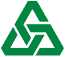 Článek 1 Úvodní ustanovení	1Článek 2 Právo na poskytnutí asistence	1Článek 3 Rozsah asistence	1Článek 4 Výluky	2Článek 5 Postup při uplatnění práva na poskytnutí asistence	2Článek 6 Výklad pojmů	2Článek 1Úvodní ustanoveníPro poskytování asistenčních služeb k pojištění bytových domů (dále jen „asistence") platí příslušná ustanovení pojistné smlouvy, včetně pojistných podmínek a obecně závazných právních předpisů vztahujících se k pojištění.V případě, že je jakékoli ustanovení dodatkových pojistných podmínek v rozporu s ustanovením všeobecných pojistných podmínek, má přednost příslušné ustanovení dodatkových pojistných podmínek. Nejsou-li ustanovení dodatkových a všeobecných pojistných podmínek v rozporu, platí ustanovení všeobecnýchi dodatkových pojistných podmínek zároveň.Článek 2Právo na poskytnutí asistencePrávo na poskytnutí asistence vzniká v případě nouzové situace.Nouzovou situací se rozumí náhlá a nepředvídatelná havárie, porucha nebo obdobná událost, která:vyvolává nebezpečí vzniku nebo zvětšení rozsahu následků škody na pojištěném majetku nebo jiné Vám hrozící závažné újmy nebo významným způsobem omezuje užívání společných prostor pojištěného bytového domu a současněvyžaduje neprodlené zajištění provedení prací v oboru elektrikář, instalatér, plynař, topenář, sklenář, zámečník (dále jen „řemeslné práce ).Nouzovou situací se rozumí i mechanické zablokování vstupních dveří pojištěného bytového domu nebo vstupní branky či vjezdové brány na pozemek příslušející k bytovému domu.Pojištění se však nevztahuje na poruchu funkce elektrických či hydraulických pohonů branky či brány.Nouzovou situací se rozumí také závažná hrozba způsobená včelami, vosami či sršni, vyvolávající potřebu odchytu, popř. likvidace včelího roje nebo likvidace vosího či sršního hnízda. V případě této nouzové situace Vám zajistíme organizaci (zprostředkování) a úhradu účelně vynaložených nákladů na odchyt, resp. likvidaci. Činnost osoby provádějící odchyt, resp. likvidaci včelího roje nebo vosího či sršního hnízda se pro účely těchto pojistných podmínek považuje rovněžza řemeslnou práci.Podmínkou vzniku práva na poskytnutí asistence je, že nouzová situace nastala:v době trvání pojištění bytového domu, k němuž je asistence poskytována, ave společných prostorech bytového domu v místě pojištění na území České republiky.Osobou oprávněnou k využití asistence je pojištěný na základě pojistné smlouvy pro pojištění bytového domu, k němuž je asistence poskytována (dále jen „pojištěný"). Jménem pojištěného může uplatnit právo na poskytnutí asistence také jím pověřená osoba.Předpokladem vzniku práva na poskytnutí asistence je, že pojištěný nebo jím pověřená osoba (dále jen „klient") uplatnili a prokázali právo na poskytnutí asistence způsobem uvedeným v těchto dodatkových pojistných podmínkách.Posouzení naplnění předpokladů vzniku nouzové situacea skutečnosti, zda je prokázáno právo na poskytnutí asistence, provádí pracovník dispečinku.Ě Článek 3Rozsah asistence1) V případě vzniku nouzové situace má klient právo, abychom prostřednictvím našeho smluvního partnera: a) zprostředkovali provedení řemeslných prací nezbytných k odstranění nouzové situace a b) uhradili účelně vynaložené náklady spojené s provedením řemeslných prací uvedených v písm. a) v rozsahu nákladů na:dopravu osoby provádějící řemeslné práce do místa pojištění a zpět,práci osoby provádějící řemeslné práce,materiál nezbytný k odstranění nouzové situace,uvedení společných prostor bytového domu do stavuumožňujícího řádné užívání, včetně základního úklidu místa provádění prací (např. zametení a odvoz suti); to neplatí pro nouzové situace spočívající v odchytu, resp. likvidaci včelího roje nebo vosího či sršního hnízda.2) V případě mechanického zablokování vstupních dveří do bytového domu, resp. vstupní branky či vjezdové brány na pozemek k němu příslušející, uhradíme účelně vynaložené náklady na jejich otevření a uvedení do stavu, ve kterém se nacházely před vznikem nouzové situace.DPP - asistence pro bytové domyNa úhradu nákladů uvedených v odst. 1) písm. b) a odst. 2) poskytneme plnění maximálně do výše limitu plnění, který činí7 000 Kč za jeden asistenční zásah. Náklady spojené s asistenčním zásahem přesahující limit plnění hradí klient.Za jeden asistenční zásah se považuje zprostředkování provedení řemeslných prací a úhrada nákladů spojených s jejich provedenímna základě jedné nouzové situace nebo více nouzových situací, které spolu přímo souvisejí.Z pojištění sjednaného jednou pojistnou smlouvou vzniká právo na sedm asistenčních zásahů v průběhu jednoho pojistného roku.Spočívá-li nouzová situace v mechanickém zablokování vstupních dveří (vjezdové brány, vstupní branky), nevzniká právo na poskytnutí asistence spočívající ve zpřístupnění nemovitosti, existují-li pochybnosti o oprávněnosti ke vstupu do ní.Pokud si nouzová situace vyžádá zvláštní odborný zásah (např. hasičů, pracovníků plynáren apod.), lze poskytnout asistenci až po ukončení takového zvláštního odborného zásahu, pokud nouzová situace i po jeho ukončení trvá.Je-li to účelné a hospodárné, může být v případě nouzové situace mezi klientem a pracovníkem dispečinku předem dohodnuto provedení řemeslných prací dodavatelem navrženým klientem.Z pojištění budou v takovém případě uhrazeny účelně vynaložené náklady na poskytnutí řemeslných prací nezbytných k odstranění nouzové situace v rozsahu a za podmínek vyplývajících z těchto dodatkových pojistných podmínek.V případě nepřístupnosti bytového domu běžným vozidlem (obtížný terén, nepříznivé klimatické podmínky), v jejímž důsledku nebylo možné asistenčního zásah realizovat, Vám poskytneme peněžitou náhradu ve výši prokazatelně vynaložených účelných nákladů na provedení řemeslných prací nezbytných k odstranění nouzové situace, maximálně však limit plnění. Náhradu nákladů podle tohoto odstavce však poskytneme pouze za podmínky, že objednání řemeslných prací předem odsouhlasil pracovník dispečinku.Článek 4 VýlukyAsistenci neposkytneme v případě nouzové situace vzniklé následkem:válečných událostí, vzpoury, povstání nebo jiných hromadných násilných nepokojů, stávky, výluky, teroristických aktů (tj. násilných jednání motivovaných politicky, sociálně, ideologicky nebo nábožensky) včetně chemické a biologické kontaminace,zásahu státní moci nebo veřejné správy,působení jaderné energie,úmyslného jednání klienta, pojistníka, osoby jim blízké nebo jiné osoby z podnětu některého z nich,požití alkoholu nebo aplikace jiných omamných nebo psychotropních látek klientem, pojistníkem nebo osobou jim blízkou,neoprávněného nebo neodborného zásahu provedeného klientem nebo jinou osobou bez příslušné odborné kvalifikace s jeho souhlasem,škod vzniklých v souvislosti s prováděním oprav či úprav,trestného činu klienta, pojistníka, osoby jim blízké nebo jiné osoby z podnětu některého z nich.Nezprostředkujeme a neuhradíme náklady na:opravárenské, údržbářské, rekonstrukční a obdobné práce, které nejsou nezbytné k odstranění nouzové situace,odstranění nouzové situace vzniklé v budovách ve výstavbě.Na žádost klienta může být zprostředkováno provedení řemeslných prací také v případech, kdy došlo k vyčerpání maximálního počtu asistenčních zásahů v průběhu jednoho pojistného roku. Náklady spojené s provedením řemeslných prací hradí v tomto případě v plném rozsahu klient.Bude-li vyžádáno poskytnutí asistence v případě, kdy nejsou splněny podmínky pro vznik práva na její poskytnutí, je osoba, která si její poskytnutí vyžádala, povinna uhradit náklady s tím spojené.Í Článek 5Postup při uplatnění práva na poskytnutí asistence1) Právo na poskytnutí asistence je třeba uplatnit bez zbytečného odkladu po zjištění nouzové situace na telefonním čísle: 957 105 105.2) Při uplatnění práva na poskytnutí asistence musí být sděleny následující informace:► jméno, příjmení a datum narození volajícího,► číslo pojistné smlouvy, případně jméno, příjmení a rodné číslo, nebo název a IČ pojistníka,► adresa místa pojištění, kde došlo ke vzniku nouzové situace,► popis nouzové situace (havárie, závady apod.) a další upřesňující informace potřebné k poskytnutí asistence,► kontaktní telefonní číslo.Před zahájením poskytování asistence v místě vzniku nouzové situace je klient povinen na výzvu osoby provádějící řemeslné práce prokázat svou totožnost.Spočívá-li nouzová situace v mechanickém zablokování vstupních dveří (vjezdové brány, vstupní branky), je klient na výzvu osoby provádějící řemeslné práce povinen prokázat oprávnění ke vstupu do nemovitosti.Í Článek 6Výklad pojmůPro účely těchto smluvních podmínek se rozumí:1) Asistenčním zásahem zprostředkování provedení řemeslných prací a úhrada nákladů spojených s jejich provedením na základě jedné nouzové situace nebo více nouzových situací, které spolu přímo souvisí.2) Dispečinkem pracoviště našeho smluvního partnera, jehož prostřednictvím klient telefonicky uplatňuje a prokazuje právo na poskytnutí asistence.3) Společnými prostory bytového domu prostory a části bytového domu určené pro společné užívání (např. společné chodby, sklepy, půdy, schodiště, výtahy, kočárkárny, terasy, garáže, rozvody teplé a studené vody, kanalizace, plynu, elektřiny apod.).Vm-130 (10/2018)Soubor dokumentů pro standardní pojištění podnikatelůwww.koop.czInformaceSsInformaceKooperativapro klientaVIENNA INSURANCE GROUPPro život jaký jepLatné od 1. května 2018Informacer r 1 r 1 r 1 • Oo zpracování osobních údajůwww.koop.czInformacer r 1 r 1 r 1 • Oo zpracování osobních údajů&KooperativaVIENNA INSURANCE GROUPV • 1 A • • V | V Av neživotním pojištěníPro život jaký je(dále jen „Informace o zpracování osobních údajů“)Tabulka č. 1 - Další požadavky na způsoby zabezpečení proti krádeži s pTabulka č. 1 - Další požadavky na způsoby zabezpečení proti krádeži s pTabulka č. 1 - Další požadavky na způsoby zabezpečení proti krádeži s překonáním překážkyKódLimit pojistnéhoPožadovaný další minimální způsob zabezpečení uzavřeného prostoruPožadovaný další minimální způsob zabezpečení uzavřeného prostoruplnění (Kč)Prvek zabezpečeníKvalita prvku zabezpečeníA1do 20 000dveřeběžnéA2do 50 000dveřeběžnézámek dveřídózický zámek nebo• bezpečnostní visací zámek nebozámek s bezpečnostní cylindrickou vložkouA3do 100 000dveřeplnézámek dveřízámek s bezpečnostní cylindrickou vložkou a bezpečnostním kováním nebozámek s bezpečnostní cylindrickou vložkou a současně otevíratelná funkční mříž nebo funkční roleta nebodva bezpečnostní visací zámkyprosklené plochyzabezpečení prosklených částí dveříA4do 300 000dveřeplnézámek dveříbezpečnostní uzamykací systém nebozámek s bezpečnostní cylindrickou vložkou a současně otevíratelná funkční mříž nebo funkční roletaprosklené plochyzabezpečení prosklených částí oken, dveří a jiných technických otvorů s plochou větší než 600 cm2A5do 500 000dveřeplnézámek dveříbezpečnostní uzamykací systém a současně přídavný bezpečnostní zámek nebobezpečnostní min. tříbodový rozvorový zámek nebomin. tříbodový rozvorový uzávěr dveří ovládaný bezpečnostním uzamykacím systémem nebobezpečnostní uzamykací systém a současně otevíratelná funkční mříž nebo funkční roletaprosklené plochy v rozsahu A4prosklené plochy v rozsahu A4NEBOdveřeplnézámek dveříbezpečnostní uzamykací systémPZTS (dříve EZS)PZTS s plášťovou a prostorovou ochranou s vyvedením poplachového signálu na akustický hlásič nebo na dva mobilní telefony formou vyzváněníA6do 1 000 000dveřeplnézámek dveříbezpečnostní uzamykací systém a současně přídavný bezpečnostní zámek nebobezpečnostní min. tříbodový rozvorový zámek nebomin. tříbodový rozvorový uzávěr dveří ovládaný bezpečnostním uzamykacím systémemprosklené plochyzabezpečení prosklených částí oken, dveří a jiných technických otvorů s plochou větší než 600 cm2:funkční mříží nebo funkční roletou nebobezpečnostním zasklením v kategorii odolnosti min. P3APZTS (dříve EZS)PZTS plášťovou a prostorovou ochranou s vyvedením poplachového signálu na akustický hlásič nebo na dva mobilní telefony formou vyzvánění nebotrvale střežen jednočlennou fyzickou ostrahouTabulka č. 2 - Další požadavky na způsoby zabezpečení proti krádeží s |Tabulka č. 2 - Další požadavky na způsoby zabezpečení proti krádeží s |Tabulka č. 2 - Další požadavky na způsoby zabezpečení proti krádeží s |>řekonáním překážkyKódLimit pojistnéhoPožadovaný další minimální způsob zabezpečení uzavřeného prostoruPožadovaný další minimální způsob zabezpečení uzavřeného prostoruplnění (Kč)Prvek zabezpečeníKvalita prvku zabezpečeníB1do 20 000dále nespecifikovánodále nespecifikovánoB2do 50 000dveřeplnézámek dveřídózický nebobezpečnostní visací nebozámek s bezpečnostní cylindrickou vložkouB3do 100 000dveřeplnézámek dveřízámek s bezpečnostní cylindrickou vložkou a bezpečnostním kováním nebozámek s bezpečnostní cylindrickou vložkou a současně otevíratelná funkční mříž nebo funkční roleta nebodva bezpečnostní visací zámkyprosklené plochyzabezpečení prosklených částí oken, dveří a jiných technických otvorů s plochou větší než 600 cm2B4do 300 000dveřeplnézámek dveříbezpečnostní uzamykací systém a současně otevíratelná funkční mříž nebo funkční roletaprosklené plochyv rozsahu B3B5do 500 000dveřeplnézámek dveříbezpečnostní uzamykací systém a současně přídavný bezpečnostní zámeka současně otevíratelná funkční mříž nebo funkční roleta nebobezpečnostní min. tříbodový rozvorový zámek a současně otevíratelná funkční mříž nebo funkční roleta nebomin. tříbodový rozvorový uzávěr dveří ovládaný bezpečnostním uzamykacím systémem a současně otevíratelná funkční mříž nebo funkční roletaprosklené plochyv rozsahu B3NEBONEBOdveřeplnézámek dveříbezpečnostní uzamykací systém a současně otevíratelná funkční mříž nebo funkční roletaPZTS (dříve EZS)/ostrahaPZTS s plášťovou a prostorovou ochranou s vyvedením poplachového signálu na akustický hlásičB6nad 500 000Individuálně ujednaný způsob zabezpečení. V případě, že v pojistné smlouvě není individuální způsob zabezpečení ujednán, platí požadavky na způsob zabezpečení pro limit pojistného plnění do 500 000 Kč.Individuálně ujednaný způsob zabezpečení. V případě, že v pojistné smlouvě není individuální způsob zabezpečení ujednán, platí požadavky na způsob zabezpečení pro limit pojistného plnění do 500 000 Kč.Tabulka č. 3 - Další požadavky na způsoby zabezpečení proti krádeží s |Tabulka č. 3 - Další požadavky na způsoby zabezpečení proti krádeží s |Tabulka č. 3 - Další požadavky na způsoby zabezpečení proti krádeží s |>řekonáním překážkyKódLimit pojistnéhoPožadovaný další minimální způsob zabezpečení uzavřeného prostoruPožadovaný další minimální způsob zabezpečení uzavřeného prostoruplnění (Kč)Prvek zabezpečeníKvalita prvku zabezpečeníC1do 20 000dále nespecifikovánodále nespecifikovánoC2do 50 000dveřeplnézámek dveřídozický nebobezpečnostní visací nebozámek s bezpečnostní cylindrickou vložkouC3do 100 000dveřeplnézámek dveřízámek s bezpečnostní cylindrickou vložkou a bezpečnostním kováním nebozámek s bezpečnostní cylindrickou vložkou a současně otevíratelná funkční mříž nebo funkční roleta nebodva bezpečnostní visací zámkyprosklené plochyzabezpečení prosklených částí dveříC4do 300 000dveřeplnézámek dveříbezpečnostní uzamykací systém nebozámek s bezpečnostní cylindrickou vložkou a současně otevíratelná funkční mříž nebo funkční roletaprosklené plochyzabezpečení prosklených částí oken, dveří a jiných technických otvorů s plochou větší než 600 cm2PZTS (dříve EZS)/ostrahaPZTS s plášťovou a prostorovou ochranou s vyvedením poplachového signálu na akustický hlásičC5do 500 000dveřeplnézámek dveříbezpečnostní uzamykací systém a současně přídavný bezpečnostní zámek nebo bezpečnostní min. tříbodový rozvorový zámek nebomin. tříbodový rozvorový uzávěr dveří ovládaný bezpečnostním uzamykacím systémem nebobezpečnostní uzamykací systém a současně otevíratelná funkční mříž nebo funkční roletaprosklené plochyv rozsahu C4PZTS (dříve EZS)/ostrahaPZTS s plášťovou a prostorovou ochranou s vyvedením poplachového signálu na PPC (dříve PCO) nebo do místa s nepřetržitou službouC6nad 500 000Individuálně ujednaný způsob zabezpečení. V případě, že v pojistné smlouvě není individuální způsob zabezpečení ujednán, platí požadavky na způsob zabezpečení pro limit pojistného plnění do 500 000 Kč.Individuálně ujednaný způsob zabezpečení. V případě, že v pojistné smlouvě není individuální způsob zabezpečení ujednán, platí požadavky na způsob zabezpečení pro limit pojistného plnění do 500 000 Kč.Tabulka č. 4 - Další požadavky na způsoby zabezpečení proti krádeží sTabulka č. 4 - Další požadavky na způsoby zabezpečení proti krádeží sTabulka č. 4 - Další požadavky na způsoby zabezpečení proti krádeží střekonáním překážkyKódLimit pojistnéhoPožadovaný další minimální způsob zabezpečení uzavřeného prostoruPožadovaný další minimální způsob zabezpečení uzavřeného prostoruplnění (Kč)Prvek zabezpečeníKvalita prvku zabezpečeníD1do 20 000dále nespecifikovánodále nespecifikovánoD2do 50 000dveřeběžnézámek dveřídózický nebobezpečnostní visací nebozámek s bezpečnostní cylindrickou vložkouD3do 100 000dveřeplnézámek dveříbezpečnostní uzamykací systém nebozámek s bezpečnostní cylindrickou vložkou a současně otevíratelná funkční mříž nebo funkční roletaprosklené plochyzabezpečení prosklených částí oken, dveří a jiných technických otvorů s plochou větší než 600 cm2D4do 500 000dveřeplnézámek dveříbezpečnostní uzamykací systém a současně přídavný bezpečnostní zámek nebobezpečnostní min. tříbodový rozvorový zámek nebomin. tříbodový rozvorový uzávěr dveří ovládaný bezpečnostním uzamykacím systémemprosklené plochyzabezpečení prosklených částí oken, dveří a jiných technických otvorů s plochou větší než 600 cm2PZTS (dříve EZS) /ostrahaPZTS min. ve stupni zabezpečení 2 s prostorovou ochranou a s vývodem poplašného signálu na min. 2 mobilní telefony formou vyzvánění.D5do 1 000 000dveřeplnézámek dveřívícebodový uzávěr dveří ovládaný bezpečnostním uzamykacím systémem nebobezpečnostní uzamykací systém a současně bezpečnostní min. tříbodový rozvorový zámek (platí jen pro bezpečnostní dveře přestavené z plných dveří) nebomin. tříbodový rozvorový uzávěr dveří ovládaný bezpečnostním uzamykacím systémem (platí jen pro bezpečnostní dveře přestavené z plných dveří)prosklené plochyzabezpečení prosklených částí oken, dveří a jiných technických otvorů s plochou větší než 600 cm2:funkční mříží nebo funkční roletou nebobezpečnostním zasklením ve třídě P3APZTS (EZS)/ostrahaPZTS (dříve EZS) min. ve stupni zabezpečení 3 s plášťovou a prostorovou ochranou s vyvedením poplachového signálu na PPC (dříve PCO) nebo do místa s nepřetržitou službou nebotrvale střežen jednočlennou fyzickou ostrahou doprovázenou služebním psemD6do 3 000 000dveřeplnézámek dveřív rozsahu D5prosklené plochyv rozsahu D5PZTS (dříve EZS) /ostrahaPZTS min. ve stupni zabezpečení 3 s plášťovou a prostorovou ochranou s vyvedením poplachového signálu na PPC (dříve PCO) nebotrvale střežen dvoučlennou fyzickou ostrahouD7nad 3 000 000Individuálně ujednaný způsob zabezpečení. V případě, že v pojistné smlouvě není individuální způsob zabezpečení ujednán, platí požadavky na způsob zabezpečení pro limit pojistného plnění do 3 000 000 Kč.Individuálně ujednaný způsob zabezpečení. V případě, že v pojistné smlouvě není individuální způsob zabezpečení ujednán, platí požadavky na způsob zabezpečení pro limit pojistného plnění do 3 000 000 Kč.Tabulka č. 5 - Další požadavky na způsoby zabezpečení proti krádeži s pTabulka č. 5 - Další požadavky na způsoby zabezpečení proti krádeži s pTabulka č. 5 - Další požadavky na způsoby zabezpečení proti krádeži s překonáním překážkyKódLimit pojistnéhoPožadovaný další minimální způsob zabezpečení oploceného prostranstvíPožadovaný další minimální způsob zabezpečení oploceného prostranstvíplnění (Kč)Prvek zabezpečeníKvalita prvku zabezpečeníE1do 50 000oplocenívýška 160 cmzámek vstupůzámek dozický nebozámek s bezpečnostní cylindrickou vložkou nebobezpečnostní visací zámekE2do 300 000oplocenívýška 180 cmzámek vstupůzámek s bezpečnostní cylindrickou vložkou nebobezpečnostní visací zámekostrahav mimopracovní době trvale střežen volně pobíhajícím hlídacím psemE3do 500 000oplocenívýška 180 cmzámek vstupůzámek s bezpečnostní cylindrickou vložkou nebobezpečnostní visací zámekostrahav mimopracovní době trvale střežené jednočlennou fyzickou ostrahou nebov mimopracovní době oplocené prostranství osvětlené a trvale střežené volně pobíhajícím hlídacím psemE4do 2 000 000oplocenívýška 180 cmzámek vstupůbezpečnostní uzamykací systém nebobezpečnostní visací zámek se zvýšenou ochranou třmene visacího zámkuPZTS (dříve EZS) /ostrahav mimopracovní době trvale střežené jednočlennou fyzickou ostrahou nebov mimopracovní době chráněné PZTS s obvodovou (perimetrickou) ochranou, jejíž poplachový signál je vyveden na PPC (dříve PCO)E5do 5 000 000oplocenívýška 180 cm, po celém obvodě s vrcholovou ochranou (ostnatý drát apod.)zámek vstupůbezpečnostní uzamykací systém nebobezpečnostní visací zámek se zvýšenou ochranou třmenePZTS (dříve EZS) /ostrahav mimopracovní době osvětlené, trvale střežené dvoučlennou fyzickou ostrahou nebochráněné PZTS minimálně ve stupni zabezpečení 3. s obvodovou (perimetrickou) ochranou, jejíž poplachový signál je vyveden na PPC (dříve PCO) a prostranství je monitorováno systémem CCTV se záznamemE6nad 5 000 000Individuálně ujednaný způsob zabezpečení. V případě, že v pojistné smlouvě není individuální způsob zabezpečení ujednán, platí požadavky na způsob zabezpečení pro limit pojistného plnění do 5 000 000 Kč.Individuálně ujednaný způsob zabezpečení. V případě, že v pojistné smlouvě není individuální způsob zabezpečení ujednán, platí požadavky na způsob zabezpečení pro limit pojistného plnění do 5 000 000 Kč.Tabulka č. 6Tabulka č. 6Tabulka č. 6KódLimit pojistného plnění (Kč)Požadovaný další způsob zabezpečení proti krádeži s překonáním překážkyF1do 5 000Zabezpečení v rozsahu kódu A3F2do 20 000Zabezpečení v rozsahu kódu A3 a současně uložení ve schránceF3do 50 000Zabezpečení v rozsahu kódu A3 a současně uložení v trezoru nezjištěné konstrukce nebo BT 0 neboZabezpečení v rozsahu kódu A4 a současně uložení ve schránceF4do 100 000Zabezpečení v rozsahu kódu A3 a současně uložení v trezoru min. BT I neboZabezpečení v rozsahu kódu A4 a současně uložení v trezoru nezjištěné konstrukce nebo BT 0F5do 300 000Zabezpečení v rozsahu kódu A4 a současně uložení v trezoru min. BT II neboZabezpečení v rozsahu kódu A5 a současně uložení v trezoru min. BT IF6do 500 000Zabezpečení v rozsahu kódu A5 a současně uložení v trezoru min. BT II neboZabezpečení v rozsahu kódu A6 a současně uložení v trezoru min. BT IF7do 1 000 000Zabezpečení v rozsahu kódu A6 a současně uložení v trezoru min. BT II neboZabezpečení v rozsahu kódu A7 a současně uložení v trezoru min. BT IF8do 5 000 000Zabezpečení v rozsahu kódu A7 a současně uložení v trezoru min. BT III neboZabezpečení v rozsahu kódu A8 a současně uložení v trezoru min. BT IIF9nad 5 000 000Individuálně ujednaný způsob zabezpečení. V případě, že v pojistné smlouvě není individuální způsob zabezpečení ujednán, platí požadavky na způsob zabezpečení pro limit pojistného plnění do 5 000 000 Kč.Tabulka č. 7Tabulka č. 7Tabulka č. 7KódLimit pojistného plnění (Kč)Požadovaný další způsob zabezpečení proti krádeži s překonáním překážkyG1do 10 000zabezpečení dle kódu B3 nebo C3 a současně uložení ve schránceG2do 50 000zabezpečení dle kódu B4 nebo C4 a současně uložení v trezoru nezjištěné konstrukce nebo BT 0G3nad 50 000Individuálně ujednaný způsob zabezpečení. V případě, že v pojistné smlouvě není individuální způsob zabezpečení ujednán, platí požadavky na způsob zabezpečení pro limit pojistného plnění do 50 000 Kč.Tabulka č. 8Tabulka č. 8Tabulka č. 8KódLimit pojistného plnění (Kč)Požadovaný další způsob zabezpečení proti krádeži s překonáním překážkyH1do 5 000Zabezpečení v rozsahu kódu D3H2do 20 000Zabezpečení v rozsahu kódu D3 a současně uložení ve schránceH3do 50 000Zabezpečení v rozsahu kódu D3 a současně uložení v trezoru nezjištěné konstrukce nebo BT 0 neboZabezpečení v rozsahu kódu D4 a současně uložení ve schránceH4do 100 000Zabezpečení v rozsahu kódu D3 a současně uložení v trezoru min. BT I neboZabezpečení v rozsahu kódu D4 a současně uložení v trezoru nezjištěné konstrukce nebo BT 0H5nad 100 000Individuálně ujednaný způsob zabezpečení. V případě, že v pojistné smlouvě není individuální způsob zabezpečení ujednán, platí požadavky na způsob zabezpečení pro limit pojistného plnění do 100 000 Kč.Tabulka č. 9Tabulka č. 9Tabulka č. 9KódLimit pojistného plnění (Kč)Požadovaný další způsob zabezpečení proti krádeži s překonáním překážkyI1do 100 000Přeprava musí být prováděna jednou pověřenou osobou, vybavenou obranným prostředkem. Peníze a ceniny musí být po dobu přepravy uloženy v uzavřené kabele nebo kufříku.I2do 200 000Přeprava musí být prováděna dvěma pověřenými osobami (jedna z osob může být osobou doprovázející), alespoň jedna z nich musí být vybavena obranným prostředkem. Peníze a ceniny musí být po dobu přepravy uloženy v uzavřené kabele nebo kufříku.I3do 500 000Přeprava musí být prováděna dvěma pověřenými osobami (jedna z osob může být osobou doprovázející) uzavřeným osobním automobilem. Jedna z osob automobil řídí a druhá musí být vybavena obranným prostředkem. Řidič přepravního vozidla nesmí během vykládky a nakládky na veřejně přístupném místě vozidlo opustit. Peníze a ceniny musí být po dobu přepravy uloženy v uzavřené kabele nebo kufříku.I4do 2 000 000Přeprava musí být prováděna dvěma pověřenými osobami (jedna z osob může být osobou doprovázející) uzavřeným osobním automobilem. Jedna z osob automobil řídí a druhá musí být ozbrojena krátkou kulovou zbraní. Řidič přepravního vozidla nesmí během vykládky a nakládky na veřejně přístupném místě opustit automobil. Přepravní automobil musí být vybaven funkční radiostanicí nebo jiným funkčním spojovacím prostředkem. Peníze a ceniny musí být po dobu přepravy uloženy v bezpečnostním kufříku.I5nad 2 000 000Individuálně ujednaný způsob zabezpečení. V případě, že v pojistné smlouvě není individuální způsob zabezpečení ujednán, platí požadavky na způsob zabezpečení pro limit pojistného plnění do 2 000 000 Kč.Tabulka č. 10 - Další požadavky na'působ zabezpečení mobilních stro;ů s provozní hmotnostní do 1 000 kgUmístěníPožadovaný další minimální způsob zabezpečeníPožadovaný další minimální způsob zabezpečeníPrvek zabezpečeníKvalita prvku zabezpečeníUzavřený prostor typu A, B, C nebo Ddveře• plnéUzavřený prostor typu A, B, C nebo Dzámek vstupůzámek s bezpečnostní cylindrickou vložkou nebobezpečnostní visací zámekOplocené prostranstvíoplocení► výška oplocení 180 cmzámek vstupů• zámek s bezpečnostní cylindrickou vložkou nebo ► bezpečnostní visací zámekzabezpečení strojestroje připevněny řetězem nebo lanem k předmětům pevně spojeným se zemí nebo dalšímu stroji o hmotnosti nad 1 000 kg, uzamčení provedeno bezpečnostním visacím zámkemTabulka č. 11 - Další požadavky na prostranstvípůsob zabezpečení mobilních strojů s provozní hmotností nad 1 000 kg uložené mimo uzavřený prostor i oplocenéLimit pojistného plnění (Kč)Požadovaný další minimální způsob zabezpečeníKvalita prvku zabezpečeníMobilní stroje samojízdnédo 1 000 000mobilní stroj zabezpečen vybavením instalovaným výrobcemdo 3 000 000mobilní stroj vybaven mechanickým zabezpečením blokujícím řízení nebo převodovku, nebo je instalován odpojovač baterie nebomobilní stroj vybaven imobilizérem blokujícím alespoň dva okruhy funkce motoru a pracujícím na bázi identifikace osobním čipem obsluhy nebomobilní stroj zabezpečen vybavením instalovaným výrobcem a zároveň mimo pracovní dobu střežen minimálně jednočlennou fyzickou ostrahoudo 5 000 000mobilní stroj vybaven mechanickým zabezpečením blokujícím řízení nebo převodovku nebo je instalován odpojovač baterie a zároveň vybaven imobilizérem blokujícím alespoň dva okruhy funkce motoru a pracujícím na bázi identifikace osobním čipem obsluhy nebomobilní stroje zabezpečeny vybavením instalovaným výrobcem a zároveň mimo pracovní dobu střežené min. jednočlennou fyzickou ostrahounad 5 000 000Individuálně sjednaný způsob zabezpečení. Není-li v pojistné smlouvě individuální způsob zabezpečení ujednán, platí požadavky na způsob zabezpečení do limitu pojistného plnění 5 000 000 Kč.Mobilní stroje přípojnédo 1 000 000mobilní pracovní stroje musí být vybaveny zámky tažných ok přívěsů a tažných čepů návěsů splňujícími min. BT 3 dle ČSN EN 1627 nebo dle předchozí ČSN P ENV 1627stroje připevněny řetězem nebo lanem k předmětům pevně spojeným se zemí nebo dalšímu stroji o hmotnosti nad 1 000 kg, uzamčení provedeno bezpečnostním visacím zámkem nebomobilní stroje zabezpečeny vybavením instalovaným výrobcem a zároveň mimo pracovní dobu střežené min. jednočlennou fyzickou ostrahou nebomobilní stroje přitlačeny k zemi pohyblivým ramenem jiného strojedo 5 000 000mobilní pracovní stroje musí být vybaveny zámky tažných ok přívěsů a tažných čepů návěsů splňujícími min. BT 4 dle ČSN EN 1627 nebo dle předchozí ČSN P ENV 1627stroje připevněny řetězem nebo lanem k předmětům pevně spojeným se zemí nebo dalšímu stroji o hmotnosti nad 1 000 kg, uzamčení provedeno bezpečnostním visacím zámkem nebomobilní stroje zabezpečeny vybavením instalovaným výrobcem a zároveň mimo pracovní dobu střežené minimálně jednočlennou fyzickou ostrahounad 5 000 000Individuálně sjednaný způsob zabezpečení. Není-li v pojistné smlouvě individuální způsob zabezpečení ujednán, platí požadavky na způsob zabezpečení pro limit pojistného plnění 5 000 000 Kč.Příslušenství k mobilním strojůmdo 1 000 000příslušenství připevněno řetězem nebo lanem k předmětu pevně spojeným se zemí nebo dalšímu stroji o hmotnosti nad 1 000 kg, uzamčení provedeno bezpečnostním visacím zámkem nebopříslušenství přitlačeny k zemi pohyblivým ramenem jiného strojenad 1 000 000Individuálně sjednaný způsob zabezpečení. Není-li v pojistné smlouvě individuální způsob zabezpečení ujednán, platí požadavky na způsob zabezpečení do limitu pojistného plnění 1 000 000 Kč.www.koop.czZvláštní pojistné podmínkypro pojištění kybernetickýchKooperativaVIENNA INSURANCE GROUPrizikPro život jaký jeP-900/18